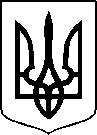 МІНІСТЕРСТВО ОХОРОНИ ЗДОРОВ’Я УКРАЇНИНАКАЗПро державну реєстрацію (перереєстрацію) лікарських засобів (медичних імунобіологічних препаратів) та внесення змін до реєстраційних матеріалівВідповідно до статті 9 Закону України «Про лікарські засоби», пунктів 5, 7, 9, 10 Порядку державної реєстрації (перереєстрації) лікарських засобів, затвердженого постановою Кабінету Міністрів України від 26 травня 2005 року № 376, абзацу двадцять сьомого підпункту 12 пункту 4 Положення про Міністерство охорони здоров’я України, затвердженого постановою Кабінету Міністрів України від 25 березня 2015 року № 267 (в редакції постанови Кабінету Міністрів України від 24 січня 2020 року № 90), на підставі результатів експертизи реєстраційних матеріалів лікарських засобів (медичних імунобіологічних препаратів), що подані на державну реєстрацію (перереєстрацію) та внесення змін до реєстраційних матеріалів, проведених Державним підприємством «Державний експертний центр Міністерства охорони здоров’я України», висновків щодо ефективності, безпечності та якості, щодо експертної оцінки співвідношення користь/ризик лікарського засобу, що пропонується до державної реєстрації (перереєстрації), щодо внесення змін до реєстраційних матеріалів та рекомендації його до державної реєстрації (перереєстрації) або внесення змін до реєстраційних матеріалівНАКАЗУЮ:1. Зареєструвати та внести до Державного реєстру лікарських засобів України лікарські засоби (медичні імунобіологічні препарати) згідно з переліком (додаток 1).2. Перереєструвати та внести до Державного реєстру лікарських засобів України лікарські засоби (медичні імунобіологічні препарати) згідно з переліком (додаток 2).3. Внести зміни до реєстраційних матеріалів та Державного реєстру лікарських засобів України на лікарські засоби (медичні імунобіологічні препарати) згідно з переліком  (додаток 3).4. Відмовити у державній реєстрації/перереєстрації та внесенні змін до реєстраційних матеріалів та Державного реєстру лікарських засобів України лікарських засобів згідно з переліком  (додаток 4).5. Контроль за виконанням цього наказу покласти на першого заступника Міністра Комаріду О.О.Міністр                                                                                            Віктор ЛЯШКОПЕРЕЛІКЗАРЕЄСТРОВАНИХ ЛІКАРСЬКИХ ЗАСОБІВ (МЕДИЧНИХ ІМУНОБІОЛОГІЧНИХ ПРЕПАРАТІВ), ЯКІ ВНОСЯТЬСЯ ДО ДЕРЖАВНОГО РЕЄСТРУ ЛІКАРСЬКИХ ЗАСОБІВ УКРАЇНИПЕРЕЛІКПЕРЕРЕЄСТРОВАНИХ ЛІКАРСЬКИХ ЗАСОБІВ (МЕДИЧНИХ ІМУНОБІОЛОГІЧНИХ ПРЕПАРАТІВ), ЯКІ ВНОСЯТЬСЯ ДО ДЕРЖАВНОГО РЕЄСТРУ ЛІКАРСЬКИХ ЗАСОБІВ УКРАЇНИПЕРЕЛІКЛІКАРСЬКИХ ЗАСОБІВ (МЕДИЧНИХ ІМУНОБІОЛОГІЧНИХ ПРЕПАРАТІВ), ЩОДО ЯКИХ БУЛИ ВНЕСЕНІ ЗМІНИ ДО реєстраційних матеріалів, ЯКІ ВНОСЯТЬСЯ ДО ДЕРЖАВНОГО РЕЄСТРУ ЛІКАРСЬКИХ ЗАСОБІВ УКРАЇНИПЕРЕЛІКЛІКАРСЬКИХ ЗАСОБІВ, ЯКИМ ВІДМОВЛЕНО В ДЕРЖАВНІЙ РЕЄСТРАЦІЇ, ПЕРЕРЕЄСТРАЦІЇ ТА ВНЕСЕННЯ ЗМІН ДО РЕЄСТРАЦІЙНИХ МАТЕРІАЛІВ 05 травня 2022 року.05.20200                          Київ                                             № 753                                                2284Додаток 1до наказу Міністерства охорониздоров’я України «Про державну реєстрацію (перереєстрацію) лікарських засобів (медичних імунобіологічних препаратів) та внесення змін до реєстраційних матеріалів»від 05 травня 2022 року №_753   № п/пНазва лікарського засобуФорма випуску (лікарська форма, упаковка)ЗаявникКраїна заявникаВиробникКраїна виробникаРеєстраційна процедураУмови відпускуРекламуванняНомер реєстраційного посвідченняБОРНА КИСЛОТАпорошок, по 30 г у контейнеріАТ "ВІТАМІНИ"
УкраїнаАТ "ВІТАМІНИ"
Українареєстрація на 5 років
Періодичність подання регулярно оновлюваного звіту з безпеки, відповідно до Порядку здійснення фармаконагляду, затвердженого наказом Міністерства охорони здоров’я України від 27 грудня 2006 року № 898, зареєстрованого в Міністерстві юстиції України 29 січня 2007 року за № 73/13340 (у редакції наказу Міністерства охорони здоров'я України від 26 вересня 2016 року № 996), становить: згідно зі строками, зазначеними у періодичності подання регулярних звітів з безпеки.без рецептапідлягаєUA/19352/01/01БУДЕСОНІДкристалічний порошок (субстанція) в подвійних поліетиленових пакетах для фармацевтичного застосуванняАТ «Фармак»
УкраїнаСікор де Мехіко, С.А. де К.В.
МексикаРеєстрація на 5 років-Не підлягаєUA/19353/01/01ЗІПЕЛОР® ПЛЮСспрей оромукозний, розчин 1,5 мг/мл + 5,0 мг/мл; по 30 мл у флаконі; по 1 флакону у пачціАТ "Фармак"
УкраїнаАТ "Фармак"
Українареєстрація на 5 років
Періодичність подання регулярно оновлюваного звіту з безпеки, відповідно до Порядку здійснення фармаконагляду, затвердженого наказом Міністерства охорони здоров’я України від 27 грудня 2006 року № 898, зареєстрованого в Міністерстві юстиції України 29 січня 2007 року за № 73/13340 (у редакції наказу Міністерства охорони здоров'я України від 26 вересня 2016 року № 996), становить: згідно зі строками, зазначеними у періодичності подання регулярних звітів з безпеки.без рецептапідлягаєUA/19354/01/01ЛІПСТЕР® МІНТкрем 5 % по 5 г у тубі; по 1 тубі у пачціАТ "Фармак"
УкраїнаАТ "Фармак"
Українареєстрація на 5 років
Періодичність подання регулярно оновлюваного звіту з безпеки, відповідно до Порядку здійснення фармаконагляду, затвердженого наказом Міністерства охорони здоров’я України від 27 грудня 2006 року № 898, зареєстрованого в Міністерстві юстиції України 29 січня 2007 року за № 73/13340 (у редакції наказу Міністерства охорони здоров'я України від 26 вересня 2016 року № 996), становить: згідно зі строками, зазначеними у періодичності подання регулярних звітів з безпеки.без рецептапідлягаєUA/19355/01/01НЕБУЛОМАКСсуспензія для розпилення, 0,5 мг/мл, по 2 мл в однодозовому контейнері, по 5 контейнерів у пакеті, по 4 пакети у пачціАТ "Фармак"
УкраїнаАТ "Фармак"
УкраїнаРеєстрація на 5 років
Періодичність подання регулярно оновлюваного звіту з безпеки, відповідно до Порядку здійснення фармаконагляду, затвердженого наказом Міністерства охорони здоров’я України від 27 грудня 2006 року № 898, зареєстрованого в Міністерстві юстиції України 29 січня 2007 року за № 73/13340 (у редакції наказу Міністерства охорони здоров'я України від 26 вересня 2016 року № 996), становить: згідно зі строками, зазначеними у періодичності подання регулярних звітів з безпеки. за рецептомНе підлягаєUA/19356/01/03НЕБУЛОМАКСсуспензія для розпилення, 0,25 мг/мл, по 2 мл в однодозовому контейнері, по 5 контейнерів у пакеті, по 4 пакети у пачціАТ "Фармак"
УкраїнаАТ "Фармак"
УкраїнаРеєстрація на 5 років
Періодичність подання регулярно оновлюваного звіту з безпеки, відповідно до Порядку здійснення фармаконагляду, затвердженого наказом Міністерства охорони здоров’я України від 27 грудня 2006 року № 898, зареєстрованого в Міністерстві юстиції України 29 січня 2007 року за № 73/13340 (у редакції наказу Міністерства охорони здоров'я України від 26 вересня 2016 року № 996), становить: згідно зі строками, зазначеними у періодичності подання регулярних звітів з безпеки. за рецептомНе підлягаєUA/19356/01/02НЕБУЛОМАКСсуспензія для розпилення, 0,125 мг/мл, по 2 мл в однодозовому контейнері, по 5 контейнерів у пакеті, по 4 пакети у пачціАТ "Фармак"
УкраїнаАТ "Фармак"
УкраїнаРеєстрація на 5 років
Періодичність подання регулярно оновлюваного звіту з безпеки, відповідно до Порядку здійснення фармаконагляду, затвердженого наказом Міністерства охорони здоров’я України від 27 грудня 2006 року № 898, зареєстрованого в Міністерстві юстиції України 29 січня 2007 року за № 73/13340 (у редакції наказу Міністерства охорони здоров'я України від 26 вересня 2016 року № 996), становить: згідно зі строками, зазначеними у періодичності подання регулярних звітів з безпеки. за рецептомНе підлягаєUA/19356/01/01ОКТРЕОТИДУ АЦЕТАТпорошок (субстанція) у пакетах поліетиленових для фармацевтичного застосуванняАТ "Фармак"
УкраїнаБахем ЕйДжі
Швейцаріяреєстрація на 5 років-Не підлягаєUA/19357/01/01ОКТРЕОТИДУ АЦЕТАТпорошок (субстанція) у флаконах скляних для фармацевтичного застосуванняАТ "Фармак"
УкраїнаПоліПептід Лабораторіз Пвт Лтд
Індіяреєстрація на 5 років-Не підлягаєUA/19358/01/01РАПІРА® ЕФЕРТАБ 600таблетки шипучі по 600 мг, по 10 таблеток у тубі, по 1 тубі в пачціАТ "Фармак"
УкраїнаЕ-Фарма Тренто С.П.А.
Італiяреєстрація на 5 років
Періодичність подання регулярно оновлюваного звіту з безпеки, відповідно до Порядку здійснення фармаконагляду, затвердженого наказом Міністерства охорони здоров’я України від 27 грудня 2006 року № 898, зареєстрованого в Міністерстві юстиції України 29 січня 2007 року за № 73/13340 (у редакції наказу Міністерства охорони здоров'я України від 26 вересня 2016 року № 996), становить: згідно зі строками, зазначеними у періодичності подання регулярних звітів з безпеки.без рецептапідлягаєUA/19359/01/01ТЕТАНУС ГАММАрозчин для ін'єкцій, 500 МО/2 мл, по 2 мл у попередньо наповненому шприці з голкою для введення, по 1 шприцу в картонній коробціКЕДРІОН С.П.А.ІталiяКЕДРІОН С.П.А.Італiяреєстрація на 5 років
Періодичність подання регулярно оновлюваного звіту з безпеки, відповідно до Порядку здійснення фармаконагляду, затвердженого наказом Міністерства охорони здоров’я України від 27 грудня 2006 року № 898, зареєстрованого в Міністерстві юстиції України 29 січня 2007 року за № 73/13340 (у редакції наказу Міністерства охорони здоров'я України від 26 вересня 2016 року № 996), становить: згідно зі строками, зазначеними у періодичності подання регулярних звітів з безпеки. за рецептомНе підлягаєUA/19360/01/02ТЕТАНУС ГАММАрозчин для ін'єкцій, 250 МО/1 мл, по 1 мл у попередньо наповненому шприці з голкою для введення, по 1 шприцу в картонній коробціКЕДРІОН С.П.А.ІталiяКЕДРІОН С.П.А.Італiяреєстрація на 5 років
Періодичність подання регулярно оновлюваного звіту з безпеки, відповідно до Порядку здійснення фармаконагляду, затвердженого наказом Міністерства охорони здоров’я України від 27 грудня 2006 року № 898, зареєстрованого в Міністерстві юстиції України 29 січня 2007 року за № 73/13340 (у редакції наказу Міністерства охорони здоров'я України від 26 вересня 2016 року № 996), становить: згідно зі строками, зазначеними у періодичності подання регулярних звітів з безпеки. за рецептомНе підлягаєUA/19360/01/01ЦЕТИЛПІРИДИНІЮ ХЛОРИДпорошок (субстанція) у поліетиленових пакетах для фармацевтичного застосування АТ "Фармак"
УкраїнаЮнілаб Кемікалз енд Фармацевтікалз ПВТ. Лтд
Індіяреєстрація на 5 років-Не підлягаєUA/19361/01/01В.о. Генерального директора Директорату фармацевтичного забезпечення                              Іван ЗАДВОРНИХДодаток 2до наказу Міністерства охорониздоров’я України «Про державну реєстрацію (перереєстрацію) лікарських засобів (медичних імунобіологічних препаратів) та внесення змін до реєстраційних матеріалів»від 05 травня 2022 року № 753№ п/пНазва лікарського засобуФорма випуску (лікарська форма, упаковка)ЗаявникКраїна заявникаВиробникКраїна виробникаРеєстраційна процедураУмови відпускуРекламуванняНомер реєстраційного посвідченняГІНОМАКСсупозиторії вагінальні, 100 мг/150 мг по 7 супозиторіїв у стрипах в картонній коробціЗентіва, к.с.
Чеська РеспублiкаЕкселтіс Ілач Санаї ве Тіджарет Анонім Шіркеті
ТуреччинаПеререєстрація на необмежений термін. 
Оновлено інформацію в інструкції для медичного застосування лікарського засобу у розділах "Фармакотерапевтична група" (редаговано текст без фактичної зміни коду АТХ), "Особливості застосування", "Передозування", "Побічні реакції" відповідно до інформації стосовно безпеки, яка зазначена в матеріалах реєстраційного досьє. 
Періодичність подання регулярно оновлюваного звіту з безпеки, відповідно до Порядку здійснення фармаконагляду, затвердженого наказом Міністерства охорони здоров’я України від 27 грудня 2006 року № 898, зареєстрованого в Міністерстві юстиції України 29 січня 2007 року за № 73/13340 (у редакції наказу Міністерства охорони здоров'я України від 26 вересня 2016 року № 996), становить: згідно зі строками, зазначеними у періодичності подання регулярних звітів з безпеки.за рецептомНе підлягаєUA/15953/01/01ДІАПІРИД®таблетки по 2 мг; по 10 таблеток у блістері, по 3 або 6 блістерів у пачціАТ "Фармак"УкраїнаАТ "Фармак"УкраїнаПеререєстрація на необмежений термін
Оновлено інформацію в інструкції для медичного застосування лікарського засобу у розділах "Застосування у період вагітності або годування груддю", "Спосіб застосування та дози" (редаговано текст), "Діти" (редаговано текст), "Побічні реакції" відповідно інформації щодо безпеки діючої речовини лікарського засобу. 
Періодичність подання регулярно оновлюваного звіту з безпеки, відповідно до Порядку здійснення фармаконагляду, затвердженого наказом Міністерства охорони здоров’я України від 27 грудня 2006 року № 898, зареєстрованого в Міністерстві юстиції України 29 січня 2007 року за № 73/13340 (у редакції наказу Міністерства охорони здоров'я України від 26 вересня 2016 року № 996), становить: згідно зі строками, зазначеними у періодичності подання регулярних звітів з безпеки. за рецептомНе підлягаєUA/16360/01/01ДІАПІРИД®таблетки по 3 мг; по 10 таблеток у блістері, по 3 або 6 блістерів у пачціАТ "Фармак"УкраїнаАТ "Фармак"УкраїнаПеререєстрація на необмежений термін
Оновлено інформацію в інструкції для медичного застосування лікарського засобу у розділах "Застосування у період вагітності або годування груддю", "Спосіб застосування та дози" (редаговано текст), "Діти" (редаговано текст), "Побічні реакції" відповідно інформації щодо безпеки діючої речовини лікарського засобу. 
Періодичність подання регулярно оновлюваного звіту з безпеки, відповідно до Порядку здійснення фармаконагляду, затвердженого наказом Міністерства охорони здоров’я України від 27 грудня 2006 року № 898, зареєстрованого в Міністерстві юстиції України 29 січня 2007 року за № 73/13340 (у редакції наказу Міністерства охорони здоров'я України від 26 вересня 2016 року № 996), становить: згідно зі строками, зазначеними у періодичності подання регулярних звітів з безпеки. за рецептомНе підлягаєUA/16360/01/02ДІАПІРИД®таблетки по 4 мг; по 10 таблеток у блістері, по 3 або 6 блістерів у пачціАТ "Фармак"УкраїнаАТ "Фармак"УкраїнаПеререєстрація на необмежений термін
Оновлено інформацію в інструкції для медичного застосування лікарського засобу у розділах "Застосування у період вагітності або годування груддю", "Спосіб застосування та дози" (редаговано текст), "Діти" (редаговано текст), "Побічні реакції" відповідно інформації щодо безпеки діючої речовини лікарського засобу. 
Періодичність подання регулярно оновлюваного звіту з безпеки, відповідно до Порядку здійснення фармаконагляду, затвердженого наказом Міністерства охорони здоров’я України від 27 грудня 2006 року № 898, зареєстрованого в Міністерстві юстиції України 29 січня 2007 року за № 73/13340 (у редакції наказу Міністерства охорони здоров'я України від 26 вересня 2016 року № 996), становить: згідно зі строками, зазначеними у періодичності подання регулярних звітів з безпеки. за рецептомНе підлягаєUA/16360/01/03ЕКЛІРА® ДЖЕНУЕЙР®порошок для інгаляцій, 322 мкг/дозу; по 30 доз порошку в інгаляторі; по 1 інгалятору в пластиковому пакеті в коробці з картону; по 60 доз порошку в інгаляторі; по 1 або 3 інгалятори в пластиковому пакеті кожен у коробці з картонуБЕРЛІН-ХЕМІ АГ
НімеччинаІндастріас Фармасеутікас Алмірал С.А.
ІспаніяПеререєстрація терміном на 5 років. Оновлено інформацію в інструкції для медичного застосування лікарського засобу у розділах "Фармакотерапевтична група" (редаговано текст без фактичної зміни коду АТХ), "Фармакологічні властивості", "Показання" (внесено незначні редакційні правки), "Протипоказання", "Взаємодія з іншими лікарськими засобами та інші види взаємодій", "Особливості застосування", "Здатність впливати на швидкість реакції при керуванні автотранспортом або іншими механізмами", "Застосування у період вагітності або годування груддю", "Спосіб застосування та дози", "Побічні реакції" відповідно до інформації стосовно безпеки, яка зазначена в матеріалах реєстраційного досьє.
Періодичність подання регулярно оновлюваного звіту з безпеки, відповідно до Порядку здійснення фармаконагляду, затвердженого наказом Міністерства охорони здоров’я України від 27 грудня 2006 року № 898, зареєстрованого в Міністерстві юстиції України 29 січня 2007 року за № 73/13340 (у редакції наказу Міністерства охорони здоров'я України від 26 вересня 2016 року № 996), становить: згідно зі строками, зазначеними у періодичності подання регулярних звітів з безпекиза рецептомНе підлягаєUA/15563/01/01ЕКСТРАКТ РІДКИЙ З КОРЕНІВ ПЕЛАРГОНІЇекстракт рідкий (субстанція) в бочках поліетиленових для фармацевтичного застосуванняАТ "Фармак"
УкраїнаАТ "Фармак"
Українаперереєстрація на необмежений термін-Не підлягаєUA/16315/01/01ЕТИЛМЕТИЛГІДРОКСИПІРИДИНУ СУКЦИНАТкристалічний порошок (субстанція) у мішках поліетиленових для фармацевтичного застосуванняТовариство з обмеженою відповідальністю "ФАРМХІМ"
УкраїнаТовариство з обмеженою відповідальністю "ФАРМХІМ"
Українаперереєстрація на необмежений термін-Не підлягаєUA/16514/01/01ЗІПЕЛОР®розчин для ротової порожнини, 1,5 мг/мл, по 100 мл у флаконі; по 1 флакону в пачціАТ "Фармак"
УкраїнаАТ "Фармак"
УкраїнаПеререєстрація на необмежений термін. Оновлено інформацію в інструкції для медичного застосування лікарського засобу у розділах "Особливості застосування", "Передозування" відповідно до інформації референтного лікарського засобу ТАНТУМ ВЕРДЕ®(розчин для ротової порожнини, 1,5 мг/мл). 
Періодичність подання регулярно оновлюваного звіту з безпеки, відповідно до Порядку здійснення фармаконагляду, затвердженого наказом Міністерства охорони здоров’я України від 27 грудня 2006 року № 898, зареєстрованого в Міністерстві юстиції України 29 січня 2007 року за № 73/13340 (у редакції наказу Міністерства охорони здоров'я України від 26 вересня 2016 року № 996), становить: згідно зі строками, зазначеними у періодичності подання регулярних звітів з безпеки. без рецептапідлягаєUA/16107/02/01ЗІПЕЛОР®спрей для ротової порожнини, 1,5 мг/мл по 15 мл або 30 мл у флаконі; по 1 флакону в пачці АТ «Фармак»
УкраїнаАТ «Фармак»
УкраїнаПеререєстрація на необмежений термін. Оновлено інформацію в інструкції для медичного застосування лікарського засобу у розділах "Особливості застосування", "Спосіб застосування та дози", "Передозування" відповідно до інформації референтного лікарського засобу ТАНТУМ ВЕРДЕ® (спрей для ротової порожнини, 1,5 мг/мл).
Періодичність подання регулярно оновлюваного звіту з безпеки, відповідно до Порядку здійснення фармаконагляду, затвердженого наказом Міністерства охорони здоров’я України від 27 грудня 2006 року № 898, зареєстрованого в Міністерстві юстиції України 29 січня 2007 року за № 73/13340 (у редакції наказу Міністерства охорони здоров'я України від 26 вересня 2016 року № 996), становить: згідно зі строками, зазначеними у періодичності подання регулярних звітів з безпеки.без рецептапідлягаєUA/16107/01/01ЛІНЕЗОЛІД (ФОРМА ІІ)кристалічний порошок (субстанція) у подвійних поліетиленових пакетах для фармацевтичного застосуванняСаймед Лабз Лімітед
ІндіяСаймед Лабз Лімітед
Індіяперереєстрація на необмежений термін-Не підлягаєUA/16006/01/01МЕДАСЕПТ 96розчин 96 % по 100 мл у флаконіДочірнє підприємство "Межиріцький вітамінний завод" Публічного акціонерного товариства "Укрмедпром" 
УкраїнаДочірнє підприємство "Межиріцький вітамінний завод" Публічного акціонерного товариства "Укрмедпром" 
УкраїнаПеререєстрація на необмежений термін
Періодичність подання регулярно оновлюваного звіту з безпеки, відповідно до Порядку здійснення фармаконагляду, затвердженого наказом Міністерства охорони здоров’я України від 27 грудня 2006 року № 898, зареєстрованого в Міністерстві юстиції України 29 січня 2007 року за № 73/13340 (у редакції наказу Міністерства охорони здоров'я України від 26 вересня 2016 року № 996), становить: згідно зі строками, зазначеними у періодичності подання регулярних звітів з безпекиза рецептомНе підлягаєUA/16048/01/01НОРАДРЕНАЛІНУ ТАРТРАТ АГЕТАН 2 МГ/МЛ (БЕЗ СУЛЬФІТІВ)концентрат для розчину для інфузій, 2 мг/мл по 4 мл або 8 мл у ампулі з маркуванням українською мовою; по 5 ампул у блістері; по 2 блістери у картонній коробці Лабораторія Агетан 
ФранцiяЛабораторія Агетан
ФранцiяПеререєстрація на необмежений термін.
Оновлено інформацію в інструкції для медичного застосування лікарського засобу у розділах "Фармакотерапевтична група" (редаговано текст без фактичної зміни коду АТХ), "Діти" (внесено редакційні уточнення) відповідно до матеріалів реєстраційного досьє.
Періодичність подання регулярно оновлюваного звіту з безпеки, відповідно до Порядку здійснення фармаконагляду, затвердженого наказом Міністерства охорони здоров’я України від 27 грудня 2006 року № 898, зареєстрованого в Міністерстві юстиції України 29 січня 2007 року за № 73/13340 (у редакції наказу Міністерства охорони здоров'я України від 26 вересня 2016 року № 996), становить: згідно зі строками, зазначеними у періодичності подання регулярних звітів з безпеки.за рецептомНе підлягаєUA/4671/01/01СЕРТАКОНАЗОЛпесарії по 300 мг по 1 песарію у стрипі; по 1 стрипу у пачці з картонуПАТ "Монфарм"
УкраїнаПАТ "Монфарм"
УкраїнаПеререєстрація на необмежений термін
Оновлено інформацію в Інструкції для медичного застосування лікарського засобу у розділах "Протипоказання", "Особливості застосування", "Спосіб застосування та дози" (уточнення інформації), "Побічні реакції" відповідно до інформації референтного лікарського засобу (Залаїн овулі, песарії). 
Періодичність подання регулярно оновлюваного звіту з безпеки, відповідно до Порядку здійснення фармаконагляду, затвердженого наказом Міністерства охорони здоров’я України від 27 грудня 2006 року № 898, зареєстрованого в Міністерстві юстиції України 29 січня 2007 року за № 73/13340 (у редакції наказу Міністерства охорони здоров'я України від 26 вересня 2016 року № 996), становить: згідно зі строками, зазначеними у періодичності подання регулярних звітів з безпекиза рецептомНе підлягаєUA/16173/01/01ТЕЛПРЕСтаблетки по 20 мг, по 14 таблеток у блістері, по 2 або по 7 блістерів у картонній пачці"КСАНТІС ФАРМА ЛІМІТЕД"
КіпрПовний цикл виробництва, випуск серії: ЛАБОРАТОРІОС ЛІКОНСА, С.А., Іспанія; Контроль якості:
ЛАБОРАТОРІО ДР. Ф. ЕЧЕВАРНЕ, АНАЛІСІС, С.А., ІспанiяІспанiяПеререєстрація на необмежений термін. Оновлено інформацію в інструкції для медичного застосування лікарського засобу у розділах: "Фармакологічні властивості", "Протипоказання", "Взаємодія з іншими лікарськими засобами та інші види взаємодій", "Особливості застосування", "Діти" (уточнення інформації), "Передозування", "Побічні реакції" відповідно до інформації щодо медичного застосування референтного лікарського засобу (МІКАРДИС, таблетки).
Періодичність подання регулярно оновлюваного звіту з безпеки, відповідно до Порядку здійснення фармаконагляду, затвердженого наказом Міністерства охорони здоров’я України від 27 грудня 2006 року № 898, зареєстрованого в Міністерстві юстиції України 29 січня 2007 року за № 73/13340 (у редакції наказу Міністерства охорони здоров'я України від 26 вересня 2016 року № 996), становить: згідно зі строками, зазначеними у періодичності подання регулярних звітів з безпеки. за рецептомНе підлягаєUA/15893/01/01ТЕЛПРЕСтаблетки по 40 мг, по 14 таблеток у блістері, по 2 або по 7 блістерів у картонній пачці"КСАНТІС ФАРМА ЛІМІТЕД"
КіпрПовний цикл виробництва, випуск серії: ЛАБОРАТОРІОС ЛІКОНСА, С.А., Іспанія; Контроль якості:
ЛАБОРАТОРІО ДР. Ф. ЕЧЕВАРНЕ, АНАЛІСІС, С.А., ІспанiяІспанiяПеререєстрація на необмежений термін. Оновлено інформацію в інструкції для медичного застосування лікарського засобу у розділах: "Фармакологічні властивості", "Протипоказання", "Взаємодія з іншими лікарськими засобами та інші види взаємодій", "Особливості застосування", "Діти" (уточнення інформації), "Передозування", "Побічні реакції" відповідно до інформації щодо медичного застосування референтного лікарського засобу (МІКАРДИС, таблетки).
Періодичність подання регулярно оновлюваного звіту з безпеки, відповідно до Порядку здійснення фармаконагляду, затвердженого наказом Міністерства охорони здоров’я України від 27 грудня 2006 року № 898, зареєстрованого в Міністерстві юстиції України 29 січня 2007 року за № 73/13340 (у редакції наказу Міністерства охорони здоров'я України від 26 вересня 2016 року № 996), становить: згідно зі строками, зазначеними у періодичності подання регулярних звітів з безпеки. за рецептомНе підлягаєUA/15893/01/02ТЕЛПРЕСтаблетки по 80 мг, по 14 таблеток у блістері, по 2 або по 7 блістерів у картонній пачці"КСАНТІС ФАРМА ЛІМІТЕД"
КіпрПовний цикл виробництва, випуск серії: ЛАБОРАТОРІОС ЛІКОНСА, С.А., Іспанія; Контроль якості:
ЛАБОРАТОРІО ДР. Ф. ЕЧЕВАРНЕ, АНАЛІСІС, С.А., ІспанiяІспанiяПеререєстрація на необмежений термін. Оновлено інформацію в інструкції для медичного застосування лікарського засобу у розділах: "Фармакологічні властивості", "Протипоказання", "Взаємодія з іншими лікарськими засобами та інші види взаємодій", "Особливості застосування", "Діти" (уточнення інформації), "Передозування", "Побічні реакції" відповідно до інформації щодо медичного застосування референтного лікарського засобу (МІКАРДИС, таблетки).
Періодичність подання регулярно оновлюваного звіту з безпеки, відповідно до Порядку здійснення фармаконагляду, затвердженого наказом Міністерства охорони здоров’я України від 27 грудня 2006 року № 898, зареєстрованого в Міністерстві юстиції України 29 січня 2007 року за № 73/13340 (у редакції наказу Міністерства охорони здоров'я України від 26 вересня 2016 року № 996), становить: згідно зі строками, зазначеними у періодичності подання регулярних звітів з безпеки. за рецептомНе підлягаєUA/15893/01/03ТЕЛПРЕС ПЛЮСтаблетки по 40 мг/12,5 мг; по 14 таблеток у блістері; по 2 або по 7 блістерів у картонній пачці"КСАНТІС ФАРМА ЛІМІТЕД"
КіпрПовний цикл виробництва, випуск серії: ЛАБОРАТОРІОС ЛІКОНСА, С.А., Іспанія; Контроль якості:
ЛАБОРАТОРІО ДР. Ф. ЕЧЕВАРНЕ, АНАЛІСІС, С.А., ІспанiяІспанiяПеререєстрація на необмежений термін. Оновлено інформацію в інструкції для медичного застосування лікарського засобу у розділах: "Особливості застосування", "Здатність впливати на швидкість реакції при керуванні автотранспортом або іншими механізмами", "Побічні реакції" відповідно до інформації щодо медичного застосування референтного лікарського засобу (МІКАРДИСПЛЮС, таблетки).
Періодичність подання регулярно оновлюваного звіту з безпеки, відповідно до Порядку здійснення фармаконагляду, затвердженого наказом Міністерства охорони здоров’я України від 27 грудня 2006 року № 898, зареєстрованого в Міністерстві юстиції України 29 січня 2007 року за № 73/13340 (у редакції наказу Міністерства охорони здоров'я України від 26 вересня 2016 року № 996), становить: згідно зі строками, зазначеними у періодичності подання регулярних звітів з безпеки. за рецептомНе підлягаєUA/15949/01/01ТЕЛПРЕС ПЛЮСтаблетки по 80 мг/25 мг; по 14 таблеток у блістері; по 2 або по 7 блістерів у картонній пачці"КСАНТІС ФАРМА ЛІМІТЕД"
КіпрПовний цикл виробництва, випуск серії: ЛАБОРАТОРІОС ЛІКОНСА, С.А., Іспанія; Контроль якості:
ЛАБОРАТОРІО ДР. Ф. ЕЧЕВАРНЕ, АНАЛІСІС, С.А., Іспанiя 
Іспанiя 
Перереєстрація на необмежений термін. Оновлено інформацію в інструкції для медичного застосування лікарського засобу у розділах: "Особливості застосування", "Здатність впливати на швидкість реакції при керуванні автотранспортом або іншими механізмами", "Побічні реакції" відповідно до інформації щодо медичного застосування референтного лікарського засобу (МІКАРДИСПЛЮС, таблетки).
Періодичність подання регулярно оновлюваного звіту з безпеки, відповідно до Порядку здійснення фармаконагляду, затвердженого наказом Міністерства охорони здоров’я України від 27 грудня 2006 року № 898, зареєстрованого в Міністерстві юстиції України 29 січня 2007 року за № 73/13340 (у редакції наказу Міністерства охорони здоров'я України від 26 вересня 2016 року № 996), становить: згідно зі строками, зазначеними у періодичності подання регулярних звітів з безпеки. за рецептомНе підлягаєUA/15949/01/02ТЕЛПРЕС ПЛЮСтаблетки по 80 мг/12,5 мг; по 14 таблеток у блістері; по 2 або по 7 блістерів у картонній пачці"КСАНТІС ФАРМА ЛІМІТЕД"
КіпрПовний цикл виробництва, випуск серії: ЛАБОРАТОРІОС ЛІКОНСА, С.А. , Іспанія; Контроль якості:
ЛАБОРАТОРІО ДР. Ф. ЕЧЕВАРНЕ, АНАЛІСІС, С.А., ІспанiяІспанiяПеререєстрація на необмежений термін. Оновлено інформацію в інструкції для медичного застосування лікарського засобу у розділах: "Особливості застосування", "Здатність впливати на швидкість реакції при керуванні автотранспортом або іншими механізмами", "Побічні реакції" відповідно до інформації щодо медичного застосування референтного лікарського засобу (МІКАРДИСПЛЮС, таблетки).
Періодичність подання регулярно оновлюваного звіту з безпеки, відповідно до Порядку здійснення фармаконагляду, затвердженого наказом Міністерства охорони здоров’я України від 27 грудня 2006 року № 898, зареєстрованого в Міністерстві юстиції України 29 січня 2007 року за № 73/13340 (у редакції наказу Міністерства охорони здоров'я України від 26 вересня 2016 року № 996), становить: згідно зі строками, зазначеними у періодичності подання регулярних звітів з безпеки. за рецептомНе підлягаєUA/15949/01/03ФЕМІФУЦИНпесарії по 100 мг, по 3 песарії у стрипі; по 1 або 2 стрипи у картонній пачціПАТ "Монфарм"
УкраїнаПАТ "Монфарм"
УкраїнаПеререєстрація на необмежений термін. Оновлено інформацію в інструкції для медичного застосування лікарського засобу у розділах "Фармакологічні властивості", "Особливості застосування", "Передозування", "Побічні реакції" відповідно інформації референтного лікарського засобу Пімафуцин®, супозиторії вагінальні по 100 мг.
Періодичність подання регулярно оновлюваного звіту з безпеки, відповідно до Порядку здійснення фармаконагляду, затвердженого наказом Міністерства охорони здоров’я України від 27 грудня 2006 року № 898, зареєстрованого в Міністерстві юстиції України 29 січня 2007 року за № 73/13340 (у редакції наказу Міністерства охорони здоров'я України від 26 вересня 2016 року № 996), становить: згідно зі строками, зазначеними у періодичності подання регулярних звітів з безпеки. без рецептапідлягаєUA/16372/01/01ФОСТЕРаерозоль для інгаляцій, дозований, 100+6 мкг/дозу; по 120 доз у контейнері; по 1 або 2 контейнери з дозуючим клапаном і розпилюючою насадкою та захисним ковпачком у картонній коробці; по 180 доз у контейнері; по 1 контейнеру з дозуючим клапаном і розпилюючою насадкою та захисним ковпачком у картонній коробціК'єзі Фармас'ютікелз ГмбХ
Австріявиробництво, контроль, збір наповнених контейнерів та пакування: К'єзі Фармацеутиці С.п.А., Італія;збір наповнених контейнерів та пакування: Г.Л. Фарма ГмбХ, Австрія; випуск серії: К'єзі Фармас'ютікелз ГмбХ, Австрія; контроль серії: ЧІМАН С.Р.Л., ІталiяІталія/АвстріяПеререєстрація на необмежений термін. 
Оновлено інформацію в інструкції для медичного застосування лікарського засобу у розділі "Особливості застосування" відповідно до інформації стосовно безпеки, яка зазначена в матеріалах реєстраційного досьє.
Періодичність подання регулярно оновлюваного звіту з безпеки, відповідно до Порядку здійснення фармаконагляду, затвердженого наказом Міністерства охорони здоров’я України від 27 грудня 2006 року № 898, зареєстрованого в Міністерстві юстиції України 29 січня 2007 року за № 73/13340 (у редакції наказу Міністерства охорони здоров'я України від 26 вересня 2016 року № 996), становить: згідно зі строками, зазначеними у періодичності подання регулярних звітів з безпеки.за рецептомНе підлягаєUA/16438/01/01В.о. Генерального директора Директорату фармацевтичного забезпечення                                    Іван ЗАДВОРНИХДодаток 3до наказу Міністерства охорониздоров’я України «Про державну реєстрацію (перереєстрацію) лікарських засобів (медичних імунобіологічних препаратів) та внесення змін до реєстраційних матеріалів»від 05 травня 2022 року № 753№ п/пНазва лікарського засобуФорма випуску (лікарська форма, упаковка)ЗаявникКраїна заявникаВиробникКраїна виробникаРеєстраційна процедураУмови відпускуНомер реєстраційного посвідчення3-ДІНІРпорошок для оральної суспензії 250 мг/5 мл; по 1 флакону з порошком для приготування 60 мл суспензії у комплекті зі шприцом -дозатором у картонній упаковці ТОВ "АРТЕРІУМ ЛТД"УкраїнаСенс Лабораторіс Пвт. Лтд.Індіявнесення змін до реєстраційних матеріалів: зміни І типу - Зміни з якості. Готовий лікарський засіб. Зміни у виробництві. Зміна розміру серії (включаючи діапазон розміру серії) готового лікарського засобу (інші зміни) - Введення додаткового розміру серії готового лікарського засобу затверджено: 1200 флаконів запропоновано:1200 флаконів; 5250 флаконів за рецептомUA/17849/01/01L-ЦЕТ®сироп, 2,5 мг/5 мл по 60 мл або по 100 мл у флаконах із поліетилену або скла, по 1 флакону з мірною ложкою у картонній упаковціТОВ "ГЛЕДФАРМ ЛТД"
УкраїнаТОВ "КУСУМ ФАРМ"
Українавнесення змін до реєстраційних матеріалів: Зміна заявника (власника реєстраційного посвідчення) (згідно наказу МОЗ від 23.07.2015 № 460): Введення змін протягом 6-ти місяців після затвердження. Зміни І типу - Зміни щодо безпеки/ефективності та фармаконагляду. Введення або зміни до узагальнених даних про систему фармаконагляду (введення узагальнених даних про систему фармаконагляду, зміна уповноваженої особи, відповідальної за здійснення фармаконагляду; контактної особи з фармаконагляду заявника для здійснення фармаконагляду в Україні, якщо вона відмінна від уповноваженої особи, відповідальної за здійснення фармаконагляду (включаючи контактні дані) та/або зміни у розміщенні мастер-файла системи фармаконагляду) Зміна контактних даних уповноваженої особи заявника, відповідальної за здійснення фармаконагляду. 
Зміна місця здійснення основної діяльності з фармаконагляду. Зміна місцезнаходження мастер-файла системи фармаконагляду та його номерабез рецептаUA/8612/02/01АБІКСАтаблетки, вкриті плівковою оболонкою, по 10 мг; по 14 таблеток у блістері; по 2 блістери у картонній коробці Лундбек Експорт А/СДанiяМерц Фарма ГмбХ і Ко. КГаА, Німеччина (первинне та втринне пакування, контроль якості); Роттендорф Фарма ГмбХ, Німеччина (виробництво нерозфасованого продукту); Х. Лундбек А/С, Данiя (первинне та вторинне пакування, дозвіл на випуск серій)Німеччина/Данiявнесення змін до реєстраційних матеріалів: Зміни І типу - Зміни щодо безпеки/ефективності та фармаконагляду (інші зміни) Зміни внесено до Інструкції для медичного застосування лікарського засобу до розділу "Особливості застосування" відповідно до інформації з безпеки допоміжних речовин.за рецептомUA/4760/01/01АБРОЛ®розчин для інгаляцій та перорального застосування, 15 мг/2 мл по 100 мл у скляному флаконі з кришкою з контролем першого відкриття; кожен флакон у картонній упаковці разом зі шприцом-дозатором об’ємом 5 мл та адаптером для шприца; по 100 мл у скляному флаконі з кришкою, недоступною для відкриття дітьми; кожен флакон у картонній упаковці разом зі шприцом-дозатором об’ємом 5 мл та адаптером для шприцаТОВ "ГЛЕДФАРМ ЛТД"
УкраїнаТОВ «КУСУМ ФАРМ»
Українавнесення змін до реєстраційних матеріалів: Зміна заявника (власника реєстраційного посвідчення) (згідно наказу МОЗ від 23.07.2015 № 460): Затверджено: ТОВ «КУСУМ ФАРМ» 40020, Україна, Сумська область, м. Суми, вул. Скрябіна, 54. Запропоновано: ТОВ «ГЛЕДФАРМ ЛТД» Україна, 02092, м. Київ, вулиця Алма-Атинська, будинок 58. Введення змін протягом 6-ти місяців після затвердження. Зміни І типу - Зміни щодо безпеки/ефективності та фармаконагляду. Введення або зміни до узагальнених даних про систему фармаконагляду (введення узагальнених даних про систему фармаконагляду, зміна уповноваженої особи, відповідальної за здійснення фармаконагляду; контактної особи з фармаконагляду заявника для здійснення фармаконагляду в Україні, якщо вона відмінна від уповноваженої особи, відповідальної за здійснення фармаконагляду (включаючи контактні дані) та/або зміни у розміщенні мастер-файла системи фармаконагляду) - Зміна контактних даних уповноваженої особи заявника, відповідальної за здійснення фармаконагляду. Зміна місця здійснення основної діяльності з фармаконагляду. Зміна місцезнаходження мастер-файла системи фармаконагляду та його номера без рецептаUA/9928/04/01АБРОЛ®сироп, 15 мг/5 мл по 100 мл у флаконі з поліетилену або скла; по 1 флакону з мірною скляночкою в картонній упаковці ТОВ "ГЛЕДФАРМ ЛТД"
УкраїнаТОВ "КУСУМ ФАРМ"
Українавнесення змін до реєстраційних матеріалів: Зміна заявника (власника реєстраційного посвідчення) (згідно наказу МОЗ від 23.07.2015 № 460): Затверджено: ТОВ «КУСУМ ФАРМ» 40020, Україна, Сумська область, м. Суми, вул. Скрябіна, 54 
Запропоновано: ТОВ «ГЛЕДФАРМ ЛТД» Україна, 02092, м. Київ, вулиця Алма-Атинська, будинок 58. Введення змін протягом 6-ти місяців після затвердження. Зміни І типу - Зміни щодо безпеки/ефективності та фармаконагляду. Введення або зміни до узагальнених даних про систему фармаконагляду (введення узагальнених даних про систему фармаконагляду, зміна уповноваженої особи, відповідальної за здійснення фармаконагляду; контактної особи з фармаконагляду заявника для здійснення фармаконагляду в Україні, якщо вона відмінна від уповноваженої особи, відповідальної за здійснення фармаконагляду (включаючи контактні дані) та/або зміни у розміщенні мастер-файла системи фармаконагляду) - Зміна контактних даних уповноваженої особи заявника, відповідальної за здійснення фармаконагляду. Зміна місця здійснення основної діяльності з фармаконагляду. Зміна місцезнаходження мастер-файла системи фармаконагляду та його номерабез рецептаUA/9928/02/01АБРОЛ®таблетки по 30 мг, по 10 таблеток у блістері; по 2 блістери у картонній упаковціТОВ "ГЛЕДФАРМ ЛТД"
УкраїнаТОВ "КУСУМ ФАРМ"
Українавнесення змін до реєстраційних матеріалів: Зміна заявника (власника реєстраційного посвідчення) (згідно наказу МОЗ від 23.07.2015 № 460): Введення змін протягом 6-ти місяців після затвердження. Зміни І типу - Зміни щодо безпеки/ефективності та фармаконагляду. Введення або зміни до узагальнених даних про систему фармаконагляду (введення узагальнених даних про систему фармаконагляду, зміна уповноваженої особи, відповідальної за здійснення фармаконагляду; контактної особи з фармаконагляду заявника для здійснення фармаконагляду в Україні, якщо вона відмінна від уповноваженої особи, відповідальної за здійснення фармаконагляду (включаючи контактні дані) та/або зміни у розміщенні мастер-файла системи фармаконагляду) Зміна контактних даних уповноваженої особи заявника, відповідальної за здійснення фармаконагляду. 
Зміна місця здійснення основної діяльності з фармаконагляду. Зміна місцезнаходження мастер-файла системи фармаконагляду та його номерабез рецептаUA/9928/01/01АБРОЛ®сироп, 30 мг/5 мл по 100 мл у флаконі з поліетилену або скла; по 1 флакону з мірною скляночкою в картонній упаковці ТОВ "ГЛЕДФАРМ ЛТД"
УкраїнаТОВ "КУСУМ ФАРМ"
Українавнесення змін до реєстраційних матеріалів: Зміна заявника (власника реєстраційного посвідчення) (згідно наказу МОЗ від 23.07.2015 № 460): Затверджено: ТОВ «КУСУМ ФАРМ» 40020, Україна, Сумська область, м. Суми, вул. Скрябіна, 54 
Запропоновано: ТОВ «ГЛЕДФАРМ ЛТД» Україна, 02092, м. Київ, вулиця Алма-Атинська, будинок 58. Введення змін протягом 6-ти місяців після затвердження. Зміни І типу - Зміни щодо безпеки/ефективності та фармаконагляду. Введення або зміни до узагальнених даних про систему фармаконагляду (введення узагальнених даних про систему фармаконагляду, зміна уповноваженої особи, відповідальної за здійснення фармаконагляду; контактної особи з фармаконагляду заявника для здійснення фармаконагляду в Україні, якщо вона відмінна від уповноваженої особи, відповідальної за здійснення фармаконагляду (включаючи контактні дані) та/або зміни у розміщенні мастер-файла системи фармаконагляду) - Зміна контактних даних уповноваженої особи заявника, відповідальної за здійснення фармаконагляду. Зміна місця здійснення основної діяльності з фармаконагляду. Зміна місцезнаходження мастер-файла системи фармаконагляду та його номерабез рецептаUA/9928/02/02АБРОЛ®сироп, 15 мг/5 мл по 100 мл у флаконі з поліетилену або скла; по 1 флакону з мірною скляночкою в картонній упаковці ТОВ "КУСУМ ФАРМ"УкраїнаТОВ "КУСУМ ФАРМ"Українавнесення змін до реєстраційних матеріалів: Зміни І типу - Зміни з якості. Готовий лікарський засіб. Контроль готового лікарського засобу. Зміна у методах випробування готового лікарського засобу (інші зміни у методах випробувань (включаючи заміну або доповнення)) - Зміни у методах випробування до тесту "Супровідні домішки", а саме заміна розчинника та приготування відповідних розчинівбез рецептаUA/9928/02/01АБРОЛ®сироп, 30 мг/5 мл по 100 мл у флаконі з поліетилену або скла; по 1 флакону з мірною скляночкою в картонній упаковці ТОВ "КУСУМ ФАРМ"УкраїнаТОВ "КУСУМ ФАРМ"Українавнесення змін до реєстраційних матеріалів: Зміни І типу - Зміни з якості. Готовий лікарський засіб. Контроль готового лікарського засобу. Зміна у методах випробування готового лікарського засобу (інші зміни у методах випробувань (включаючи заміну або доповнення)) - Зміни у методах випробування до тесту "Супровідні домішки", а саме заміна розчинника та приготування відповідних розчинівбез рецептаUA/9928/02/02АБРОЛ® SR капсули з пролонгованою дією, по 75 мг по 10 капсул у блістері, по 1 або 2 блістери у картонній упаковці ТОВ "ГЛЕДФАРМ ЛТД"
УкраїнаТОВ «КУСУМ ФАРМ»
Українавнесення змін до реєстраційних матеріалів: Зміна заявника (власника реєстраційного посвідчення) (згідно наказу МОЗ від 23.07.2015 № 460): Введення змін протягом 6-ти місяців після затвердження. Зміни І типу - Зміни щодо безпеки/ефективності та фармаконагляду. Введення або зміни до узагальнених даних про систему фармаконагляду (введення узагальнених даних про систему фармаконагляду, зміна уповноваженої особи, відповідальної за здійснення фармаконагляду; контактної особи з фармаконагляду заявника для здійснення фармаконагляду в Україні, якщо вона відмінна від уповноваженої особи, відповідальної за здійснення фармаконагляду (включаючи контактні дані) та/або зміни у розміщенні мастер-файла системи фармаконагляду) Зміна контактних даних уповноваженої особи заявника, відповідальної за здійснення фармаконагляду. 
Зміна місця здійснення основної діяльності з фармаконагляду. Зміна місцезнаходження мастер-файла системи фармаконагляду та його номерабез рецептаUA/9928/05/01АБРОЛ®SRтаблетки пролонгованої дії по 75 мг, по 10 таблеток у блістері; по 1 або 2 блістери в картонній упаковціТОВ "ГЛЕДФАРМ ЛТД"
УкраїнаТОВ "КУСУМ ФАРМ"
Українавнесення змін до реєстраційних матеріалів: Зміна заявника (власника реєстраційного посвідчення) (згідно наказу МОЗ від 23.07.2015 № 460): Введення змін протягом 6-ти місяців після затвердження. Зміни І типу - Зміни щодо безпеки/ефективності та фармаконагляду. Введення або зміни до узагальнених даних про систему фармаконагляду (введення узагальнених даних про систему фармаконагляду, зміна уповноваженої особи, відповідальної за здійснення фармаконагляду; контактної особи з фармаконагляду заявника для здійснення фармаконагляду в Україні, якщо вона відмінна від уповноваженої особи, відповідальної за здійснення фармаконагляду (включаючи контактні дані) та/або зміни у розміщенні мастер-файла системи фармаконагляду) Зміна контактних даних уповноваженої особи заявника, відповідальної за здійснення фармаконагляду. 
Зміна місця здійснення основної діяльності з фармаконагляду. Зміна місцезнаходження мастер-файла системи фармаконагляду та його номерабез рецептаUA/9928/03/01АДЕНІЗ-ТРІОтаблетки, вкриті плівковою оболонкою, по 160 мг/5 мг/12,5 мг; по 10 таблеток у блістері; по 3 блістери у пачці з картону; по 30 таблеток у банці; по 1 банці у пачці з картонуТОВ НВФ "МІКРОХІМ"УкраїнаТОВ НВФ "МІКРОХІМ"Українавнесення змін до реєстраційних матеріалів: зміни І типу - Зміни щодо безпеки/ефективності та фармаконагляду. Зміни у короткій характеристиці лікарського засобу, тексті маркування та інструкції для медичного застосування генеричних/гібридних/біоподібних лікарських засобів після внесення тієї самої зміни на референтний препарат (зміна не потребує надання жодних нових додаткових даних) - зміни внесені до інструкції для медичного застосування лікарського засобу у розділи "Фармакологічні властивості", "Взаємодія з іншими лікарськими засобами та інші види взаємодій", "Побічні реакції" згідно з інформацією щодо медичного застосування референтного лікарського засобу (ЕКСФОРЖ Н, таблетки, вкриті плівковою оболонкою по 5 мг/160 мг/25 мг, по 10 мг/160 мг/25 мг, по 5 мг/160 мг/12,5 мг, по 10 мг/160 мг/12,5 мг ). Введення змін протягом 6-ти місяців після затвердженняза рецептомUA/18176/01/01АДЕНІЗ-ТРІОтаблетки, вкриті плівковою оболонкою, по 160 мг/10 мг/12,5 мг; по 10 таблеток у блістері; по 3 блістери у пачці з картону; по 30 таблеток у банці; по 1 банці у пачці з картонуТОВ НВФ "МІКРОХІМ"УкраїнаТОВ НВФ "МІКРОХІМ"Українавнесення змін до реєстраційних матеріалів: зміни І типу - Зміни щодо безпеки/ефективності та фармаконагляду. Зміни у короткій характеристиці лікарського засобу, тексті маркування та інструкції для медичного застосування генеричних/гібридних/біоподібних лікарських засобів після внесення тієї самої зміни на референтний препарат (зміна не потребує надання жодних нових додаткових даних) - зміни внесені до інструкції для медичного застосування лікарського засобу у розділи "Фармакологічні властивості", "Взаємодія з іншими лікарськими засобами та інші види взаємодій", "Побічні реакції" згідно з інформацією щодо медичного застосування референтного лікарського засобу (ЕКСФОРЖ Н, таблетки, вкриті плівковою оболонкою по 5 мг/160 мг/25 мг, по 10 мг/160 мг/25 мг, по 5 мг/160 мг/12,5 мг, по 10 мг/160 мг/12,5 мг ). Введення змін протягом 6-ти місяців після затвердженняза рецептомUA/18176/01/02АКВАВІТ-Д3 розчин оральний, 375 мкг/мл (15000 МО/мл) по 10 мл у флаконі, по 1 флакону з пробкою-крапельницею у пачці з картонуПрАТ "Технолог"УкраїнаПрАТ "Технолог"Українавнесення змін до реєстраційних матеріалів: Зміни І типу - Зміни щодо безпеки/ефективності та фармаконагляду. Зміна у короткій характеристиці лікарського засобу, тексті маркування та інструкції для медичного застосування на підставі регулярно оновлюваного звіту з безпеки лікарського засобу, або досліджень з безпеки застосування лікарського засобу в післяреєстраційний період, або як результат оцінки звіту з досліджень, проведених відповідно до плану педіатричних досліджень (РІР) (зміну узгоджено з компетентним уповноваженим органом) Зміни внесено до інструкції для медичного застосування лікарського засобу у розділ "Побічні реакції" відповідно до оновленої інформації з безпеки діючої речовини. Введення змін протягом 6-ти місяців після затвердження за рецептомUA/13453/01/01АККУПРО®таблетки, вкриті плівковою оболонкою, по 5 мг; по 10 таблеток у блістері; по 3 блістери у картонній коробціПФАЙЗЕР ІНК.СШАПфайзер Менюфекчуринг Дойчленд ГмбХНімеччинавнесення змін до реєстраційних матеріалів: Зміни І типу - Зміни щодо безпеки/ефективності та фармаконагляду. Зміна у короткій характеристиці лікарського засобу, тексті маркування та інструкції для медичного застосування на підставі регулярно оновлюваного звіту з безпеки лікарського засобу, або досліджень з безпеки застосування лікарського засобу в післяреєстраційний період, або як результат оцінки звіту з досліджень, проведених відповідно до плану педіатричних досліджень (РІР) (зміну узгоджено з компетентним уповноваженим органом) Зміни внесено до інструкції для медичного застосування лікарського засобу до розділів "Протипоказання", "Взаємодія з іншими лікарськими засобами та інші види взаємодій", "Особливості застосування", а саме доповнено інформацію щодо безпеки діючої речовини "квінаприл" відповідно до рекомендацій PRAC.
Введення змін протягом 3-х місяців після затвердження.за рецептомUA/1570/01/01АККУПРО®таблетки, вкриті плівковою оболонкою, по 10 мг; по 10 таблеток у блістері; по 3 блістери у картонній коробціПФАЙЗЕР ІНК.СШАПфайзер Менюфекчуринг Дойчленд ГмбХНімеччинавнесення змін до реєстраційних матеріалів: Зміни І типу - Зміни щодо безпеки/ефективності та фармаконагляду. Зміна у короткій характеристиці лікарського засобу, тексті маркування та інструкції для медичного застосування на підставі регулярно оновлюваного звіту з безпеки лікарського засобу, або досліджень з безпеки застосування лікарського засобу в післяреєстраційний період, або як результат оцінки звіту з досліджень, проведених відповідно до плану педіатричних досліджень (РІР) (зміну узгоджено з компетентним уповноваженим органом) Зміни внесено до інструкції для медичного застосування лікарського засобу до розділів "Протипоказання", "Взаємодія з іншими лікарськими засобами та інші види взаємодій", "Особливості застосування", а саме доповнено інформацію щодо безпеки діючої речовини "квінаприл" відповідно до рекомендацій PRAC.
Введення змін протягом 3-х місяців після затвердження.за рецептомUA/1570/01/02АККУПРО®таблетки, вкриті плівковою оболонкою, по 20 мг; по 10 таблеток у блістері; по 3 блістери у картонній коробціПФАЙЗЕР ІНК.СШАПфайзер Менюфекчуринг Дойчленд ГмбХ Німеччинавнесення змін до реєстраційних матеріалів: Зміни І типу - Зміни щодо безпеки/ефективності та фармаконагляду. Зміна у короткій характеристиці лікарського засобу, тексті маркування та інструкції для медичного застосування на підставі регулярно оновлюваного звіту з безпеки лікарського засобу, або досліджень з безпеки застосування лікарського засобу в післяреєстраційний період, або як результат оцінки звіту з досліджень, проведених відповідно до плану педіатричних досліджень (РІР) (зміну узгоджено з компетентним уповноваженим органом) Зміни внесено до інструкції для медичного застосування лікарського засобу до розділів "Протипоказання", "Взаємодія з іншими лікарськими засобами та інші види взаємодій", "Особливості застосування", а саме доповнено інформацію щодо безпеки діючої речовини "квінаприл" відповідно до рекомендацій PRAC.
Введення змін протягом 3-х місяців після затвердження.за рецептомUA/1570/01/03АЛГЕЗИКАМ®розчин для ін'єкцій, 10 мг/мл, по 1,5 мл в ампулі, по 5 ампул у блістері, по 1 блістеру в пачціПриватне акціонерне товариство "Лекхім-Харків"УкраїнаПриватне акціонерне товариство "Лекхім-Харків"УкраїнаЗміни І типу - Зміни з якості. Сертифікат відповідності/ГЕ-сертифікат відповідності Європейській фармакопеї/монографії. Подання нового або оновленого сертифіката відповідності або вилучення сертифіката відповідності Європейській фармакопеї: для АФІ; для вихідного матеріалу/реагенту/проміжного продукту, що використовуються у виробництві АФІ; для допоміжної речовини (сертифікат відповідності Європейській фармакопеї) - Новий сертифікат від нового виробника (заміна або доповнення) Подання нового сертифікату відповідності ЄФ R0-CEP 2014-261-Rev 03 від нового виробника АФІ Мелоксикам - Swati Spentose PVT. LTD., Іndia. за рецептомUA/16968/01/01АЛЛУНАтаблетки, вкриті плівковою оболонкою, по 10 таблеток у блістері; по 1 або 3 блістери в картонній коробціАмакса ЛТД
Велика Британiявиробництво за повним циклом: Макс Целлєр Зьоне АГ, Швейцарія; первинне пакування (фасування), вторинне пакування, маркування: Сого Флордіс Інтернешнл Світзерленд СА, Швейцарія; контроль якості: Лабор Цоллінгер АГ, Швейцарія; контроль якості: Інтерлабор Белп АГ, Швейцарія
Швейцаріявнесення змін до реєстраційних матеріалів: зміни І типу - Адміністративні зміни. Зміна коду АТХ - зміни внесено до Інструкції для медичного застосування лікарського засобу до розділу "Фармакотерапевтична група. Код АТХ". До затвердження рекомендується Інструкція для медичного застосування лікарського засобу із кодом АТХ, який відповідає міжнародному класифікатору ВООЗ (http://www.whocc.no/atc_ddd_index/): затверджено – N05C M09, запропоновано – N05C M. Введення змін протягом 6 місяців після затвердженнябез рецептаUA/11711/01/01АЛСОКАМрозчин для ін`єкцій, 10 мг/мл, по 1,5 мл в ампулі; по 5 ампул у блістері; по 1 блістеру в пачціПриватне акціонерне товариство "Лекхім - Харків"УкраїнаПриватне акціонерне товариство "Лекхім-Харків"Українавнесення змін до реєстраційних матеріалів: Зміни І типу - Зміни з якості. Сертифікат відповідності/ГЕ-сертифікат відповідності Європейській фармакопеї/монографії. Подання нового або оновленого сертифіката відповідності або вилучення сертифіката відповідності Європейській фармакопеї: для АФІ; для вихідного матеріалу/реагенту/проміжного продукту, що використовуються у виробництві АФІ; для допоміжної речовини (сертифікат відповідності Європейській фармакопеї) - Новий сертифікат від нового виробника (заміна або доповнення) Подання нового сертифікату відповідності ЄФ R0-CEP 2014-261-Rev 03 від нового виробника АФІ Мелоксикам - Swati Spentose PVT. LTD., Іndia. за рецептомUA/18067/01/01АЛЬБЕЛА®таблетки по 400 мг; по 1 таблетці у блістері; по 1 або по 3 блістери у картонній упаковці; по 3 таблетки у блістері; по 1 блістеру у картонній упаковці ТОВ "ГЛЕДФАРМ ЛТД"
УкраїнаТОВ «КУСУМ ФАРМ» 
Українавнесення змін до реєстраційних матеріалів: Зміна заявника (власника реєстраційного посвідчення) (згідно наказу МОЗ від 23.07.2015 № 460): Введення змін протягом 6-ти місяців після затвердження. Зміни І типу - Зміни щодо безпеки/ефективності та фармаконагляду. Введення або зміни до узагальнених даних про систему фармаконагляду (введення узагальнених даних про систему фармаконагляду, зміна уповноваженої особи, відповідальної за здійснення фармаконагляду; контактної особи з фармаконагляду заявника для здійснення фармаконагляду в Україні, якщо вона відмінна від уповноваженої особи, відповідальної за здійснення фармаконагляду (включаючи контактні дані) та/або зміни у розміщенні мастер-файла системи фармаконагляду) Зміна контактних даних уповноваженої особи заявника, відповідальної за здійснення фармаконагляду. 
Зміна місця здійснення основної діяльності з фармаконагляду. Зміна місцезнаходження мастер-файла системи фармаконагляду та його номераза рецептомUA/14958/01/01АМБРОКСОЛсироп, 15 мг/5 мл по 100 мл у банці полімерній; по 1 банці у пачці разом зі стаканом мірним або ложкою мірною; по 100 мл у банці скляній; по 1 банці у пачці разом зі стаканом дозуючим або ложкою мірноюПАТ "Хімфармзавод "Червона зірка"УкраїнаПАТ "Хімфармзавод "Червона зірка" Українавнесення змін до реєстраційних матеріалів: Зміни І типу - Зміни з якості. Готовий лікарський засіб. Зміни у виробництві. Заміна або введення додаткової дільниці виробництва для частини або всього виробничого процесу готового лікарського засобу (дільниця, на якій проводяться будь-які виробничі стадії, за винятком випуску серій, контролю якості, первинного та вторинного пакування, для нестерильних лікарських засобів) введення до матеріалів реєстраційного досьє, додатково до існуючої дільниці (№1 або №2 цеху №1) виробництва, нової дільниці (№1 цеху №3) виробництва готового лікарського засобу, на існуючому виробничому майданчику, без зміни адреси місця провадження діяльності.без рецептаUA/17014/01/01АМІЦИЛ®ліофілізат для розчину для ін'єкцій по 1,0 г; флакони з ліофілізатомПАТ "Київмедпрепарат"УкраїнаПАТ "Київмедпрепарат"Українавнесення змін до реєстраційних матеріалів: зміни І типу - Зміни з якості. Готовий лікарський засіб. Зміни у виробництві. Зміна розміру серії (включаючи діапазон розміру серії) готового лікарського засобу (збільшення до 10 разів порівняно із затвердженим розміром) - Введення додаткового теоретичного розміру серії 310л - 38 750 флаконівза рецептомUA/1036/01/04АМЛОСТАТ®таблетки, вкриті оболонкою, по 14 таблеток у блістері, по 1 або 2, або по 4, або по 6 блістерів у картонній упаковціТОВ "ГЛЕДФАРМ ЛТД"
УкраїнаТОВ "КУСУМ ФАРМ"
Українавнесення змін до реєстраційних матеріалів: Зміна заявника (власника реєстраційного посвідчення) (згідно наказу МОЗ від 23.07.2015 № 460): Введення змін протягом 6-ти місяців після затвердження. Зміни І типу - Зміни щодо безпеки/ефективності та фармаконагляду. Введення або зміни до узагальнених даних про систему фармаконагляду (введення узагальнених даних про систему фармаконагляду, зміна уповноваженої особи, відповідальної за здійснення фармаконагляду; контактної особи з фармаконагляду заявника для здійснення фармаконагляду в Україні, якщо вона відмінна від уповноваженої особи, відповідальної за здійснення фармаконагляду (включаючи контактні дані) та/або зміни у розміщенні мастер-файла системи фармаконагляду) Зміна контактних даних уповноваженої особи заявника, відповідальної за здійснення фармаконагляду. 
Зміна місця здійснення основної діяльності з фармаконагляду. Зміна місцезнаходження мастер-файла системи фармаконагляду та його номераза рецептомUA/11500/01/01АМПІПЛЮСпорошок для розчину для ін'єкцій або інфузій по 1,5 г (1000 мг/500 мг); по 1 або по 10, або по 25 флаконів у картонній пачціАНТИБІОТИКИ САРумунiяпервинне та вторинне пакування, контроль якості, випуск серії: АНТИБІОТИКИ СА, Румунiя; виробники стерильної суміші сульбактаму натрію та ампіциліну натрію: Ауробіндо Фарма Лімітед, Індія; виробники стерильної суміші сульбактаму натрію та ампіциліну натрію: Жухай Юнайтед Лабораторіс Ко., Лтд., КитайРумунiя/Індія/Китайвнесення змін до реєстраційних матеріалів: зміни І типу - Зміни щодо безпеки/ефективності та фармаконагляду. Введення або зміни до узагальнених даних про систему фармаконагляду (введення узагальнених даних про систему фармаконагляду, зміна уповноваженої особи, відповідальної за здійснення фармаконагляду; контактної особи з фармаконагляду заявника для здійснення фармаконагляду в Україні, якщо вона відмінна від уповноваженої особи, відповідальної за здійснення фармаконагляду (включаючи контактні дані) та/або зміни у розміщенні мастер-файла системи фармаконагляду)- зміна контактної особи заявника, відповідальної за фармаконагляд в Україні. Діюча редакція: Жихар Іван Костянтинович.
Пропонована редакція: Кириліва Галина Георгіївна. Зміна контактних даних контактної особи заявника, відповідальної за здійснення фармаконагляду в Україніза рецептомUA/19040/01/01АНАПРИЛІН-ЗДОРОВ'Ятаблетки по 10 мг, по 10 таблеток у блістері; по 5 блістерів у картонній коробці; по 50 таблеток у блістері; по 1 блістеру в картонній коробці; по 50 таблеток у контейнері пластмасовому; по 1 контейнеру в картонній коробціТовариство з обмеженою відповідальністю "Фармацевтична компанія "Здоров`я"УкраїнаТовариство з обмеженою відповідальністю "Фармацевтична компанія "Здоров`я"Українавнесення змін до реєстраційних матеріалів: Зміни І типу - Зміни з якості. Сертифікат відповідності/ГЕ-сертифікат відповідності Європейській фармакопеї/монографії. Подання нового або оновленого сертифіката відповідності або вилучення сертифіката відповідності Європейській фармакопеї: для АФІ; для вихідного матеріалу/реагенту/проміжного продукту, що використовуються у виробництві АФІ; для допоміжної речовини (сертифікат відповідності Європейській фармакопеї) - Оновлений сертифікат від уже затвердженого виробника -
Подання оновленого сертифікату відповідності ЄФ № R1-CEP 2002-026-Rev 03 (затверджено № R1-CEP 2002-026-Rev 02) для АФІ Пропранололу гідрохлорид від вже затвердженого виробника IPCA Laboratories Limited, India та, як наслідок, уточнення назви виробника АФІ та внесення додаткової дільниці виробництва АФІ RAMDEV CHEMICAL PVT. LTD., India (підрозділ вищезазначеної фірми, відповідно до представленого СЕР). Процес виробництва, схема синтезу, специфікація і методи контролю якості АФІ залишаються незмінними. за рецептомUA/4715/01/01АНАПРИЛІН-ЗДОРОВ'Ятаблетки по 40 мг, по 10 таблеток у блістері; по 5 блістерів у картонній коробці; по 50 таблеток у блістері; по 1 блістеру в картонній коробці; по 50 таблеток у контейнері пластмасовому; по 1 контейнеру в картонній коробціТовариство з обмеженою відповідальністю "Фармацевтична компанія "Здоров`я"УкраїнаТовариство з обмеженою відповідальністю "Фармацевтична компанія "Здоров`я"Українавнесення змін до реєстраційних матеріалів: Зміни І типу - Зміни з якості. Сертифікат відповідності/ГЕ-сертифікат відповідності Європейській фармакопеї/монографії. Подання нового або оновленого сертифіката відповідності або вилучення сертифіката відповідності Європейській фармакопеї: для АФІ; для вихідного матеріалу/реагенту/проміжного продукту, що використовуються у виробництві АФІ; для допоміжної речовини (сертифікат відповідності Європейській фармакопеї) - Оновлений сертифікат від уже затвердженого виробника -
Подання оновленого сертифікату відповідності ЄФ № R1-CEP 2002-026-Rev 03 (затверджено № R1-CEP 2002-026-Rev 02) для АФІ Пропранололу гідрохлорид від вже затвердженого виробника IPCA Laboratories Limited, India та, як наслідок, уточнення назви виробника АФІ та внесення додаткової дільниці виробництва АФІ RAMDEV CHEMICAL PVT. LTD., India (підрозділ вищезазначеної фірми, відповідно до представленого СЕР). Процес виробництва, схема синтезу, специфікація і методи контролю якості АФІ залишаються незмінними. за рецептомUA/4715/01/02АНАПРИЛІН-ЗДОРОВ'Ятаблетки по 40 мг, in bulk: по 1000 таблеток у пакеті поліетиленовому у контейнері пластмасовомуТовариство з обмеженою відповідальністю "Фармацевтична компанія "Здоров`я"УкраїнаТовариство з обмеженою відповідальністю "Фармацевтична компанія "Здоров`я"Українавнесення змін до реєстраційних матеріалів: Зміни І типу - Зміни з якості. Сертифікат відповідності/ГЕ-сертифікат відповідності Європейській фармакопеї/монографії. Подання нового або оновленого сертифіката відповідності або вилучення сертифіката відповідності Європейській фармакопеї: для АФІ; для вихідного матеріалу/реагенту/проміжного продукту, що використовуються у виробництві АФІ; для допоміжної речовини (сертифікат відповідності Європейській фармакопеї) - Оновлений сертифікат від уже затвердженого виробника -
Подання оновленого сертифікату відповідності ЄФ № R1-CEP 2002-026-Rev 03 (затверджено № R1-CEP 2002-026-Rev 02) для АФІ Пропранололу гідрохлорид від вже затвердженого виробника IPCA Laboratories Limited, India та, як наслідок, уточнення назви виробника АФІ та внесення додаткової дільниці виробництва АФІ RAMDEV CHEMICAL PVT. LTD., India (підрозділ вищезазначеної фірми, відповідно до представленого СЕР). Процес виробництва, схема синтезу, специфікація і методи контролю якості АФІ залишаються незмінними. -UA/17476/01/01АРГІЛАЙФрозчин для інфузій, 42 мг/мл, по 100 мл у пляшці або у флаконі, по 1 пляшці або флакону в пачціТОВ "АРТЕРІУМ ЛТД"УкраїнаПАТ "Галичфарм"Українавнесення змін до реєстраційних матеріалів: зміни І типу - Зміни з якості. Готовий лікарський засіб. Система контейнер/закупорювальний засіб. Зміна параметрів специфікацій та/або допустимих меж первинної упаковки готового лікарського засобу (інші зміни) - внесення змін до матеріалів реєстраційного досьє, а саме у р. 3.2.Р.7. Система контейнер/ закупорювальний засіб внесені зміни до специфікації та методів контролю для пляшок (флаконів) скляних: за п. «Арсен» - методику для проведення контролю арсену адаптовано до наявного на підприємстві атомно-емісійного спектрометра з індукційно-зв’язаною плазмою АЕС-ІЗП (показник контролювався фірмою виробником); за п. «Товщина стінки та товщина дна» на підприємстві закуплено товщиномір, відповідно виникла необхідність внести зміни в специфікацію та методи контролю, щодо виконання контролю (на даний час контроль проводить фірма-виробник); - приведення п. «Гідролітична стійкість» до вимог ДФУ. 
Супутня зміна
- Зміни з якості. Готовий лікарський засіб. Система контейнер/закупорювальний засіб. Зміна у методах випробування первинної упаковки готового лікарського засобу (інші зміни у методах випробувань (включаючи заміну або додавання)) за рецептомUA/17348/01/01АТОВАКС®таблетки, вкриті плівковою оболонкою, по 400 мг; по 5 таблеток у блістері; по 1 блістеру у картонній упаковці; по 7 таблеток у блістері; по 1 блістеру у картонній упаковці; по 10 таблеток у блістері; по 1 або по 10 блістерів у картонній упаковціТОВ "ГЛЕДФАРМ ЛТД"
УкраїнаТОВ "КУСУМ ФАРМ"
Українавнесення змін до реєстраційних матеріалів: Зміна заявника (власника реєстраційного посвідчення) (згідно наказу МОЗ від 23.07.2015 № 460): Введення змін протягом 6-ти місяців після затвердження. Зміни І типу - Зміни щодо безпеки/ефективності та фармаконагляду. Введення або зміни до узагальнених даних про систему фармаконагляду (введення узагальнених даних про систему фармаконагляду, зміна уповноваженої особи, відповідальної за здійснення фармаконагляду; контактної особи з фармаконагляду заявника для здійснення фармаконагляду в Україні, якщо вона відмінна від уповноваженої особи, відповідальної за здійснення фармаконагляду (включаючи контактні дані) та/або зміни у розміщенні мастер-файла системи фармаконагляду) Зміна контактних даних уповноваженої особи заявника, відповідальної за здійснення фармаконагляду. 
Зміна місця здійснення основної діяльності з фармаконагляду. Зміна місцезнаходження мастер-файла системи фармаконагляду та його номераза рецептомUA/18049/01/01АТОРВАСТАТИН–ДАРНИЦЯ таблетки, вкриті оболонкою, по 10 мг; по 10 таблеток у контурній чарунковій упаковці; по 3 контурні чарункові упаковки у пачці; по 14 таблеток у контурній чарунковій упаковці; по 2 контурні чарункові упаковки у пачці ПрАТ "Фармацевтична фірма "Дарниця"
УкраїнаПрАТ "Фармацевтична фірма "Дарниця"
Українавнесення змін до реєстраційних матеріалів: Зміни І типу - Адміністративні зміни. Зміна назви лікарського засобу -
Зміни внесені щодо назви лікарського засобу. Затверджено: ВАЗОКЛІН-ДАРНИЦЯ (VASOCLEAN-DARNITSA) 
Запропоновано: АТОРВАСТАТИН-ДАРНИЦЯ (ATORVASTATIN-DARNITSA) Введення змін протягом 6-ти місяців після затвердженняза рецептомUA/15437/01/01АТОРВАСТАТИН–ДАРНИЦЯ таблетки, вкриті оболонкою, по 20 мг; по 10 таблеток у контурній чарунковій упаковці; по 3 контурні чарункові упаковки у пачці; по 14 таблеток у контурній чарунковій упаковці; по 2 контурні чарункові упаковки у пачці ПрАТ "Фармацевтична фірма "Дарниця"
УкраїнаПрАТ "Фармацевтична фірма "Дарниця"
Українавнесення змін до реєстраційних матеріалів: Зміни І типу - Адміністративні зміни. Зміна назви лікарського засобу -
Зміни внесені щодо назви лікарського засобу. Затверджено: ВАЗОКЛІН-ДАРНИЦЯ (VASOCLEAN-DARNITSA) 
Запропоновано: АТОРВАСТАТИН-ДАРНИЦЯ (ATORVASTATIN-DARNITSA) Введення змін протягом 6-ти місяців після затвердженняза рецептомUA/15437/01/02АУКСИЛЕН®розчин для ін'єкцій, 50 мг/2 мл по 2 мл в ампулі; по 5 ампул в контурній чарунковій упаковці (піддоні); по 1 контурній чарунковій упаковці (піддону) в пачці з картонуАТ "Калцекс"
Латвiявсі стадії виробничого процесу, крім випуску серії: ХБМ Фарма с.р.о., Словаччина; виробник, який відповідає за контроль серії/випробування: АТ "Гріндекс", Латвiя; виробник, який відповідає за випуск серії: АТ "Калцекс", Латвія
Словаччина/ Латвіявнесення змін до реєстраційних матеріалів: Зміни І типу - Зміни з якості. Готовий лікарський засіб. Стабільність. Зміна у термінах придатності або умовах зберігання готового лікарського засобу (збільшення терміну придатності готового лікарського засобу) - Для торгової упаковки (підтверджується даними реального часу) збільшення терміну придатності з 3 до 5 років, підтвердженими даними стабільності реального часу. Зміни внесені в інструкцію для медичного застосування лікарського засобу у розділ "Термін придатності". Введення змін протягом 6-ти місяців після затвердження. за рецептомUA/17119/01/01АЦИК®таблетки по 200 мг, по 5 таблеток у блістері; по 5 блістерів у картонній коробці Сандоз Фармасьютікалз д.д.СловеніяСалютас Фарма ГмбХНімеччинавнесення змін до реєстраційних матеріалів: зміни І типу - Зміни з якості. Готовий лікарський засіб. Контроль готового лікарського засобу. Зміна у методах випробування готового лікарського засобу (незначна зміна у затверджених методах випробування) - незначні зміни у методі кількісного визначення діючої речовини у готовому лікарському засобі, а саме в опису редакційно адаптовано назви реагентів відповідно до формулювань, використаних у Євр. Ф (без змін у використаних реактивів); до опису додано пропущену інформацію про те, що при приготуванні рухомої фази на останньому етапі проводиться ультразвукова обробка розчину; опис приготування розчину порівняння уточнено щодо розчинника, який використовується (20,5% кислота оцтова); опис приготування випробуваного розчину уточнено – додано етап фільтрації, який завжди проводився в лабораторії; зміни І типу - Зміни з якості. Готовий лікарський засіб. Контроль готового лікарського засобу. Зміна у методах випробування готового лікарського засобу (незначна зміна у затверджених методах випробування) - незначні зміни у методі визначення супровідних домішок у готовому лікарському засобі, а саме в опис включено назви реагентів, що використовуються в аналітичній процедурі (відповідно до Євр.Ф); детально описано приготування розчинів (0,1 М розчину натрію гідроксиду, розчинника (20,5% кислоти оцтової) та рухомої фази); опис приготування розчину порівняння 1 для ацикловіру уточнено щодо розчинника, який використовується (20,5% кислота оцтова); зміни І типу - Зміни з якості. Готовий лікарський засіб. Контроль готового лікарського засобу. Зміна у методах випробування готового лікарського засобу (незначна зміна у затверджених методах випробування) - незначні зміни у методі розчинення діючої речовини у готовому лікарському засобі, а саме приготування альтернативного середовища розчинення, яке використовується у повністю автоматизованому апараті для розчинення (оскільки концентрація середовища розчинення не змінюється, затверджена валідація методу залишається дійсною); в опису редакційно адаптовано назви реагентів відповідно до формулювань, використаних у Євр.Ф. (без змін у використаних реактивах); до опису включено приготування альтернативного середовища розчинення, яке використовується у повністю автоматизованому апараті для розчиненняза рецептомUA/14584/01/01АЦИК®таблетки по 400 мг; по 5 таблеток у блістері; по 7 блістерів у картонній коробціСандоз Фармасьютікалз д.д.СловеніяСалютас Фарма ГмбХНімеччинавнесення змін до реєстраційних матеріалів: зміни І типу - Зміни з якості. Готовий лікарський засіб. Контроль готового лікарського засобу. Зміна у методах випробування готового лікарського засобу (незначна зміна у затверджених методах випробування) - незначні зміни у методі кількісного визначення діючої речовини у готовому лікарському засобі, а саме в опису редакційно адаптовано назви реагентів відповідно до формулювань, використаних у Євр. Ф (без змін у використаних реактивів); до опису додано пропущену інформацію про те, що при приготуванні рухомої фази на останньому етапі проводиться ультразвукова обробка розчину; опис приготування розчину порівняння уточнено щодо розчинника, який використовується (20,5% кислота оцтова); опис приготування випробуваного розчину уточнено – додано етап фільтрації, який завжди проводився в лабораторії; зміни І типу - Зміни з якості. Готовий лікарський засіб. Контроль готового лікарського засобу. Зміна у методах випробування готового лікарського засобу (незначна зміна у затверджених методах випробування) - незначні зміни у методі визначення супровідних домішок у готовому лікарському засобі, а саме в опис включено назви реагентів, що використовуються в аналітичній процедурі (відповідно до Євр.Ф); детально описано приготування розчинів (0,1 М розчину натрію гідроксиду, розчинника (20,5% кислоти оцтової) та рухомої фази); опис приготування розчину порівняння 1 для ацикловіру уточнено щодо розчинника, який використовується (20,5% кислота оцтова); зміни І типу - Зміни з якості. Готовий лікарський засіб. Контроль готового лікарського засобу. Зміна у методах випробування готового лікарського засобу (незначна зміна у затверджених методах випробування) - незначні зміни у методі розчинення діючої речовини у готовому лікарському засобі, а саме приготування альтернативного середовища розчинення, яке використовується у повністю автоматизованому апараті для розчинення (оскільки концентрація середовища розчинення не змінюється, затверджена валідація методу залишається дійсною); в опису редакційно адаптовано назви реагентів відповідно до формулювань, використаних у Євр.Ф. (без змін у використаних реактивах); до опису включено приготування альтернативного середовища розчинення, яке використовується у повністю автоматизованому апараті для розчиненняза рецептомUA/14584/01/02БАРАТОН® таблетки по 5 мг по 14 таблеток у блістері, по 2 або 6 блістерів у картонній упаковці ТОВ "ГЛЕДФАРМ ЛТД"
УкраїнаТОВ «КУСУМ ФАРМ»
Українавнесення змін до реєстраційних матеріалів: Зміна заявника (власника реєстраційного посвідчення) (згідно наказу МОЗ від 23.07.2015 № 460): Введення змін протягом 6-ти місяців після затвердження. Зміни І типу - Зміни щодо безпеки/ефективності та фармаконагляду. Введення або зміни до узагальнених даних про систему фармаконагляду (введення узагальнених даних про систему фармаконагляду, зміна уповноваженої особи, відповідальної за здійснення фармаконагляду; контактної особи з фармаконагляду заявника для здійснення фармаконагляду в Україні, якщо вона відмінна від уповноваженої особи, відповідальної за здійснення фармаконагляду (включаючи контактні дані) та/або зміни у розміщенні мастер-файла системи фармаконагляду) Зміна контактних даних уповноваженої особи заявника, відповідальної за здійснення фармаконагляду. 
Зміна місця здійснення основної діяльності з фармаконагляду. Зміна місцезнаходження мастер-файла системи фармаконагляду та його номераза рецептомUA/18781/01/01БАРАТОН® таблетки по 10 мг по 14 таблеток у блістері, по 2 або 6 блістерів у картонній упаковці ТОВ "ГЛЕДФАРМ ЛТД"
УкраїнаТОВ «КУСУМ ФАРМ»
Українавнесення змін до реєстраційних матеріалів: Зміна заявника (власника реєстраційного посвідчення) (згідно наказу МОЗ від 23.07.2015 № 460): Введення змін протягом 6-ти місяців після затвердження. Зміни І типу - Зміни щодо безпеки/ефективності та фармаконагляду. Введення або зміни до узагальнених даних про систему фармаконагляду (введення узагальнених даних про систему фармаконагляду, зміна уповноваженої особи, відповідальної за здійснення фармаконагляду; контактної особи з фармаконагляду заявника для здійснення фармаконагляду в Україні, якщо вона відмінна від уповноваженої особи, відповідальної за здійснення фармаконагляду (включаючи контактні дані) та/або зміни у розміщенні мастер-файла системи фармаконагляду) Зміна контактних даних уповноваженої особи заявника, відповідальної за здійснення фармаконагляду. 
Зміна місця здійснення основної діяльності з фармаконагляду. Зміна місцезнаходження мастер-файла системи фармаконагляду та його номераза рецептомUA/18781/01/02БЕНФОТІАМІНпорошок (субстанція) у пакетах подвійних поліетиленових для фармацевтичного застосуванняАТ "Фармак"
УкраїнаХАМАРІ ПіЕфЕсТі, Лтд.Японіявнесення змін до реєстраційних матеріалів: зміни І типу - Адміністративні зміни. Зміна найменування та/або адреси місця провадження діяльності виробника (включаючи, за необхідності, місце проведення контролю якості), або власника мастер-файла на АФІ, або постачальника АФІ/вихідного матеріалу/реагенту/проміжного продукту, що застосовуються у виробництві АФІ (якщо зазначено у досьє на лікарський засіб) за відсутності сертифіката відповідності Європейській фармакопеї у затвердженому досьє, або виробника нової допоміжної речовини (якщо зазначено у досьє) - Зміна назви та адреси виробника АФІ-UA/10784/01/01БЕТАДИН®супозиторії вагінальні по 200 мг по 7 супозиторіїв у блістері; по 1 або 2 блістери у картонній пачціЗАТ Фармацевтичний завод ЕГІСУгорщинаЗАТ Фармацевтичний завод ЕГІСУгорщинавнесення змін до реєстраційних матеріалів: зміни І типу - Зміни з якості. Готовий лікарський засіб. Стабільність. Зміна у термінах придатності або умовах зберігання готового лікарського засобу (зменшення терміну придатності готового лікарського засобу) - Для торгової упаковки - зменшення терміну придатності готового лікарського засобу Затверджено: Термін придатності: 5 років. Запропоновано: Термін придатності: 3 роки Введення змін протягом 6-ти місяців після затвердження; зміни І типу - Зміни щодо безпеки/ефективності та фармаконагляду (інші зміни) - Зміни внесено в інструкцію для медичного застосування лікарського засобу у розділ "Спосіб застосування та дози" щодо додавання графічного зображення розкриття блістеру для супозиторіївбез рецептаUA/6807/02/01БЛЕОНКОліофілізат для розчину для ін'єкцій по 15 ОД, 1 флакон з ліофілізатом у картонній коробціМілі Хелскере Лімітед
Велика БританiяВенус Ремедіс Лімітед
Індія  внесення змін до реєстраційних матеріалів: виправлено технічну помилку в інструкції для медичного застосування лікарського засобу та тексті маркування упаковки лікарського засобу, яка пов'язана з зазначенням дозування у одиницях дії «МО» замість необхідних «ОД». Діюча редакція: 15 МО Пропонована редакція: 15 ОДза рецептомUA/0890/01/01БЛОКПЕЙНрозчин для ін'єкцій, 30 мг/мл, по 1 мл в ампулі; по 5 ампул у блістері; по 1 або по 2 блістери в пачці; по 1 мл в ампулі по 100 ампул в пачціПриватне акціонерне товариство "Лекхім-Харків" 
УкраїнаПриватне акціонерне товариство "Лекхім-Харків" 
Українавнесення змін до реєстраційних матеріалів: зміни І типу - Адміністративні зміни. Зміна назви лікарського засобу - Зміни внесені щодо назви лікарського засобу Затверджено: КЕТОРОЛАК (KETOROLAC) Запропоновано: БЛОКПЕЙН (BLOCKPAIN) Введення змін протягом 3-х місяців після затвердженняза рецептомUA/18960/01/01БОМ-БЕНГЕмазь по 30 г у тубах, по 30 г у тубах у пачці з картону, по 25 г у банкахПРАТ "ФІТОФАРМ"
УкраїнаПРАТ "ФІТОФАРМ"
Українавнесення змін до реєстраційних матеріалів: Зміни І типу - Зміни з якості. Готовий лікарський засіб. Система контейнер/закупорювальний засіб (інші зміни) введення вторинної упаковки, а саме пачки картонної для туби 30 мл (затверджено туби по 30 мл без пачки; запропоновано: туби по 30 мл у пачках та без пачок), з відповідними змінами у р. «Упаковка»; помилково задвоєну фразу «туби алюмінієві з мембраною для медичних цілей» вилучено в запропонованій редекції р. «Упаковка». 
Введення змін протягом 6-ти місяців після затвердження. Зміни І типу - Зміни з якості. Готовий лікарський засіб. Система контейнер/закупорювальний засіб. Зміна форми або розміру контейнера чи закупорювального засобу (первинної упаковки) (нестерильні лікарські засоби) зміна форми закупорювального засобу (бушон (HDPE)) для туби 30 г. Відсутні якісні та кількісні зміни складу пакувального матеріалу. Введення змін протягом 6-ти місяців після затвердження без рецептаUA/8240/01/01БРІОНІТ®краплі очні, розчин, по 5 мл у флаконі; по 1 або 3 флакони у пачціАТ "Фармак"УкраїнаАТ "Фармак"Українавнесення змін до реєстраційних матеріалів: Зміни І типу - Зміни з якості. Готовий лікарський засіб. Контроль готового лікарського засобу. Зміна у методах випробування готового лікарського засобу (інші зміни у методах випробувань (включаючи заміну або доповнення)) внесення змін в аналітичну методику за показником «Кількісне визначення. Бензалконію хлорид» (ДФУ/Ph. Eur, 2.2.29, 2.2.46). Критерій прийнятності не змінився.за рецептомUA/17935/01/01БУСТРИКС™ КОМБІНОВАНА ВАКЦИНА ДЛЯ ПРОФІЛАКТИКИ ДИФТЕРІЇ, ПРАВЦЯ, КАШЛЮКУ (АЦЕЛЮЛЯРНИЙ КОМПОНЕНТ) (АДСОРБОВАНА, ЗІ ЗМЕНШЕНИМ ВМІСТОМ АНТИГЕНІВ)суспензія для ін'єкцій, 0,5 мл/дозу; по 1 дозі у попередньо наповненому шприці; по 1 попередньо наповненому шприцу у комплекті з двома голками в пластиковому контейнері; по 1 контейнеру у картонній коробціГлаксоСмітКляйн Експорт ЛімітедВелика БританiяГлаксоСмітКляйн Біолоджікалз С.А.Бельгіявнесення змін до реєстраційних матеріалів: Зміни II типу - Зміни щодо безпеки/ефективності та фармаконагляду. Зміни у короткій характеристиці лікарського засобу, тексті маркування та інструкції для медичного застосування у зв’язку із новими даними з якості, доклінічними, клінічними даними та даними з фармаконагляду - Зміни внесено до інструкції для медичного застосування лікарського засобу до розділів "Імунологічні і біологічні властивості", підрозділ" Фармакодинаміка"(редакційні правки), "Взаємодія з іншими лікарськими засобами та інші види взаємодій", "Спосіб застосування та дози" (редакційні правки). Термін введення змін - протягом 6 місяців після затвердження.За рецептомUA/14955/01/01ВАЛМІСАР 160таблетки, вкриті плівковою оболонкою, по 160 мг, по 30 таблеток у флаконі; по 1 флакону в картонній коробці; по 90 таблеток у флаконі; по 1 флакону в картонній коробці; по 10 таблеток у блістері; по 1 або 3 блістери у картонній коробціМаклеодс Фармасьютикалс Лімітед
ІндіяМаклеодс Фармасьютикалс Лімітед
Індіявнесення змін до реєстраційних матеріалів: Зміни І типу - Адміністративні зміни. Зміна найменування та/або адреси місця провадження діяльності виробника/імпортера готового лікарського засобу, включаючи дільниці випуску серії або місце проведення контролю якості. (діяльність, за яку відповідає виробник/імпортер, включаючи випуск серій) зміна адреси виробника ГЛЗ Маклеодс Фармасьютикалс Лімітед, Індія/Macleods Pharmaceuticals Limited, India, без зміни місця виробництва: Введення змін протягом 6-ти місяців після затвердження за рецептомUA/16186/01/03ВАЛМІСАР 320таблетки, вкриті плівковою оболонкою, по 320 мг, по 30 таблеток у флаконі; по 1 флакону в картонній коробці; по 90 таблеток у флаконі; по 1 флакону в картонній коробці; по 10 таблеток у блістері; по 1 або 3 блістери у картонній коробціМаклеодс Фармасьютикалс Лімітед
ІндіяМаклеодс Фармасьютикалс Лімітед
Індіявнесення змін до реєстраційних матеріалів: Зміни І типу - Адміністративні зміни. Зміна найменування та/або адреси місця провадження діяльності виробника/імпортера готового лікарського засобу, включаючи дільниці випуску серії або місце проведення контролю якості. (діяльність, за яку відповідає виробник/імпортер, включаючи випуск серій) зміна адреси виробника ГЛЗ Маклеодс Фармасьютикалс Лімітед, Індія/Macleods Pharmaceuticals Limited, India, без зміни місця виробництва: Введення змін протягом 6-ти місяців після затвердження за рецептомUA/16186/01/04ВАЛМІСАР 40таблетки, вкриті плівковою оболонкою, по 40 мг, по 30 таблеток у флаконі, по 1 флакону у картонній упаковці; по 10 таблеток у блістері, по 1 або 3 блістери у картонній коробціМаклеодс Фармасьютикалс Лімітед
ІндіяМаклеодс Фармасьютикалс Лімітед
Індіявнесення змін до реєстраційних матеріалів: Зміни І типу - Адміністративні зміни. Зміна найменування та/або адреси місця провадження діяльності виробника/імпортера готового лікарського засобу, включаючи дільниці випуску серії або місце проведення контролю якості. (діяльність, за яку відповідає виробник/імпортер, включаючи випуск серій) зміна адреси виробника ГЛЗ Маклеодс Фармасьютикалс Лімітед, Індія/Macleods Pharmaceuticals Limited, India, без зміни місця виробництва: Введення змін протягом 6-ти місяців після затвердження за рецептомUA/16186/01/01ВАЛМІСАР 80таблетки, вкриті плівковою оболонкою, по 80 мг, по 30 таблеток у флаконі; по 1 флакону в картонній коробці; по 90 таблеток у флаконі; по 1 флакону в картонній коробці; по 10 таблеток у блістері; по 1 або 3 блістери у картонній коробціМаклеодс Фармасьютикалс Лімітед
ІндіяМаклеодс Фармасьютикалс Лімітед
Індіявнесення змін до реєстраційних матеріалів: Зміни І типу - Адміністративні зміни. Зміна найменування та/або адреси місця провадження діяльності виробника/імпортера готового лікарського засобу, включаючи дільниці випуску серії або місце проведення контролю якості. (діяльність, за яку відповідає виробник/імпортер, включаючи випуск серій) зміна адреси виробника ГЛЗ Маклеодс Фармасьютикалс Лімітед, Індія/Macleods Pharmaceuticals Limited, India, без зміни місця виробництва: Введення змін протягом 6-ти місяців після затвердження за рецептомUA/16186/01/02ВАЛМІСАР Н таблетки, вкриті плівковою оболонкою, по 160/12,5 мг; по 90 таблеток у флаконі, по 1 флакону в картонній коробці; по 10 таблеток у блістері; по 3 або 9 блістерів у картонній коробціМаклеодс Фармасьютикалс Лімітед
ІндіяМаклеодс Фармасьютикалс Лімітед
Індіявнесення змін до реєстраційних матеріалів: • Зміни І типу - Адміністративні зміни. Зміна найменування та/або адреси місця провадження діяльності виробника/імпортера готового лікарського засобу, включаючи дільниці випуску серії або місце проведення контролю якості. (діяльність, за яку відповідає виробник/імпортер, включаючи випуск серій) Маклеодс Фармасьютикалс Лімітед, Індія/Macleods Pharmaceuticals Limited, India, без зміни місця виробництва: Зміни внесено в інструкцію для медичного застосування лікарського засобу у розділ «Місцезнаходження виробника та адреса місця провадження його діяльності» з відповідними змінами у тексті маркування упаковки лікарського засобу. 
Введення змін протягом 6-ти місяців після затвердження.за рецептомUA/17127/01/02ВАЛМІСАР Н таблетки, вкриті плівковою оболонкою, по 160/25 мг; по 90 таблеток у флаконі, по 1 флакону в картонній коробці; по 10 таблеток у блістері; по 3 або 9 блістерів у картонній коробціМаклеодс Фармасьютикалс Лімітед
ІндіяМаклеодс Фармасьютикалс Лімітед
Індіявнесення змін до реєстраційних матеріалів: • Зміни І типу - Адміністративні зміни. Зміна найменування та/або адреси місця провадження діяльності виробника/імпортера готового лікарського засобу, включаючи дільниці випуску серії або місце проведення контролю якості. (діяльність, за яку відповідає виробник/імпортер, включаючи випуск серій) Маклеодс Фармасьютикалс Лімітед, Індія/Macleods Pharmaceuticals Limited, India, без зміни місця виробництва: Зміни внесено в інструкцію для медичного застосування лікарського засобу у розділ «Місцезнаходження виробника та адреса місця провадження його діяльності» з відповідними змінами у тексті маркування упаковки лікарського засобу. 
Введення змін протягом 6-ти місяців після затвердження.за рецептомUA/17127/01/03ВАЛМІСАР Н таблетки, вкриті плівковою оболонкою, по 320/12,5 мг; по 90 таблеток у флаконі, по 1 флакону в картонній коробці; по 10 таблеток у блістері; по 3 або 9 блістерів у картонній коробціМаклеодс Фармасьютикалс Лімітед
ІндіяМаклеодс Фармасьютикалс Лімітед
Індіявнесення змін до реєстраційних матеріалів: ∙ Зміни І типу - Адміністративні зміни. Зміна найменування та/або адреси місця провадження діяльності виробника/імпортера готового лікарського засобу, включаючи дільниці випуску серії або місце проведення контролю якості. (діяльність, за яку відповідає виробник/імпортер, включаючи випуск серій) Маклеодс Фармасьютикалс Лімітед, Індія/Macleods Pharmaceuticals Limited, India, без зміни місця виробництва: Зміни внесено в інструкцію для медичного застосування лікарського засобу у розділ «Місцезнаходження виробника та адреса місця провадження його діяльності» з відповідними змінами у тексті маркування упаковки лікарського засобу.
Введення змін протягом 6-ти місяців після затвердження.за рецептомUA/17127/01/04ВАЛМІСАР Н таблетки, вкриті плівковою оболонкою, по 320/25 мг, по 90 таблеток у флаконі, по 1 флакону в картонній коробці; по 10 таблеток у блістері; по 3 або 9 блістерів у картонній коробціМаклеодс Фармасьютикалс Лімітед
ІндіяМаклеодс Фармасьютикалс Лімітед
Індіявнесення змін до реєстраційних матеріалів: • Зміни І типу - Адміністративні зміни. Зміна найменування та/або адреси місця провадження діяльності виробника/імпортера готового лікарського засобу, включаючи дільниці випуску серії або місце проведення контролю якості. (діяльність, за яку відповідає виробник/імпортер, включаючи випуск серій) Маклеодс Фармасьютикалс Лімітед, Індія/Macleods Pharmaceuticals Limited, India, без зміни місця виробництва: Зміни внесено в інструкцію для медичного застосування лікарського засобу у розділ «Місцезнаходження виробника та адреса місця провадження його діяльності» з відповідними змінами у тексті маркування упаковки лікарського засобу. 
Введення змін протягом 6-ти місяців після затвердження.за рецептомUA/17127/01/05ВАЛМІСАР Н таблетки, вкриті плівковою оболонкою, по 80/12,5 мг; по 90 таблеток у флаконі, по 1 флакону в картонній коробці; по 10 таблеток у блістері; по 3 або 9 блістерів у картонній коробціМаклеодс Фармасьютикалс Лімітед
ІндіяМаклеодс Фармасьютикалс Лімітед
Індіявнесення змін до реєстраційних матеріалів: Зміни І типу - Адміністративні зміни. Зміна найменування та/або адреси місця провадження діяльності виробника/імпортера готового лікарського засобу, включаючи дільниці випуску серії або місце проведення контролю якості. (діяльність, за яку відповідає виробник/імпортер, включаючи випуск серій) Маклеодс Фармасьютикалс Лімітед, Індія/Macleods Pharmaceuticals Limited, India, без зміни місця виробництва: Зміни внесено в інструкцію для медичного застосування лікарського засобу у розділ «Місцезнаходження виробника та адреса місця провадження його діяльності» з відповідними змінами у тексті маркування упаковки лікарського засобу. 
Введення змін протягом 6-ти місяців після затвердження.за рецептомUA/17127/01/01ВАЛЬСАРІЯ Нтаблетки, вкриті плівковою оболонкою, по 160 мг/25 мг по 14 таблеток у блістері; по 1 або 2 блістери у картонній коробціСандоз Фармасьютікалз д.д.СловеніяЛек Фармацевтична компанія д.д., Словенія (випуск серії, тестування); Новартіс Фарма С.п.А., Італiя (виробництво "in bulk", пакування); С.К. Сандоз С.Р.Л., Румунiя (випуск серії, тестування)Словенія/Італiя/Румунiявнесення змін до реєстраційних матеріалів: Зміни І типу - Зміни з якості. Сертифікат відповідності/ГЕ-сертифікат відповідності Європейській фармакопеї/монографії. Зміни, пов'язані з необхідністю приведення у відповідність до монографії ДФУ або Європейської фармакопеї, або іншої національної фармакопеї держави ЄС (інші зміни) зміна вноситься у зв’язку із оновленням монографії випробування для базового преміксу для покриття жовтого кольору, для відображення діючого посилання на Директиву Комісії щодо харчових добавок, ЄС 231/2012, яка змінила Директиву Комісії 2008/128 ЕС. Зміни І типу - Зміни з якості. Сертифікат відповідності/ГЕ-сертифікат відповідності Європейській фармакопеї/монографії. Зміни, пов'язані з необхідністю приведення у відповідність до монографії ДФУ або Європейської фармакопеї, або іншої національної фармакопеї держави ЄС (інші зміни) зміна вноситься у зв’язку із оновленням монографії випробування для базового преміксу для покриття чорного кольору, для відображення діючого посилання на Директиву Комісії щодо харчових добавок, ЄС 231/2012, яка змінила Директиву Комісії 2008/128 ЕС. Зміни І типу - Зміни з якості. Сертифікат відповідності/ГЕ-сертифікат відповідності Європейській фармакопеї/монографії. Зміни, пов'язані з необхідністю приведення у відповідність до монографії ДФУ або Європейської фармакопеї, або іншої національної фармакопеї держави ЄС (інші зміни) зміна вноситься у зв’язку із оновленням монографії випробування для базового преміксу для покриття червоного кольору, для відображення діючого посилання на Директиву Комісії щодо харчових добавок, ЄС 231/2012, яка змінила Директиву Комісії 2008/128 ЕС. Зміни І типу - Зміни з якості. Сертифікат відповідності/ГЕ-сертифікат відповідності Європейській фармакопеї/монографії. Зміни, пов'язані з необхідністю приведення у відповідність до монографії ДФУ або Європейської фармакопеї, або іншої національної фармакопеї держави ЄС (інші зміни) зміна вноситься у зв’язку із оновленням монографії випробування для базового преміксу для покриття білого кольору, для відображення діючого посилання на Директиву Комісії щодо харчових добавок, ЄС 231/2012, яка змінила Директиву Комісії 2008/128 ЕС.за рецептомUA/15620/01/02ВЕРОРАБ® / VERORAB ВАКЦИНА АНТИРАБІЧНА ІНАКТИВОВАНА СУХАпорошок та розчинник для приготування суспензії для ін'єкцій, не менше 2,5 МО/доза; по 1 флакону з порошком (1 доза) та 1 попередньо заповненому шприцу (0,5 мл), що містить розчинник (0,4 % розчин натрію хлориду), в картонній упаковці; по 1 флакону з порошком (1 доза) та 1 попередньо заповненому шприцу (0,5 мл), що містить розчинник, в стандартно-експортній упаковці, яка міститься у картонній коробці з інструкцією для медичного застосування; по 5 флаконів з порошком (1 доза) у комплекті з розчинником (0,4 % розчин натрію хлориду) в ампулах по 0,5 мл № 5 в картонній упаковці; по 5 флаконів з порошком (1 доза) у комплекті з розчинником (0,4 % розчин натрію хлориду) в ампулах по 0,5 мл № 5 в стандартно-експортній упаковці, яка міститься у картонній коробці з інструкцією для медичного застосування; по 10 флаконів з порошком та по 10 попередньо заповнених шприців (0,5 мл), що містять розчинник (0,4 % розчин натрію хлориду), в картонній упаковці; по 10 флаконів з порошком та по 10 попередньо заповнених шприців (0,5 мл), що містять розчинник (0,4 % розчин натрію хлориду), в стандартно-експортній упаковці, яка міститься у картонній коробці з інструкцією для медичного застосуванняСанофі ПастерФранцiяСанофі Пастер, Франція (повний цикл виробництва, контроль якості, вторинне пакування, випуск серії; повний цикл виробництва, контроль якості, вторинне пакування, випуск серії); вторинне пакування, випуск серії: Санофі-Авентіс Прайвіт Ко. Лтд., Платформа логістики та дистрибуції у м. Будапешт, Угорщина; повний цикл виробництва, контроль якості розчинника в шприцах: САНОФІ ВІНТРОП ІНДАСТРІА, Францiя; повний цикл виробництва, контроль якості розчинника в ампулах: ГАУПТ ФАРМА ЛІВРОН, ФранцiяФранція/Угорщинавнесення змін до реєстраційних матеріалів: Зміни І типу - Зміни щодо безпеки/ефективності та фармаконагляду. Введення або зміни до узагальнених даних про систему фармаконагляду (введення узагальнених даних про систему фармаконагляду, зміна уповноваженої особи, відповідальної за здійснення фармаконагляду; контактної особи з фармаконагляду заявника для здійснення фармаконагляду в Україні, якщо вона відмінна від уповноваженої особи, відповідальної за здійснення фармаконагляду (включаючи контактні дані) та/або зміни у розміщенні мастер-файла системи фармаконагляду) - Зміна уповноваженої особи заявника, відповідальної за фармаконагляд.
Діюча редакція: Ерік Тео, доктор медицини / Eric Teo, MD. Пропонована редакція: Хайке Шоппер, доктор медицини / Heike Schoepper, MD. Зміна контактних даних уповноваженої особи заявника, відповідальної за здійснення фармаконагляду. 
Зміна місця здійснення основної діяльності з фармаконагляду. Зміна місцезнаходження мастер-файла системи фармаконагляду.за рецептомUA/13038/01/01ВІРОПІЛтаблетки, вкриті плівковою оболонкою, по 50 мг/300 мг/300 мг; по 30, 90 або 180 таблеток у пластиковому флаконі, що містить контейнер з силікагелем; по 30, 90 або 180 таблеток у пластиковому флаконі, що містить контейнер з силікагелем; по 1 пластиковому флакону у картонній коробціЕмкур Фармасьютікалс ЛтдІндіяEмкур Фармасьютікалс ЛтдІндіявнесення змін до реєстраційних матеріалів: Зміни І типу - Зміни з якості. Готовий лікарський засіб. Система контейнер/закупорювальний засіб (інші зміни) Введення додаткових упаковок ГЛЗ по 90 або 180 таблеток у пластиковому флаконі у картонній упаковці; по 30, 90 або 180 таблеток у пластиковому флаконі, з відповідними змінами в р. «Упаковка». Зміни внесено в інструкцію для медичного застосування лікарського засобу у розділ «Упаковка» з відповідними змінами у тексті маркування упаковки лікарського засобу (додавання упаковок)за рецептомUA/18178/01/01ВІРОРІБ®капсули по 200 мг, по 10 капсул у блістері; по 10 блістерів у картонній упаковці; по 10 капсул у стрипі; по 10 стрипів у картонній упаковціТОВ "ГЛЕДФАРМ ЛТД"
УкраїнаТОВ "КУСУМ ФАРМ"
Українавнесення змін до реєстраційних матеріалів: Зміна заявника (власника реєстраційного посвідчення) (згідно наказу МОЗ від 23.07.2015 № 460): Введення змін протягом 6-ти місяців після затвердження. Зміни І типу - Зміни щодо безпеки/ефективності та фармаконагляду. Введення або зміни до узагальнених даних про систему фармаконагляду (введення узагальнених даних про систему фармаконагляду, зміна уповноваженої особи, відповідальної за здійснення фармаконагляду; контактної особи з фармаконагляду заявника для здійснення фармаконагляду в Україні, якщо вона відмінна від уповноваженої особи, відповідальної за здійснення фармаконагляду (включаючи контактні дані) та/або зміни у розміщенні мастер-файла системи фармаконагляду) Зміна контактних даних уповноваженої особи заявника, відповідальної за здійснення фармаконагляду. 
Зміна місця здійснення основної діяльності з фармаконагляду. Зміна місцезнаходження мастер-файла системи фармаконагляду та його номераза рецептомUA/9527/01/01ВОКСИД®таблетки по 0,2 мг по 10 таблеток у блістері, по 3 або 10 блістерів у картонній упаковціТОВ "ГЛЕДФАРМ ЛТД"
УкраїнаТОВ "КУСУМ ФАРМ"
Українавнесення змін до реєстраційних матеріалів: Зміна заявника (власника реєстраційного посвідчення) (згідно наказу МОЗ від 23.07.2015 № 460): Введення змін протягом 6-ти місяців після затвердження. Зміни І типу - Зміни щодо безпеки/ефективності та фармаконагляду. Введення або зміни до узагальнених даних про систему фармаконагляду (введення узагальнених даних про систему фармаконагляду, зміна уповноваженої особи, відповідальної за здійснення фармаконагляду; контактної особи з фармаконагляду заявника для здійснення фармаконагляду в Україні, якщо вона відмінна від уповноваженої особи, відповідальної за здійснення фармаконагляду (включаючи контактні дані) та/або зміни у розміщенні мастер-файла системи фармаконагляду) Зміна контактних даних уповноваженої особи заявника, відповідальної за здійснення фармаконагляду. 
Зміна місця здійснення основної діяльності з фармаконагляду. Зміна місцезнаходження мастер-файла системи фармаконагляду та його номераза рецептомUA/13543/01/01ВОКСИД®таблетки по 0,3 мг по 10 таблеток у блістері, по 3 або 10 блістерів у картонній упаковціТОВ "ГЛЕДФАРМ ЛТД"
УкрУкраїнаТОВ "КУСУМ ФАРМ"
Українавнесення змін до реєстраційних матеріалів: Зміна заявника (власника реєстраційного посвідчення) (згідно наказу МОЗ від 23.07.2015 № 460): Введення змін протягом 6-ти місяців після затвердження. Зміни І типу - Зміни щодо безпеки/ефективності та фармаконагляду. Введення або зміни до узагальнених даних про систему фармаконагляду (введення узагальнених даних про систему фармаконагляду, зміна уповноваженої особи, відповідальної за здійснення фармаконагляду; контактної особи з фармаконагляду заявника для здійснення фармаконагляду в Україні, якщо вона відмінна від уповноваженої особи, відповідальної за здійснення фармаконагляду (включаючи контактні дані) та/або зміни у розміщенні мастер-файла системи фармаконагляду) Зміна контактних даних уповноваженої особи заявника, відповідальної за здійснення фармаконагляду. 
Зміна місця здійснення основної діяльності з фармаконагляду. Зміна місцезнаходження мастер-файла системи фармаконагляду та його номераза рецептомUA/13543/01/02ВОЛЬТАРЕН ЕМУЛЬГЕЛЬемульгель для зовнішнього застосування 1 %; по 20 г, або по 50 г, або по 75 г, або по 100 г у тубі, по 1 тубі в картонній коробціГСК Консьюмер Хелскер САРЛ 
ШвейцаріяГСК Консьюмер Хелскер САРЛ
Швейцаріявнесення змін до реєстраційних матеріалів: Зміни І типу - Адміністративні зміни. Зміна найменування та/або адреси заявника (власника реєстраційного посвідчення) Зміна назви та адреси заявника: Введення змін протягом 6-ти місяців після затвердження. Зміни І типу - Адміністративні зміни. Зміна найменування та/або адреси місця провадження діяльності виробника/імпортера готового лікарського засобу, включаючи дільниці випуску серії або місце проведення контролю якості. (діяльність, за яку відповідає виробник/імпортер, включаючи випуск серій) Зміна назви та адреси виробника ГЛЗ, без зміни місця виробництва: Зміни внесено в інструкцію для медичного застосування щодо найменування та місцезнаходження виробника з відповідними змінами у тексті маркування упаковки лікарського засобу. Введення змін протягом 6-ти місяців після затвердження. Зміни І типу - Зміни щодо безпеки/ефективності та фармаконагляду (інші зміни) Зміни внесено в текст маркування вторинної упаковки лікарського засобу (виключення інформації щодо дати виробництва). Введення змін протягом 6-ти місяцв після затвердженнябез рецептаUA/1811/01/01ВОЛЬТАРЕН ФОРТЕемульгель для зовнішнього застосування 2,32 %; по 50 г або 100 г в тубі; по 1 тубі у картонній коробціГСК Консьюмер Хелскер САРЛ 
ШвейцаріяГСК Консьюмер Хелскер САРЛ
Швейцаріявнесення змін до реєстраційних матеріалів: Зміни І типу - Адміністративні зміни. Зміна найменування та/або адреси заявника (власника реєстраційного посвідчення) Зміна назви та адреси заявника: Введення змін протягом 6-ти місяців після затвердження. Зміни І типу - Адміністративні зміни. Зміна найменування та/або адреси місця провадження діяльності виробника/імпортера готового лікарського засобу, включаючи дільниці випуску серії або місце проведення контролю якості. (діяльність, за яку відповідає виробник/імпортер, включаючи випуск серій) Зміна назви та адреси виробника ГЛЗ, без зміни місця виробництва: Зміни внесено в інструкцію для медичного застосування щодо найменування та місцезнаходження виробника з відповідними змінами у тексті маркування упаковки лікарського засобу. Введення змін протягом 6-ти місяців після затвердження. Зміни І типу - Зміни щодо безпеки/ефективності та фармаконагляду (інші зміни) Зміни внесено в текст маркування вторинної упаковки лікарського засобу (виключення інформації щодо дати виробництва). Введення змін протягом 6-ти місяцв після затвердженнябез рецептаUA/1811/01/02ГАЗОСПАЗАМ®таблетки, вкриті оболонкою, по 7 таблеток у блістері; по 2 блістери у картонній упаковці; по 15 таблеток у блістері; по 1, або 2, або 4 блістери у картонній упаковціТОВ "ГЛЕДФАРМ ЛТД"
УкраїнаТОВ "КУСУМ ФАРМ"
Українавнесення змін до реєстраційних матеріалів: Зміна заявника (власника реєстраційного посвідчення) (згідно наказу МОЗ від 23.07.2015 № 460): Затверджено: ТОВ «КУСУМ ФАРМ» 40020, Україна, Сумська область, м. Суми, вул. Скрябіна, 54. 
Запропоновано: ТОВ «ГЛЕДФАРМ ЛТД» Україна, 02092, м. Київ, вулиця Алма-Атинська, будинок 58. Введення змін протягом 6-ти місяців після затвердження. Зміни І типу - Зміни щодо безпеки/ефективності та фармаконагляду. Введення або зміни до узагальнених даних про систему фармаконагляду (введення узагальнених даних про систему фармаконагляду, зміна уповноваженої особи, відповідальної за здійснення фармаконагляду; контактної особи з фармаконагляду заявника для здійснення фармаконагляду в Україні, якщо вона відмінна від уповноваженої особи, відповідальної за здійснення фармаконагляду (включаючи контактні дані) та/або зміни у розміщенні мастер-файла системи фармаконагляду) - Зміна контактних даних уповноваженої особи заявника, відповідальної за здійснення фармаконагляду. Зміна місця здійснення основної діяльності з фармаконагляду. Зміна місцезнаходження мастер-файла системи фармаконагляду та його номерабез рецептаUA/10661/01/01ГЕНСУЛІН М30суспензія для ін'єкцій, 100 ОД/мл;
in bulk: по 10 мл у скляному флаконі; по 150 флаконів у пластиковій касеті; по 1 касеті у коробці;
in bulk: по 3 мл в картриджі; по 600 картриджів у пластиковій касеті; по 1 касеті у коробціБІОТОН С.А.Польщавиробник, відповідальний за виробництво, первинне і вторинне пакування, контроль та випуск серії:
БІОТОН С.А., Польща; виробник, відповідальний за контроль серії: Інститут Біотехнології та Антибіотиків, ПольщаПольщавнесення змін до реєстраційних матеріалів: Зміни І типу - Зміни з якості. Готовий лікарський засіб. Стабільність. Зміна у термінах придатності або умовах зберігання готового лікарського засобу (зміна у затвердженому протоколі стабільності) Пропонуються оновлений протокол, відповідно до якого, вивчення стабільності подовжується до 3 років, що відповідає вже затвердженого терміну придатності ЛЗ в 3 роки-UA/9809/01/01ГЕНСУЛІН М30суспензія для ін'єкцій, 100 ОД/мл;
по 10 мл у скляному флаконі; по 1 флакону в картонній пачці; 
по 3 мл в картриджі; по 5 картриджів у блістері; по 1 блістеру в картонній пачціБІОТОН С.А.Польщавиробник, відповідальний за виробництво, первинне і вторинне пакування, контроль та випуск серії:
БІОТОН С.А., Польща; виробник, відповідальний за контроль серії: Інститут Біотехнології та Антибіотиків, ПольщаПольщавнесення змін до реєстраційних матеріалів: Зміни І типу - Зміни з якості. Готовий лікарський засіб. Стабільність. Зміна у термінах придатності або умовах зберігання готового лікарського засобу (зміна у затвердженому протоколі стабільності) Пропонуються оновлений протокол, відповідно до якого, вивчення стабільності подовжується до 3 років, що відповідає вже затвердженого терміну придатності ЛЗ в 3 рокиза рецептомUA/1978/01/01ГЕНСУЛІН М30суспензія для ін'єкцій, 100 ОД/мл;
по 10 мл у скляному флаконі; по 1 флакону в картонній пачці; 
по 3 мл в картриджі; по 5 картриджів у блістері; по 1 блістеру в картонній пачціБІОТОН С.А.Польщавиробник, відповідальний за виробництво, первинне і вторинне пакування, контроль та випуск серії:
БІОТОН С.А., Польща; виробник, відповідальний за контроль серії: Інститут Біотехнології та Антибіотиків, ПольщаПольщавнесення змін до реєстраційних матеріалів: Зміни І типу - Зміни з якості. Готовий лікарський засіб. (інші зміни) Введення розрахункового методу за допомогою фіксованого коефіцієнта для отримання ізофанінсуліна замість методу емпіричного підбору коефіцієнта співвідношення протамінсульфату та інсуліну для отримання суспензії кристалів ізофанінсуліназа рецептомUA/1978/01/01ГЕНСУЛІН М30суспензія для ін'єкцій, 100 ОД/мл; in bulk: по 10 мл у скляному флаконі; по 150 флаконів у пластиковій касеті; по 1 касеті у коробці; in bulk: по 3 мл в картриджі; по 600 картриджів у пластиковій касеті; по 1 касеті у коробціБІОТОН С.А.Польщавиробник, відповідальний за виробництво, первинне і вторинне пакування, контроль та випуск серії: БІОТОН С.А., Польща; виробник, відповідальний за контроль серії: Інститут Біотехнології та Антибіотиків, ПольщаПольщавнесення змін до реєстраційних матеріалів: зміни І типу - Зміни з якості. Готовий лікарський засіб. Контроль готового лікарського засобу. Зміна у методах випробування готового лікарського засобу (інші зміни) - Приведення мікробіологічних методів аналізу, які представлені в розділах 3.2.Р.3.4., 3.2.Р.3.2, до вимого діючої фармакопеї без змін самих методів-UA/9809/01/01ГЕНСУЛІН М30суспензія для ін'єкцій, 100 ОД/мл;
по 10 мл у скляному флаконі; по 1 флакону в картонній пачці; 
по 3 мл в картриджі; по 5 картриджів у блістері; по 1 блістеру в картонній пачціБІОТОН С.А.Польщавиробник, відповідальний за виробництво, первинне і вторинне пакування, контроль та випуск серії:
БІОТОН С.А., Польща; виробник, відповідальний за контроль серії: Інститут Біотехнології та Антибіотиків, ПольщаПольщавнесення змін до реєстраційних матеріалів: Зміни І типу - Зміни з якості. Готовий лікарський засіб. Контроль готового лікарського засобу. Зміна у методах випробування готового лікарського засобу (інші зміни) Приведення мікробіологічних методів аналізу, які представлені в розділах 3.2.Р.3.4., 3.2.Р.3.2, до вимого діючої фармакопеї без змін самих методівза рецептомUA/1978/01/01ГЕНСУЛІН М30суспензія для ін'єкцій, 100 ОД/мл;
по 10 мл у скляному флаконі; по 1 флакону в картонній пачці; 
по 3 мл в картриджі; по 5 картриджів у блістері; по 1 блістеру в картонній пачціБІОТОН С.А.Польщавиробник, відповідальний за виробництво, первинне і вторинне пакування, контроль та випуск серії:
БІОТОН С.А., Польща; виробник, відповідальний за контроль серії: Інститут Біотехнології та Антибіотиків, ПольщаПольщавнесення змін до реєстраційних матеріалів: Зміни І типу - Зміни з якості. Готовий лікарський засіб. Зміни у виробництві (інші зміни) Пропонується використання скляних кульок для картриджів вже повністю підготовлених (митих) до стерилізації. Попередній технологічний процес передбачав підготовку (миття) скляних кульок на виробництвіза рецептомUA/1978/01/01ГЕНСУЛІН М30суспензія для ін'єкцій, 100 ОД/мл;
in bulk: по 10 мл у скляному флаконі; по 150 флаконів у пластиковій касеті; по 1 касеті у коробці;
in bulk: по 3 мл в картриджі; по 600 картриджів у пластиковій касеті; по 1 касеті у коробціБІОТОН С.А.Польщавиробник, відповідальний за виробництво, первинне і вторинне пакування, контроль та випуск серії:
БІОТОН С.А., Польща; виробник, відповідальний за контроль серії: Інститут Біотехнології та Антибіотиків, ПольщаПольщавнесення змін до реєстраційних матеріалів: Зміни І типу - Зміни з якості. Готовий лікарський засіб. Зміни у виробництві (інші зміни) Пропонується використання скляних кульок для картриджів вже повністю підготовлених (митих) до стерилізації. Попередній технологічний процес передбачав підготовку (миття) скляних кульок на виробництві-UA/9809/01/01ГЕНСУЛІН М30суспензія для ін'єкцій, 100 ОД/мл;
in bulk: по 10 мл у скляному флаконі; по 150 флаконів у пластиковій касеті; по 1 касеті у коробці;
in bulk: по 3 мл в картриджі; по 600 картриджів у пластиковій касеті; по 1 касеті у коробціБІОТОН С.А.Польщавиробник, відповідальний за виробництво, первинне і вторинне пакування, контроль та випуск серії:
БІОТОН С.А., Польща; виробник, відповідальний за контроль серії: Інститут Біотехнології та Антибіотиків, ПольщаПольщаЗміни І типу - Зміни з якості. Готовий лікарський засіб. (інші зміни) Введення розрахункового методу за допомогою фіксованого коефіцієнта для отримання ізофанінсуліна замість методу емпіричного підбору коефіцієнта співвідношення протамінсульфату та інсуліну для отримання суспензії кристалів ізофанінсуліна-UA/9809/01/01ГЕНСУЛІН Ррозчин для ін'єкцій, 100 ОД/мл; по 10 мл у скляному флаконі; по 1 флакону в картонній пачці; по 3 мл в картриджі; по 5 картриджів у блістері; по 1 блістеру в картонній пачціБІОТОН С.А.Польщавиробник, відповідальний за виробництво, первинне і вторинне пакування, контроль та випуск серії:
БІОТОН С.А., Польща; виробник, відповідальний за контроль серії: Інститут Біотехнології та Антибіотиків, ПольщаПольщавнесення змін до реєстраційних матеріалів: Зміни І типу - Зміни з якості. Готовий лікарський засіб. Контроль готового лікарського засобу. Зміна у методах випробування готового лікарського засобу (інші зміни) Запропонований варіант змін має на меті адаптувати мікробіологічні методи, тобто тестування на мікробіологічну чистоту, тестування на бактеріальні ендотоксини, тестування на стерильність, що використовуються в контролі якості готових продуктів Генсулін, до вимог діючої Європейської Фармакопеї. Описи методу перевірки стерильності, а також бактеріальних ендотоксинів (3.2.P.5.2) також були змінені для сумісності з поточною версією Європейської фармакопеї. Запропоновані незначні зміни до мікробіологічних методів не змінюють самих методівза рецептомUA/1613/01/01ГЕНСУЛІН Ррозчин для ін'єкцій, 100 ОД/мл; in bulk: по 10 мл у скляному флаконі; по 150 флаконів у пластиковій касеті; по 1 касеті у коробці; in bulk: по 3 мл в картриджі; по 600 картриджів у пластиковій касеті; по 1 касеті у коробціБІОТОН С.А.ПольщаБІОТОН С.А., Польща (виробник, відповідальний за виробництво, первинне і вторинне пакування, контроль та випуск серії); Інститут Біотехнології та Антибіотиків, Польща (виробник, відповідальний за контроль серії)Польщавнесення змін до реєстраційних матеріалів: Зміни І типу - Зміни з якості. Готовий лікарський засіб. Контроль готового лікарського засобу. Зміна у методах випробування готового лікарського засобу (інші зміни) Запропонований варіант змін має на меті адаптувати мікробіологічні методи, тобто тестування на мікробіологічну чистоту, тестування на бактеріальні ендотоксини, тестування на стерильність, що використовуються в контролі якості готових продуктів Генсулін, до вимог діючої Європейської Фармакопеї. Описи методу перевірки стерильності, а також бактеріальних ендотоксинів (3.2.P.5.2) також були змінені для сумісності з поточною версією Європейської фармакопеї. Запропоновані незначні зміни до мікробіологічних методів не змінюють самих методів-UA/9810/01/01ГЕНСУЛІН Ррозчин для ін'єкцій, 100 ОД/мл; по 10 мл у скляному флаконі; по 1 флакону в картонній пачці; по 3 мл в картриджі; по 5 картриджів у блістері; по 1 блістеру в картонній пачціБІОТОН С.А.Польщавиробник, відповідальний за виробництво, первинне і вторинне пакування, контроль та випуск серії:
БІОТОН С.А., Польща; виробник, відповідальний за контроль серії: Інститут Біотехнології та Антибіотиків, ПольщаПольщавнесення змін до реєстраційних матеріалів: Зміни І типу - Зміни з якості. Готовий лікарський засіб. Система контейнер/закупорювальний засіб. Зміна у методах випробування первинної упаковки готового лікарського засобу (інші зміни у методах випробувань (включаючи заміну або додавання)) Запропонований варіант є заміною існуючого методу (ISO 13926-2) випробування фрагментації гумового диска на еквівалент методу EP монографія 3.2.9 «Гумові кришки для контейнерів для водних парентеральних препаратів, для порошків та для ліофілізованих порошків» у параграфі «Фрагментація». Випробування на герметичність гумового диска, проведене згідно з ISO 13926-2 Додаток B, було вилучено зі специфікації як незначущий тест. Тест на герметичність проводиться вже на готовому лікарському засобіза рецептомUA/1613/01/01ГЕНСУЛІН Ррозчин для ін'єкцій, 100 ОД/мл; in bulk: по 10 мл у скляному флаконі; по 150 флаконів у пластиковій касеті; по 1 касеті у коробці; in bulk: по 3 мл в картриджі; по 600 картриджів у пластиковій касеті; по 1 касеті у коробціБІОТОН С.А.ПольщаБІОТОН С.А., Польща (виробник, відповідальний за виробництво, первинне і вторинне пакування, контроль та випуск серії); Інститут Біотехнології та Антибіотиків, Польща (виробник, відповідальний за контроль серії)Польщавнесення змін до реєстраційних матеріалів: Зміни І типу - Зміни з якості. Готовий лікарський засіб. Система контейнер/закупорювальний засіб. Зміна у методах випробування первинної упаковки готового лікарського засобу (інші зміни у методах випробувань (включаючи заміну або додавання)) Запропонований варіант є заміною існуючого методу (ISO 13926-2) випробування фрагментації гумового диска на еквівалент методу EP монографія 3.2.9 «Гумові кришки для контейнерів для водних парентеральних препаратів, для порошків та для ліофілізованих порошків» у параграфі «Фрагментація». Випробування на герметичність гумового диска, проведене згідно з ISO 13926-2 Додаток B, було вилучено зі специфікації як незначущий тест. Тест на герметичність проводиться вже на готовому лікарському засобі-UA/9810/01/01ГЕНСУЛІН Ррозчин для ін'єкцій, 100 ОД/мл; по 10 мл у скляному флаконі; по 1 флакону в картонній пачці; по 3 мл в картриджі; по 5 картриджів у блістері; по 1 блістеру в картонній пачціБІОТОН С.А.Польщавиробник, відповідальний за виробництво, первинне і вторинне пакування, контроль та випуск серії:
БІОТОН С.А., Польща; виробник, відповідальний за контроль серії: Інститут Біотехнології та Антибіотиків, ПольщаПольщавнесення змін до реєстраційних матеріалів: Зміни І типу - Зміни з якості. Сертифікат відповідності/ГЕ-сертифікат відповідності Європейській фармакопеї/монографії. Зміни, пов'язані з необхідністю приведення у відповідність до монографії ДФУ або Європейської фармакопеї, або іншої національної фармакопеї держави ЄС (інші зміни) Біотон С.A. пропонує замінити описані вимоги з якості допоміжних речовин, які зазначено у розділі 3.2.P.4.1 на посилання чинних видань відповідних Монографій Європейської Фармакопеї. Запропонована зміна не передбачає жодних змін у якостіза рецептомUA/1613/01/01ГЕНСУЛІН Ррозчин для ін'єкцій, 100 ОД/мл; по 10 мл у скляному флаконі; по 1 флакону в картонній пачці; по 3 мл в картриджі; по 5 картриджів у блістері; по 1 блістеру в картонній пачціБІОТОН С.А.Польщавиробник, відповідальний за виробництво, первинне і вторинне пакування, контроль та випуск серії:
БІОТОН С.А., Польща; виробник, відповідальний за контроль серії: Інститут Біотехнології та Антибіотиків, ПольщаПольщавнесення змін до реєстраційних матеріалів: Зміни І типу - Зміни з якості. Сертифікат відповідності/ГЕ-сертифікат відповідності Європейській фармакопеї/монографії. Зміни, пов'язані з необхідністю приведення у відповідність до монографії ДФУ або Європейської фармакопеї, або іншої національної фармакопеї держави ЄС (зміна у специфікаціях, пов'язана зі змінами в ДФУ, або Європейській фармакопеї, або іншій національній фармакопеї держави ЄС) Запропонований варіант змін має на меті адаптувати мікробіологічні методи, тобто тестування на мікробіологічну чистоту, тестування на бактеріальні ендотоксини, тестування на стерильність, що використовуються в контролі якості рекомбінантного інсуліну людини, до вимог діючої Європейської Фармакопеї. Ця зміна також спрямована на видалення непотрібних описів методів, результатів перевірки, уніфікацію записів у різних модулях та зміну еталонних стандартів на вимоги Європейської Фармакопеї. Методика тесту мікробіологічної чистоти діючої речовини та кінцевих продуктів перевірена навідповідність чинній редакції Європейської Фармакопеї та оновлена у модулях, що стосуються цього методу, 3.2.S.4.1, 3.2.S.4.2, 3.2.S.4.3, 3.2.S.4.4. Тест на мікробіологічну чистоту був повністю адаптований у відповідності до ЄФ. У методику були внесені зміни: Вимоги до мікробіологічної чистоти – критерії приймання Діюча редакція: Total number of bacteria - Not more than 100 cfu/g Total number of yeasts and moulds - Not more than 10 cfu/g Пропонована редакція: TAMC - Not more than 100 cfu/g TYMC - Not more than 10 cfu/g. Запропоновані незначні зміни до мікробіологічних методів не змінюють самих методів – основні умови тестування зберігаються, а обсяг контролю продуктів Генсулін залишається незмінним. Контроль виготовленої продукції продовжуватиме здійснюватися відповідно до найвищих стандартівза рецептомUA/1613/01/01ГЕНСУЛІН Ррозчин для ін'єкцій, 100 ОД/мл; in bulk: по 10 мл у скляному флаконі; по 150 флаконів у пластиковій касеті; по 1 касеті у коробці; in bulk: по 3 мл в картриджі; по 600 картриджів у пластиковій касеті; по 1 касеті у коробціБІОТОН С.А.ПольщаБІОТОН С.А., Польща (виробник, відповідальний за виробництво, первинне і вторинне пакування, контроль та випуск серії); Інститут Біотехнології та Антибіотиків, Польща (виробник, відповідальний за контроль серії)Польщавнесення змін до реєстраційних матеріалів: Зміни І типу - Зміни з якості. Сертифікат відповідності/ГЕ-сертифікат відповідності Європейській фармакопеї/монографії. Зміни, пов'язані з необхідністю приведення у відповідність до монографії ДФУ або Європейської фармакопеї, або іншої національної фармакопеї держави ЄС (зміна у специфікаціях, пов'язана зі змінами в ДФУ, або Європейській фармакопеї, або іншій національній фармакопеї держави ЄС) Запропонований варіант змін має на меті адаптувати мікробіологічні методи, тобто тестування на мікробіологічну чистоту, тестування на бактеріальні ендотоксини, тестування на стерильність, що використовуються в контролі якості рекомбінантного інсуліну людини, до вимог діючої Європейської Фармакопеї. Ця зміна також спрямована на видалення непотрібних описів методів, результатів перевірки, уніфікацію записів у різних модулях та зміну еталонних стандартів на вимоги Європейської Фармакопеї. Методика тесту мікробіологічної чистоти діючої речовини та кінцевих продуктів перевірена навідповідність чинній редакції Європейської Фармакопеї та оновлена у модулях, що стосуються цього методу, 3.2.S.4.1, 3.2.S.4.2, 3.2.S.4.3, 3.2.S.4.4. Тест на мікробіологічну чистоту був повністю адаптований у відповідності до ЄФ. У методику були внесені зміни: Вимоги до мікробіологічної чистоти – критерії приймання Діюча редакція: Total number of bacteria - Not more than 100 cfu/g Total number of yeasts and moulds - Not more than 10 cfu/g Пропонована редакція: TAMC - Not more than 100 cfu/g TYMC - Not more than 10 cfu/g. Запропоновані незначні зміни до мікробіологічних методів не змінюють самих методів – основні умови тестування зберігаються, а обсяг контролю продуктів Генсулін залишається незмінним. Контроль виготовленої продукції продовжуватиме здійснюватися відповідно до найвищих стандартів.-UA/9810/01/01ГЕНСУЛІН Ррозчин для ін'єкцій, 100 ОД/мл; in bulk: по 10 мл у скляному флаконі; по 150 флаконів у пластиковій касеті; по 1 касеті у коробці; in bulk: по 3 мл в картриджі; по 600 картриджів у пластиковій касеті; по 1 касеті у коробціБІОТОН С.А.ПольщаБІОТОН С.А., Польща (виробник, відповідальний за виробництво, первинне і вторинне пакування, контроль та випуск серії); Інститут Біотехнології та Антибіотиків, Польща (виробник, відповідальний за контроль серії)Польщавнесення змін до реєстраційних матеріалів: Зміни І типу - Зміни з якості. Готовий лікарський засіб. Стабільність. Зміна у термінах придатності або умовах зберігання готового лікарського засобу (зміна у затвердженому протоколі стабільності) Пропонуються оновлений протокол, відповідно до якого, вивчення стабільності подовжується до 3 років, що відповідає вже затвердженого терміну придатності ЛЗ в 3 роки. Контроль параметрів стерильності та бактеріальних ендотоксинів для стерильних лікарських засобів слід проводити в кінці терміну придатності (36 місяців).-UA/9810/01/01ГЕНСУЛІН Ррозчин для ін'єкцій, 100 ОД/мл; по 10 мл у скляному флаконі; по 1 флакону в картонній пачці; по 3 мл в картриджі; по 5 картриджів у блістері; по 1 блістеру в картонній пачціБІОТОН С.А.Польщавиробник, відповідальний за виробництво, первинне і вторинне пакування, контроль та випуск серії:
БІОТОН С.А., Польща; виробник, відповідальний за контроль серії: Інститут Біотехнології та Антибіотиків, ПольщаПольщаЗміни І типу - Зміни з якості. Готовий лікарський засіб. Стабільність. Зміна у термінах придатності або умовах зберігання готового лікарського засобу (зміна у затвердженому протоколі стабільності) Пропонуються оновлений протокол, відповідно до якого, вивчення стабільності подовжується до 3 років, що відповідає вже затвердженого терміну придатності ЛЗ в 3 роки. Контроль параметрів стерильності та бактеріальних ендотоксинів для стерильних лікарських засобів слід проводити в кінці терміну придатності (36 місяців).за рецептомUA/1613/01/01ГЕНСУЛІН Ррозчин для ін'єкцій, 100 ОД/мл; in bulk: по 10 мл у скляному флаконі; по 150 флаконів у пластиковій касеті; по 1 касеті у коробці; in bulk: по 3 мл в картриджі; по 600 картриджів у пластиковій касеті; по 1 касеті у коробціБІОТОН С.А.ПольщаБІОТОН С.А., Польща (виробник, відповідальний за виробництво, первинне і вторинне пакування, контроль та випуск серії); Інститут Біотехнології та Антибіотиків, Польща (виробник, відповідальний за контроль серії)Зміни І типу - Зміни з якості. Сертифікат відповідності/ГЕ-сертифікат відповідності Європейській фармакопеї/монографії. Зміни, пов'язані з необхідністю приведення у відповідність до монографії ДФУ або Європейської фармакопеї, або іншої національної фармакопеї держави ЄС (інші зміни) Біотон С.A. пропонує замінити описані вимоги з якості допоміжних речовин, які зазначено у розділі 3.2.P.4.1 на посилання чинних видань відповідних Монографій Європейської Фармакопеї. Запропонована зміна не передбачає жодних змін у якості-UA/9810/01/01ГІОТРИФ®таблетки, вкриті плівковою оболонкою по 20 мг; по 7 таблеток у перфорованому блістері; по 1 блістеру в ламінованому алюмінієвому саше з пакетом десиканту; по 4 алюмінієвих саше у картонній коробціБерінгер Інгельхайм Інтернешнл ГмбХНімеччинавиробництво, первинне та вторинне пакування, контроль якості та випуск серії: Берінгер Інгельхайм Фарма ГмбХ і Ко. КГ, Німеччина; альтернативна лабораторія для проведення контролю якості за показником мікробіологічна чистота: СГС Інститут Фрезеніус ГмбХ, Німеччина; Лабор ЛС СЕ енд Ко. КГ, Німеччина; альтернативна дільниця для контролю якості готового лікарського засобу та за показником "Розкладання діметиламіну": Єврофінс ФАСТ ГмбХ, Німеччина; альтернативна дільниця для маркування та вторинного пакування: ФармЛог Фарма Лоджістік ГмбХ, Німеччина; Штегеманн Льонферпакунген унд Логістішер Сервіс е. К., Німеччина; альтернативна дільниця для контролю якості готового лікарського засобу та за показником "Розкладання діметиламіну": А енд Ем Штабтест Лабор фур Аналітик унд Стабілітатспруфунген ГмбХ, НімеччинаНімеччинавнесення змін до реєстраційних матеріалів: Зміни І типу - Зміни щодо безпеки/ефективності та фармаконагляду. Введення або зміни до узагальнених даних про систему фармаконагляду (введення узагальнених даних про систему фармаконагляду, зміна уповноваженої особи, відповідальної за здійснення фармаконагляду; контактної особи з фармаконагляду заявника для здійснення фармаконагляду в Україні, якщо вона відмінна від уповноваженої особи, відповідальної за здійснення фармаконагляду (включаючи контактні дані) та/або зміни у розміщенні мастер-файла системи фармаконагляду) Зміна уповноваженої особи заявника, відповідальної за фармаконагляд.
Діюча редакція: Sabine Jeck- Thole. Пропонована редакція: Sven Kohler. Зміна контактних даних уповноваженої особи, відповідальної за фармаконагляд. Зміна контактної особи заявника, відповідальної за фармаконагляд в Україні. Діюча редакція: Гоц Тетяна Юріївна. Пропонована редакція: Попівчак Олена Вікторівна. Зміна контактних даних контактної особи заявника, відповідальної за фармаконагляд в Україні.за рецептомUA/15816/01/01ГІОТРИФ®таблетки, вкриті плівковою оболонкою по 30 мг; по 7 таблеток у перфорованому блістері; по 1 блістеру в ламінованому алюмінієвому саше з пакетом десиканту; по 4 алюмінієвих саше у картонній коробціБерінгер Інгельхайм Інтернешнл ГмбХНімеччинавиробництво, первинне та вторинне пакування, контроль якості та випуск серії: Берінгер Інгельхайм Фарма ГмбХ і Ко. КГ, Німеччина; альтернативна лабораторія для проведення контролю якості за показником мікробіологічна чистота: СГС Інститут Фрезеніус ГмбХ, Німеччина; Лабор ЛС СЕ енд Ко. КГ, Німеччина; альтернативна дільниця для контролю якості готового лікарського засобу та за показником "Розкладання діметиламіну": Єврофінс ФАСТ ГмбХ, Німеччина; альтернативна дільниця для маркування та вторинного пакування: ФармЛог Фарма Лоджістік ГмбХ, Німеччина; Штегеманн Льонферпакунген унд Логістішер Сервіс е. К., Німеччина; альтернативна дільниця для контролю якості готового лікарського засобу та за показником "Розкладання діметиламіну": А енд Ем Штабтест Лабор фур Аналітик унд Стабілітатспруфунген ГмбХ, НімеччинаНімеччинавнесення змін до реєстраційних матеріалів: Зміни І типу - Зміни щодо безпеки/ефективності та фармаконагляду. Введення або зміни до узагальнених даних про систему фармаконагляду (введення узагальнених даних про систему фармаконагляду, зміна уповноваженої особи, відповідальної за здійснення фармаконагляду; контактної особи з фармаконагляду заявника для здійснення фармаконагляду в Україні, якщо вона відмінна від уповноваженої особи, відповідальної за здійснення фармаконагляду (включаючи контактні дані) та/або зміни у розміщенні мастер-файла системи фармаконагляду) Зміна уповноваженої особи заявника, відповідальної за фармаконагляд.
Діюча редакція: Sabine Jeck- Thole. Пропонована редакція: Sven Kohler. Зміна контактних даних уповноваженої особи, відповідальної за фармаконагляд. Зміна контактної особи заявника, відповідальної за фармаконагляд в Україні. Діюча редакція: Гоц Тетяна Юріївна. Пропонована редакція: Попівчак Олена Вікторівна. Зміна контактних даних контактної особи заявника, відповідальної за фармаконагляд в Україні.за рецептомUA/15816/01/02ГІОТРИФ®таблетки, вкриті плівковою оболонкою по 40 мг; по 7 таблеток у перфорованому блістері; по 1 блістеру в ламінованому алюмінієвому саше з пакетом десиканту; по 4 алюмінієвих саше у картонній коробціБерінгер Інгельхайм Інтернешнл ГмбХНімеччинавиробництво, первинне та вторинне пакування, контроль якості та випуск серії: Берінгер Інгельхайм Фарма ГмбХ і Ко. КГ, Німеччина; альтернативна лабораторія для проведення контролю якості за показником мікробіологічна чистота: СГС Інститут Фрезеніус ГмбХ, Німеччина; Лабор ЛС СЕ енд Ко. КГ, Німеччина; альтернативна дільниця для контролю якості готового лікарського засобу та за показником "Розкладання діметиламіну": Єврофінс ФАСТ ГмбХ, Німеччина; альтернативна дільниця для маркування та вторинного пакування: ФармЛог Фарма Лоджістік ГмбХ, Німеччина; Штегеманн Льонферпакунген унд Логістішер Сервіс е. К., Німеччина; альтернативна дільниця для контролю якості готового лікарського засобу та за показником "Розкладання діметиламіну": А енд Ем Штабтест Лабор фур Аналітик унд Стабілітатспруфунген ГмбХ, НімеччинаНімеччинавнесення змін до реєстраційних матеріалів: Зміни І типу - Зміни щодо безпеки/ефективності та фармаконагляду. Введення або зміни до узагальнених даних про систему фармаконагляду (введення узагальнених даних про систему фармаконагляду, зміна уповноваженої особи, відповідальної за здійснення фармаконагляду; контактної особи з фармаконагляду заявника для здійснення фармаконагляду в Україні, якщо вона відмінна від уповноваженої особи, відповідальної за здійснення фармаконагляду (включаючи контактні дані) та/або зміни у розміщенні мастер-файла системи фармаконагляду) Зміна уповноваженої особи заявника, відповідальної за фармаконагляд.
Діюча редакція: Sabine Jeck- Thole. Пропонована редакція: Sven Kohler. Зміна контактних даних уповноваженої особи, відповідальної за фармаконагляд. Зміна контактної особи заявника, відповідальної за фармаконагляд в Україні. Діюча редакція: Гоц Тетяна Юріївна. Пропонована редакція: Попівчак Олена Вікторівна. Зміна контактних даних контактної особи заявника, відповідальної за фармаконагляд в Україні.за рецептомUA/15816/01/03ГІОТРИФ®таблетки, вкриті плівковою оболонкою по 50 мг; по 7 таблеток у перфорованому блістері; по 1 блістеру в ламінованому алюмінієвому саше з пакетом десиканту; по 4 алюмінієвих саше у картонній коробціБерінгер Інгельхайм Інтернешнл ГмбХНімеччинавиробництво, первинне та вторинне пакування, контроль якості та випуск серії: Берінгер Інгельхайм Фарма ГмбХ і Ко. КГ, Німеччина; альтернативна лабораторія для проведення контролю якості за показником мікробіологічна чистота: СГС Інститут Фрезеніус ГмбХ, Німеччина; Лабор ЛС СЕ енд Ко. КГ, Німеччина; альтернативна дільниця для контролю якості готового лікарського засобу та за показником "Розкладання діметиламіну": Єврофінс ФАСТ ГмбХ, Німеччина; альтернативна дільниця для маркування та вторинного пакування: ФармЛог Фарма Лоджістік ГмбХ, Німеччина; Штегеманн Льонферпакунген унд Логістішер Сервіс е. К., Німеччина; альтернативна дільниця для контролю якості готового лікарського засобу та за показником "Розкладання діметиламіну": А енд Ем Штабтест Лабор фур Аналітик унд Стабілітатспруфунген ГмбХ, НімеччинаНімеччинавнесення змін до реєстраційних матеріалів: Зміни І типу - Зміни щодо безпеки/ефективності та фармаконагляду. Введення або зміни до узагальнених даних про систему фармаконагляду (введення узагальнених даних про систему фармаконагляду, зміна уповноваженої особи, відповідальної за здійснення фармаконагляду; контактної особи з фармаконагляду заявника для здійснення фармаконагляду в Україні, якщо вона відмінна від уповноваженої особи, відповідальної за здійснення фармаконагляду (включаючи контактні дані) та/або зміни у розміщенні мастер-файла системи фармаконагляду) Зміна уповноваженої особи заявника, відповідальної за фармаконагляд.
Діюча редакція: Sabine Jeck- Thole. Пропонована редакція: Sven Kohler. Зміна контактних даних уповноваженої особи, відповідальної за фармаконагляд. Зміна контактної особи заявника, відповідальної за фармаконагляд в Україні. Діюча редакція: Гоц Тетяна Юріївна. Пропонована редакція: Попівчак Олена Вікторівна. Зміна контактних даних контактної особи заявника, відповідальної за фармаконагляд в Україні.за рецептомUA/15816/01/04ГЛАТИРАМЕРУ АЦЕТАТ-ВІСТАрозчин для ін`єкцій, 20 мг/мл по 1 мл препарату у попередньо наповненому шприці, по 1 попередньо наповненому шприцу в блістері, по 28, 30 та 90 (3х30) блістерів в картонній коробціМістрал Кепітал Менеджмент ЛімітедАнгліяЕурофінс Бактімм Б.В., Нідерланди (контроль якості (мікробіологічний)); Рові Фарма Індастріал Сервісез, С.А., Іспанiя (виробництво, пакування, контроль якості); Сінтон БВ, Нiдерланди (відповідальний за випуск серії); Сінтон Хіспанія, С.Л., Іспанiя (відповідальний за випуск серії); Сінтон Чилі Лтда., Чилі (виробництво, пакування)Нідерланди/Іспанiя/Чилівнесення змін до реєстраційних матеріалів: Зміни І типу - Зміни щодо безпеки/ефективності та фармаконагляду. Зміна у короткій характеристиці лікарського засобу, тексті маркування та інструкції для медичного застосування на підставі регулярно оновлюваного звіту з безпеки лікарського засобу, або досліджень з безпеки застосування лікарського засобу в післяреєстраційний період, або як результат оцінки звіту з досліджень, проведених відповідно до плану педіатричних досліджень (РІР) (зміну узгоджено з компетентним уповноваженим органом) Зміни внесені до інструкції для медичного застосування лікарського засобу у розділи "Особливості застосування", "Побічні реакції" відповідно до оновленої інформації з безпеки діючої речовини.за рецептомUA/16792/01/01ГЛАТИРАМЕРУ АЦЕТАТ-ВІСТАрозчин для ін`єкцій, 40 мг/мл, по 1 мл у попередньо наповненому шприці; по 1 шприцу в блістері; по 12 блістерів у картонній коробціМістрал Кепітал Менеджмент ЛімітедАнгліяЕурофінс Бактімм Б.В., Нідерланди (контроль якості (мікробіологічний)); Рові Фарма Індастріал Сервісез, С.А., Іспанiя (виробництво, пакування, контроль якості); Рові Фарма Індастріал Сервісез, С.А., Іспанiя (вторинне пакування); Сінтон БВ, Нiдерланди (відповідальний за випуск серії); Сінтон Хіспанія, С.Л., Іспанiя (відповідальний за випуск серії); Сінтон Чилі Лтда., Чилі (виробництво, пакування)Нідерланди/Іспанiя/Чилівнесення змін до реєстраційних матеріалів: Зміни І типу - Зміни щодо безпеки/ефективності та фармаконагляду. Зміна у короткій характеристиці лікарського засобу, тексті маркування та інструкції для медичного застосування на підставі регулярно оновлюваного звіту з безпеки лікарського засобу, або досліджень з безпеки застосування лікарського засобу в післяреєстраційний період, або як результат оцінки звіту з досліджень, проведених відповідно до плану педіатричних досліджень (РІР) (зміну узгоджено з компетентним уповноваженим органом) Зміни внесені до інструкції для медичного застосування лікарського засобу у розділи "Особливості застосування", "Побічні реакції" відповідно до оновленої інформації з безпеки діючої речовини.за рецептомUA/16792/01/02ГЛИМАКС®таблетки по 2 мг, по 10 таблеток у блістері; по 3, або по 6, або по 10 блістерів у картонній упаковціТОВ "ГЛЕДФАРМ ЛТД"
УкраїнаТОВ "КУСУМ ФАРМ"
Українавнесення змін до реєстраційних матеріалів: Зміна заявника (власника реєстраційного посвідчення) (згідно наказу МОЗ від 23.07.2015 № 460): Введення змін протягом 6-ти місяців після затвердження. Зміни І типу - Зміни щодо безпеки/ефективності та фармаконагляду. Введення або зміни до узагальнених даних про систему фармаконагляду (введення узагальнених даних про систему фармаконагляду, зміна уповноваженої особи, відповідальної за здійснення фармаконагляду; контактної особи з фармаконагляду заявника для здійснення фармаконагляду в Україні, якщо вона відмінна від уповноваженої особи, відповідальної за здійснення фармаконагляду (включаючи контактні дані) та/або зміни у розміщенні мастер-файла системи фармаконагляду) Зміна контактних даних уповноваженої особи заявника, відповідальної за здійснення фармаконагляду. 
Зміна місця здійснення основної діяльності з фармаконагляду. Зміна місцезнаходження мастер-файла системи фармаконагляду та його номераза рецептомUA/11974/01/01ГЛИМАКС®таблетки по 3 мг, по 10 таблеток у блістері; по 3, або по 6, або по 10 блістерів у картонній упаковціТОВ "ГЛЕДФАРМ ЛТД"
УкраїнаТОВ "КУСУМ ФАРМ"
Українавнесення змін до реєстраційних матеріалів: Зміна заявника (власника реєстраційного посвідчення) (згідно наказу МОЗ від 23.07.2015 № 460): Введення змін протягом 6-ти місяців після затвердження. Зміни І типу - Зміни щодо безпеки/ефективності та фармаконагляду. Введення або зміни до узагальнених даних про систему фармаконагляду (введення узагальнених даних про систему фармаконагляду, зміна уповноваженої особи, відповідальної за здійснення фармаконагляду; контактної особи з фармаконагляду заявника для здійснення фармаконагляду в Україні, якщо вона відмінна від уповноваженої особи, відповідальної за здійснення фармаконагляду (включаючи контактні дані) та/або зміни у розміщенні мастер-файла системи фармаконагляду) Зміна контактних даних уповноваженої особи заявника, відповідальної за здійснення фармаконагляду. 
Зміна місця здійснення основної діяльності з фармаконагляду. Зміна місцезнаходження мастер-файла системи фармаконагляду та його номераза рецептомUA/11974/01/02ГЛИМАКС®таблетки по 4 мг, по 10 таблеток у блістері; по 3, або по 6, або по 10 блістерів у картонній упаковціТОВ "ГЛЕДФАРМ ЛТД"
УкраїнаТОВ "КУСУМ ФАРМ"
Українавнесення змін до реєстраційних матеріалів: Зміна заявника (власника реєстраційного посвідчення) (згідно наказу МОЗ від 23.07.2015 № 460): Введення змін протягом 6-ти місяців після затвердження. Зміни І типу - Зміни щодо безпеки/ефективності та фармаконагляду. Введення або зміни до узагальнених даних про систему фармаконагляду (введення узагальнених даних про систему фармаконагляду, зміна уповноваженої особи, відповідальної за здійснення фармаконагляду; контактної особи з фармаконагляду заявника для здійснення фармаконагляду в Україні, якщо вона відмінна від уповноваженої особи, відповідальної за здійснення фармаконагляду (включаючи контактні дані) та/або зміни у розміщенні мастер-файла системи фармаконагляду) Зміна контактних даних уповноваженої особи заявника, відповідальної за здійснення фармаконагляду. 
Зміна місця здійснення основної діяльності з фармаконагляду. Зміна місцезнаходження мастер-файла системи фармаконагляду та його номераза рецептомUA/11974/01/03ГЛІБЕНКЛАМІДтаблетки по 5 мг, по 10 таблеток у блістері; по 5 або по 10 блістерів у пачці з картонуАТ "Фармак"УкраїнаАТ "Фармак"Українавнесення змін до реєстраційних матеріалів: Зміни I типу: Зміни з якості. АФІ. Контроль АФІ. Зміна у параметрах специфікацій та/або допустимих меж, визначених у специфікаціях на АФІ, або вихідний/проміжний продукт/реагент, що використовуються у процесі виробництва АФІ (вилучення незначного показника якості (наприклад вилучення застарілого показника)) внесення змін до Специфікації АФІ за показником "Розчинність"- показник вилучено (Показник має інформативний характер). Зміни I типу: Зміни з якості. Сертифікат відповідності/ГЕ-сертифікат відповідності Європейській фармакопеї/монографії. Подання нового або оновленого сертифіката відповідності або вилучення сертифіката відповідності Європейській фармакопеї: для АФІ; для вихідного матеріалу/реагенту/проміжного продукту, що використовуються у виробництві АФІ; для допоміжної речовини (сертифікат відповідності Європейській фармакопеї) - Новий сертифікат від вже затвердженого виробника - подання нового сертифіката відповідності Європейській фармакопеї № R1-CEP 2000-289-Rev 07 для діючої речовини Glibenclamid від вже затвердженого виробника SRI KRISHNA PHARMACEUTICALS LIMITED, India (заміна Drug Master File GBC (E)/OP/01-15/00/U4 January-2015). Як наслідок, зміна у специфікації АФІ за показниками: «Залишкові кількості органічних розчинників» - приведено нормування до СЕР (метанол не більше 3000 ppm); вилучено із специфікації та методів контролю показник «Важкі метали» - оцінка ризику представлена в СЕР згідно вимог ICH Q3D guideline for elements impurities. Зміни I типу: Зміни з якості. АФІ. Контроль АФІ. Зміна у параметрах специфікацій та/або допустимих меж, визначених у специфікаціях на АФІ, або вихідний/проміжний продукт/реагент, що використовуються у процесі виробництва АФІ (інші зміни) зміна у специфікації та методиці випробування ГЛЗ за показником «Мікробіологічна чистота», а саме вилучено опис проведення методики, оскільки методика контролю за даним показником проводиться відповідно до вимог ЕР, доповнено посиланням на ДФУ* (*- діюче видання); критерії прийнятності залишені без змін. Зміни I типу: Зміни з якості. АФІ. Контроль АФІ. Зміна у методах випробування АФІ або вихідного матеріалу/проміжного продукту/реагенту, що використовується у процесі виробництва АФІ (інші зміни у методах випробування (включаючи заміну або доповнення) АФІ або вихідного/проміжного продукту), внесення змін до методики випробування АФІ за показником «Залишкові кількості органічних розчинників». Визначення проводять методом газової хроматографії (ДФУ*, 2.2.28).за рецептомUA/6631/01/01ГЛІКЛАЗИД-ЗДОРОВ'Ятаблетки по 80 мг, по 10 таблеток у блістері, по 3 блістери в картонній коробці; по 30 таблеток у блістері, по 1 блістеру в картонній коробціТовариство з обмеженою відповідальністю "Фармацевтична компанія "Здоров'я"
Українавсі стадії виробництва, контроль якості, випуск серії: Товариство з обмеженою відповідальністю "Фармацевтична компанія "Здоров'я", Україна; всі стадії виробництва, контроль якості: Товариство з обмеженою відповідальністю "ФАРМЕКС ГРУП", УкраїнаУкраїнавнесення змін до реєстраційних матеріалів: Зміни І типу - Зміни з якості. Готовий лікарський засіб. Стабільність. Зміна у термінах придатності або умовах зберігання готового лікарського засобу (збільшення терміну придатності готового лікарського засобу) - Для торгової упаковки (підтверджується даними реального часу) збільшення терміну придатності готового лікарського засобу на основі позитивних результатів довгострокових досліджень стабільності у реальному часі: Затверджено: ТЕРМІН ПРИДАТНОСТІ 2 роки Запропоновано: ТЕРМІН ПРИДАТНОСТІ 3 роки Введення змін протягом 6-ти місяців після затвердження за рецептомUA/7826/01/01ГЛІЦИН-ЗДОРОВ`Ятаблетки сублінгвальні по 100 мг, по 10 таблеток у блістері; по 5 блістерів у коробці з картону; по 30 таблеток у блістері; по 1 блістеру у коробці з картонуТовариство з обмеженою відповідальністю "Фармацевтична компанія "Здоров'я"
УкраїнаТовариство з обмеженою відповідальністю "Фармацевтична компанія "Здоров'я"
Українавнесення змін до реєстраційних матеріалів: Зміни І типу - Зміни з якості. Готовий лікарський засіб. Стабільність. Зміна у термінах придатності або умовах зберігання готового лікарського засобу (збільшення терміну придатності готового лікарського засобу) - Для торгової упаковки (підтверджується даними реального часу) збільшення терміну придатності готового лікарського засобу на основі позитивних результатів довгострокових досліджень стабільності у реальному часі: Затверджено: ТЕРМІН ПРИДАТНОСТІ 2 роки Запропоновано: ТЕРМІН ПРИДАТНОСТІ 3 роки Введення змін протягом 6-ти місяців після затвердження.без рецептаUA/15153/01/01ГЛЮТАЗОН®таблетки по 15 мг, по 14 таблеток у блістері; по 2 блістери в картонній упаковці; по 10 таблеток у блістері; по 3 блістери в картонній упаковціТОВ "ГЛЕДФАРМ ЛТД"
УкраїнаТОВ "КУСУМ ФАРМ"
Українавнесення змін до реєстраційних матеріалів: Зміна заявника (власника реєстраційного посвідчення) (згідно наказу МОЗ від 23.07.2015 № 460): Введення змін протягом 6-ти місяців після затвердження. Зміни І типу - Зміни щодо безпеки/ефективності та фармаконагляду. Введення або зміни до узагальнених даних про систему фармаконагляду (введення узагальнених даних про систему фармаконагляду, зміна уповноваженої особи, відповідальної за здійснення фармаконагляду; контактної особи з фармаконагляду заявника для здійснення фармаконагляду в Україні, якщо вона відмінна від уповноваженої особи, відповідальної за здійснення фармаконагляду (включаючи контактні дані) та/або зміни у розміщенні мастер-файла системи фармаконагляду) Зміна контактних даних уповноваженої особи заявника, відповідальної за здійснення фармаконагляду. 
Зміна місця здійснення основної діяльності з фармаконагляду. Зміна місцезнаходження мастер-файла системи фармаконагляду та його номераза рецептомUA/11871/01/01ГЛЮТАЗОН®таблетки по 30 мг, по 14 таблеток у блістері; по 2 блістери в картонній упаковці; по 10 таблеток у блістері; по 3 блістери в картонній упаковціТОВ "ГЛЕДФАРМ ЛТД"
УкраїнаТОВ "КУСУМ ФАРМ"
Українавнесення змін до реєстраційних матеріалів: Зміна заявника (власника реєстраційного посвідчення) (згідно наказу МОЗ від 23.07.2015 № 460): Введення змін протягом 6-ти місяців після затвердження. Зміни І типу - Зміни щодо безпеки/ефективності та фармаконагляду. Введення або зміни до узагальнених даних про систему фармаконагляду (введення узагальнених даних про систему фармаконагляду, зміна уповноваженої особи, відповідальної за здійснення фармаконагляду; контактної особи з фармаконагляду заявника для здійснення фармаконагляду в Україні, якщо вона відмінна від уповноваженої особи, відповідальної за здійснення фармаконагляду (включаючи контактні дані) та/або зміни у розміщенні мастер-файла системи фармаконагляду) Зміна контактних даних уповноваженої особи заявника, відповідальної за здійснення фармаконагляду. 
Зміна місця здійснення основної діяльності з фармаконагляду. Зміна місцезнаходження мастер-файла системи фармаконагляду та його номераза рецептомUA/11871/01/02ГЛЮТАЗОН®таблетки по 45 мг, по 14 таблеток у блістері; по 2 блістери в картонній упаковці; по 10 таблеток у блістері; по 3 блістери в картонній упаковціТОВ "ГЛЕДФАРМ ЛТД"
УкраїнаТОВ "КУСУМ ФАРМ"
Українавнесення змін до реєстраційних матеріалів: Зміна заявника (власника реєстраційного посвідчення) (згідно наказу МОЗ від 23.07.2015 № 460): Введення змін протягом 6-ти місяців після затвердження. Зміни І типу - Зміни щодо безпеки/ефективності та фармаконагляду. Введення або зміни до узагальнених даних про систему фармаконагляду (введення узагальнених даних про систему фармаконагляду, зміна уповноваженої особи, відповідальної за здійснення фармаконагляду; контактної особи з фармаконагляду заявника для здійснення фармаконагляду в Україні, якщо вона відмінна від уповноваженої особи, відповідальної за здійснення фармаконагляду (включаючи контактні дані) та/або зміни у розміщенні мастер-файла системи фармаконагляду) Зміна контактних даних уповноваженої особи заявника, відповідальної за здійснення фармаконагляду. 
Зміна місця здійснення основної діяльності з фармаконагляду. Зміна місцезнаходження мастер-файла системи фармаконагляду та його номераза рецептомUA/11871/01/03ГРИПОЦИТРОН ФІТОтаблетки по 25 мг, по 10 таблеток у блістері, по 2 блістери у пачці з картону; по 20 таблеток у блістері, по 1 блістеру у пачці з картонуТовариство з обмеженою відповідальністю "Фармацевтична компанія "Здоров`я"
Українавсі стадії виробництва, контроль якості, випуск серії: Товариство з обмеженою відповідальністю "Дослідний завод "ГНЦЛС", Україна; всі стадії виробництва, контроль якості, випуск серії: Товариство з обмеженою відповідальністю "Фармацевтична компанія "Здоров'я", УкраїнаУкраїнавнесення змін до реєстраційних матеріалів: Зміна заявника (власника реєстраційного посвідчення) (згідно наказу МОЗ від 23.07.2015 № 460): Введення змін протягом 6-ти місяців після затвердження. Зміни І типу - Зміни щодо безпеки/ефективності та фармаконагляду. Введення або зміни до узагальнених даних про систему фармаконагляду (введення узагальнених даних про систему фармаконагляду, зміна уповноваженої особи, відповідальної за здійснення фармаконагляду; контактної особи з фармаконагляду заявника для здійснення фармаконагляду в Україні, якщо вона відмінна від уповноваженої особи, відповідальної за здійснення фармаконагляду (включаючи контактні дані) та/або зміни у розміщенні мастер-файла системи фармаконагляду) Зміна уповноваженої особи заявника, відповідальної за фармаконагляд. Діюча редакція: Плаксіна Олена Володимирівна. Пропонована редакція: Шевченко Олена Ігорівна. Зміна контактних даних уповноваженої особи заявника, відповідальної за здійснення фармаконаглядубез рецепта UA/13193/01/02ГРИПОЦИТРОН ФІТОтаблетки по 12,5 мг, по 10 таблеток у блістері, по 2 блістери у пачці з картону; по 20 таблеток у блістері, по 1 блістеру у пачці з картонуТовариство з обмеженою відповідальністю "Фармацевтична компанія "Здоров`я"
Українавсі стадії виробництва, контроль якості, випуск серії: Товариство з обмеженою відповідальністю "Дослідний завод "ГНЦЛС", Україна; всі стадії виробництва, контроль якості, випуск серії: Товариство з обмеженою відповідальністю "Фармацевтична компанія "Здоров'я", УкраїнаУкраїнавнесення змін до реєстраційних матеріалів: Зміна заявника (власника реєстраційного посвідчення) (згідно наказу МОЗ від 23.07.2015 № 460): Введення змін протягом 6-ти місяців після затвердження. Зміни І типу - Зміни щодо безпеки/ефективності та фармаконагляду. Введення або зміни до узагальнених даних про систему фармаконагляду (введення узагальнених даних про систему фармаконагляду, зміна уповноваженої особи, відповідальної за здійснення фармаконагляду; контактної особи з фармаконагляду заявника для здійснення фармаконагляду в Україні, якщо вона відмінна від уповноваженої особи, відповідальної за здійснення фармаконагляду (включаючи контактні дані) та/або зміни у розміщенні мастер-файла системи фармаконагляду) Зміна уповноваженої особи заявника, відповідальної за фармаконагляд. Діюча редакція: Плаксіна Олена Володимирівна. Пропонована редакція: Шевченко Олена Ігорівна. Зміна контактних даних уповноваженої особи заявника, відповідальної за здійснення фармаконаглядубез рецепта UA/13193/01/01ДЕКСА-ЗДОРОВ`Ярозчин для ін`єкцій, 25 мг/мл по 2 мл в ампулі; по 5 або 10 ампул у картонній коробці з перегородками; по 2 мл в ампулі; по 10 ампул у блістері; по 1 блістеру у картонній коробці; по 2 мл в ампулі; по 5 ампул у блістері; по 1 або 2 блістери у картонній коробціТовариство з обмеженою відповідальністю "Фармацевтична компанія "Здоров`я"
УкраїнаТовариство з обмеженою відповідальністю "Фармацевтична компанія "Здоров`я"
Українавнесення змін до реєстраційних матеріалів: Зміни І типу - Зміни з якості. Готовий лікарський засіб. Стабільність. Зміна у термінах придатності або умовах зберігання готового лікарського засобу (збільшення терміну придатності готового лікарського засобу) - Для торгової упаковки (підтверджується даними реального часу) збільшення терміну придатності готового лікарського засобу на основі позитивних результатів довгострокових досліджень стабільності у реальному часі: Затверджено: ТЕРМІН ПРИДАТНОСТІ 2 роки Запропоновано: ТЕРМІН ПРИДАТНОСТІ 3 роки Введення змін протягом 6-ти місяців після затвердження за рецептомUA/15314/01/01ДЕПАКІН®cироп, 57,64 мг/мл; № 1: по 150 мл у флаконі; по 1 флакону з дозуючим пристроєм з пробкою-адаптором в картонній коробціТОВ "Санофі-Авентіс Україна"УкраїнаЮнітер Ліквід Мануфекчурінг Францiявнесення змін до реєстраційних матеріалів: Зміни II типу - Зміни щодо безпеки/ефективності та фармаконагляду. Зміни у короткій характеристиці лікарського засобу, тексті маркування та інструкції для медичного застосування у зв’язку із новими даними з якості, доклінічними, клінічними даними та даними з фармаконагляду - Зміни внесено до інструкції для медичного застосування лікарського засобу до розділів "Фармакологічні властивості", "Застосування у період вагітності або годування груддю", "Передозування". Введення змін протягом 6-ти місяців після затвердження. Зміни II типу - Зміни щодо безпеки/ефективності та фармаконагляду. Зміни у короткій характеристиці лікарського засобу, тексті маркування та інструкції для медичного застосування у зв’язку із новими даними з якості, доклінічними, клінічними даними та даними з фармаконагляду - Зміни внесено до інструкції для медичного застосування лікарського засобу до розділів "Особливості застосування", "Побічні реакції". Введення змін протягом 6-ти місяців після затвердженняза рецептомUA/3817/01/01ДЕРМАЗОЛ супозиторії вагінальні по 400 мг; по 5 супозиторіїв у стрипі; по 1 або по 2 стрипи у картонній упаковціТОВ "ГЛЕДФАРМ ЛТД"
УкраїнаКУСУМ ХЕЛТХКЕР ПВТ ЛТД
Індіявнесення змін до реєстраційних матеріалів: Зміна заявника (власника реєстраційного посвідчення) (згідно наказу МОЗ від 23.07.2015 № 460): Введення змін протягом 6-ти місяців після затвердження. Зміни І типу - Зміни щодо безпеки/ефективності та фармаконагляду. Введення або зміни до узагальнених даних про систему фармаконагляду (введення узагальнених даних про систему фармаконагляду, зміна уповноваженої особи, відповідальної за здійснення фармаконагляду; контактної особи з фармаконагляду заявника для здійснення фармаконагляду в Україні, якщо вона відмінна від уповноваженої особи, відповідальної за здійснення фармаконагляду (включаючи контактні дані) та/або зміни у розміщенні мастер-файла системи фармаконагляду) Зміна уповноваженої особи заявника, відповідальної за здійснення фармаконагляду. Діюча редакція: Dr. Sanjay Kumar Mishra. Пропонована редакція: Призимирська Тамара Володимирівна. Зміна контактних даних уповноваженої особи заявника, відповідальної за здійснення фармаконагляду. Зміна місця здійснення основної діяльності з фармаконагляду. 
Зміна місцезнаходження мастер-файла системи фармаконагляду та його номера.без рецептаUA/16144/01/01ДЕРМАЗОЛ®крем, 20 мг/г по 15 г або 30 г у тубі; по 1 тубі в картонній упаковціКУСУМ ХЕЛТХКЕР ПВТ ЛТДІндіяКУСУМ ХЕЛТХКЕР ПВТ ЛТДІндіявнесення змін до реєстраційних матеріалів: Зміни І типу - Зміни з якості. Готовий лікарський засіб. Контроль готового лікарського засобу. Зміна у методах випробування готового лікарського засобу (інші зміни у методах випробувань (включаючи заміну або доповнення)) Супутня зміна
- Зміни з якості. Готовий лікарський засіб. Контроль готового лікарського засобу. Зміна параметрів специфікацій та/або допустимих меж готового лікарського засобу (інші зміни) (Б.II.г.1. (х) ІБ) Приведення розділів «Супровідні домішки», «Кількісне визначення» до монографії ВР «Ketoconazole cream», діючого видання: Специфікація: Методи контролю: методи контролю за показниками «Супровідні домішки» та «Кількісне визначення» приведені до діючої монографії ВР. Зміни І типу - Зміни з якості. Готовий лікарський засіб. Контроль готового лікарського засобу (інші зміни) (оновлення МКЯ, а саме викладення тексту українською мовою, згідно сучасних вимог)без рецептаUA/6725/02/01ДЕРМАЗОЛ®крем, 20 мг/г in bulk № 504: по 15 г у тубі; по 504 туби в картонній упаковці; in bulk № 320: по 30 г у тубі; по 320 туб в картонній упаковціКУСУМ ХЕЛТХКЕР ПВТ ЛТДІндіяКУСУМ ХЕЛТХКЕР ПВТ ЛТДІндіявнесення змін до реєстраційних матеріалів: Зміни І типу - Зміни з якості. Готовий лікарський засіб. Контроль готового лікарського засобу. Зміна у методах випробування готового лікарського засобу (інші зміни у методах випробувань (включаючи заміну або доповнення)) Супутня зміна
- Зміни з якості. Готовий лікарський засіб. Контроль готового лікарського засобу. Зміна параметрів специфікацій та/або допустимих меж готового лікарського засобу (інші зміни) (Б.II.г.1. (х) ІБ) Приведення розділів «Супровідні домішки», «Кількісне визначення» до монографії ВР «Ketoconazole cream», діючого видання: Специфікація: Методи контролю: методи контролю за показниками «Супровідні домішки» та «Кількісне визначення» приведені до діючої монографії ВР. Зміни І типу - Зміни з якості. Готовий лікарський засіб. Контроль готового лікарського засобу (інші зміни) (оновлення МКЯ, а саме викладення тексту українською мовою, згідно сучасних вимог)-UA/12479/02/01ДЖАЙДЕС®внутрішньоматкова система з левоноргестрелом по 13,5 мг; внутрішньоматкова система, встановлена на верхній частині пристрою для введення, запаяна в окремому блістері; по 1 блістеру в картонній пачціБайєр ОуФiнляндiяБайєр ОуФiнляндiявнесення змін до реєстраційних матеріалів: Зміни II типу - Зміни щодо безпеки/ефективності та фармаконагляду. Зміни у короткій характеристиці лікарського засобу, тексті маркування та інструкції для медичного застосування у зв’язку із новими даними з якості, доклінічними, клінічними даними та даними з фармаконагляду - Зміни внесено до інструкції для медичного застосування лікарського засобу до розділу "Особливості застосування". Введення змін протягом 3-х місяців після затвердження. Зміни II типу - Зміни щодо безпеки/ефективності та фармаконагляду. Зміни у короткій характеристиці лікарського засобу, тексті маркування та інструкції для медичного застосування у зв’язку із новими даними з якості, доклінічними, клінічними даними та даними з фармаконагляду - Зміни внесено до інструкції для медичного застосування лікарського засобу до розділів "Особливості застосування", "Застосування у період вагітності або годування груддю", "Спосіб застосування та дози". Введення змін протягом 3-х місяців після затвердженняза рецептомUA/13283/01/01ДІАЗОЛІН ДЛЯ ДІТЕЙгранули для оральної суспензії, 0,6 г/100 мл, по 9 г у флаконі; по 1 флакону зі стаканчиком для прийому ліків у пачці з картонуТовариство з обмеженою відповідальністю "Фармацевтична компанія "Здоров'я"
Українавсі стадії виробництва, контроль якості, випуск серії: Товариство з обмеженою відповідальністю "Дослідний завод "ГНЦЛС", Україна; всі стадії виробництва, контроль якості, випуск серії: Товариство з обмеженою відповідальністю "Фармацевтична компанія "Здоров'я", УкраїнаУкраїнавнесення змін до реєстраційних матеріалів: Зміна заявника (власника реєстраційного посвідчення) (згідно наказу МОЗ від 23.07.2015 № 460): Затверджено: Товариство з обмеженою відповідальністю "Дослідний завод "ГНЦЛС", Україна. Запропоновано: Товариство з обмеженою відповідальністю "Фармацевтична компанія "Здоров'я", Україна. Зміни внесені в інструкцію для медичного застосування лікарського засобу щодо вилучення розділу заявника та його місцезнаходження з відповідними змінами в тексті маркування упаковок. Введення змін протягом 6-ти місяців після затвердження. Зміни І типу - Зміни щодо безпеки/ефективності та фармаконагляду. Введення або зміни до узагальнених даних про систему фармаконагляду (введення узагальнених даних про систему фармаконагляду, зміна уповноваженої особи, відповідальної за здійснення фармаконагляду; контактної особи з фармаконагляду заявника для здійснення фармаконагляду в Україні, якщо вона відмінна від уповноваженої особи, відповідальної за здійснення фармаконагляду (включаючи контактні дані) та/або зміни у розміщенні мастер-файла системи фармаконагляду) - Зміна уповноваженої особи заявника, відповідальної за фармаконагляд. Діюча редакція: Плаксіна Олена Володимирівна. Пропонована редакція: Шевченко Олена Ігорівна. Зміна контактних даних уповноваженої особи заявника, відповідальної за здійснення фармаконагляду. без рецептаUA/7633/01/01ДІАКОБАЛтаблетки, вкриті плівковою оболонкою, по 500 мкг, по 10 таблеток у блістері; по 3 або по 10 блістерів у картонній упаковціТОВ "ГЛЕДФАРМ ЛТД"
УкраїнаТОВ "КУСУМ ФАРМ"
Українавнесення змін до реєстраційних матеріалів: Зміна заявника (власника реєстраційного посвідчення) (згідно наказу МОЗ від 23.07.2015 № 460): Введення змін протягом 6-ти місяців після затвердження. Зміни І типу - Зміни щодо безпеки/ефективності та фармаконагляду. Введення або зміни до узагальнених даних про систему фармаконагляду (введення узагальнених даних про систему фармаконагляду, зміна уповноваженої особи, відповідальної за здійснення фармаконагляду; контактної особи з фармаконагляду заявника для здійснення фармаконагляду в Україні, якщо вона відмінна від уповноваженої особи, відповідальної за здійснення фармаконагляду (включаючи контактні дані) та/або зміни у розміщенні мастер-файла системи фармаконагляду) Зміна контактних даних уповноваженої особи заявника, відповідальної за здійснення фармаконагляду. 
Зміна місця здійснення основної діяльності з фармаконагляду. Зміна місцезнаходження мастер-файла системи фармаконагляду та його номераза рецептомUA/16294/01/01ДІАЛІПОН®розчин для інфузій 3 % по 10 мл або по 20 мл в ампулі; по 5 або по 10 ампул у пачці з картону; по 10 мл або по 20 мл в ампулі; по 5 ампул у блістері; по 1 або по 2 блістери у пачці з картонуАТ "Фармак"УкраїнаАТ "Фармак" Українавнесення змін до реєстраційних матеріалів: Зміни І типу - Зміни з якості. Готовий лікарський засіб. Система контейнер/закупорювальний засіб. Зміна постачальника пакувальних матеріалів або комплектуючих (якщо зазначено в досьє) (заміна або додавання постачальника) - додавання альтернативного постачальника пакувальних матеріалів, а саме внесення альтернативного виробника первинного пакування – ампул виробництва Cangzhou four stars Glass Co. LTD, Китай, без зміни матеріалу первинного пакування: ампули з брунатного скла з кільцем зламу (або точкою відлому), першого гідролітичного класу, ємністю 10 або 20 мл.за рецептомUA/0794/01/01ДІАПЕНЕМ 1000порошок для розчину для ін'єкцій по 1000 мг; 1 флакон з порошком у картонній коробці Скай Фарма ВЗ-ТОВ
Об'єднанi Арабськi ЕмiратиБрукс Лабораторіс Лімітед
Індіявнесення змін до реєстраційних матеріалів: зміна заявника (власника реєстраційного посвідчення) (згідно наказу МОЗ від 23.07.2015 № 460); зміни І типу - Зміни щодо безпеки/ефективності та фармаконагляду. Введення або зміни до узагальнених даних про систему фармаконагляду (введення узагальнених даних про систему фармаконагляду, зміна уповноваженої особи, відповідальної за здійснення фармаконагляду; контактної особи з фармаконагляду заявника для здійснення фармаконагляду в Україні, якщо вона відмінна від уповноваженої особи, відповідальної за здійснення фармаконагляду (включаючи контактні дані) та/або зміни у розміщенні мастер-файла системи фармаконагляду) - Зміна уповноваженої особи заявника, відповідальної за фармаконагляд. Діюча редакція: Петел Кірен Бхей Т. 
Пропонована редакція: Єременко Валентина Вікторівна. Зміна контактних даних уповноваженої особи заявника, відповідальної за фармаконагляд. Зміна місця здійснення основної діяльності з фармаконагляду. Зміна місцезнаходження мастер-файла системи фармаконагляду та його номер; зміни І типу - Зміни щодо безпеки/ефективності та фармаконагляду (інші зміни) - Зміни внесено в текст маркування упаковки лікарського засобу щодо додавання інформації стосовно найменування та місцезнаходження заявника. Термін введення змін протягом 6 місяців після затвердженняза рецептомUA/18862/01/01ДІОКСИЗОЛЬ®-ДАРНИЦЯрозчин по 50 г або по 100 г у флаконах або банках, по 1 флакону або банці у пачці; по 200 г або по 500 г у флаконах або банкахПрАТ "Фармацевтична фірма "Дарниця"УкраїнаПрАТ "Фармацевтична фірма "Дарниця"Українавнесення змін до реєстраційних матеріалів: Зміни І типу - Зміни з якості. Готовий лікарський засіб. Система контейнер/закупорювальний засіб. Зміна розміру упаковки готового лікарського засобу (зміна маси/об'єму вмісту контейнера багатодозового лікарського засобу для непарентерального застосування (або однодозового, часткового використання)) - введення до матеріалів реєстраційного досьє альтернативних упаковок, а саме: по 200 г та по 500 г у флаконах або банках, з відповідними змінами до р. "Упаковка". Зміни внесено в інструкцію для медичного застосування лікарського засобу у розділ «Упаковка» з відповідними змінами у тексті маркування упаковки лікарського засобу. Зміни І типу - Зміни з якості. Готовий лікарський засіб. Контроль готового лікарського засобу. Зміна параметрів специфікацій та/або допустимих меж готового лікарського засобу (інші зміни). Супутня зміна - Зміни з якості. Готовий лікарський засіб. Контроль готового лікарського засобу. Зміна у методах випробування готового лікарського засобу (незначна зміна у затверджених методах випробування) - у зв’язку з введенням альтернативного виду упаковки для госпітальних потреб, як наслідок зазнав змін розділ «Маса вмісту упаковки»за рецептомUA/8021/01/01ДОМРИД®суспензія оральна, 1 мг/мл, по 60 мл або 100 мл у флаконі, по 1 флакону з мірною ложкою у картонній упаковціТОВ "ГЛЕДФАРМ ЛТД"
УкраїнаТОВ "КУСУМ ФАРМ" 
Українавнесення змін до реєстраційних матеріалів: Зміна заявника (власника реєстраційного посвідчення) (згідно наказу МОЗ від 23.07.2015 № 460): Введення змін протягом 6-ти місяців після затвердження. Зміни І типу - Зміни щодо безпеки/ефективності та фармаконагляду. Введення або зміни до узагальнених даних про систему фармаконагляду (введення узагальнених даних про систему фармаконагляду, зміна уповноваженої особи, відповідальної за здійснення фармаконагляду; контактної особи з фармаконагляду заявника для здійснення фармаконагляду в Україні, якщо вона відмінна від уповноваженої особи, відповідальної за здійснення фармаконагляду (включаючи контактні дані) та/або зміни у розміщенні мастер-файла системи фармаконагляду) Зміна контактних даних уповноваженої особи заявника, відповідальної за здійснення фармаконагляду. 
Зміна місця здійснення основної діяльності з фармаконагляду. Зміна місцезнаходження мастер-файла системи фармаконагляду та його номераза рецептомUA/8976/02/01ДОМРИД®таблетки, вкриті оболонкою, по 10 мг, по 10 таблеток у блістері; по 1 або по 3 блістери в картонній упаковціТОВ "ГЛЕДФАРМ ЛТД"
УкраїнаТОВ "КУСУМ ФАРМ"
Українавнесення змін до реєстраційних матеріалів: Зміна заявника (власника реєстраційного посвідчення) (згідно наказу МОЗ від 23.07.2015 № 460): Введення змін протягом 6-ти місяців після затвердження. Зміни І типу - Зміни щодо безпеки/ефективності та фармаконагляду. Введення або зміни до узагальнених даних про систему фармаконагляду (введення узагальнених даних про систему фармаконагляду, зміна уповноваженої особи, відповідальної за здійснення фармаконагляду; контактної особи з фармаконагляду заявника для здійснення фармаконагляду в Україні, якщо вона відмінна від уповноваженої особи, відповідальної за здійснення фармаконагляду (включаючи контактні дані) та/або зміни у розміщенні мастер-файла системи фармаконагляду) Зміна контактних даних уповноваженої особи заявника, відповідальної за здійснення фармаконагляду. 
Зміна місця здійснення основної діяльності з фармаконагляду. Зміна місцезнаходження мастер-файла системи фармаконагляду та його номерабез рецептаUA/8976/01/01ДОМРИД®SRтаблетки, пролонгованої дії по 30 мг, по 10 таблеток у блістері; по 1 або по 3 блістери в картонній упаковціТОВ "ГЛЕДФАРМ ЛТД"
УкраїнаТОВ "КУСУМ ФАРМ"
Українавнесення змін до реєстраційних матеріалів: Зміна заявника (власника реєстраційного посвідчення) (згідно наказу МОЗ від 23.07.2015 № 460): Введення змін протягом 6-ти місяців після затвердження. Зміни І типу - Зміни щодо безпеки/ефективності та фармаконагляду. Введення або зміни до узагальнених даних про систему фармаконагляду (введення узагальнених даних про систему фармаконагляду, зміна уповноваженої особи, відповідальної за здійснення фармаконагляду; контактної особи з фармаконагляду заявника для здійснення фармаконагляду в Україні, якщо вона відмінна від уповноваженої особи, відповідальної за здійснення фармаконагляду (включаючи контактні дані) та/або зміни у розміщенні мастер-файла системи фармаконагляду) Зміна контактних даних уповноваженої особи заявника, відповідальної за здійснення фармаконагляду. 
Зміна місця здійснення основної діяльності з фармаконагляду. Зміна місцезнаходження мастер-файла системи фармаконагляду та його номераза рецептомUA/8976/03/01ДОРЗАМЕД краплі очні, розчин 2 % по 5 мл у флаконі-крапельниці; по 1 флакону-крапельниці в картонній коробціТОВ «УОРЛД МЕДИЦИН»
УкраїнаК.О. "РОМФАРМ КОМПАНІ С.Р.Л." 
Румунiявнесення змін до реєстраційних матеріалів: Зміна заявника (власника реєстраційного посвідчення) (згідно наказу МОЗ від 23.07.2015 № 460). Затверджено: УОРЛД МЕДИЦИН ЛТД, Грузія / WORLD MEDICINE LTD, Georgia. Запропоновано: ТОВ «УОРЛД МЕДИЦИН», Україна / WORLD MEDICINE, LLC, Ukraine. Зміни І типу - Зміни щодо безпеки/ефективності та фармаконагляду. Введення або зміни до узагальнених даних про систему фармаконагляду (введення узагальнених даних про систему фармаконагляду, зміна уповноваженої особи, відповідальної за здійснення фармаконагляду; контактної особи з фармаконагляду заявника для здійснення фармаконагляду в Україні, якщо вона відмінна від уповноваженої особи, відповідальної за здійснення фармаконагляду (включаючи контактні дані) та/або зміни у розміщенні мастер-файла системи фармаконагляду) - Зміна уповноваженої особи заявника, відповідальної за фармаконагляд. Діюча редакція: Русудан Есакія / Rusudan Esakia. Пропонована редакція: Пудло Ганна Станіславівна. Зміна контактних даних уповноваженої особи заявника, відповідальної за фармаконагляд. Зміна місця здійснення основної діяльності з фармаконагляду. Зміна місцезнаходження мастер-файла системи фармаконагляду. Зміни І типу - Зміни щодо безпеки/ефективності та фармаконагляду (інші зміни) - Оновлення тексту маркування упаковки лікарського засобу з внесенням інформації щодо зазначення одиниць вимірювання у системі SI. Внесення змін до розділу «Маркування» МКЯ ЛЗ. Затверджено: МАРКУВАННЯ. Текст маркування первинної упаковки 
Текст маркування вторинної упаковки Запропоновано: МАРКУВАННЯ. Згідно затвердженого тексту маркування. Термін введення змін протягом 6 місяців після затвердження.за рецептомUA/12079/01/01ДРОПЛЕКС краплі вушні, розчин; по 15 мл у полімерних флаконах-крапельницях; по 1 флакону-крапельниці в картонній коробці ТОВ "УОРЛД МЕДИЦИН" 
УкраїнаК.О. «Ромфарм Компані С.Р.Л.» 
Румуніявнесення змін до реєстраційних матеріалів: Зміна заявника (власника реєстраційного посвідчення) (згідно наказу МОЗ від 23.07.2015 № 460): Зміни внесені в інструкцію для медичного застосування лікарського засобу у розділ "Заявник" з відповідними змінами в тексті маркування упаковок. Введення змін протягом 6-ти місяців після затвердження. Зміни І типу - Зміни щодо безпеки/ефективності та фармаконагляду. Введення або зміни до узагальнених даних про систему фармаконагляду (введення узагальнених даних про систему фармаконагляду, зміна уповноваженої особи, відповідальної за здійснення фармаконагляду; контактної особи з фармаконагляду заявника для здійснення фармаконагляду в Україні, якщо вона відмінна від уповноваженої особи, відповідальної за здійснення фармаконагляду (включаючи контактні дані) та/або зміни у розміщенні мастер-файла системи фармаконагляду) Зміна уповноваженої особи заявника, відповідальної за фармаконагляд. 
Діюча редакція: Русудан Есакія / Rusudan Esakia. Пропонована редакція: Пудло Ганна Станіславівна. Зміна контактних даних уповноваженої особи заявника, відповідальної за фармаконагляд. Зміна місця здійснення основної діяльності з фармаконагляду. Зміна місцезнаходження мастер-файла системи фармаконагляду. Зміни І типу - Зміни щодо безпеки/ефективності та фармаконагляду (інші зміни) внесення змін до розділу «Маркування» МКЯ ЛЗ Затверджено: 
МАРКУВАННЯ Додається Запропоновано: МАРКУВАННЯ Згідно затвердженого тексту маркування Оновлення тексту маркування упаковки лікарського засобу з внесенням інформації щодо зазначення одиниць вимірювання у системі SI. 
Введення змін протягом 6-ти місяців після затвердження. без рецептаUA/12428/01/01ДУГЛИМАКС®таблетки, 500 мг/1 мг по 15 таблеток у блістері; по 2 або по 4 блістери у коробціТОВ "ГЛЕДФАРМ ЛТД"
УкраїнаТОВ "КУСУМ ФАРМ"
Українавнесення змін до реєстраційних матеріалів: Зміна заявника (власника реєстраційного посвідчення) (згідно наказу МОЗ від 23.07.2015 № 460): Введення змін протягом 6-ти місяців після затвердження. Зміни І типу - Зміни щодо безпеки/ефективності та фармаконагляду. Введення або зміни до узагальнених даних про систему фармаконагляду (введення узагальнених даних про систему фармаконагляду, зміна уповноваженої особи, відповідальної за здійснення фармаконагляду; контактної особи з фармаконагляду заявника для здійснення фармаконагляду в Україні, якщо вона відмінна від уповноваженої особи, відповідальної за здійснення фармаконагляду (включаючи контактні дані) та/або зміни у розміщенні мастер-файла системи фармаконагляду) Зміна контактних даних уповноваженої особи заявника, відповідальної за здійснення фармаконагляду. 
Зміна місця здійснення основної діяльності з фармаконагляду. Зміна місцезнаходження мастер-файла системи фармаконагляду та його номераза рецептомUA/12474/01/01ДУГЛИМАКС®таблетки, 500 мг/2 мг по 15 таблеток у блістері; по 2 або по 4 блістери у коробціТОВ "ГЛЕДФАРМ ЛТД"
УкраїнаТОВ "КУСУМ ФАРМ"
Українавнесення змін до реєстраційних матеріалів: Зміна заявника (власника реєстраційного посвідчення) (згідно наказу МОЗ від 23.07.2015 № 460): Введення змін протягом 6-ти місяців після затвердження. Зміни І типу - Зміни щодо безпеки/ефективності та фармаконагляду. Введення або зміни до узагальнених даних про систему фармаконагляду (введення узагальнених даних про систему фармаконагляду, зміна уповноваженої особи, відповідальної за здійснення фармаконагляду; контактної особи з фармаконагляду заявника для здійснення фармаконагляду в Україні, якщо вона відмінна від уповноваженої особи, відповідальної за здійснення фармаконагляду (включаючи контактні дані) та/або зміни у розміщенні мастер-файла системи фармаконагляду) Зміна контактних даних уповноваженої особи заявника, відповідальної за здійснення фармаконагляду. 
Зміна місця здійснення основної діяльності з фармаконагляду. Зміна місцезнаходження мастер-файла системи фармаконагляду та його номераза рецептомUA/12474/01/02ЕВКАБАЛ® БАЛЬЗАМемульсія, 3 г/10 г в 100 г по 25 мл, або по 40 мл, або по 100 мл в тубі, по 1 тубі в картонній коробціЕспарма ГмбХНімеччинавипуск серії: Еспарма ГмбХ, Німеччина; виробництво нерозфасованого продукту, первинне пакування, вторинне пакування, контроль якості: Ліхтенхельдт ГмбХ Фармацевтична фабрика, НімеччинаНімеччинавнесення змін до реєстраційних матеріалів: зміни І типу - Зміни з якості. Готовий лікарський засіб. Контроль готового лікарського засобу. Зміна параметрів специфікацій та/або допустимих меж готового лікарського засобу (вилучення незначного показника (наприклад застарілого показника, такого як запах та смак, або ідентифікація барвників чи смакових добавок)) - вилучення незначного показника «Динамічна в’язкість» (Ph. Eur. 2.2.8) зі специфікації ГЛЗ без рецептаUA/5753/01/01ЕКЗОЛІКрозчин нашкірний 1 %, по 10 мл або по 20 мл у флаконі; по 1 флакону в пачціПАТ "Хімфармзавод "Червона зірка"УкраїнаПАТ "Хімфармзавод "Червона зірка"Українавнесення змін до реєстраційних матеріалів: Зміни І типу - Зміни з якості. Готовий лікарський засіб. Зміни у виробництві. Заміна або введення додаткової дільниці виробництва для частини або всього виробничого процесу готового лікарського засобу (дільниця, на якій проводяться будь-які виробничі стадії, за винятком випуску серій, контролю якості, первинного та вторинного пакування, для нестерильних лікарських засобів) введення до матеріалів реєстраційного досьє додатково до існуючої дільниці (№1 або №2 цеху №1) виробництва, нової дільниці (№1 цеху №3) виробництва готового лікарського засобу, на існуючому виробничому майданчику, без зміни адреси місця провадження діяльності.без рецептаUA/16629/01/01ЕКЛІРА® ДЖЕНУЕЙР®порошок для інгаляцій, 322 мкг/дозу, по 30 доз порошку в інгаляторі; по 1 інгалятору в пластиковому пакеті в коробці з картону; по 60 доз порошку в інгаляторі; по 1 або 3 інгалятори в пластиковому пакеті кожен у коробці з картонуБЕРЛІН-ХЕМІ АГНімеччинаІндастріас Фармасеутікас Алмірал С.А. Іспанiявнесення змін до реєстраційних матеріалів: Зміни II типу - Зміни щодо безпеки/ефективності та фармаконагляду. Зміни у короткій характеристиці лікарського засобу, тексті маркування та інструкції для медичного застосування у зв’язку із новими даними з якості, доклінічними, клінічними даними та даними з фармаконагляду - Зміни внесено до інструкції для медичного застосування лікарського засобу до розділів "Фармакологічні властивості" ("Фармакокінетика"), "Побічні реакції" ("Доклінічні дані з безпеки"). Зміни II типу - Зміни щодо безпеки/ефективності та фармаконагляду. Зміни у короткій характеристиці лікарського засобу, тексті маркування та інструкції для медичного застосування у зв’язку із новими даними з якості, доклінічними, клінічними даними та даними з фармаконагляду - Зміни внесено до інструкції для медичного застосування лікарського засобу до розділу "Протипоказання".
Зміни II типу - Зміни щодо безпеки/ефективності та фармаконагляду. Зміни у короткій характеристиці лікарського засобу, тексті маркування та інструкції для медичного застосування у зв’язку із новими даними з якості, доклінічними, клінічними даними та даними з фармаконагляду - Зміни внесено до інструкції для медичного застосування лікарського засобу до розділів "Фармакологічні властивості" ("Фармакодинаміка"), "Особливості застосування ", "Побічні реакції". Зміни II типу - Зміни щодо безпеки/ефективності та фармаконагляду. Зміни у короткій характеристиці лікарського засобу, тексті маркування та інструкції для медичного застосування у зв’язку із новими даними з якості, доклінічними, клінічними даними та даними з фармаконагляду - Зміни внесено до інструкції для медичного застосування лікарського засобу до розділу "Спосіб застосування та дози"за рецептомUA/15563/01/01ЕКЛІРА® ДЖЕНУЕЙР®порошок для інгаляцій, 322 мкг/дозу, по 30 доз порошку в інгаляторі; по 1 інгалятору в пластиковому пакеті в коробці з картону; по 60 доз порошку в інгаляторі; по 1 або 3 інгалятори в пластиковому пакеті кожен у коробці з картонуБЕРЛІН-ХЕМІ АГНімеччинаІндастріас Фармасеутікас Алмірал С.А. Іспаніявнесення змін до реєстраційних матеріалів: зміни II типу - Зміни щодо безпеки/ефективності та фармаконагляду. Зміни у короткій характеристиці лікарського засобу, тексті маркування та інструкції для медичного застосування у зв’язку із новими даними з якості, доклінічними, клінічними даними та даними з фармаконагляду - зміни внесено до інструкції для медичного застосування лікарського засобу до розділів "Фармакологічні властивості" ("Фармакокінетика"), "Побічні реакції" ("Доклінічні дані з безпеки"); зміни II типу - Зміни щодо безпеки/ефективності та фармаконагляду. Зміни у короткій характеристиці лікарського засобу, тексті маркування та інструкції для медичного застосування у зв’язку із новими даними з якості, доклінічними, клінічними даними та даними з фармаконагляду - Зміни внесено до інструкції для медичного застосування лікарського засобу до розділу "Протипоказання"; зміни II типу - Зміни щодо безпеки/ефективності та фармаконагляду. Зміни у короткій характеристиці лікарського засобу, тексті маркування та інструкції для медичного застосування у зв’язку із новими даними з якості, доклінічними, клінічними даними та даними з фармаконагляду - Зміни внесено до інструкції для медичного застосування лікарського засобу до розділів "Фармакологічні властивості" ("Фармакодинаміка"), "Особливості застосування ", "Побічні реакції"; зміни II типу - Зміни щодо безпеки/ефективності та фармаконагляду. Зміни у короткій характеристиці лікарського засобу, тексті маркування та інструкції для медичного застосування у зв’язку із новими даними з якості, доклінічними, клінічними даними та даними з фармаконагляду - Зміни внесено до інструкції для медичного застосування лікарського засобу до розділу "Спосіб застосування та дози"за рецептомUA/15563/01/01ЕРУПНІЛтаблетки по 2 мг; по 10 таблеток у блістері; по 3 блістери в картонній коробціГленмарк Фармасьютикалз Лтд.ІндіяГленмарк Фармасьютикалз Лтд.Індіявнесення змін до реєстраційних матеріалів: зміни І типу - Зміни щодо безпеки/ефективності та фармаконагляду. Зміна у короткій характеристиці лікарського засобу, тексті маркування та інструкції для медичного застосування на підставі регулярно оновлюваного звіту з безпеки лікарського засобу, або досліджень з безпеки застосування лікарського засобу в післяреєстраційний період, або як результат оцінки звіту з досліджень, проведених відповідно до плану педіатричних досліджень (РІР) (зміну узгоджено з компетентним уповноваженим органом) - зміни внесені до інструкції для медичного застосування лікарського засобу у розділ "Побічні реакції" відповідно до оновленої інформації з безпеки діючої речовини. введення змін протягом 6-ти місяців після затвердженняза рецептомUA/14981/01/01ЕРУПНІЛтаблетки по 4 мг; по 10 таблеток у блістері; по 3 блістери в картонній коробціГленмарк Фармасьютикалз Лтд.ІндіяГленмарк Фармасьютикалз Лтд.Індіявнесення змін до реєстраційних матеріалів: зміни І типу - Зміни щодо безпеки/ефективності та фармаконагляду. Зміна у короткій характеристиці лікарського засобу, тексті маркування та інструкції для медичного застосування на підставі регулярно оновлюваного звіту з безпеки лікарського засобу, або досліджень з безпеки застосування лікарського засобу в післяреєстраційний період, або як результат оцінки звіту з досліджень, проведених відповідно до плану педіатричних досліджень (РІР) (зміну узгоджено з компетентним уповноваженим органом) - зміни внесені до інструкції для медичного застосування лікарського засобу у розділ "Побічні реакції" відповідно до оновленої інформації з безпеки діючої речовини. введення змін протягом 6-ти місяців після затвердженняза рецептомUA/14981/01/02ЕРУПНІЛтаблетки по 8 мг; по 10 таблеток у блістері; по 3 блістери в картонній коробціГленмарк Фармасьютикалз Лтд.ІндіяГленмарк Фармасьютикалз Лтд.Індіявнесення змін до реєстраційних матеріалів: зміни І типу - Зміни щодо безпеки/ефективності та фармаконагляду. Зміна у короткій характеристиці лікарського засобу, тексті маркування та інструкції для медичного застосування на підставі регулярно оновлюваного звіту з безпеки лікарського засобу, або досліджень з безпеки застосування лікарського засобу в післяреєстраційний період, або як результат оцінки звіту з досліджень, проведених відповідно до плану педіатричних досліджень (РІР) (зміну узгоджено з компетентним уповноваженим органом) - зміни внесені до інструкції для медичного застосування лікарського засобу у розділ "Побічні реакції" відповідно до оновленої інформації з безпеки діючої речовини. введення змін протягом 6-ти місяців після затвердженняза рецептомUA/14981/01/03ЕРУПНІЛ ПЛЮСтаблетки по 2 мг/0,625 мг; по 30 таблеток в блістері; по 1 блістеру в ламінованому пакеті; по 1 пакету в картонній коробціГленмарк Фармасьютикалз Лтд.ІндіяГленмарк Фармасьютикалз Лтд.Індіявнесення змін до реєстраційних матеріалів: зміни І типу - Зміни щодо безпеки/ефективності та фармаконагляду. Зміна у короткій характеристиці лікарського засобу, тексті маркування та інструкції для медичного застосування на підставі регулярно оновлюваного звіту з безпеки лікарського засобу, або досліджень з безпеки застосування лікарського засобу в післяреєстраційний період, або як результат оцінки звіту з досліджень, проведених відповідно до плану педіатричних досліджень (РІР) (зміну узгоджено з компетентним уповноваженим органом) - Зміни внесені до інструкції для медичного застосування лікарського засобу у розділ "Побічні реакції" відповідно до оновленої інформації з безпеки діючої речовини. Введення змін протягом 6-ти місяців після затвердженняза рецептомUA/14985/01/01ЕРУПНІЛ ПЛЮСтаблетки по 4 мг/1,25 мг; по 30 таблеток в блістері; по 1 блістеру в ламінованому пакеті; по 1 пакету в картонній коробціГленмарк Фармасьютикалз Лтд.ІндіяГленмарк Фармасьютикалз Лтд.Індіявнесення змін до реєстраційних матеріалів: зміни І типу - Зміни щодо безпеки/ефективності та фармаконагляду. Зміна у короткій характеристиці лікарського засобу, тексті маркування та інструкції для медичного застосування на підставі регулярно оновлюваного звіту з безпеки лікарського засобу, або досліджень з безпеки застосування лікарського засобу в післяреєстраційний період, або як результат оцінки звіту з досліджень, проведених відповідно до плану педіатричних досліджень (РІР) (зміну узгоджено з компетентним уповноваженим органом) - Зміни внесені до інструкції для медичного застосування лікарського засобу у розділ "Побічні реакції" відповідно до оновленої інформації з безпеки діючої речовини. Введення змін протягом 6-ти місяців після затвердженняза рецептомUA/14985/01/02ЕСФАТИЛгель, по 40 г у тубі; по 1 тубі в пачці з картонуАТ "Лубнифарм"УкраїнаАТ "Лубнифарм"Українавнесення змін до реєстраційних матеріалів: Зміни І типу - Зміни з якості. Готовий лікарський засіб. Контроль готового лікарського засобу. Зміна у методах випробування готового лікарського засобу (інші зміни у методах випробувань (включаючи заміну або доповнення)) Приведення методик контролю готового лікарського засобу п. «Ідентифікація» та «Кількісне визначення» гепарину натрію до вимог загальної статті (біологічний метод) ДФУ* 2.7.5.без рецептаUA/2105/01/01ЕСЦИТАЛОПРАМУ ОКСАЛАТпорошок кристалічний (субстанція) у поліетиленових пакетах для фармацевтичного застосуванняЖейзян Хуахай Фармасьютікал Ко., Лтд.КитайЖейзян Хуахай Фармасьютікал Ко., Лтд.Китайвнесення змін до реєстраційних матеріалів: зміни І типу - Зміни з якості. Сертифікат відповідності/ГЕ-сертифікат відповідності Європейській фармакопеї/монографії. Подання нового або оновленого сертифіката відповідності або вилучення сертифіката відповідності Європейській фармакопеї: для АФІ; для вихідного матеріалу/реагенту/проміжного продукту, що використовуються у виробництві АФІ; для допоміжної речовини (сертифікат відповідності Європейській фармакопеї) - Оновлений сертифікат від уже затвердженого виробника - подання оновленого сертифікату відповідності Європейській фармакопеї № R0-CЕР 2016-178-Rev 02 (затверджено: R0-CЕР 2016-178-Rev 01) для діючої речовини Escitalopram oxalate від затвердженого виробника Zhejiang Huahai Pharmaceutical Co., Ltd., Китай; зміни І типу - Зміни з якості. АФІ. Контроль АФІ (інші зміни) - оновлення вже затверджених методів контролю якості субстанції, а саме викладення тексту державною мовою згідно сучасних вимог-UA/16165/01/01ЕТСЕТ®таблетки, вкриті оболонкою, по 10 мг, по 14 таблеток у блістері; по 2, або по 4, або по 6 блістерів у картонній упаковціТОВ "ГЛЕДФАРМ ЛТД"
УкраїнаТОВ "КУСУМ ФАРМ" 
Українавнесення змін до реєстраційних матеріалів: Зміна заявника (власника реєстраційного посвідчення) (згідно наказу МОЗ від 23.07.2015 № 460): Введення змін протягом 6-ти місяців після затвердження. Зміни І типу - Зміни щодо безпеки/ефективності та фармаконагляду. Введення або зміни до узагальнених даних про систему фармаконагляду (введення узагальнених даних про систему фармаконагляду, зміна уповноваженої особи, відповідальної за здійснення фармаконагляду; контактної особи з фармаконагляду заявника для здійснення фармаконагляду в Україні, якщо вона відмінна від уповноваженої особи, відповідальної за здійснення фармаконагляду (включаючи контактні дані) та/або зміни у розміщенні мастер-файла системи фармаконагляду) Зміна контактних даних уповноваженої особи заявника, відповідальної за здійснення фармаконагляду. 
Зміна місця здійснення основної діяльності з фармаконагляду. Зміна місцезнаходження мастер-файла системи фармаконагляду та його номераза рецептомUA/9658/01/01ЕТСЕТ®таблетки, вкриті оболонкою, по 20 мг, по 14 таблеток у блістері; по 2, або по 4, або по 6 блістерів у картонній упаковціТОВ "ГЛЕДФАРМ ЛТД"
УкраїнаТОВ "КУСУМ ФАРМ" 
Українавнесення змін до реєстраційних матеріалів: Зміна заявника (власника реєстраційного посвідчення) (згідно наказу МОЗ від 23.07.2015 № 460): Введення змін протягом 6-ти місяців після затвердження. Зміни І типу - Зміни щодо безпеки/ефективності та фармаконагляду. Введення або зміни до узагальнених даних про систему фармаконагляду (введення узагальнених даних про систему фармаконагляду, зміна уповноваженої особи, відповідальної за здійснення фармаконагляду; контактної особи з фармаконагляду заявника для здійснення фармаконагляду в Україні, якщо вона відмінна від уповноваженої особи, відповідальної за здійснення фармаконагляду (включаючи контактні дані) та/або зміни у розміщенні мастер-файла системи фармаконагляду) Зміна контактних даних уповноваженої особи заявника, відповідальної за здійснення фармаконагляду. 
Зміна місця здійснення основної діяльності з фармаконагляду. Зміна місцезнаходження мастер-файла системи фармаконагляду та його номераза рецептомUA/9658/01/02ЕТСЕТ®таблетки, вкриті оболонкою, по 40 мг, по 14 таблеток у блістері; по 2, або по 4, або по 6 блістерів у картонній упаковціТОВ "ГЛЕДФАРМ ЛТД"
УкраїнаТОВ "КУСУМ ФАРМ" 
Українавнесення змін до реєстраційних матеріалів: Зміна заявника (власника реєстраційного посвідчення) (згідно наказу МОЗ від 23.07.2015 № 460): Введення змін протягом 6-ти місяців після затвердження. Зміни І типу - Зміни щодо безпеки/ефективності та фармаконагляду. Введення або зміни до узагальнених даних про систему фармаконагляду (введення узагальнених даних про систему фармаконагляду, зміна уповноваженої особи, відповідальної за здійснення фармаконагляду; контактної особи з фармаконагляду заявника для здійснення фармаконагляду в Україні, якщо вона відмінна від уповноваженої особи, відповідальної за здійснення фармаконагляду (включаючи контактні дані) та/або зміни у розміщенні мастер-файла системи фармаконагляду) Зміна контактних даних уповноваженої особи заявника, відповідальної за здійснення фармаконагляду. 
Зміна місця здійснення основної діяльності з фармаконагляду. Зміна місцезнаходження мастер-файла системи фармаконагляду та його номераза рецептомUA/9658/01/03ЕТСЕТ®таблетки, вкриті оболонкою, по 80 мг, по 14 таблеток у блістері; по 2, або по 4, або по 6 блістерів у картонній упаковціТОВ "ГЛЕДФАРМ ЛТД"
УкраїнаТОВ "КУСУМ ФАРМ" 
Українавнесення змін до реєстраційних матеріалів: Зміна заявника (власника реєстраційного посвідчення) (згідно наказу МОЗ від 23.07.2015 № 460): Введення змін протягом 6-ти місяців після затвердження. Зміни І типу - Зміни щодо безпеки/ефективності та фармаконагляду. Введення або зміни до узагальнених даних про систему фармаконагляду (введення узагальнених даних про систему фармаконагляду, зміна уповноваженої особи, відповідальної за здійснення фармаконагляду; контактної особи з фармаконагляду заявника для здійснення фармаконагляду в Україні, якщо вона відмінна від уповноваженої особи, відповідальної за здійснення фармаконагляду (включаючи контактні дані) та/або зміни у розміщенні мастер-файла системи фармаконагляду) Зміна контактних даних уповноваженої особи заявника, відповідальної за здійснення фармаконагляду. 
Зміна місця здійснення основної діяльності з фармаконагляду. Зміна місцезнаходження мастер-файла системи фармаконагляду та його номераза рецептомUA/9658/01/04ЗАФІРОНкапсули, що містять порошок для інгаляцій, по 12 мкг по 10 капсул у блістері; по 6 або по 12 блістерів разом з інгалятором у картонній коробціАТ "Адамед Фарма"ПольщаАТ "Адамед Фарма", Польща (виробник первинного та вторинного пакування); АТ "Адамед Фарма", Польща (виробник, відповідальний за випуск серії); Лабораторіос Ліконса, С.А., Іспанiя (виробник "in bulk" та контроль серії)Польща/Іспанiя внесення змін до реєстраційних матеріалів: Зміни І типу - Зміни щодо безпеки/ефективності та фармаконагляду (інші зміни) Зміни внесені в текст маркування, а саме, додання в пункт 17 вторинної упаковки інформації щодо наявності штрих-коду та логотипуза рецептомUA/3759/01/01ЗЕПТОЛтаблетки по 200 мг; по 10 таблеток у стрипі; по 10 стрипів у картонній упаковціСан Фармасьютикал Індастріз ЛімітедІндіяСан Фармасьютикал Індастріз Лтд Індіявнесення змін до реєстраційних матеріалів: зміни І типу - Зміни щодо безпеки/ефективності та фармаконагляду. Зміна у короткій характеристиці лікарського засобу, тексті маркування та інструкції для медичного застосування на підставі регулярно оновлюваного звіту з безпеки лікарського засобу, або досліджень з безпеки застосування лікарського засобу в післяреєстраційний період, або як результат оцінки звіту з досліджень, проведених відповідно до плану педіатричних досліджень (РІР) (зміну узгоджено з компетентним уповноваженим органом) - Зміни внесено до інструкції для медичного застосування лікарського засобу до розділів "Взаємодія з іншими лікарськими засобами та інші види взаємодій", "Особливості застосування", "Застосування у період вагітності або годування груддю", "Побічні реакції" щодо безпеки застосування діючої речовини лікарського засобу відповідно до рекомендацій PRACза рецептомUA/4870/01/01ЗИНЕРИТ®порошок для приготування розчину для зовнішнього застосування; 1 пластиковий флакон "А" з порошком (еритроміцину 1,2 г та цинку ацетату, дигідрату, мікронізованого 0,36 г) для приготування розчину для зовнішнього застосування, 1 пластиковий флакон "В" з розчинником (диізопропіл себакат, етанол безводний) по 30 мл та аплікатор (кришка для приготування лікарської форми та дозування одержаного розчину) у картонній коробціЧЕПЛАФАРМ Арцнайміттель ГмбХ 
НімеччинаАстеллас Фарма Юроп Б.В., Нідерланди; ЛЕО Фарма А/С, Данія
Нідерланди/ Данія
внесення змін до реєстраційних матеріалів: зміна заявника (власника реєстраційного посвідчення) (згідно наказу МОЗ від 23.07.2015 № 460) Введення змін протягом 6-ти місяців після затвердження; зміни І типу - Зміни щодо безпеки/ефективності та фармаконагляду. Введення або зміни до узагальнених даних про систему фармаконагляду (введення узагальнених даних про систему фармаконагляду, зміна уповноваженої особи, відповідальної за здійснення фармаконагляду; контактної особи з фармаконагляду заявника для здійснення фармаконагляду в Україні, якщо вона відмінна від уповноваженої особи, відповідальної за здійснення фармаконагляду (включаючи контактні дані) та/або зміни у розміщенні мастер-файла системи фармаконагляду) - Зміна уповноваженої особи заявника, відповідальної за фармаконагляд. Діюча редакція: Berit Nautrup Andersen. Пропонована редакція: Dr. Juliane Niessen- Erkel. Зміна контактних даних уповноваженої особи, відповідальної за фармаконагляд. Зміна контактної особи заявника, відповідальної за фармаконагляд в Україні. Діюча редакція: Венгер Людмила Анатоліївна. Пропонована редакція: Вітковська Тетяна Віталіївна. Зміна контактних даних контактної особи заявника, відповідальної за фармаконагляд в Україні. Зміна місця здійснення основної діяльності з фармаконагляду. Зміна місцезнаходження мастер-файла системи фармаконагляду та його номерабез рецептаUA/4359/01/01ЗИОМІЦИН®таблетки, вкриті оболонкою, по 250 мг; по 6 або по 21 таблетці у блістері; по 1 блістеру у картонній упаковціКУСУМ ХЕЛТХКЕР ПВТ ЛТДІндіяКУСУМ ХЕЛТХКЕР ПВТ ЛТД, Індія; ТОВ "КУСУМ ФАРМ", УкраїнаІндія/Українавнесення змін до реєстраційних матеріалів: зміни II типу - Зміни з якості. АФІ. Виробництво. Зміна виробника вихідного/проміжного продукту/реагенту, що використовуються у виробничому процесі АФІ, або зміна виробника (включаючи, де необхідно, місце проведення контролю якості) АФІ (за відсутності сертифіката відповідності Європейській фармакопеї у затвердженому досьє)(введення нового виробника АФІ з наданням мастер-файла на АФІ) - введення додаткового виробника АФІ Anuh Pharma Ltd., India, (затверджено: Mehta API Pvt.Ltd., India; запропоновано: Mehta API Pvt.Ltd., India; Anuh Pharma Ltd., India)за рецептомUA/10672/01/01ЗИОМІЦИН®таблетки, вкриті оболонкою, по 500 мг; по 3 таблетки у блістері; по 1 блістеру у картонній упаковціКУСУМ ХЕЛТХКЕР ПВТ ЛТДІндіяКУСУМ ХЕЛТХКЕР ПВТ ЛТД, Індія; ТОВ "КУСУМ ФАРМ", УкраїнаІндія/Українавнесення змін до реєстраційних матеріалів: зміни II типу - Зміни з якості. АФІ. Виробництво. Зміна виробника вихідного/проміжного продукту/реагенту, що використовуються у виробничому процесі АФІ, або зміна виробника (включаючи, де необхідно, місце проведення контролю якості) АФІ (за відсутності сертифіката відповідності Європейській фармакопеї у затвердженому досьє)(введення нового виробника АФІ з наданням мастер-файла на АФІ) - введення додаткового виробника АФІ Anuh Pharma Ltd., India, (затверджено: Mehta API Pvt.Ltd., India; запропоновано: Mehta API Pvt.Ltd., India; Anuh Pharma Ltd., India)за рецептомUA/10672/01/02ЗОЛОПЕНТ®таблетки, вкриті оболонкою, кишковорозчинні по 20 мг по 14 таблеток у блістері; по 1 блістеру у картонній упаковціТОВ "ГЛЕДФАРМ ЛТД"
УкраїнаТОВ "КУСУМ ФАРМ" 
Українавнесення змін до реєстраційних матеріалів: Зміна заявника (власника реєстраційного посвідчення) (згідно наказу МОЗ від 23.07.2015 № 460): Введення змін протягом 6-ти місяців після затвердження. Зміни І типу - Зміни щодо безпеки/ефективності та фармаконагляду. Введення або зміни до узагальнених даних про систему фармаконагляду (введення узагальнених даних про систему фармаконагляду, зміна уповноваженої особи, відповідальної за здійснення фармаконагляду; контактної особи з фармаконагляду заявника для здійснення фармаконагляду в Україні, якщо вона відмінна від уповноваженої особи, відповідальної за здійснення фармаконагляду (включаючи контактні дані) та/або зміни у розміщенні мастер-файла системи фармаконагляду) Зміна контактних даних уповноваженої особи заявника, відповідальної за здійснення фармаконагляду. 
Зміна місця здійснення основної діяльності з фармаконагляду. Зміна місцезнаходження мастер-файла системи фармаконагляду та його номераза рецептомUA/9814/01/02ЗОЛОПЕНТ®таблетки, вкриті оболонкою, кишковорозчинні по 40 мг по 14 таблеток у блістері; по 1 блістеру у картонній упаковці; по 10 таблеток у блістері; по 3 блістери у картонній упаковціТОВ "ГЛЕДФАРМ ЛТД"
УкраїнаТОВ "КУСУМ ФАРМ" 
Українавнесення змін до реєстраційних матеріалів: Зміна заявника (власника реєстраційного посвідчення) (згідно наказу МОЗ від 23.07.2015 № 460): Введення змін протягом 6-ти місяців після затвердження. Зміни І типу - Зміни щодо безпеки/ефективності та фармаконагляду. Введення або зміни до узагальнених даних про систему фармаконагляду (введення узагальнених даних про систему фармаконагляду, зміна уповноваженої особи, відповідальної за здійснення фармаконагляду; контактної особи з фармаконагляду заявника для здійснення фармаконагляду в Україні, якщо вона відмінна від уповноваженої особи, відповідальної за здійснення фармаконагляду (включаючи контактні дані) та/або зміни у розміщенні мастер-файла системи фармаконагляду) Зміна контактних даних уповноваженої особи заявника, відповідальної за здійснення фармаконагляду. 
Зміна місця здійснення основної діяльності з фармаконагляду. Зміна місцезнаходження мастер-файла системи фармаконагляду та його номераза рецептомUA/9814/01/01ЗОНІКкапсули тверді по 150 мг; по 14 капсул у блістері; по 1 або по 2, або по 4, або по 6 блістерів у картонній упаковціТОВ "ГЛЕДФАРМ ЛТД"
УкраїнаКусум Хелтхкер Пвт ЛтдІндіявнесення змін до реєстраційних матеріалів: Зміна заявника (власника реєстраційного посвідчення) (згідно наказу МОЗ від 23.07.2015 № 460): Введення змін протягом 6-ти місяців після затвердження. Зміни І типу - Зміни щодо безпеки/ефективності та фармаконагляду. Введення або зміни до узагальнених даних про систему фармаконагляду (введення узагальнених даних про систему фармаконагляду, зміна уповноваженої особи, відповідальної за здійснення фармаконагляду; контактної особи з фармаконагляду заявника для здійснення фармаконагляду в Україні, якщо вона відмінна від уповноваженої особи, відповідальної за здійснення фармаконагляду (включаючи контактні дані) та/або зміни у розміщенні мастер-файла системи фармаконагляду) Зміна уповноваженої особи заявника, відповідальної за здійснення фармаконагляду. Діюча редакція: Dr. Sanjay Kumar Mishra. Пропонована редакція: Призимирська Тамара Володимирівна. Зміна контактних даних уповноваженої особи заявника, відповідальної за здійснення фармаконагляду. Зміна місця здійснення основної діяльності з фармаконагляду. 
Зміна місцезнаходження мастер-файла системи фармаконагляду та його номера.за рецептомUA/16350/01/01ІМОВАКС ПОЛІО® ВАКЦИНА ДЛЯ ПРОФІЛАКТИКИ ПОЛІОМІЄЛІТУ ІНАКТИВОВАНА РІДКАсуспензія для ін’єкцій по 0,5 мл (1 доза) у попередньо заповненому шприці з прикріпленою голкою (або 2-ма окремими голками); по 1 шприцу в картонній коробці; по 0,5 мл (1 доза) у попередньо заповненому шприці з прикріпленою голкою (або 2-ма окремими голками) в стандартно-експортній упаковці, яка міститься у картонній коробці з інструкцією для медичного застосування;
по 5 мл (10 доз) у флаконі з захисним ковпачком; по 1 або 10 флаконів в картонній коробці; по 5 мл (10 доз) у флаконі з захисним ковпачком; по 1 або 10 флаконів в стандартно-експортній упаковці, яка міститься у картонній коробці з інструкцією для медичного застосуванняСанофі ПастерФранцiяПовний цикл виробництва, випуск серії: Санофі Пастер, Франція; Вторинне пакування, випуск серії: Санофі-Авентіс Прайвіт Ко. Лтд., Платформа логістики та дистрибуції у м. Будапешт, Угорщина; Заповнення шприців, контроль якості (стерильність): САНОФІ ВІНТРОП ІНДАСТРІА, Франція Франція/Угорщинавнесення змін до реєстраційних матеріалів: Зміни І типу - Зміни щодо безпеки/ефективності та фармаконагляду. Введення або зміни до узагальнених даних про систему фармаконагляду (введення узагальнених даних про систему фармаконагляду, зміна уповноваженої особи, відповідальної за здійснення фармаконагляду; контактної особи з фармаконагляду заявника для здійснення фармаконагляду в Україні, якщо вона відмінна від уповноваженої особи, відповідальної за здійснення фармаконагляду (включаючи контактні дані) та/або зміни у розміщенні мастер-файла системи фармаконагляду) - Зміна уповноваженої особи заявника, відповідальної за фармаконагляд. 
Діюча редакція: Ерік Тео, доктор медицини / Eric Teo, MD. Пропонована редакція: Хайке Шоппер, доктор медицини / Heike Schoepper, MD. Зміна контактних даних уповноваженої особи заявника, відповідальної за здійснення фармаконагляду. Зміна місця здійснення основної діяльності з фармаконагляду. Зміна місцезнаходження мастер-файла системи фармаконагляду.за рецептомUA/14266/01/01ІНБЕКтаблетки, вкриті плівковою оболонкою, 600 мг/50 мг/300 мг по 30 таблеток або 90 таблеток у пластиковому флаконі, що містить контейнер з силікагелем, по 30 або 90 таблеток у пластиковому флаконі що містить контейнер з силікогелем; по 1 пластиковому флакону у картонній упаковціЕмкур Фармасьютікалс Лтд
ІндіяEмкур Фармасьютікалс Лтд
Індіявнесення змін до реєстраційних матеріалів: Зміни І типу - Зміни з якості. Готовий лікарський засіб. Система контейнер/закупорювальний засіб (інші зміни) введення додаткових упаковок ГЛЗ по 90 таблеток у пластиковому флаконі у картонній упаковці; по 30 або 90 таблеток у пластиковому флаконі, з відповідними змінами в р. «Упаковка». Зміни внесені в інструкцію для медичного застосування лікарського засобу у розділ "Упаковка", як введення додаткового пакування.за рецептомUA/18102/01/01ІНСТГРАтаблетки, вкриті плівковою оболонкою по 50 мг по 30, 90 або 180 таблеток у пластиковому контейнері, по 30, 90 або 180 таблеток у пластиковому контейнері, по 1 пластиковому контейнеру у картонній упаковціЕмкур Фармасьютікалс Лтд
ІндіяЕмкур Фармасьютікалс Лтд
Індіявнесення змін до реєстраційних матеріалів: Зміни І типу - Зміни з якості. Готовий лікарський засіб. Система контейнер/закупорювальний засіб (інші зміни) введення додаткових упаковок ГЛЗ по 90 або 180 таблеток у пластиковому контейнері у картонній упаковці; по 30, 90 або 180 таблеток у пластиковому контейнері, з відповідними змінами в р. «Упаковка» 
Зміни внесені в інструкцію для медичного застосування лікарського засобу у розділ "Упаковка", як наслідок введення додаткового пакування.за рецептомUA/16990/01/01ІНФЛАМІНрозчин для ін`єкцій, 10 мг/мл, по 1,5 мл в ампулі, по 100 ампул у пачці; по 1,5 мл в ампулі; по 5 ампул у пачці; по 1,5 мл в ампулі; по 5 ампул у блістері; по 1 блістеру в пачціПриватне акціонерне товариство "Лекхім - Харків"УкраїнаПриватне акціонерне товариство "Лекхім - Харків"Українавнесення змін до реєстраційних матеріалів: Зміни І типу - Зміни з якості. Сертифікат відповідності/ГЕ-сертифікат відповідності Європейській фармакопеї/монографії. Подання нового або оновленого сертифіката відповідності або вилучення сертифіката відповідності Європейській фармакопеї: для АФІ; для вихідного матеріалу/реагенту/проміжного продукту, що використовуються у виробництві АФІ; для допоміжної речовини (сертифікат відповідності Європейській фармакопеї) - Новий сертифікат від нового виробника (заміна або доповнення) Подання нового сертифікату відповідності ЄФ R0-CEP 2014-261-Rev 03 від нового виробника АФІ Мелоксикам - Swati Spentose PVT. LTD., Іndia. за рецептомUA/16007/01/01КАПЕТАЗОНтаблетки, вкриті плівковою оболонкою, по 150 мг, по 10 таблеток у блістері, по 6 блістерів у картонній коробціМ.Біотек ЛімітедВелика БританiяРЕЛАЙНС ЛАЙФ САЙНСЕС ПРАЙВІТ ЛІМІТЕД (ПЛАНТ 6)Індіявнесення змін до реєстраційних матеріалів: Зміни І типу - Зміни щодо безпеки/ефективності та фармаконагляду. Зміна у короткій характеристиці лікарського засобу, тексті маркування та інструкції для медичного застосування на підставі регулярно оновлюваного звіту з безпеки лікарського засобу, або досліджень з безпеки застосування лікарського засобу в післяреєстраційний період, або як результат оцінки звіту з досліджень, проведених відповідно до плану педіатричних досліджень (РІР) (зміну узгоджено з компетентним уповноваженим органом) Зміни внесені до інструкції для медичного застосування лікарського засобу у розділ "Побічні реакції" відповідно до оновленої інформації з безпеки діючої речовиниза рецептомUA/18028/01/01КАПЕТАЗОНтаблетки, вкриті плівковою оболонкою, по 500 мг, по 10 таблеток у блістері, по 12 блістерів у картонній коробціМ.Біотек ЛімітедВелика БританiяРЕЛАЙНС ЛАЙФ САЙНСЕС ПРАЙВІТ ЛІМІТЕД (ПЛАНТ 6)Індіявнесення змін до реєстраційних матеріалів: Зміни І типу - Зміни щодо безпеки/ефективності та фармаконагляду. Зміна у короткій характеристиці лікарського засобу, тексті маркування та інструкції для медичного застосування на підставі регулярно оновлюваного звіту з безпеки лікарського засобу, або досліджень з безпеки застосування лікарського засобу в післяреєстраційний період, або як результат оцінки звіту з досліджень, проведених відповідно до плану педіатричних досліджень (РІР) (зміну узгоджено з компетентним уповноваженим органом) Зміни внесені до інструкції для медичного застосування лікарського засобу у розділ "Побічні реакції" відповідно до оновленої інформації з безпеки діючої речовиниза рецептомUA/18028/01/02КАПЕЦИТАБІН ШИЛПАтаблетки, вкриті плівковою оболонкою, по 150 мг по 10 таблеток у блістері, по 6 блістерів у картонній коробці, по 60 таблеток у флаконі, по 1 флакону у картонній коробціШилпа Медікеа ЛімітедІндіяШилпа Медікеа ЛімітедІндіявнесення змін до реєстраційних матеріалів: Зміни І типу - Зміни щодо безпеки/ефективності та фармаконагляду. Зміна у короткій характеристиці лікарського засобу, тексті маркування та інструкції для медичного застосування на підставі регулярно оновлюваного звіту з безпеки лікарського засобу, або досліджень з безпеки застосування лікарського засобу в післяреєстраційний період, або як результат оцінки звіту з досліджень, проведених відповідно до плану педіатричних досліджень (РІР) (зміну узгоджено з компетентним уповноваженим органом) Зміни внесено до інструкції для медичного застосування лікарського засобу у розділ "Побічні реакції" відповідно до оновленої інформації з безпеки діючої речовини. за рецептомUA/18104/01/01КАПЕЦИТАБІН ШИЛПАтаблетки, вкриті плівковою оболонкою, по 500 мг по 10 таблеток у блістері, по 12 блістерів у картонній коробці, по 120 таблеток у флаконі, по 1 флакону у картонній коробціШилпа Медікеа ЛімітедІндіяШилпа Медікеа ЛімітедІндіявнесення змін до реєстраційних матеріалів: Зміни І типу - Зміни щодо безпеки/ефективності та фармаконагляду. Зміна у короткій характеристиці лікарського засобу, тексті маркування та інструкції для медичного застосування на підставі регулярно оновлюваного звіту з безпеки лікарського засобу, або досліджень з безпеки застосування лікарського засобу в післяреєстраційний період, або як результат оцінки звіту з досліджень, проведених відповідно до плану педіатричних досліджень (РІР) (зміну узгоджено з компетентним уповноваженим органом) Зміни внесено до інструкції для медичного застосування лікарського засобу у розділ "Побічні реакції" відповідно до оновленої інформації з безпеки діючої речовини. за рецептомUA/18104/01/02КАРБО СПАЛ 450концентрат для розчину для інфузій, 10 мг/мл, по 15 мл; по 45 мл у флаконі, по 1 флакону в коробціPP Фармасьютікалз Прайвет ЛімітедІндіяСП Акур Лабс Пвт. Лтд.Індіявнесення змін до реєстраційних матеріалів: Зміни І типу - Зміни щодо безпеки/ефективності та фармаконагляду. Зміни у короткій характеристиці лікарського засобу, тексті маркування та інструкції для медичного застосування генеричних/гібридних/біоподібних лікарських засобів після внесення тієї самої зміни на референтний препарат (зміна не потребує надання жодних нових додаткових даних) Зміни внесено до інструкції для медичного застосування лікарського засобу у розділи: "Протипоказання", "Особливі заходи безпеки", "Особливості застосування", "Застосування у період вагітності або годування груддю", "Спосіб застосування та дози", "Побічні реакції", "Несумісність" згідно з інформацією щодо медичного застосування референтного лікарського засобу (КАРБОПЛАТИН «ЕБЕВЕ», концентрат для розчину для інфузій). Введення змін протягом  6-ти місяців після затвердження.за рецептомUA/18252/01/02КАРДІОДАРОН-ЗДОРОВ'Ярозчин для ін'єкцій, 50 мг/мл по 3 мл в ампулі; по 10 ампул у картонній коробці; по 3 мл в ампулі; по 5 ампул у блістері; по 1 або 2 блістери у картонній коробціТовариство з обмеженою відповідальністю "Фармацевтична компанія "Здоров'я"УкраїнаТовариство з обмеженою відповідальністю "Фармацевтична компанія "Здоров'я"Українавнесення змін до реєстраційних матеріалів: Зміни І типу - Зміни з якості. Сертифікат відповідності/ГЕ-сертифікат відповідності Європейській фармакопеї/монографії. Подання нового або оновленого сертифіката відповідності або вилучення сертифіката відповідності Європейській фармакопеї: для АФІ; для вихідного матеріалу/реагенту/проміжного продукту, що використовуються у виробництві АФІ; для допоміжної речовини (сертифікат відповідності Європейській фармакопеї) - Оновлений сертифікат від уже затвердженого виробника -
Подання оновленого сертифіката відповідності ЄФ № R1-CEP 2003-072-Rev 05 (затверджено № R1-CEP 2003-072-Rev 04) для АФІ Аміодарону гідрохлорид від затвердженого виробника OLON S.P.A., Italy у зв'язку зі зміною поштового індексу в адресі виробника АФІ із «20090» на «20054»за рецептомUA/1713/01/01КВІТІВ РОМАШКИ ЕКСТРАКТ РІДКИЙекстракт рідкий (субстанція) в бочках полімерних з кришками для виробництва нестерильних лікарських формПАТ "Галичфарм"УкраїнаПАТ "Галичфарм"Українавнесення змін до реєстраційних матеріалів: Зміни І типу - Зміни з якості. АФІ. Контроль АФІ. Зміна у параметрах специфікацій та/або допустимих меж, визначених у специфікаціях на АФІ, або вихідний/проміжний продукт/реагент, що використовуються у процесі виробництва АФІ (інші зміни) 
Супутня зміна - Зміни з якості. АФІ. Контроль АФІ. Зміна у методах випробування АФІ або вихідного матеріалу/проміжного продукту/реагенту, що використовується у процесі виробництва АФІ (інші зміни у методах випробування (включаючи заміну або доповнення) АФІ або вихідного/проміжного продукту) внесення зміни у реєстраційні матеріали досьє Квітів ромашки екстракт рідкий, а саме в специфікацію та методи контролю лікарської рослинної сировини Ромашки квіти внесення таких показників-UA/12458/01/01КЕТОТИФЕНтаблетки по 1 мг, по 10 таблеток у блістері; по 3 блістери у пачці з картону; по 30 таблеток у контейнерах Товариство з обмеженою відповідальністю "Фармацевтична компанія "Здоров'я"
Українавсі стадії виробництва, контроль якості, випуск серії: Товариство з обмеженою відповідальністю "Дослідний завод "ГНЦЛС", Україна; всі стадії виробництва, контроль якості, випуск серії: Товариство з обмеженою відповідальністю "Фармацевтична компанія "Здоров'я", Україна; всі стадії виробництва, контроль якості, випуск серії: Товариство з обмеженою відповідальністю "ФАРМЕКС ГРУП", УкраїнаУкраїнавнесення змін до реєстраційних матеріалів: Зміна заявника (власника реєстраційного посвідчення) (згідно наказу МОЗ від 23.07.2015 № 460): Введення змін протягом 6-ти місяців після затвердження. Зміни І типу - Зміни щодо безпеки/ефективності та фармаконагляду. Введення або зміни до узагальнених даних про систему фармаконагляду (введення узагальнених даних про систему фармаконагляду, зміна уповноваженої особи, відповідальної за здійснення фармаконагляду; контактної особи з фармаконагляду заявника для здійснення фармаконагляду в Україні, якщо вона відмінна від уповноваженої особи, відповідальної за здійснення фармаконагляду (включаючи контактні дані) та/або зміни у розміщенні мастер-файла системи фармаконагляду) Зміна уповноваженої особи заявника, відповідальної за фармаконагляд. Діюча редакція: Плаксіна Олена Володимирівна. Пропонована редакція: Шевченко Олена Ігорівна. Зміна контактних даних уповноваженої особи заявника, відповідальної за здійснення фармаконагляду.за рецептомUA/1942/02/01КЛАРИТРОМІЦИН-АСТРАФАРМтаблетки, вкриті оболонкою, по 250 мг; по 7 таблеток у блістері; по 1 або по 2 блістери в коробці з картонуТОВ "АСТРАФАРМ"УкраїнаТОВ "АСТРАФАРМ"Українавнесення змін до реєстраційних матеріалів: зміни І типу - Зміни щодо безпеки/ефективності та фармаконагляду. Зміна у короткій характеристиці лікарського засобу, тексті маркування та інструкції для медичного застосування на підставі регулярно оновлюваного звіту з безпеки лікарського засобу, або досліджень з безпеки застосування лікарського засобу в післяреєстраційний період, або як результат оцінки звіту з досліджень, проведених відповідно до плану педіатричних досліджень (РІР) (зміну узгоджено з компетентним уповноваженим органом) - Зміни внесені до інструкції для медичного застосування лікарського засобу у розділи "Протипоказання", "Взаємодія з іншими лікарськими засобами та інші види взаємодій", "Особливості застосування", "Застосування у період вагітності або годування груддю" відповідно до оновленої інформації з безпеки діючої речовиниза рецептомUA/14154/01/01КЛАРИТРОМІЦИН-АСТРАФАРМтаблетки, вкриті оболонкою, по 500 мг; по 7 таблеток у блістері; по 1 або по 2 блістери в коробці з картонуТОВ "АСТРАФАРМ"УкраїнаТОВ "АСТРАФАРМ"Українавнесення змін до реєстраційних матеріалів: зміни І типу - Зміни щодо безпеки/ефективності та фармаконагляду. Зміна у короткій характеристиці лікарського засобу, тексті маркування та інструкції для медичного застосування на підставі регулярно оновлюваного звіту з безпеки лікарського засобу, або досліджень з безпеки застосування лікарського засобу в післяреєстраційний період, або як результат оцінки звіту з досліджень, проведених відповідно до плану педіатричних досліджень (РІР) (зміну узгоджено з компетентним уповноваженим органом) - Зміни внесені до інструкції для медичного застосування лікарського засобу у розділи "Протипоказання", "Взаємодія з іншими лікарськими засобами та інші види взаємодій", "Особливості застосування", "Застосування у період вагітності або годування груддю" відповідно до оновленої інформації з безпеки діючої речовиниза рецептомUA/14154/01/02КЛОСАРТ®таблетки, вкриті плівковою оболонкою, по 25 мг; по 14 таблеток у блістері; по 1, 2 або 6 блістерів в картонній упаковціТОВ "ГЛЕДФАРМ ЛТД"
УкраїнаТОВ "КУСУМ ФАРМ"
Українавнесення змін до реєстраційних матеріалів: Зміна заявника (власника реєстраційного посвідчення) (згідно наказу МОЗ від 23.07.2015 № 460): Введення змін протягом 6-ти місяців після затвердження. Зміни І типу - Зміни щодо безпеки/ефективності та фармаконагляду. Введення або зміни до узагальнених даних про систему фармаконагляду (введення узагальнених даних про систему фармаконагляду, зміна уповноваженої особи, відповідальної за здійснення фармаконагляду; контактної особи з фармаконагляду заявника для здійснення фармаконагляду в Україні, якщо вона відмінна від уповноваженої особи, відповідальної за здійснення фармаконагляду (включаючи контактні дані) та/або зміни у розміщенні мастер-файла системи фармаконагляду) Зміна контактних даних уповноваженої особи заявника, відповідальної за здійснення фармаконагляду. 
Зміна місця здійснення основної діяльності з фармаконагляду. Зміна місцезнаходження мастер-файла системи фармаконагляду та його номераза рецептомUA/8765/01/01КЛОСАРТ®таблетки, вкриті плівковою оболонкою, по 50 мг; по 14 таблеток у блістері; по 1, 2 або 6 блістерів в картонній упаковціТОВ "ГЛЕДФАРМ ЛТД"
УкраїнаТОВ "КУСУМ ФАРМ"
Українавнесення змін до реєстраційних матеріалів: Зміна заявника (власника реєстраційного посвідчення) (згідно наказу МОЗ від 23.07.2015 № 460): Введення змін протягом 6-ти місяців після затвердження. Зміни І типу - Зміни щодо безпеки/ефективності та фармаконагляду. Введення або зміни до узагальнених даних про систему фармаконагляду (введення узагальнених даних про систему фармаконагляду, зміна уповноваженої особи, відповідальної за здійснення фармаконагляду; контактної особи з фармаконагляду заявника для здійснення фармаконагляду в Україні, якщо вона відмінна від уповноваженої особи, відповідальної за здійснення фармаконагляду (включаючи контактні дані) та/або зміни у розміщенні мастер-файла системи фармаконагляду) Зміна контактних даних уповноваженої особи заявника, відповідальної за здійснення фармаконагляду. 
Зміна місця здійснення основної діяльності з фармаконагляду. Зміна місцезнаходження мастер-файла системи фармаконагляду та його номераза рецептомUA/8765/01/02КЛОСАРТ®таблетки, вкриті плівковою оболонкою, по 100 мг, по 14 таблеток у блістері, по 1, 2 або 6 блістерів в картонній упаковці; по 10 таблеток у блістері; по 3, 9 або 10 блістерів в картонній упаковціТОВ "ГЛЕДФАРМ ЛТД"
УкраїнаТОВ "КУСУМ ФАРМ"
Українавнесення змін до реєстраційних матеріалів: Зміна заявника (власника реєстраційного посвідчення) (згідно наказу МОЗ від 23.07.2015 № 460): Введення змін протягом 6-ти місяців після затвердження. Зміни І типу - Зміни щодо безпеки/ефективності та фармаконагляду. Введення або зміни до узагальнених даних про систему фармаконагляду (введення узагальнених даних про систему фармаконагляду, зміна уповноваженої особи, відповідальної за здійснення фармаконагляду; контактної особи з фармаконагляду заявника для здійснення фармаконагляду в Україні, якщо вона відмінна від уповноваженої особи, відповідальної за здійснення фармаконагляду (включаючи контактні дані) та/або зміни у розміщенні мастер-файла системи фармаконагляду) Зміна контактних даних уповноваженої особи заявника, відповідальної за здійснення фармаконагляду. 
Зміна місця здійснення основної діяльності з фармаконагляду. Зміна місцезнаходження мастер-файла системи фармаконагляду та його номераза рецептомUA/8765/01/03КО-ВАЛОДІПтаблетки, вкриті плівковою оболонкою, по 5 мг/160 мг/12,5 мг, по 10 таблеток у блістері, по 3 або по 9 блістерів у картонній коробціКРКА, д.д., Ново местоСловеніявиробництво in bulk, первинне та вторинне пакування, контроль та випуск серії: КРКА, д.д., Ново место, Словенія; контроль серії (тільки фізичні та хімічні методи контролю): КРКА, д.д., Ново место, Словенія; контроль серії (тільки фізичні та хімічні методи контролю): НЛЗОХ (Національні лабораторія за здрав’є, околє ін храно), Словенія; контроль серії (тільки фізичні та хімічні методи контролю): Кемійські інститут, Центр за валідаційске технологіє ін аналітіко (ЦВТА), Словенія; контроль серії (тільки фізичні та хімічні методи контролю): Лабена д.о.о., Словенія
Словеніявнесення змін до реєстраційних матеріалів: зміни І типу - Зміни з якості. Готовий лікарський засіб. Стабільність. Зміна у термінах придатності або умовах зберігання готового лікарського засобу (збільшення терміну придатності готового лікарського засобу) - Для торгової упаковки (підтверджується даними реального часу) - Збільшення терміну придатності ГЛЗ для торгової упаковки з 2 років на 3 роки, на підставі підтверджених даних у реальному часі. Введення змін протягом 6-ти місяців після затвердженняза рецептомUA/17875/01/01КО-ВАЛОДІПтаблетки, вкриті плівковою оболонкою, по 10 мг/160 мг/12,5 мг, по 10 таблеток у блістері, по 3 або по 9 блістерів у картонній коробціКРКА, д.д., Ново местоСловеніявиробництво in bulk, первинне та вторинне пакування, контроль та випуск серії:  КРКА, д.д., Ново место, Словенія;контроль серії (тільки фізичні та хімічні методи контролю): КРКА, д.д., Ново место, Словенія; контроль серії (тільки фізичні та хімічні методи контролю): НЛЗОХ (Національні лабораторія за здрав’є, околє ін храно), Словенія; контроль серії (тільки фізичні та хімічні методи контролю): Кемійські інститут, Центр за валідаційске технологіє ін аналітіко (ЦВТА), Словенія; контроль серії (тільки фізичні та хімічні методи контролю): Лабена д.о.о., СловеніяСловеніявнесення змін до реєстраційних матеріалів: зміни І типу - Зміни з якості. Готовий лікарський засіб. Стабільність. Зміна у термінах придатності або умовах зберігання готового лікарського засобу (збільшення терміну придатності готового лікарського засобу) - Для торгової упаковки (підтверджується даними реального часу) - Збільшення терміну придатності ГЛЗ для торгової упаковки з 2 років на 3 роки, на підставі підтверджених даних у реальному часі. Введення змін протягом 6-ти місяців після затвердженняза рецептомUA/17875/01/02КО-ВАЛОДІПтаблетки, вкриті плівковою оболонкою, по 10 мг/160 мг/25 мг по 10 таблеток у блістері, по 3 або по 9 блістерів у картонній коробціКРКА, д.д., Ново местоСловеніявиробництво in bulk, первинне та вторинне пакування, контроль та випуск серії:  КРКА, д.д., Ново место, Словенія;контроль серії (тільки фізичні та хімічні методи контролю): КРКА, д.д., Ново место, Словенія; контроль серії (тільки фізичні та хімічні методи контролю): НЛЗОХ (Національні лабораторія за здрав’є, околє ін храно), Словенія; контроль серії (тільки фізичні та хімічні методи контролю): Кемійські інститут, Центр за валідаційске технологіє ін аналітіко (ЦВТА), Словенія; контроль серії (тільки фізичні та хімічні методи контролю): Лабена д.о.о., СловеніяСловеніявнесення змін до реєстраційних матеріалів: зміни І типу - Зміни з якості. Готовий лікарський засіб. Стабільність. Зміна у термінах придатності або умовах зберігання готового лікарського засобу (збільшення терміну придатності готового лікарського засобу) - Для торгової упаковки (підтверджується даними реального часу) - Збільшення терміну придатності ГЛЗ для торгової упаковки з 2 років на 3 роки, на підставі підтверджених даних у реальному часі. Введення змін протягом 6-ти місяців після затвердженняза рецептомUA/17875/01/03КОЛІКІД®таблетки, вкриті оболонкою, по 125 мг; по 7 таблеток у блістері; по 2 блістери у картонній упаковці; по 15 таблеток у блістері; по 1, 2 або 4 блістери у картонній упаковціТОВ "ГЛЕДФАРМ ЛТД"
УкраїнаТОВ "КУСУМ ФАРМ"
 Українавнесення змін до реєстраційних матеріалів: Зміна заявника (власника реєстраційного посвідчення) (згідно наказу МОЗ від 23.07.2015 № 460): Введення змін протягом 6-ти місяців після затвердження. Зміни І типу - Зміни щодо безпеки/ефективності та фармаконагляду. Введення або зміни до узагальнених даних про систему фармаконагляду (введення узагальнених даних про систему фармаконагляду, зміна уповноваженої особи, відповідальної за здійснення фармаконагляду; контактної особи з фармаконагляду заявника для здійснення фармаконагляду в Україні, якщо вона відмінна від уповноваженої особи, відповідальної за здійснення фармаконагляду (включаючи контактні дані) та/або зміни у розміщенні мастер-файла системи фармаконагляду) Зміна контактних даних уповноваженої особи заявника, відповідальної за здійснення фармаконагляду. 
Зміна місця здійснення основної діяльності з фармаконагляду. Зміна місцезнаходження мастер-файла системи фармаконагляду та його номерабез рецептаUA/10461/01/01КОЛІКІД®суспензія оральна, 40 мг/мл; по 30 мл у банці; по 1 банці разом з мірною ложкою в картонній упаковціТОВ "ГЛЕДФАРМ ЛТД"
УкраїнаТОВ "КУСУМ ФАРМ"
Українавнесення змін до реєстраційних матеріалів: Зміна заявника (власника реєстраційного посвідчення) (згідно наказу МОЗ від 23.07.2015 № 460): Введення змін протягом 6-ти місяців після затвердження. Зміни І типу - Зміни щодо безпеки/ефективності та фармаконагляду. Введення або зміни до узагальнених даних про систему фармаконагляду (введення узагальнених даних про систему фармаконагляду, зміна уповноваженої особи, відповідальної за здійснення фармаконагляду; контактної особи з фармаконагляду заявника для здійснення фармаконагляду в Україні, якщо вона відмінна від уповноваженої особи, відповідальної за здійснення фармаконагляду (включаючи контактні дані) та/або зміни у розміщенні мастер-файла системи фармаконагляду) Зміна контактних даних уповноваженої особи заявника, відповідальної за здійснення фармаконагляду. 
Зміна місця здійснення основної діяльності з фармаконагляду. Зміна місцезнаходження мастер-файла системи фармаконагляду та його номерабез рецептаUA/10461/02/01КСАРЕЛТО®таблетки, вкриті плівковою оболонкою, по 2,5 мг, по 14 таблеток у блістері; по 1 або 4 блістери в картонній пачціБайєр АГНімеччинадля всього виробничого процесу: Байєр АГ, Німеччина; Байєр Хелскер Мануфактурінг С.Р.Л., Італія; для вторинного пакування: Штегеманн  Лонферпакунг & Логістішер Сервіс е.К., НімеччинаНімеччина/Італіявнесення змін до реєстраційних матеріалів: зміни І типу - Зміни з якості. Сертифікат відповідності/ГЕ-сертифікат відповідності Європейській фармакопеї/монографії. Зміни, пов'язані з необхідністю приведення у відповідність до монографії ДФУ або Європейської фармакопеї, або іншої національної фармакопеї держави ЄС (зміна у специфікації нефармакопейного АФІ для приведення у відповідність до вимог ДФУ або Європейської фармакопеї, або іншої національної фармакопеї держави ЄС) - Допоміжна речовина/вихідний матеріал для виробництва АФІ - зміни в специфікації та аналітичних методах для вихідного матеріалу Кислота хлористоводнева для субстанції ривароксабану для приведення до вимог ЄФ «Hydrochloric acid, concentrated»за рецептом UA/9201/01/04КСАРЕЛТО®таблетки, вкриті плівковою оболонкою, по 15 мг; № 14 (14х1); № 42 (14х3): по 14 таблеток у блістері, по 1, або по 3 блістери в картонній пачціБайєр АГНімеччинаБайєр АГНімеччинавнесення змін до реєстраційних матеріалів: зміни І типу - Зміни з якості. Сертифікат відповідності/ГЕ-сертифікат відповідності Європейській фармакопеї/монографії. Зміни, пов'язані з необхідністю приведення у відповідність до монографії ДФУ або Європейської фармакопеї, або іншої національної фармакопеї держави ЄС (зміна у специфікації нефармакопейного АФІ для приведення у відповідність до вимог ДФУ або Європейської фармакопеї, або іншої національної фармакопеї держави ЄС) - Допоміжна речовина/вихідний матеріал для виробництва АФІ - зміни в специфікації та аналітичних методах для вихідного матеріалу Кислота хлористоводнева для субстанції ривароксабану для приведення до вимог ЄФ «Hydrochloric acid, concentrated»за рецептомUA/9201/01/02КСАРЕЛТО®таблетки, вкриті плівковою оболонкою, по 20 мг; № 28 (14х2); № 100 (10х10): по 10, або по 14 таблеток у блістері; по 2, або 10 блістерів у картонній пачціБайєр АГНімеччинаБайєр АГНімеччинавнесення змін до реєстраційних матеріалів: зміни І типу - Зміни з якості. Сертифікат відповідності/ГЕ-сертифікат відповідності Європейській фармакопеї/монографії. Зміни, пов'язані з необхідністю приведення у відповідність до монографії ДФУ або Європейської фармакопеї, або іншої національної фармакопеї держави ЄС (зміна у специфікації нефармакопейного АФІ для приведення у відповідність до вимог ДФУ або Європейської фармакопеї, або іншої національної фармакопеї держави ЄС) - Допоміжна речовина/вихідний матеріал для виробництва АФІ - зміни в специфікації та аналітичних методах для вихідного матеріалу Кислота хлористоводнева для субстанції ривароксабану для приведення до вимог ЄФ «Hydrochloric acid, concentrated»за рецептомUA/9201/01/03КСЕФОКАМ®таблетки, вкриті плівковою оболонкою, по 8 мг, по 10 таблеток у блістері; по 1 блістеру в картонній коробціАсіно Фарма АГШвейцаріяТакеда ГмбХ, місце виробництва ОранієнбургНімеччинавнесення змін до реєстраційних матеріалів: Зміни І типу - Адміністративні зміни. Зміна найменування та/або адреси місця провадження діяльності виробника (включаючи, за необхідності, місце проведення контролю якості), або власника мастер-файла на АФІ, або постачальника АФІ/вихідного матеріалу/реагенту/проміжного продукту, що застосовуються у виробництві АФІ (якщо зазначено у досьє на лікарський засіб) за відсутності сертифіката відповідності Європейській фармакопеї у затвердженому досьє, або виробника нової допоміжної речовини (якщо зазначено у досьє) зміна назви контрактної лабораторії на Synlab Analytics & Services Austria GmbH, Австрія на Eurofins Analytics & Services Austria GmbH, Австрія, без зміни місця виробництва. Зміни І типу - Адміністративні зміни. Зміна найменування та/або адреси місця провадження діяльності виробника (включаючи, за необхідності, місце проведення контролю якості), або власника мастер-файла на АФІ, або постачальника АФІ/вихідного матеріалу/реагенту/проміжного продукту, що застосовуються у виробництві АФІ (якщо зазначено у досьє на лікарський засіб) за відсутності сертифіката відповідності Європейській фармакопеї у затвердженому досьє, або виробника нової допоміжної речовини (якщо зазначено у досьє) зміна назви та адреси виробника АФІ лорноксикаму з Zydus Nycomed Healthcare Private, Індія на Zydus Takeda Healthcare Pvt. Ltd., Індія, без зміни місця виробництва. Зміни І типу - Адміністративні зміни. Вилучення виробничої дільниці (включаючи дільниці для АФІ, проміжного продукту або готового лікарського засобу, дільниці для проведення пакування, виробника, відповідального за випуск серій, місце проведення контролю серії) або постачальника вихідного матеріалу, реагенту або допоміжної речовини (якщо зазначено у досьє) зміни до виробничих функцій виробника АФІ лорноксикаму Takeda Austria GmbH, Австрія. А також вилучення контрактної дільниці Mikronisierungs-Kontor-Oberrot GmbH, Німеччина, що відповідає за стадію мікронізації, упаковку та етикетку. Зміни І типу - Адміністративні зміни. Зміна найменування та/або адреси місця провадження діяльності виробника (включаючи, за необхідності, місце проведення контролю якості), або власника мастер-файла на АФІ, або постачальника АФІ/вихідного матеріалу/реагенту/проміжного продукту, що застосовуються у виробництві АФІ (якщо зазначено у досьє на лікарський засіб) за відсутності сертифіката відповідності Європейській фармакопеї у затвердженому досьє, або виробника нової допоміжної речовини (якщо зазначено у досьє) зміна назви контрактної лабораторії Synlab Umweltinstitut GmbH, Австрія на SYNLAB Analytics & Services Austria GmbH, Австрія, без зміни місця виробництва за рецептомUA/10245/01/02КСЕФОКАМ®таблетки, вкриті плівковою оболонкою, по 4 мг, по 10 таблеток у блістері; по 1 блістеру в картонній коробціАсіно Фарма АГШвейцаріяТакеда ГмбХ, місце виробництва ОранієнбургНімеччинавнесення змін до реєстраційних матеріалів: Зміни І типу - Адміністративні зміни. Зміна найменування та/або адреси місця провадження діяльності виробника (включаючи, за необхідності, місце проведення контролю якості), або власника мастер-файла на АФІ, або постачальника АФІ/вихідного матеріалу/реагенту/проміжного продукту, що застосовуються у виробництві АФІ (якщо зазначено у досьє на лікарський засіб) за відсутності сертифіката відповідності Європейській фармакопеї у затвердженому досьє, або виробника нової допоміжної речовини (якщо зазначено у досьє) зміна назви контрактної лабораторії на Synlab Analytics & Services Austria GmbH, Австрія на Eurofins Analytics & Services Austria GmbH, Австрія, без зміни місця виробництва. Зміни І типу - Адміністративні зміни. Зміна найменування та/або адреси місця провадження діяльності виробника (включаючи, за необхідності, місце проведення контролю якості), або власника мастер-файла на АФІ, або постачальника АФІ/вихідного матеріалу/реагенту/проміжного продукту, що застосовуються у виробництві АФІ (якщо зазначено у досьє на лікарський засіб) за відсутності сертифіката відповідності Європейській фармакопеї у затвердженому досьє, або виробника нової допоміжної речовини (якщо зазначено у досьє) зміна назви та адреси виробника АФІ лорноксикаму з Zydus Nycomed Healthcare Private, Індія на Zydus Takeda Healthcare Pvt. Ltd., Індія, без зміни місця виробництва. Зміни І типу - Адміністративні зміни. Вилучення виробничої дільниці (включаючи дільниці для АФІ, проміжного продукту або готового лікарського засобу, дільниці для проведення пакування, виробника, відповідального за випуск серій, місце проведення контролю серії) або постачальника вихідного матеріалу, реагенту або допоміжної речовини (якщо зазначено у досьє) зміни до виробничих функцій виробника АФІ лорноксикаму Takeda Austria GmbH, Австрія. А також вилучення контрактної дільниці Mikronisierungs-Kontor-Oberrot GmbH, Німеччина, що відповідає за стадію мікронізації, упаковку та етикетку. Зміни І типу - Адміністративні зміни. Зміна найменування та/або адреси місця провадження діяльності виробника (включаючи, за необхідності, місце проведення контролю якості), або власника мастер-файла на АФІ, або постачальника АФІ/вихідного матеріалу/реагенту/проміжного продукту, що застосовуються у виробництві АФІ (якщо зазначено у досьє на лікарський засіб) за відсутності сертифіката відповідності Європейській фармакопеї у затвердженому досьє, або виробника нової допоміжної речовини (якщо зазначено у досьє) зміна назви контрактної лабораторії Synlab Umweltinstitut GmbH, Австрія на SYNLAB Analytics & Services Austria GmbH, Австрія, без зміни місця виробництва за рецептомUA/10245/01/01ЛЕВОЦЕЛрозчин для інфузій, 5 мг/мл, по 100 мл у пакеті; по 1 пакету у блістеріПРОФАРМА Інтернешнл Трейдинг Лімітед, МальтаМальтаЛабораторіос Нормон С.А.Іспаніявнесення змін до реєстраційних матеріалів: Зміни І типу - Зміни щодо безпеки/ефективності та фармаконагляду. Зміна у короткій характеристиці лікарського засобу, тексті маркування та інструкції для медичного застосування на підставі регулярно оновлюваного звіту з безпеки лікарського засобу, або досліджень з безпеки застосування лікарського засобу в післяреєстраційний період, або як результат оцінки звіту з досліджень, проведених відповідно до плану педіатричних досліджень (РІР) (зміну узгоджено з компетентним уповноваженим органом) Зміни внесені до інструкції для медичного застосування лікарського засобу у розділи "Особливості застосування", "Побічні реакції" відповідно до оновленої інформації щодо безпеки діючої речовини. Введення змін протягом 6-ти місяців після затвердження Супутня зміна - Зміни щодо безпеки/ефективності та фармаконагляду. Внесення або зміна(и) до зобов'язань та умов видачі реєстраційного посвідчення, включаючи План управління ризиками (застосування тексту, який погоджений з компетентним органом) Оновлено План управління ризиками, версія 0.2 на лікарський засіб Левоцел, розчин для інфузій 5 мг/мл, по 100 мл у пакеті; по 1 пакету у блістері.Зміни внесено до специфікації з безпеки та заходів з мінімізації ризиків у зв'язку з урахуванням оновленої інформації з безпеки згідно рекомендації PRAC. Резюме плану управління ризиками версія 0.2 додається. Введення змін протягом 6-ти місяців після затвердження.за рецептомUA/13346/01/01ЛЕМТРАДАконцентрат для розчину для інфузій по 12 мг/1,2 мл № 1: по 1,2 мл у флаконі, по 1 флакону у картонній коробці ТОВ "Санофі-Авентіс Україна"УкраїнаБерінгер Інгельхайм Фарма ГмбХ і Ко. КГ, Німеччина (виробництво (fill-finish/первинне пакування) контроль якості (в процесі виробництва, контроль якості ГЛЗ, включаючи тестування для оцінки стерильності і вмісту мікроорганізмів), тести на стабільність); Джензайм Ірланд Лімітед, Ірландiя (вторинне пакування, маркування, зберігання ГЛЗ та випуск серії); Джензайм Лімітед, Велика Британiя (вторинне пакування, маркування, зберігання ГЛЗ та випуск серії); Ес Джі Ес Інститут Фрезеніус ГмбХ, Німеччина (тестування для оцінки стерильності і вмісту мікроорганізмів (альтернативна лабораторія))Німеччина/Ірландiя/Велика Британiявнесення змін до реєстраційних матеріалів: Зміни І типу - Зміни щодо безпеки/ефективності та фармаконагляду (інші зміни) Зміни внесено до інструкції для медичного застосування лікарського засобу до розділів "Особливості застосування", "Побічні реакції" ", а саме доповнено інформацію щодо безпеки діючої речовини "алемтузумаб" відповідно до рекомендацій PRAC. Введення змін протягом 6-ти місяців після затвердження. Зміни II типу - Зміни щодо безпеки/ефективності та фармаконагляду. Зміни у короткій характеристиці лікарського засобу, тексті маркування та інструкції для медичного застосування у зв’язку із новими даними з якості, доклінічними, клінічними даними та даними з фармаконагляду - Зміни внесено до інструкції для медичного застосування лікарського засобу до розділів "Особливості застосування", "Побічні реакції". Оновлення Плану управління ризиками до версії 8.1 Введення змін протягом 6-ти місяців після затвердженняза рецептомUA/17376/01/01ЛЕРКАНІДИПІН-ТЕВАтаблетки, вкриті плівковою оболонкою, по 10 мг по 14 таблеток у блістері; по 2 або по 4 блістери в коробціТОВ "Тева Україна"УкраїнаТева Фармацевтікал Індастріз Лтд.Ізраїльвнесення змін до реєстраційних матеріалів: Зміни І типу - Адміністративні зміни. Зміна найменування та/або адреси місця провадження діяльності виробника (включаючи, за необхідності, місце проведення контролю якості), або власника мастер-файла на АФІ, або постачальника АФІ/вихідного матеріалу/реагенту/проміжного продукту, що застосовуються у виробництві АФІ (якщо зазначено у досьє на лікарський засіб) за відсутності сертифіката відповідності Європейській фармакопеї у затвердженому досьє, або виробника нової допоміжної речовини (якщо зазначено у досьє) зміна назви виробника АФІ Лерканідипіну гідрохлориду з Glenmark Pharmaceuticals Limited (India) на Glenmark Life Sciences Limited (India). Введення змін протягом 6-ти місяців після затвердження. Зміни І типу - Зміни з якості. АФІ. Виробництво. Зміна розміру серії (включаючи діапазони) АФІ або проміжного продукту, який застосовується у процесі виробництва АФІ (збільшення до 10 разів порівняно із затвердженим розміром) введення розміру серії АФІ Лерканідипіну гідрохлорид - 105,00 кг. Введення змін протягом 6-ти місяців після затвердження. Зміни І типу - Зміни з якості. АФІ. Контроль АФІ. Зміна у параметрах специфікацій та/або допустимих меж, визначених у специфікаціях на АФІ, або вихідний/проміжний продукт/реагент, що використовуються у процесі виробництва АФІ (вилучення незначного показника якості (наприклад вилучення застарілого показника)) вилучення контролю за показником "Важкі метали" зі специфікації АФІ Лерканідипіну гідрохлорид від виробника Glenmark Life Sciences Limited (India) та зі специфікації виробника ГЛЗ.
Введення змін протягом 6-ти місяців після затвердження.за рецептомUA/16781/01/01ЛЕРКАНІДИПІН-ТЕВАтаблетки, вкриті плівковою оболонкою, по 20 мг по 14 таблеток у блістері; по 2 або по 4 блістери в коробціТОВ "Тева Україна"УкраїнаТева Фармацевтікал Індастріз Лтд.Ізраїльвнесення змін до реєстраційних матеріалів: Зміни І типу - Адміністративні зміни. Зміна найменування та/або адреси місця провадження діяльності виробника (включаючи, за необхідності, місце проведення контролю якості), або власника мастер-файла на АФІ, або постачальника АФІ/вихідного матеріалу/реагенту/проміжного продукту, що застосовуються у виробництві АФІ (якщо зазначено у досьє на лікарський засіб) за відсутності сертифіката відповідності Європейській фармакопеї у затвердженому досьє, або виробника нової допоміжної речовини (якщо зазначено у досьє) зміна назви виробника АФІ Лерканідипіну гідрохлориду з Glenmark Pharmaceuticals Limited (India) на Glenmark Life Sciences Limited (India). Введення змін протягом 6-ти місяців після затвердження. Зміни І типу - Зміни з якості. АФІ. Виробництво. Зміна розміру серії (включаючи діапазони) АФІ або проміжного продукту, який застосовується у процесі виробництва АФІ (збільшення до 10 разів порівняно із затвердженим розміром) введення розміру серії АФІ Лерканідипіну гідрохлорид - 105,00 кг. Введення змін протягом 6-ти місяців після затвердження. Зміни І типу - Зміни з якості. АФІ. Контроль АФІ. Зміна у параметрах специфікацій та/або допустимих меж, визначених у специфікаціях на АФІ, або вихідний/проміжний продукт/реагент, що використовуються у процесі виробництва АФІ (вилучення незначного показника якості (наприклад вилучення застарілого показника)) вилучення контролю за показником "Важкі метали" зі специфікації АФІ Лерканідипіну гідрохлорид від виробника Glenmark Life Sciences Limited (India) та зі специфікації виробника ГЛЗ.
Введення змін протягом 6-ти місяців після затвердження.за рецептомUA/16781/01/02ЛІНІМЕНТ БАЛЬЗАМІЧНИЙ (ЗА О.В. ВИШНЕВСЬКИМ)лінімент по 40 г у тубах; по 40 г у тубах у пачці з картонуПРАТ "ФІТОФАРМ"
УкраїнаПРАТ "ФІТОФАРМ"
Українавнесення змін до реєстраційних матеріалів: Зміни І типу - Зміни з якості. Готовий лікарський засіб. Система контейнер/закупорювальний засіб. Зміна форми або розміру контейнера чи закупорювального засобу (первинної упаковки) (нестерильні лікарські засоби) - зміна форми закупорювального засобу (бушон (HDPE)) для туби 40 г. Відсутні якісні та кількісні зміни складу пакувального матеріалу. Введення змін протягом 6-ти місяців після затвердження. Зміни І типу - Зміни з якості. Готовий лікарський засіб. Система контейнер/закупорювальний засіб (інші зміни) – введення вторинної упаковки (пачки), а саме пачки картонної для туби 40 г (затверджено туби по 40 г без пачки; запропоновано: туби по 40 г у пачках та без пачок), з відповідними змінами у р. «Упаковка». Зміни внесені в розділ "Упаковка" в інструкцію для медичного застосування лікарського засобу у зв’язку з введенням вторинної упаковки (пачки), як наслідок - затвердження тексту маркування вторинної упаковки лікарського засобу. Введення змін протягом 6-ти місяців після затвердження.без рецептаUA/0228/01/01ЛІСОБАКТ ДУО® СПРЕЙ З АРОМАТОМ М'ЯТИ ПЕРЦЕВОЇспрей оромукозний, розчин по 30 мл у флаконі з темного скла з насосом-розпилювачем та аплікатором, по 1 флакону у картонній коробціБосналек д.д.Боснiя i ГерцеговинаБосналек д.д.Боснiя i Герцеговинавнесення змін до реєстраційних матеріалів: Технічна помилка (згідно наказу МОЗ від 23.07.2015 № 460), Виправлення технічної помилки, згідно пп.3 п.2.4. розділу VI наказу МОЗ України від 26.08.2005р. № 426 (у редакції наказу МОЗ України від 23.07.2015 р № 460) – помилки у МКЯ ЛЗ та тексті маркування, пов'язані з назвою лікарського засобу, а саме в назві ГЛЗ помилково було написано слово «спрей» та «spray» з маленької літери, замість «Спрей» та «Spray» відповідно. Технічну помилку виправлено в інструкції для медичного застосування та у тексті маркування лікарського засобу, а саме в назві препарату помилково було написано слово "спрей" та"spray" з маленької букви. Виправлення незначних помилок в тексті маркування. Зазначене виправлення відповідає матеріалам реєстраційного досьє без рецептаUA/18997/01/01ЛОКОЇД КРЕЛОемульсія нашкірна, 1 мг/г; по 30 г у флаконі; по 1 флакону в картонній пачціЧЕПЛАФАРМ Арцнайміттель ГмбХ 
НімеччинаТеммлер Італіа С.р.л.
Італіявнесення змін до реєстраційних матеріалів: зміна заявника (власника реєстраційного посвідчення) (згідно наказу МОЗ від 23.07.2015 № 460) Введення змін протягом 6-ти місяців після затвердження; зміни І типу - Зміни щодо безпеки/ефективності та фармаконагляду. Введення або зміни до узагальнених даних про систему фармаконагляду (введення узагальнених даних про систему фармаконагляду, зміна уповноваженої особи, відповідальної за здійснення фармаконагляду; контактної особи з фармаконагляду заявника для здійснення фармаконагляду в Україні, якщо вона відмінна від уповноваженої особи, відповідальної за здійснення фармаконагляду (включаючи контактні дані) та/або зміни у розміщенні мастер-файла системи фармаконагляду) - Зміна уповноваженої особи заявника, відповідальної за фармаконагляд. Діюча редакція: Berit Nautrup Andersen. Пропонована редакція: Dr. Juliane Niessen- Erkel. Зміна контактних даних уповноваженої особи, відповідальної за фармаконагляд. Зміна контактної особи заявника, відповідальної за фармаконагляд в Україні. Діюча редакція: Венгер Людмила Анатоліївна. Пропонована редакція: Вітковська Тетяна Віталіївна. Зміна контактних даних контактної особи заявника, відповідальної за фармаконагляд в Україні. Зміна місця здійснення основної діяльності з фармаконагляду. Зміна місцезнаходження мастер-файла системи фармаконагляду та його номераза рецептомUA/4471/03/01ЛОСПИРИН®таблетки, вкриті кишковорозчинною оболонкою, по 75 мг по 10 таблеток у стрипі, по 3, по 8 або по 10 стрипів у картонній упаковці; по 30 таблеток у стрипі, по 1, або по 2, або по 3, або по 4 стрипи в картонній упаковціТОВ "ГЛЕДФАРМ ЛТД"
УкраїнаТОВ "КУСУМ ФАРМ"
Українавнесення змін до реєстраційних матеріалів: Зміна заявника (власника реєстраційного посвідчення) (згідно наказу МОЗ від 23.07.2015 № 460): Введення змін протягом 6-ти місяців після затвердження. Зміни І типу - Зміни щодо безпеки/ефективності та фармаконагляду. Введення або зміни до узагальнених даних про систему фармаконагляду (введення узагальнених даних про систему фармаконагляду, зміна уповноваженої особи, відповідальної за здійснення фармаконагляду; контактної особи з фармаконагляду заявника для здійснення фармаконагляду в Україні, якщо вона відмінна від уповноваженої особи, відповідальної за здійснення фармаконагляду (включаючи контактні дані) та/або зміни у розміщенні мастер-файла системи фармаконагляду) Зміна контактних даних уповноваженої особи заявника, відповідальної за здійснення фармаконагляду. 
Зміна місця здійснення основної діяльності з фармаконагляду. Зміна місцезнаходження мастер-файла системи фармаконагляду та його номерабез рецептаUA/9202/01/01МАГНІЮ СУЛЬФАТ - ДАРНИЦЯрозчин для ін'єкцій, 250 мг/мл, по 5 мл в ампулі; по 5 ампул у контурній чарунковій упаковці; по 2 контурні чарункові упаковки в пачці; по 10 мл в ампулі; по 5 ампул у контурній чарунковій упаковці; по 2 контурні чарункові упаковки в пачціПрАТ "Фармацевтична фірма "Дарниця"УкраїнаПрАТ "Фармацевтична фірма "Дарниця" Українавнесення змін до реєстраційних матеріалів: Зміни І типу - Адміністративні зміни. Вилучення виробничої дільниці (включаючи дільниці для АФІ, проміжного продукту або готового лікарського засобу, дільниці для проведення пакування, виробника, відповідального за випуск серій, місце проведення контролю серії) або постачальника вихідного матеріалу, реагенту або допоміжної речовини (якщо зазначено у досьє) вилучення фірми-виробника діючої речовини Магнію сульфат АТ «Хімічний завод ім. Л.Я.Карпова», Російської Федерації. Зміни І типу - Зміни з якості. АФІ. Контроль АФІ. Зміна у параметрах специфікацій та/або допустимих меж, визначених у специфікаціях на АФІ, або вихідний/проміжний продукт/реагент, що використовуються у процесі виробництва АФІ (вилучення незначного показника якості (наприклад вилучення застарілого показника)) зміна у параметрах специфікацій АФІ, а саме вилучення розділів «Важкі метали» та «Арсен». Зміни І типу - Зміни з якості. АФІ. Контроль АФІ. Зміна у методах випробування АФІ або вихідного матеріалу/проміжного продукту/реагенту, що використовується у процесі виробництва АФІ (незначні зміни у затверджених методах випробування) Супутня зміна
- Зміни з якості. АФІ. Контроль АФІ. Зміна у параметрах специфікацій та/або допустимих меж, визначених у специфікаціях на АФІ, або вихідний/проміжний продукт/реагент, що використовуються у процесі виробництва АФІ (інші зміни) зміни до специфікації та методів контролю АФІ за показниками: «Мікробіологічна чистота» та «Кількісне визначення»- вносяться редакційні правки та уточнення. Зміни І типу - Зміни з якості. АФІ. Стабільність. Зміна періоду повторних випробувань/періоду зберігання або умов зберігання АФІ (за відсутності у затвердженому досьє сертифіката відповідності Європейській фармакопеї, що включає період повторного випробування) (інші зміни) термін переконтролю діючої речовини Магнію сульфат гептагідрат виробництва Macco Organiques, s.r.o., Czech Republic залишено без змін, змінено назву розділу «Термін придатності» на «Термін переконтролю». Зміни І типу - Зміни з якості. Готовий лікарський засіб. Опис та склад. Зміна у складі (допоміжних речовинах) готового лікарського засобу (інші зміни) внесення змін до розділу «Склад», а саме до складу допоміжних речовин внесено допоміжну речовину кислоти хлористоводнева, яка використовується у виробництві, як регулятор рН та зазначається безпосередньо в технологічній документації з виробництва лікарського засобу. Зміни внесено в інструкцію для медичного застосування лікарського засобу у розділ «Склад» (допоміжні речовини) з відповідними змінами у тексті маркування упаковки лікарського засобу. Введення змін протягом 6-ти місяців після затвердження. Зміни І типу - Зміни з якості. Готовий лікарський засіб. Зміни у виробництві. Зміни у процесі виробництва готового лікарського засобу, включаючи проміжний продукт, що застосовується при виробництві готового лікарського засобу (інші зміни) зміни до виробничого процесу ГЛЗ, а саме Стадія 3 Стерилізація розчину в ампулах та Стадія 4 Контроль розчину в ампулах на відсутність механічних включень і контроль ампул на герметичність доповнені додатковим варіантом контролю, який є взаємозамінним затвердженому варіанту, з послідовно розписаними схемами проведення контролю технологічних операцій. Також деталізовано опис та схему технологічного процесу та контролю процесу на всіх стадіях виробництва, з внесенням редакційних правок та уточнень. Введення змін протягом 6-ти місяців після затвердження. Зміни І типу - Зміни з якості. Готовий лікарський засіб. Зміни у виробництві. Зміни випробувань або допустимих меж, встановлених у специфікаціях, під час виробництва готового лікарського засобу (інші зміни) 
для забезпечення якості готового лікарського засобу протягом терміну придатності, запропоновано у специфікації проміжної продукції змінити вимоги до «рН» на «від 5,5 до 6,5». Введення змін протягом 6-ти місяців після затвердження. Зміни І типу - Адміністративні зміни. Зміна назви АФІ або допоміжної речовини - Назву діючої речовини, що входить до складу готового лікарського засобу, приведено у відповідність до матеріалів виробника та монографії «Magnesium sulfate heptahydrate» Європейської Фармакопеї. Зміни внесено в інструкцію для медичного застосування лікарського засобу у розділ «Склад» (діюча речовина) з відповідними змінами у тексті маркування упаковки лікарського засобу. Введення змін протягом 6-ти місяців після затвердження. Зміни І типу - Зміни щодо безпеки/ефективності та фармаконагляду (інші зміни) Зміни внесено в текст маркування упаковки лікарського засобу щодо викладення інформації лише українською мовою. Введення змін протягом 6-ти місяців після затвердженняза рецептомUA/6095/01/02МАКМІРОР КОМПЛЕКС®капсули вагінальні м'які, по 8 капсул у блістері; по 1 блістеру в пачці картоннійПолікем С.р.л.Італiявідповідальний за первинне, вторинне пакування, контроль та випуск серії: Доппель Фармацеутіці С.р.л., Італiя; відповідальний за повний цикл виробництва: Доппель Фармацеутіці C.р.л., Італія; виробник продукту in bulk: Каталент Італі С.п.А., IталiяІталiявнесення змін до реєстраційних матеріалів: зміни I типу: Зміни з якості. АФІ. Виробництво. Зміни в процесі виробництва АФІ (незначна зміна у закритій частині мастер-файла на АФІ) - зміни в процесі виробництва АФІ, а саме видалення етапу сушки вологої неочищеної субстанції ніфурателю у закритій частині мастер-файла на АФІ; зміни I типу: Зміни з якості. АФІ. Виробництво. Зміна виробника вихідного/проміжного продукту/реагенту, що використовуються у виробничому процесі АФІ, або зміна виробника (включаючи, де необхідно, місце проведення контролю якості) АФІ (за відсутності сертифіката відповідності Європейській фармакопеї у затвердженому досьє)(інші зміни) - додавання виробника Sichuan Mol Biopharma вихідного матеріалу 1-hydrazino-3-methylthio-2-propanol, що не належить до тієї самої виробничої групи підприємств, що й затверджений; зміни I типу: Зміни з якості. АФІ. Виробництво. Зміна виробника вихідного/проміжного продукту/реагенту, що використовуються у виробничому процесі АФІ, або зміна виробника (включаючи, де необхідно, місце проведення контролю якості) АФІ (за відсутності сертифіката відповідності Європейській фармакопеї у затвердженому досьє)(інші зміни)- додавання виробника Shandong Fangxing Technology Development Co., Ltd вихідного матеріалу 5-NITROFURALDEHYDE DIACETATE, що не належить до тієї самої виробничої групи підприємств, що й затверджений; зміни I типу: Зміни з якості. АФІ. Контроль АФІ. Зміна у параметрах специфікацій та/або допустимих меж, визначених у специфікаціях на АФІ, або вихідний/проміжний продукт/реагент, що використовуються у процесі виробництва АФІ (вилучення незначного показника якості (наприклад вилучення застарілого показника)) - вилучення незначного показника якості: “Related substance by GH: Acetic acid” зі специфікації вихідного матеріалу для 5-NITROFURALDEHYDE DIACETATE; зміни I типу: Зміни з якості. АФІ. Контроль АФІ. Зміна у параметрах специфікацій та/або допустимих меж, визначених у специфікаціях на АФІ, або вихідний/проміжний продукт/реагент, що використовуються у процесі виробництва АФІ (вилучення незначного показника якості (наприклад вилучення застарілого показника)) - вилучення незначного показника якості: “Related substance by GH: 5-Nitrofuraldehyde” зі специфікації вихідного матеріалу для 5-NITROFURALDEHYDE DIACETATE; зміни I типу: Зміни з якості. АФІ. Контроль АФІ. Зміна у параметрах специфікацій та/або допустимих меж, визначених у специфікаціях на АФІ, або вихідний/проміжний продукт/реагент, що використовуються у процесі виробництва АФІ (вилучення незначного показника якості (наприклад вилучення застарілого показника)) - вилучення незначних показників якості: “Related substance by GH: Unknown impurities” зі специфікації вихідного матеріалу для 5-NITROFURALDEHYDE DIACETATE; зміни I типу: Зміни з якості. АФІ. Контроль АФІ. Зміна у параметрах специфікацій та/або допустимих меж, визначених у специфікаціях на АФІ, або вихідний/проміжний продукт/реагент, що використовуються у процесі виробництва АФІ (звуження допустимих меж, визначених у специфікації) - звуження допустимих меж, визначених у специфікації вихідного матеріалу 1-HYDRAZINO-3-METHYLTHIO-2-PROPANOL, для показника “Assay by GC”; зміни I типу: Зміни з якості. АФІ. Контроль АФІ. Зміна у параметрах специфікацій та/або допустимих меж, визначених у специфікаціях на АФІ, або вихідний/проміжний продукт/реагент, що використовуються у процесі виробництва АФІ (звуження допустимих меж, визначених у специфікації) - звуження допустимих меж, визначених у специфікації реагенту SULPHURIC ACID 96%, для показника “Acidimetric titration”за рецептомUA/3934/02/01МАКМІРОР КОМПЛЕКС®крем вагінальний, по 30 г у тубі; по 1 тубі в комплекті з градуйованим шприцом у картонній пачціПолікем С.р.л.ІталiяДоппель Фармацеутіці C.р.л.Італіявнесення змін до реєстраційних матеріалів: зміни І типу - Зміни з якості. АФІ. Виробництво. Зміни в процесі виробництва АФІ (незначна зміна у закритій частині мастер-файла на АФІ) - зміни в процесі виробництва АФІ, а саме видалення етапу сушки вологої неочищеної субстанції ніфурателю у закритій частині мастер-файла на АФІ; зміни І типу - Зміни з якості. АФІ. Виробництво. Зміна виробника вихідного/проміжного продукту/реагенту, що використовуються у виробничому процесі АФІ, або зміна виробника (включаючи, де необхідно, місце проведення контролю якості) АФІ (за відсутності сертифіката відповідності Європейській фармакопеї у затвердженому досьє)(інші зміни) - додавання виробника Sichuan Mol Biopharma вихідного матеріалу 1-hydrazino-3-methylthio-2-propanol, що не належить до тієї самої виробничої групи підприємств, що й затверджений; зміни І типу - Зміни з якості. АФІ. Виробництво. Зміна виробника вихідного/проміжного продукту/реагенту, що використовуються у виробничому процесі АФІ, або зміна виробника (включаючи, де необхідно, місце проведення контролю якості) АФІ (за відсутності сертифіката відповідності Європейській фармакопеї у затвердженому досьє)(інші зміни) - додавання виробника Shandong Fangxing Technology Development Co., Ltd вихідного матеріалу 5-NITROFURALDEHYDE DIACETATE, що не належить до тієї самої виробничої групи підприємств, що й затверджений; зміни І типу - Зміни з якості. АФІ. Контроль АФІ. Зміна у параметрах специфікацій та/або допустимих меж, визначених у специфікаціях на АФІ, або вихідний/проміжний продукт/реагент, що використовуються у процесі виробництва АФІ (вилучення незначного показника якості (наприклад вилучення застарілого показника)) - вилучення незначного показника якості: “Related substance by GH: Acetic acid” зі специфікації вихідного матеріалу для 5-NITROFURALDEHYDE DIACETATE; зміни І типу - Зміни з якості. АФІ. Контроль АФІ. Зміна у параметрах специфікацій та/або допустимих меж, визначених у специфікаціях на АФІ, або вихідний/проміжний продукт/реагент, що використовуються у процесі виробництва АФІ (вилучення незначного показника якості (наприклад вилучення застарілого показника)) - вилучення незначного показника якості: “Related substance by GH: 5-Nitrofuraldehyde” зі специфікації вихідного матеріалу для 5-NITROFURALDEHYDE DIACETATE; зміни І типу - Зміни з якості. АФІ. Контроль АФІ. Зміна у параметрах специфікацій та/або допустимих меж, визначених у специфікаціях на АФІ, або вихідний/проміжний продукт/реагент, що використовуються у процесі виробництва АФІ (вилучення незначного показника якості (наприклад вилучення застарілого показника)) - вилучення незначних показників якості: “Related substance by GH: Unknown impurities” зі специфікації вихідного матеріалу для 5-NITROFURALDEHYDE DIACETATE; зміни І типу - Зміни з якості. АФІ. Контроль АФІ. Зміна у параметрах специфікацій та/або допустимих меж, визначених у специфікаціях на АФІ, або вихідний/проміжний продукт/реагент, що використовуються у процесі виробництва АФІ (звуження допустимих меж, визначених у специфікації) - , звуження допустимих меж, визначених у специфікації вихідного матеріалу 1-HYDRAZINO-3-METHYLTHIO-2-PROPANOL, для показника “Assay by GC”; зміни І типу - Зміни з якості. АФІ. Контроль АФІ. Зміна у параметрах специфікацій та/або допустимих меж, визначених у специфікаціях на АФІ, або вихідний/проміжний продукт/реагент, що використовуються у процесі виробництва АФІ (звуження допустимих меж, визначених у специфікації) - звуження допустимих меж, визначених у специфікації реагенту SULPHURIC ACID 96%, для показника “Acidimetric titration”за рецептомUA/3934/01/01МАКСІГРА ДРАЙВтаблетки, вкриті плівковою оболонкою по 2,5 мг, по 14 таблеток у блістері, по 2 блістери в картонній коробціФармацевтичний завод “ПОЛЬФАРМА” С.А.
ПольщаФармацевтичний завод «Польфарма» С.А.
Польщавнесення змін до реєстраційних матеріалів: зміни І типу - Адміністративні зміни. Зміна назви лікарського засобу - зміна назви лікарського засобу запропонована з маркетингових причин тільки на території України Затверджено: ЕРЛІС Запропоновано: МАКСІГРА ДРАЙВ Введення змін протягом 6-ти місяців після затвердженняза рецептомUA/18415/01/01МАКСІГРА ДРАЙВтаблетки, вкриті плівковою оболонкою по 5 мг, по 14 таблеток у блістері, по 2 блістери в картонній коробціФармацевтичний завод “ПОЛЬФАРМА” С.А.
ПольщаФармацевтичний завод «Польфарма» С.А.
Польщавнесення змін до реєстраційних матеріалів: зміни І типу - Адміністративні зміни. Зміна назви лікарського засобу - зміна назви лікарського засобу запропонована з маркетингових причин тільки на території України Затверджено: ЕРЛІС Запропоновано: МАКСІГРА ДРАЙВ Введення змін протягом 6-ти місяців після затвердженняза рецептомUA/18415/01/02МАКСІГРА ДРАЙВтаблетки, вкриті плівковою оболонкою по 10 мг по 1 або по 2 таблетки у блістері; по 1 блістеру в картонній коробціФармацевтичний завод “ПОЛЬФАРМА” С.А.
ПольщаФармацевтичний завод «Польфарма» С.А.
Польщавнесення змін до реєстраційних матеріалів: зміни І типу - Адміністративні зміни. Зміна назви лікарського засобу - зміна назви лікарського засобу запропонована з маркетингових причин тільки на території України Затверджено: ЕРЛІС Запропоновано: МАКСІГРА ДРАЙВ Введення змін протягом 6-ти місяців після затвердженняза рецептомUA/18415/01/03МАКСІГРА ДРАЙВтаблетки, вкриті плівковою оболонкою по 20 мг по 1 або по 2 таблетки у блістері, по 1 блістеру в картонній коробці, по 4 таблетки у блістері, по 1 або по 2, або по 3 блістери в картонній коробціФармацевтичний завод “ПОЛЬФАРМА” С.А.
ПольщаФармацевтичний завод «Польфарма» С.А.
Польщавнесення змін до реєстраційних матеріалів: зміни І типу - Адміністративні зміни. Зміна назви лікарського засобу - зміна назви лікарського засобу запропонована з маркетингових причин тільки на території України Затверджено: ЕРЛІС Запропоновано: МАКСІГРА ДРАЙВ Введення змін протягом 6-ти місяців після затвердженняза рецептомUA/18415/01/04МЕБГІДРОЛІНкристалічний порошок (субстанція) у мішках подвійних поліетиленових для фармацевтичного застосуванняАТ "Фармак"
Українастадія очистки субстанції: АТ "Фармак", Україна; виробник сировини: ТОВ "Цзіаньська медико-хімічна компанія Хайчжоу", Китай
Україна/Китайвнесення змін до реєстраційних матеріалів: зміни І типу - Адміністративні зміни. Зміна найменування та/або адреси заявника (власника реєстраційного посвідчення) - зміна найменування та адреси заявника (власника реєстраційного посвідчення); зміни І типу - Адміністративні зміни. Зміна найменування та/або адреси місця провадження діяльності виробника (включаючи, за необхідності, місце проведення контролю якості), або власника мастер-файла на АФІ, або постачальника АФІ/вихідного матеріалу/реагенту/проміжного продукту, що застосовуються у виробництві АФІ (якщо зазначено у досьє на лікарський засіб) за відсутності сертифіката відповідності Європейській фармакопеї у затвердженому досьє, або виробника нової допоміжної речовини (якщо зазначено у досьє) - зміна найменування виробника субстанції (м. Шостка), відповідального за стадію очистки субстанції, без зміни місця виробництва Крім того, відбулось внесення уточнення в адресу виробника -UA/16380/01/01МЕКІНІСТтаблетки, вкриті плівковою оболонкою по 0,5 мг, по 30 таблеток у флаконі, по 1 флакону в картонній коробціНовартіс Фарма АГШвейцаріяГлаксо Веллком С.А., Іспанiя (первинне та вторинне пакування, випуск серії); ГлаксоСмітКляйн Мануфактуринг С.п.А., Італiя (виробник нерозфасованої продукції та контроль якості)Іспанія/Італіявнесення змін до реєстраційних матеріалів: уточнення написання дозування в наказі МОЗ України № 673 від 22.04.2022 в процесі внесення змін (Зміни II типу - Зміни щодо безпеки/ефективності та фармаконагляду. Внесення або зміна(и) до зобов'язань та умов видачі реєстраційного посвідчення, включаючи План управління ризиками (застосування змін(и), які(а) вимагають(є) подальшого обґрунтування новими додатковим даними, що мають надаватися компетентним органом, оскільки вимагається суттєва оцінка компетентним органом) Заявником надано оновлений План управління ризиками версія 17.0. Зміни внесено до частин: І «Загальна інформація»,II «Специфікація з безпеки» ( CVII «Ідентифіковані та потенційні ризики», CVIII «Резюме проблем безпеки»), III «План з фармаконагляду», IV»Плани щодо післяреєстраційних досліджень ефективності», V «Заходи з мінімізації ризиків», VI «Резюме плану управління ризиками»,VII «Додатки» у зв’язку з оновленним характеристики ризику кардіоміопатії та її наслідків, включаючи оцінку безпеки популяцій пацієнтів з високим ризиком розвитку токсичності на підставі звіту про клінічне дослідження 201711, що выдносилось до категорії 3). Редакція в наказі: по 0,5 мг, по 2 мг, по 30 таблеток у флаконі, по 1 флакону в картонній коробці. Вірна редакція: по 0,5 мг, по 30 таблеток у флаконі, по 1 флакону в картонній коробціза рецептомUA/16836/01/01МЕТАМІН®таблетки, вкриті оболонкою, по 500 мг, по 10 таблеток у блістері з маркуванням українською мовою; по 3, по 6 або по 10 блістерів у картонній упаковціТОВ "ГЛЕДФАРМ ЛТД"
УкраїнаТОВ "КУСУМ ФАРМ"
Українавнесення змін до реєстраційних матеріалів: Зміна заявника (власника реєстраційного посвідчення) (згідно наказу МОЗ від 23.07.2015 № 460): Введення змін протягом 6-ти місяців після затвердження. Зміни І типу - Зміни щодо безпеки/ефективності та фармаконагляду. Введення або зміни до узагальнених даних про систему фармаконагляду (введення узагальнених даних про систему фармаконагляду, зміна уповноваженої особи, відповідальної за здійснення фармаконагляду; контактної особи з фармаконагляду заявника для здійснення фармаконагляду в Україні, якщо вона відмінна від уповноваженої особи, відповідальної за здійснення фармаконагляду (включаючи контактні дані) та/або зміни у розміщенні мастер-файла системи фармаконагляду) Зміна контактних даних уповноваженої особи заявника, відповідальної за здійснення фармаконагляду. 
Зміна місця здійснення основної діяльності з фармаконагляду. Зміна місцезнаходження мастер-файла системи фармаконагляду та його номераза рецептомUA/11506/02/01МЕТАМІН®таблетки, вкриті оболонкою, по 850 мг, по 10 таблеток у блістері з маркуванням українською мовою; по 3, по 6 або по 10 блістерів у картонній упаковціТОВ "ГЛЕДФАРМ ЛТД"
УУкраїнаТОВ "КУСУМ ФАРМ"
Українавнесення змін до реєстраційних матеріалів: Зміна заявника (власника реєстраційного посвідчення) (згідно наказу МОЗ від 23.07.2015 № 460): Введення змін протягом 6-ти місяців після затвердження. Зміни І типу - Зміни щодо безпеки/ефективності та фармаконагляду. Введення або зміни до узагальнених даних про систему фармаконагляду (введення узагальнених даних про систему фармаконагляду, зміна уповноваженої особи, відповідальної за здійснення фармаконагляду; контактної особи з фармаконагляду заявника для здійснення фармаконагляду в Україні, якщо вона відмінна від уповноваженої особи, відповідальної за здійснення фармаконагляду (включаючи контактні дані) та/або зміни у розміщенні мастер-файла системи фармаконагляду) Зміна контактних даних уповноваженої особи заявника, відповідальної за здійснення фармаконагляду. 
Зміна місця здійснення основної діяльності з фармаконагляду. Зміна місцезнаходження мастер-файла системи фармаконагляду та його номераза рецептомUA/11506/02/02МЕТАМІН®таблетки, вкриті оболонкою, по 1000 мг: по 15 таблеток у блістері з маркуванням українською мовою; по 2, по 4 або по 6 блістерів у картонній упаковціТОВ "ГЛЕДФАРМ ЛТД"
УкраїнаТОВ "КУСУМ ФАРМ"
Українавнесення змін до реєстраційних матеріалів: Зміна заявника (власника реєстраційного посвідчення) (згідно наказу МОЗ від 23.07.2015 № 460): Введення змін протягом 6-ти місяців після затвердження. Зміни І типу - Зміни щодо безпеки/ефективності та фармаконагляду. Введення або зміни до узагальнених даних про систему фармаконагляду (введення узагальнених даних про систему фармаконагляду, зміна уповноваженої особи, відповідальної за здійснення фармаконагляду; контактної особи з фармаконагляду заявника для здійснення фармаконагляду в Україні, якщо вона відмінна від уповноваженої особи, відповідальної за здійснення фармаконагляду (включаючи контактні дані) та/або зміни у розміщенні мастер-файла системи фармаконагляду) Зміна контактних даних уповноваженої особи заявника, відповідальної за здійснення фармаконагляду. 
Зміна місця здійснення основної діяльності з фармаконагляду. Зміна місцезнаходження мастер-файла системи фармаконагляду та його номераза рецептомUA/11506/02/03МЕТАМІН®SRтаблетки пролонгованої дії по 500 мг по 7 таблеток у блістері, по 4 блістери в картонній упаковці; по 15 таблеток у блістері, по 2 або 6 блістерів у картонній упаковціТОВ "ГЛЕДФАРМ ЛТД"
УкраїнаТОВ "КУСУМ ФАРМ"
Українавнесення змін до реєстраційних матеріалів: Зміна заявника (власника реєстраційного посвідчення) (згідно наказу МОЗ від 23.07.2015 № 460): Введення змін протягом 6-ти місяців після затвердження. Зміни І типу - Зміни щодо безпеки/ефективності та фармаконагляду. Введення або зміни до узагальнених даних про систему фармаконагляду (введення узагальнених даних про систему фармаконагляду, зміна уповноваженої особи, відповідальної за здійснення фармаконагляду; контактної особи з фармаконагляду заявника для здійснення фармаконагляду в Україні, якщо вона відмінна від уповноваженої особи, відповідальної за здійснення фармаконагляду (включаючи контактні дані) та/або зміни у розміщенні мастер-файла системи фармаконагляду) Зміна контактних даних уповноваженої особи заявника, відповідальної за здійснення фармаконагляду. 
Зміна місця здійснення основної діяльності з фармаконагляду. Зміна місцезнаходження мастер-файла системи фармаконагляду та його номераза рецептомUA/11506/01/01МІОРИКС®капсули пролонгованої дії тверді по 15 мг; по 14 капсул у блістері; по 1 блістеру у картонній коробціТОВ "АСІНО УКРАЇНА"Українапервинна та вторинна упаковка, дозвіл на випуск серії: Такеда Фарма Сп. з о.о., Польща; виробництво нерозфасованої продукції:
Адаре Фармасьютікалз, Інк., СШАПольща/СШАвнесення змін до реєстраційних матеріалів:  виправлення технічної помилки, згідно пп.4 п.2.4. розділу VI наказу МОЗ України від 26.08.2005р. № 426 (у редакції наказу МОЗ України від 23.07.2015 р № 460) – помилки у МКЯ, пов'язані з перекладом, а саме в специфікації ГЛЗ («при випуску» та «в кінці терміну придатності») за показником «Мікробіологічна чистота» некоректно зазначені вимоги «ТАМС – не більше 103 КОЕ/г» та «TYMC – не більше 102 КОЕ/г» замість «ТАМС – не більше 103 КУО/г» та «TYMC – не більше 102 КУО/г»за рецептомUA/14641/01/01МІОРИКС®капсули пролонгованої дії тверді по 30 мг; по 14 капсул у блістері; по 1 блістеру у картонній коробціТОВ "АСІНО УКРАЇНА"Українапервинна та вторинна упаковка, дозвіл на випуск серії: Такеда Фарма Сп. з о.о., Польща; виробництво нерозфасованої продукції:
Адаре Фармасьютікалз, Інк., СШАПольща/СШАвнесення змін до реєстраційних матеріалів:  виправлення технічної помилки, згідно пп.4 п.2.4. розділу VI наказу МОЗ України від 26.08.2005р. № 426 (у редакції наказу МОЗ України від 23.07.2015 р № 460) – помилки у МКЯ, пов'язані з перекладом, а саме в специфікації ГЛЗ («при випуску» та «в кінці терміну придатності») за показником «Мікробіологічна чистота» некоректно зазначені вимоги «ТАМС – не більше 103 КОЕ/г» та «TYMC – не більше 102 КОЕ/г» замість «ТАМС – не більше 103 КУО/г» та «TYMC – не більше 102 КУО/г»за рецептомUA/14641/01/02МІРАМІСТИН®-ДАРНИЦЯмазь, 5 мг/г по 15 г або по 30 г у тубі; по 1 тубі у пачці; по 1000 г у банкахПрАТ "Фармацевтична фірма "Дарниця"УкраїнаПрАТ "Фармацевтична фірма "Дарниця" Українавнесення змін до реєстраційних матеріалів: зміни I типу: Зміни з якості. АФІ. Контроль АФІ. Зміна у параметрах специфікацій та/або допустимих меж, визначених у специфікаціях на АФІ, або вихідний/проміжний продукт/реагент, що використовуються у процесі виробництва АФІ (вилучення незначного показника якості (наприклад вилучення застарілого показника)) - зміна у параметрах специфікацій, а саме вилучення показника «Важкі метали» відповідно до матеріалів виробника та вимог ICH Q3D Guideline for Elemental Impurities; зміни I типу: Зміни з якості. АФІ. Контроль АФІ. Зміна у параметрах специфікацій та/або допустимих меж, визначених у специфікаціях на АФІ, або вихідний/проміжний продукт/реагент, що використовуються у процесі виробництва АФІ (інші зміни) 
Супутня зміна: Зміни з якості. АФІ. Контроль АФІ. Зміна у методах випробування АФІ або вихідного матеріалу/проміжного продукту/реагенту, що використовується у процесі виробництва АФІ (незначні зміни у затверджених методах випробування) - зміни до специфікації та методів контролю АФІ за показниками: 
-«рН розчину» та «Кількісне визначення» нормування залишено без змін. Внесені редакційні правки, які оформлені відповідно до рекомендацій та стилістики ДФУ. 
-тест «Розчинність» відповідно до вимог ДФУ 1.4 «Монографії» має рекомендаційний характер, на підставі чого запропоновано виконувати тест тільки для розчинників вода Р та етанол (96 %) Р, що не суперечить вимогам ДФУ. 
-нормування тесту «Мікробіологічна чистота» приведено у відповідність до вимог ЄФ, 2.6.12, 5.1.4;
зміни I типу: Зміни з якості. АФІ. Контроль АФІ. Зміна у методах випробування АФІ або вихідного матеріалу/проміжного продукту/реагенту, що використовується у процесі виробництва АФІ (незначні зміни у затверджених методах випробування) - зміни у методах випробування АФІ за показниками: «Ідентифікація», «Прозорість розчину», «Кольоровість розчину», «Вода» нормування залишено без змін. Внесено редакційні правки, які оформлені відповідно до рекомендацій та стилістики ДФУ; зміни I типу: Зміни з якості. АФІ. Стабільність. Зміна періоду повторних випробувань/періоду зберігання або умов зберігання АФІ (за відсутності у затвердженому досьє сертифіката відповідності Європейській фармакопеї, що включає період повторного випробування) (період повторного випробування/період зберігання) - Зміна умов зберігання АФІ- Умови зберігання для субстанції встановлено відповідно до актуальних матеріалів виробника; зміни I типу: Зміни з якості. АФІ. Контроль АФІ. Зміна у параметрах специфікацій та/або допустимих меж, визначених у специфікаціях на АФІ, або вихідний/проміжний продукт/реагент, що використовуються у процесі виробництва АФІ (інші зміни) - Супутня зміна: Зміни з якості. АФІ. Контроль АФІ. Зміна у методах випробування АФІ або вихідного матеріалу/проміжного продукту/реагенту, що використовується у процесі виробництва АФІ (інші зміни у методах випробування (включаючи заміну або доповнення) АФІ або вихідного/проміжного продукту)(Б.I.б.2. (ґ),ІБ), зміна у параметрах специфікацій АФІ за показником «Супровідні домішки»; зміни I типу: Зміни з якості. АФІ. Контроль АФІ. Зміна у методах випробування АФІ або вихідного матеріалу/проміжного продукту/реагенту, що використовується у процесі виробництва АФІ (інші зміни у методах випробування (включаючи заміну або доповнення) АФІ або вихідного/проміжного продукту) - зміна у методах випробування АФІ за показником «Залишкові кількості органічних розчинників», а саме уточнено термін придатності розчину порівняння; до умов хроматографування внесено додаткові параметри парофазної приставки та температурні параметри, уточнено вимоги до хроматографічної колонки; оновлено один з параметрів придатності хроматографічної системи, а саме: ступень розділення – не менше 1,5)без рецептаUA/1804/01/01МОВЕКС® АКТИВтаблетки, вкриті оболонкою по 30 або 60 таблеток у пляшці; по 1 пляшці в картонній упаковціМові Хелс ГмбХШвейцаріяСава Хелскеа Лтд, Індія; Медітоп Фармасьютікал Лтд., УгорщинаІндія/Угорщинавнесення змін до реєстраційних матеріалів: зміни І типу - Зміни щодо безпеки/ефективності та фармаконагляду. Введення або зміни до узагальнених даних про систему фармаконагляду (введення узагальнених даних про систему фармаконагляду, зміна уповноваженої особи, відповідальної за здійснення фармаконагляду; контактної особи з фармаконагляду заявника для здійснення фармаконагляду в Україні, якщо вона відмінна від уповноваженої особи, відповідальної за здійснення фармаконагляду (включаючи контактні дані) та/або зміни у розміщенні мастер-файла системи фармаконагляду) - зміна контактних даних уповноваженої особи заявника, відповідальної за здійснення фармаконагляду. Зміна місця здійснення основної діяльності з фармаконагляду. Зміна місцезнаходження мастер- файла системи фармаконаглядуза рецептомUA/10205/01/01МОВЕКС® АКТИВтаблетки, вкриті оболонкою in bulk: по 1000 таблеток у подвійному поліетиленовому пакеті у банці; по 1 банці в картонній коробціМові Хелс ГмбХШвейцаріяСава Хелскеа Лтд, Індія; Медітоп Фармасьютікал Лтд., УгорщинаІндія/Угорщинавнесення змін до реєстраційних матеріалів: зміни І типу - Зміни щодо безпеки/ефективності та фармаконагляду. Введення або зміни до узагальнених даних про систему фармаконагляду (введення узагальнених даних про систему фармаконагляду, зміна уповноваженої особи, відповідальної за здійснення фармаконагляду; контактної особи з фармаконагляду заявника для здійснення фармаконагляду в Україні, якщо вона відмінна від уповноваженої особи, відповідальної за здійснення фармаконагляду (включаючи контактні дані) та/або зміни у розміщенні мастер-файла системи фармаконагляду) - зміна контактних даних уповноваженої особи заявника, відповідальної за здійснення фармаконагляду. Зміна місця здійснення основної діяльності з фармаконагляду. Зміна місцезнаходження мастер- файла системи фармаконагляду-UA/10206/01/01МОВЕКС® КОМФОРТтаблетки, вкриті оболонкою in bulk: по 1000 таблеток у подвійних поліетиленових пакетахМові Хелс ГмбХШвейцаріяМедітоп Фармасьютікал Лтд., Угорщина; Сава Хелскеа Лтд, ІндіяІндія/Угорщинавнесення змін до реєстраційних матеріалів: Зміни І типу - Зміни щодо безпеки/ефективності та фармаконагляду. Введення або зміни до узагальнених даних про систему фармаконагляду (введення узагальнених даних про систему фармаконагляду, зміна уповноваженої особи, відповідальної за здійснення фармаконагляду; контактної особи з фармаконагляду заявника для здійснення фармаконагляду в Україні, якщо вона відмінна від уповноваженої особи, відповідальної за здійснення фармаконагляду (включаючи контактні дані) та/або зміни у розміщенні мастер-файла системи фармаконагляду) Зміна контактних даних уповноваженої особи заявника, відповідальної за здійснення фармаконагляду. Зміна місця здійснення основної діяльності з фармаконагляду. Зміна місцезнаходження мастер- файла системи фармаконагляду.-UA/9818/01/01МОВЕКС® КОМФОРТтаблетки, вкриті оболонкою по 30 таблеток у пляшці; по 1 пляшці у картонній упаковці; по 60 таблеток у пляшці; по 1 або по 2 пляшки в картонній упаковці; по 120 таблеток у пляшці; по 1 пляшці в картонній упаковціМові Хелс ГмбХШвейцаріяСава Хелскеа Лтд, Індія; Медітоп Фармасьютікал Лтд., Угорщина  Індія/Угорщинавнесення змін до реєстраційних матеріалів: Зміни І типу - Зміни щодо безпеки/ефективності та фармаконагляду. Введення або зміни до узагальнених даних про систему фармаконагляду (введення узагальнених даних про систему фармаконагляду, зміна уповноваженої особи, відповідальної за здійснення фармаконагляду; контактної особи з фармаконагляду заявника для здійснення фармаконагляду в Україні, якщо вона відмінна від уповноваженої особи, відповідальної за здійснення фармаконагляду (включаючи контактні дані) та/або зміни у розміщенні мастер-файла системи фармаконагляду) Зміна контактних даних уповноваженої особи заявника, відповідальної за здійснення фармаконагляду. Зміна місця здійснення основної діяльності з фармаконагляду. Зміна місцезнаходження мастер- файла системи фармаконагляду.без рецептаUA/9817/01/01МОВІНАЗА®-10 МГтаблетки, вкриті оболонкою, кишковорозчинні по 10 мг; по 10 таблеток у блістері; по 1 або 3 блістери в картонній коробціМові Хелс ГмбХ ШвейцаріяСава Хелскеа Лтд, Індія; Медітоп Фармасьютікал Лтд., Угорщина  Індія/Угорщинавнесення змін до реєстраційних матеріалів: зміни І типу - Зміни щодо безпеки/ефективності та фармаконагляду. Введення або зміни до узагальнених даних про систему фармаконагляду (введення узагальнених даних про систему фармаконагляду, зміна уповноваженої особи, відповідальної за здійснення фармаконагляду; контактної особи з фармаконагляду заявника для здійснення фармаконагляду в Україні, якщо вона відмінна від уповноваженої особи, відповідальної за здійснення фармаконагляду (включаючи контактні дані) та/або зміни у розміщенні мастер-файла системи фармаконагляду) - Зміна контактних даних уповноваженої особи заявника, відповідальної за здійснення фармаконагляду. Зміна місця здійснення основної діяльності з фармаконагляду. Зміна місцезнаходження мастер- файла системи фармаконаглядуза рецептомUA/11619/01/01МОВІНАЗА®-20 МГтаблетки, вкриті оболонкою, кишковорозчинні по 20 мг; по 10 таблеток у блістері; по 1 або 3 блістери в картонній коробціМові Хелс ГмбХ ШвейцаріяСава Хелскеа Лтд, Індія; Медітоп Фармасьютікал Лтд., Угорщина  Індія/Угорщинавнесення змін до реєстраційних матеріалів: зміни І типу - Зміни щодо безпеки/ефективності та фармаконагляду. Введення або зміни до узагальнених даних про систему фармаконагляду (введення узагальнених даних про систему фармаконагляду, зміна уповноваженої особи, відповідальної за здійснення фармаконагляду; контактної особи з фармаконагляду заявника для здійснення фармаконагляду в Україні, якщо вона відмінна від уповноваженої особи, відповідальної за здійснення фармаконагляду (включаючи контактні дані) та/або зміни у розміщенні мастер-файла системи фармаконагляду) - Зміна контактних даних уповноваженої особи заявника, відповідальної за здійснення фармаконагляду. Зміна місця здійснення основної діяльності з фармаконагляду. Зміна місцезнаходження мастер- файла системи фармаконаглядуза рецептомUA/11619/01/02МОКСИФЛОКСАЦИН САНДОЗ®таблетки, вкриті плівковою оболонкою, по 400 мг по 5 таблеток у блістері, по 2 блістери в картонній коробці, по 7 таблеток у блістері, по 1 блістеру в картонній коробціСандоз Фармасьютікалз д.д.СловеніяC.К. Сандоз С.Р.Л. Румуніявнесення змін до реєстраційних матеріалів: Зміни І типу - Зміни з якості. Готовий лікарський засіб. Система контейнер/закупорювальний засіб. Зміна будь-якої частини матеріалу первинної упаковки, що не контактує з готовим лікарським засобом (наприклад колір кришечок з контролем першого відкриття, колір кодових кілець на ампулах, контейнера для голок (різні види пластмаси) (зміна, яка не впливає на коротку характеристику лікарського засобу) Покриття для нанесення друку (Patz 38/ ALU-H 20 mat) на основі нітроцелюлози було змінено на PATZ 42190/ALU-H 20 dull-unprinted, який на основі поліестеру. за рецептомUA/16489/01/01МОКСИФЛОКСАЦИН-ФАРМЕКСкраплі очні, 5 мг/мл, по 5 мл у флаконі, по 1 флакону разом з кришкою-крапельницею у пачці з картонуТОВ "ФАРМЕКС ГРУП"УкраїнаТОВ "ФАРМЕКС ГРУП"Українавнесення змін до реєстраційних матеріалів: Зміни І типу - Зміни з якості. АФІ. Контроль АФІ. Зміна у параметрах специфікацій та/або допустимих меж, визначених у специфікаціях на АФІ, або вихідний/проміжний продукт/реагент, що використовуються у процесі виробництва АФІ (доповнення специфікації новим показником якості та відповідним методом випробування) доповнення специфікації вхідного контролю АФІ показником аналізу «Залишкові кількості органічних розчинників» для нового виробника діючої речовини моксифлоксацину гідрохлориду компанії CHROMO LABORATORIES INDIA PRIVATE LIMITED, Індія з відповідним методом аналізу.
Зміни І типу - Зміни з якості. Сертифікат відповідності/ГЕ-сертифікат відповідності Європейській фармакопеї/монографії. Подання нового або оновленого сертифіката відповідності або вилучення сертифіката відповідності Європейській фармакопеї: для АФІ; для вихідного матеріалу/реагенту/проміжного продукту, що використовуються у виробництві АФІ; для допоміжної речовини (сертифікат відповідності Європейській фармакопеї) - Новий сертифікат від нового виробника (заміна або доповнення) новий сертифікат від нового виробника CHROMO LABORATORIES INDIA PRIVATE LIMITED, Індія (RO-CEP 2016-327-Rev 02)за рецептомUA/16662/02/01МОКСИФЛОКСАЦИН-ФАРМЕКСтаблетки, вкриті оболонкою, по 400 мг, по 5 таблеток у блістері, по 1 або по 2 блістери в картонній коробці; по 10 таблеток у блістері, по 1 блістеру в картонній коробціТОВ "ФАРМЕКС ГРУП"УкраїнаТОВ "ФАРМЕКС ГРУП"Українавнесення змін до реєстраційних матеріалів: Зміни І типу - Зміни з якості. АФІ. Контроль АФІ. Зміна у параметрах специфікацій та/або допустимих меж, визначених у специфікаціях на АФІ, або вихідний/проміжний продукт/реагент, що використовуються у процесі виробництва АФІ (доповнення специфікації новим показником якості та відповідним методом випробування) доповнення специфікації вхідного контролю АФІ показником аналізу «Залишкові кількості органічних розчинників» для нового виробника діючої речовини моксифлоксацину гідрохлориду компанії CHROMO LABORATORIES INDIA PRIVATE LIMITED, Індія з відповідним методом аналізу.
Зміни І типу - Зміни з якості. Сертифікат відповідності/ГЕ-сертифікат відповідності Європейській фармакопеї/монографії. Подання нового або оновленого сертифіката відповідності або вилучення сертифіката відповідності Європейській фармакопеї: для АФІ; для вихідного матеріалу/реагенту/проміжного продукту, що використовуються у виробництві АФІ; для допоміжної речовини (сертифікат відповідності Європейській фармакопеї) - Новий сертифікат від нового виробника (заміна або доповнення) новий сертифікат від нового виробника CHROMO LABORATORIES INDIA PRIVATE LIMITED, Індія (RO-CEP 2016-327-Rev 02)за рецептомUA/16662/01/01МОЛЕСКІН® С мазь, по 15 г у тубі, по 1 тубі у пачці з картонуАТ "Фармак"УкраїнаАТ «Фармак»Українавнесення змін до реєстраційних матеріалів: зміни І типу - Зміни з якості. АФІ. Контроль АФІ. Зміна у методах випробування АФІ або вихідного матеріалу/проміжного продукту/реагенту, що використовується у процесі виробництва АФІ (незначні зміни у затверджених методах випробування) - зміни в аналітичній методиці АТ "Фармак" при визначенні показника «Залишкові кількості органічних розчинників» для АФІ мометазону фуроату виробників Symbiotec PharmalabPvt. Ltd., Індія та Aurisco Pharmaceutical Co., Ltd, Китай, а саме виправити значення температури петлі з 125 ?С на 150 ?С; температури лінії переносу з 140 ?С на 160 ?С; вилучити приготування розчину для добавки, так як цей розчин не використовується для рутинного контролю; зміни І типу - Зміни з якості. Сертифікат відповідності/ГЕ-сертифікат відповідності Європейській фармакопеї/монографії. Зміни, пов'язані з необхідністю приведення у відповідність до монографії ДФУ або Європейської фармакопеї, або іншої національної фармакопеї держави ЄС (інші зміни) - в розділі «Кількісне визначення» назву стандартного зразку моментазону фуорату приведено до вимог монографії ЕР - моментазону фуорату моногідратза рецептомUA/13153/01/01МУЦИТУСкапсули по 150 мг; по 6 капсул у стрипі; по 2 або по 5 стрипів у картонній упаковціМаклеодс Фармасьютикалс ЛімітедІндіяМаклеодс Фармасьютикалс ЛімітедІндіявнесення змін до реєстраційних матеріалів: уточнення дозування та реєстраційного номера в наказі МОЗ України 
№ 510 від 22.03.2022 в процесі внесення змін (зміни І типу - Адміністративні зміни. Зміна найменування та/або адреси місця провадження діяльності виробника/імпортера готового лікарського засобу, включаючи дільниці випуску серії або місце проведення контролю якості. (діяльність, за яку відповідає виробник/імпортер, включаючи випуск серій). Зміна адреси виробника ГЛЗ Маклеодс Фармасьютикалс Лімітед, Індія, без зміни місця виробництва. Зміни внесено в інструкцію для медичного застосування у розділ «Місцезнаходження виробника та адреса місця провадження його діяльності» з відповідними змінами у тексті маркування упаковки лікарського засобу. Термін введення змін протягом 6 місяців після затвердження). Редакція в наказі: капсули по 150 мг або по 300 мг; по 6 капсул у стрипі; по 2 або по 5 стрипів у картонній упаковці. Номер реєстраційного посвідчення: UA/5589/01/02. Вірна редакція: капсули по 150 мг; по 6 капсул у стрипі; по 2 або по 5 стрипів у картонній упаковці. Номер реєстраційного посвідчення: UA/5589/01/01.без рецептаUA/5589/01/01МУЦИТУСкапсули по 300 мг; по 6 капсул у стрипі; по 2 або по 5 стрипів у картонній упаковціМаклеодс Фармасьютикалс ЛімітедІндіяМаклеодс Фармасьютикалс ЛімітедІндіявнесення змін до реєстраційних матеріалів: уточнення дозування та реєстраційного номера в наказі МОЗ України 
№ 510 від 22.03.2022 в процесі внесення змін (зміни І типу - Адміністративні зміни. Зміна найменування та/або адреси місця провадження діяльності виробника/імпортера готового лікарського засобу, включаючи дільниці випуску серії або місце проведення контролю якості. (діяльність, за яку відповідає виробник/імпортер, включаючи випуск серій). Зміна адреси виробника ГЛЗ Маклеодс Фармасьютикалс Лімітед, Індія, без зміни місця виробництва. Зміни внесено в інструкцію для медичного застосування у розділ «Місцезнаходження виробника та адреса місця провадження його діяльності» з відповідними змінами у тексті маркування упаковки лікарського засобу. Термін введення змін протягом 6 місяців після затвердження). Редакція в наказі: капсули по 150 мг або по 300 мг; по 6 капсул у стрипі; по 2 або по 5 стрипів у картонній упаковці. Номер реєстраційного посвідчення: UA/5589/01/02. Вірна редакція: капсули по 300 мг; по 6 капсул у стрипі; по 2 або по 5 стрипів у картонній упаковці. Номер реєстраційного посвідчення: UA/5589/01/02.без рецептаUA/5589/01/02МУЦИТУСкапсули по 300 мг, по 6 капсул у стрипі; по 2 або по 5 стрипів у картонній упаковціМаклеодс Фармасьютикалс ЛімітедІндіяМаклеодс Фармасьютикалс ЛімітедІндіявнесення змін до реєстраційних матеріалів: уточнення реєстраційної процедури в наказі № 153 від 25.01.2022 в процесі внесення змін - Зміни І типу - Зміни з якості. Готовий лікарський засіб. Зміни у виробництві. Зміна розміру серії (включаючи діапазон розміру серії) готового лікарського засобу (збільшення до 10 разів порівняно із затвердженим розміром) - введення додаткового розміру серії ГЛЗ. Затверджено: 150.000 капсул. Запропоновано: 150.000 капсул; 750.000 капсул.за рецептомUA/5589/01/02НАЗО-СПРЕЙспрей назальний, 0,5 мг/мл; по 15 мл у контейнері з розпилювачем, по 1 контейнеру з розпилювачем в пачці з картону Товариство з обмеженою відповідальністю "Фармацевтична компанія "Здоров'я"
Українаконтроль якості, випуск серії: Товариство з обмеженою відповідальністю "Дослідний завод "ГНЦЛС", Україна; всі стадії виробництва, контроль якості, випуск серії: Товариство з обмеженою відповідальністю "Фармацевтична компанія "Здоров'я", УкраїнаУкраїнавнесення змін до реєстраційних матеріалів: зміна заявника (власника реєстраційного посвідчення) (згідно наказу МОЗ від 23.07.2015 № 460) Введення змін протягом 6-ти місяців після затвердження; зміни І типу - Зміни щодо безпеки/ефективності та фармаконагляду. Введення або зміни до узагальнених даних про систему фармаконагляду (введення узагальнених даних про систему фармаконагляду, зміна уповноваженої особи, відповідальної за здійснення фармаконагляду; контактної особи з фармаконагляду заявника для здійснення фармаконагляду в Україні, якщо вона відмінна від уповноваженої особи, відповідальної за здійснення фармаконагляду (включаючи контактні дані) та/або зміни у розміщенні мастер-файла системи фармаконагляду) - зміна уповноваженої особи заявника, відповідальної за фармаконагляд. Діюча редакція: Плаксіна Олена Володимирівна. Пропонована редакція: Шевченко Олена Ігорівна. Зміна контактних даних уповноваженої особи заявника, відповідальної за здійснення фармаконаглядубез рецептаUA/9393/01/01НАЛБУФІН-ФАРМЕКСрозчин для ін'єкцій, 10 мг/мл, по 1 або по 2 мл у попередньо наповненому шприці; по 1 або 5 попередньо наповнених шприців у комплекті з голками у контурній чарунковій упаковці або блістері; по 1 контурній чарунковій упаковці або блістеру у пачці; по 1 мл або по 2 мл в ампулі; по 5 ампул у блістері; по 1 або 2 блістери у пачці; по 10 ампул у блістері; по 1 блістеру у пачці; по 1 мл або по 2 мл у флаконах скляних, по 5 флаконів в контурній чарунковій упаковці або в блістері; по 1 або 2 контурній чарунковій упаковці або блістеру у пачці, по 10 флаконів в контурній чарунковій упаковці або в блістері, по 1 контурній чарунковій упаковці або блістеру у пачціТОВ "ФАРМЕКС ГРУП"Українавсі стадії, включаючи випуск серії:
ТОВ "ФАРМЕКС ГРУП",
Україна;
всі стадії, окрім випуску серії:
ТОВ "ХФП "Здоров'я народу",
Україна;всі стадії, включаючи вторинне пакування та контроль якості, за винятком випуску серії:
Товариство з обмеженою відповідальністю "Фармацевтична компанія "Здоров'я", 
УкраїнаУкраїнавнесення змін до реєстраційних матеріалів: Зміни II типу - Зміни з якості. Готовий лікарський засіб. Система контейнер/закупорювальний засіб. Зміна у первинній упаковці готового лікарського засобу (тип контейнера або додавання нового контейнера) - Стерильні лікарські засоби та лікарські засоби біологічного/імунологічного походження - додавання нових упаковок, а саме по 1 мл та по 2 мл у флаконах скляних з безбарвного скла, закупорених пробкою гумовою та алюмінієвим ковпачком комбінованим пластиковою кришкою, по 5 флаконів в контурній чарунковій упаковці або в блістері; по 1 або 2 контурній чарунковій упаковці або блістеру, по 10 флаконів в контурній чарунковій упаковці або в блістері; по 1 контурній чарунковій упаковці або блістеру в пачці з картону. (затверджено: по 1 або по 2 мл у попередньо наповненому шприці; по 1 або 5 попередньо наповнених шприців у комплекті з голками у контурній чарунковій упаковці або блістері; по 1 контурній чарунковій упаковці або блістеру у пачці; по 1 мл або по 2 мл в ампулі; по 5 ампул у блістері; по 1 або 2 блістери у пачці; по 1 мл або по 2 мл в ампулі; по 10 ампул у блістері; по 1 блістеру у пачці). Зміни внесені в інструкцію для медичного застосування лікарського засобу у розділ "Упаковка", як наслідок поява додаткового пакування.за рецептомUA/11606/01/01НАПРОКСЕН-ЗДОРОВ'Ятаблетки, вкриті плівковою оболонкою, по 550 мг, по 10 таблеток у блістері; по 1 або 2 блістери у коробці з картонуТовариство з обмеженою відповідальністю "Фармацевтична компанія "Здоров'я"
УкраїнаТовариство з обмеженою відповідальністю "Фармацевтична компанія "Здоров'я"
Українавнесення змін до реєстраційних матеріалів: Зміни І типу - Зміни з якості. Готовий лікарський засіб. Стабільність. Зміна у термінах придатності або умовах зберігання готового лікарського засобу (збільшення терміну придатності готового лікарського засобу) - Для торгової упаковки (підтверджується даними реального часу) збільшення терміну придатності готового лікарського засобу на основі позитивних результатів довгострокових досліджень стабільності у реальному часі: Затверджено: ТЕРМІН ПРИДАТНОСТІ 2 роки Запропоновано: ТЕРМІН ПРИДАТНОСТІ 3 роки Введення змін протягом 6-ти місяців після затвердження.за рецептомUA/17414/01/01НАТРІЮ ХЛОРИДрозчин для інфузій, 9 мг/мл по 100 мл, 200 мл або 400 мл в пляшках склянихПАТ "Галичфарм"УкраїнаПАТ "Галичфарм"Українавнесення змін до реєстраційних матеріалів: зміни І типу - Зміни з якості. Готовий лікарський засіб. Система контейнер/закупорювальний засіб. Зміна параметрів специфікацій та/або допустимих меж первинної упаковки готового лікарського засобу (інші зміни) - внесення змін до матеріалів реєстраційного досьє, а саме у р. 3.2.Р.7. Система контейнер/ закупорювальний засіб внесені зміни до специфікації та методів контролю для пляшок скляних: за п. «Арсен» - методику для проведення контролю арсену адаптовано до наявного на підприємстві атомно-емісійного спектрометра з індукційно-зв’язаною плазмою АЕС-ІЗП (показник контролювався фірмою виробником); за п. «Товщина стінки та товщина дна» на підприємстві закуплено товщиномір, відповідно виникла необхідність внести зміни в специфікацію та методи контролю, щодо виконання контролю (на даний час контроль проводить фірма-виробник); - приведення п. «Гідролітична стійкість» до вимог ДФУ. 
Супутня зміна
- Зміни з якості. Готовий лікарський засіб. Система контейнер/закупорювальний засіб. Зміна у методах випробування первинної упаковки готового лікарського засобу (інші зміни у методах випробувань (включаючи заміну або додавання)) за рецептомUA/4131/01/01НАТРІЮ ХЛОРИДУ РОЗЧИН 0,9%розчин для інфузій 0,9 %, по 100, або по 200, або по 250, або по 400, або по 500 мл у пляшкахПриватне акціонерне товариство "Інфузія"
УкраїнаПриватне акціонерне товариство "Інфузія"
Українавнесення змін до реєстраційних матеріалів: зміни І типу - Адміністративні зміни. Вилучення виробничої дільниці (включаючи дільниці для АФІ, проміжного продукту або готового лікарського засобу, дільниці для проведення пакування, виробника, відповідального за випуск серій, місце проведення контролю серії) або постачальника вихідного матеріалу, реагенту або допоміжної речовини (якщо зазначено у досьє) - Вилучення виробничої дільниці ГЛЗ, дільниці для проведення пакування, виробника, відповідального за випуск серії, місце проведення контролю серії за адресою Україна, 21034, м. Вінниця, вул. Волошкова, б. 55). Введення змін протягом 6-ти місяців після затвердження; зміни II типу - Зміни з якості. Готовий лікарський засіб. Зміни у виробництві. Зміни у процесі виробництва готового лікарського засобу, включаючи проміжний продукт, що застосовується при виробництві готового лікарського засобу (інші зміни) - введення додаткового обладнання, а саме лінії дозування, закупорювання та герметизації – FARMOMAC; заміна фільтроелементу для попередньої фільтрації з розміром пор 0,45 мкм на послідовно з’єднані картріджі з розміром пор 1,2 мкм та не більше 0,22 мкм; зазначено параметри стерилізації ГЛЗ у пляшках - при температурі 121 ?С, протягом 15 хвилинза рецептомUA/12049/01/01НЕІНФЕКЦІЙНІ АЛЕРГЕНИ ГРУПИ ПИЛКУ РОСЛИНрозчин для ін'єкцій, по 5 мл алергену у флаконах скляних у вигляді комплекту у картонній коробці, що містить 1 флакон алергену - 5 мл (10 000 PNU/мл), 1 кришку-крапельницю стерильнуТОВ "Імунолог"УкраїнаТОВ "Імунолог"Українавнесення змін до реєстраційних матеріалів: зміни І типу - Зміни з якості. Готовий лікарський засіб. Контроль готового лікарського засобу. Зміна параметрів специфікацій та/або допустимих меж готового лікарського засобу (вилучення незначного показника (наприклад застарілого показника, такого як запах та смак, або ідентифікація барвників чи смакових добавок)) - Вилучення зі специфікації готового лікарського засобу показника "Аномальна токсичність"за рецептомUA/15011/01/01НЕІНФЕКЦІЙНІ АЛЕРГЕНИ ПОБУТОВОЇ ГРУПИрозчин для ін'єкцій по 5 мл алергену у флаконах скляних у вигляді комплекту у картонній коробці, що містить: 1 флакон алергену - 5 мл (10 000 PNU/мл), 1 кришку-крапельницю стерильнуТОВ "Імунолог"УкраїнаТОВ "Імунолог"Українавнесення змін до реєстраційних матеріалів: зміни І типу - Зміни з якості. Готовий лікарський засіб. Контроль готового лікарського засобу. Зміна параметрів специфікацій та/або допустимих меж готового лікарського засобу (вилучення незначного показника (наприклад застарілого показника, такого як запах та смак, або ідентифікація барвників чи смакових добавок)) - Вилучення зі специфікації готового лікарського засобу показника "Аномальна токсичність"за рецептомUA/15010/01/01НЕЙРОМАКСтаблетки, вкриті плівковою оболонкою, по 10 таблеток у блістері; по 3 або 6 блістерів у картонній коробціТовариство з обмеженою відповідальністю "Фармацевтична компанія "Здоров'я"УкраїнаТовариство з обмеженою відповідальністю "Фармацевтична компанія "Здоров'я"Українавнесення змін до реєстраційних матеріалів: зміни І типу - Адміністративні зміни. Зміна найменування та/або адреси місця провадження діяльності виробника (включаючи, за необхідності, місце проведення контролю якості), або власника мастер-файла на АФІ, або постачальника АФІ/вихідного матеріалу/реагенту/проміжного продукту, що застосовуються у виробництві АФІ (якщо зазначено у досьє на лікарський засіб) за відсутності сертифіката відповідності Європейській фармакопеї у затвердженому досьє, або виробника нової допоміжної речовини (якщо зазначено у досьє) - Зміна назви виробника АФІ Бенфотіамін HAMARI PFST, LTD., Japan та уточнення адреси виробництвабез рецептаUA/14386/01/01НЕОТРИЗОЛ®таблетки вагінальні, по 4 таблетки у стрипі; по 2 стрипи в картонній коробці, у комплекті з аплікатором; по 8 таблеток у блістері; по 1 блістеру в картонній коробці, у комплекті з аплікаторомОРГАНОСИН ЛАЙФСАЄНСИЗ (ЕФ ЗЕТ І)ОАЕЕвертоджен Лайф Саєнсиз  ЛімітедІндіявнесення змін до реєстраційних матеріалів: зміни І типу - Адміністративні зміни. Вилучення виробничої дільниці (включаючи дільниці для АФІ, проміжного продукту або готового лікарського засобу, дільниці для проведення пакування, виробника, відповідального за випуск серій, місце проведення контролю серії) або постачальника вихідного матеріалу, реагенту або допоміжної речовини (якщо зазначено у досьє) - вилучення виробника АФІ орнідазол - Suyash Laboratories Limited, India; зміни І типу - Зміни з якості. Готовий лікарський засіб. Контроль готового лікарського засобу. Зміна у методах випробування готового лікарського засобу (незначна зміна у затверджених методах випробування) 
Супутня зміна
- Зміни з якості. Готовий лікарський засіб. Контроль готового лікарського засобу. Зміна параметрів специфікацій та/або допустимих меж готового лікарського засобу (інші зміни) (Б.II.г.1. (х) ІА), незначні зміни в методах контролю за показником «Ідентифікація», як наслідок внесення уточнень до посилань в розділі «Специфікація» на відповідні методи контролю; 
зміни І типу - Зміни з якості. Готовий лікарський засіб. Контроль готового лікарського засобу. Зміна у методах випробування готового лікарського засобу (незначна зміна у затверджених методах випробування) 
Супутня зміна
- Зміни з якості. Готовий лікарський засіб. Контроль готового лікарського засобу. Зміна параметрів специфікацій та/або допустимих меж готового лікарського засобу (інші зміни) - незначні зміни в методах контролю за показниками «Середня маса» та «Однорідність маси» - уточнення в посиланні на загальну статтю ВР, як наслідок внесення уточнень до посилань в розділі «Специфікація» на відповідні методи контролю; 
зміни І типу - Зміни з якості. Готовий лікарський засіб. Контроль готового лікарського засобу. Зміна у методах випробування готового лікарського засобу (незначна зміна у затверджених методах випробування) 
Супутня зміна
- Зміни з якості. Готовий лікарський засіб. Контроль готового лікарського засобу. Зміна параметрів специфікацій та/або допустимих меж готового лікарського засобу (інші зміни) (Б.II.г.1. (х) ІА), незначні зміни в методах контролю за показником «Однорідність дозованих одиниць» - уточнення в посиланні на загальну статтю ВР, зазначення вимог однорідності у відповідності до вимог фармакопеї, як наслідок внесення уточнень до посилань в розділі «Специфікація» на відповідні методи контролю. Для методики визначення однорідності дозованих одиниць для АФІ Преднізолон, передбачається зазначити реактиви, обладнання та мірний посуд, послідовність хроматографування, умови придатності хроматографічної системи, формулу для розрахунку, внесення уточнення в приготування випробуваного розчину; зміни І типу - Зміни з якості. Готовий лікарський засіб. Контроль готового лікарського засобу. Зміна у методах випробування готового лікарського засобу (незначна зміна у затверджених методах випробування) - 
незначні зміни в методах контролю за показником «Супровідні домішки» - зазначення реактивів, обладнання та мірний посуд, приготування розчинів, послідовність хроматографування, відносні часи утримання піків, внесення доповнення в умови хроматографування, формули для розрахунків; зміни І типу - Зміни з якості. Готовий лікарський засіб. Контроль готового лікарського засобу. Зміна у методах випробування готового лікарського засобу (незначна зміна у затверджених методах випробування) - 
незначні зміни в методах контролю за показником «Кількісне визначення. Орнідазол, міконазолу нітрат та преднізолон» - зазначення реактивів, обладнання та мірний посуд, приготування розчинів, послідовність хроматографування, внесення доповнення в умови хроматографування, формули для розрахунків; зміни І типу - Зміни з якості. Готовий лікарський засіб. Контроль готового лікарського засобу. Зміна параметрів специфікацій та/або допустимих меж готового лікарського засобу (внесення змін до досьє після оновлення загальної статті на готову лікарську форму у ДФУ/Європейській фармакопеї) 
Супутня зміна
- Зміни з якості. Готовий лікарський засіб. Контроль готового лікарського засобу. Зміна у методах випробування готового лікарського засобу (оновлення процедури випробування для приведення у відповідність зі зміненою загальною статтею ДФУ або Європейської фармакопеї) - внесення змін в специфікацію та методи контролю за показником "Мікробіологічна чистота" - приведення у відповідність до діючих вимог ЕР.; зміни І типу - Зміни з якості. Готовий лікарський засіб. (інші зміни) - переклад відповідних розділів МКЯ ЛЗ з російської мови на українську мову, згідно вимогам діючого українського законодавстваза рецептомUA/10674/01/01НІЗОРАЛ®шампунь, 20 мг/г; по 25 мл або по 60 мл у пляшці; по 1 пляшці в картонній коробціСТАДА Арцнайміттель АГ
Німеччинавиробництво, первинне пакування, вторинне пакування, контроль якості лікарського засобу, випуск серії: Янссен Фармацевтика НВ, Бельгія; вторинне пакування, контроль якості лікарського засобу, випуск серії: СТАДА Арцнайміттель АГ, НімеччинаБельгія/Німеччина
внесення змін до реєстраційних матеріалів: зміна заявника (власника реєстраційного посвідчення) (згідно наказу МОЗ від 23.07.2015 № 460) Введення змін протягом 6-ти місяців після затвердження; зміни І типу - Зміни з якості. Готовий лікарський засіб. Зміни у виробництві. Зміна імпортера/зміни, що стосуються випуску серії та контролю якості готового лікарського засобу (заміна або додавання виробника, що відповідає за ввезення та/або випуск серії) - Включаючи контроль/випробування серії - введення додаткового виробника, відповідального за контроль якості лікарського засобу, випуск серії ГЛЗ СТАДА Арцнайміттель АГ, Німеччина / STADA Arzneimittel AG, Germany за адресою Стадаштрассе 2-18, Бад Фільбель, Гессен, 61118, Німеччина / Stadastrasse 2-18, Bad Vilbel, Hessen, 61118, Germany. Зміни внесено в інструкцію для медичного застосування щодо найменування та місцезнаходження виробника з відповідними змінами у тексті маркування упаковки лікарського засобу (додатковий виробник). Введення змін протягом 6-ти місяців після затвердження; зміни І типу - Зміни з якості. Готовий лікарський засіб. Зміни у виробництві. Заміна або введення додаткової дільниці виробництва для частини або всього виробничого процесу готового лікарського засобу (дільниця для вторинного пакування) - введення додаткової дільниці для вторинного пакування ГЛЗ СТАДА Арцнайміттель АГ, Німеччина / STADA Arzneimittel AG, Germany за адресою Стадаштрассе 2-18, Бад Фільбель, Гессен, 61118, Німеччина / Stadastrasse 2-18, Bad Vilbel, Hessen, 61118, Germany Введення змін протягом 6-ти місяців після затвердження. Зазначення виробничих функцій для вже затвердженого виробника ГЛЗ Янссен Фармацевтика НВ, Бельгiя: виробництво, первинне пакування, вторинне пакування, контроль якості лікарського засобу, випуск серії; зміни І типу - Зміни щодо безпеки/ефективності та фармаконагляду. Введення або зміни до узагальнених даних про систему фармаконагляду (введення узагальнених даних про систему фармаконагляду, зміна уповноваженої особи, відповідальної за здійснення фармаконагляду; контактної особи з фармаконагляду заявника для здійснення фармаконагляду в Україні, якщо вона відмінна від уповноваженої особи, відповідальної за здійснення фармаконагляду (включаючи контактні дані) та/або зміни у розміщенні мастер-файла системи фармаконагляду) - Зміна уповноваженої особи заявника, відповідальної за фармаконагляд. Діюча редакція: Dr. Maria Spyt. Пропонована редакція: Доктор Андреас Іванович / Dr. Andreas Iwanowitsch. Зміна контактних даних уповноваженої особи, відповідальної за фармаконагляд. Зміна місцезнаходження мастер-файла системи фармаконагляду та його номера. Зміна місця здійснення основної діяльності з фармаконагляду; зміни І типу - Зміни щодо безпеки/ефективності та фармаконагляду (інші зміни) - зміни внесено в інструкцію для медичного застосування лікарського засобу щодо вилучення розділів "Заявник", "Місцезнаходження заявника", "Представник заявника" та "Місцезнаходження представника заявника". Введення змін протягом 6-ти місяців після затвердження; зміни І типу - Зміни щодо безпеки/ефективності та фармаконагляду. Введення або зміни до узагальнених даних про систему фармаконагляду (введення узагальнених даних про систему фармаконагляду, зміна уповноваженої особи, відповідальної за здійснення фармаконагляду; контактної особи з фармаконагляду заявника для здійснення фармаконагляду в Україні, якщо вона відмінна від уповноваженої особи, відповідальної за здійснення фармаконагляду (включаючи контактні дані) та/або зміни у розміщенні мастер-файла системи фармаконагляду) - Зміна контактної особи заявника, відповідальної за фармаконагляд в Україні. Діюча редакція: Арнаутова Юлія Леонідівна. Пропонована редакція: Гоц Тетяна Юріївна. 
Зміна контактних даних контактної особи заявника, відповідальної за фармаконагляд в Українібез рецептаUA/2753/02/01НІКОТИНОВА КИСЛОТАкристалічний порошок (субстанція) у пакетах подвійних поліетиленових для фармацевтичного застосуванняПрАТ "Фармацевтична фірма "Дарниця"УкраїнаАМСАЛ ХЕМ ПВТ. ЛТД.ІНДІЯвнесення змін до реєстраційних матеріалів: зміни І типу - Зміни з якості. АФІ. Контроль АФІ. Зміна у параметрах специфікацій та/або допустимих меж, визначених у специфікаціях на АФІ, або вихідний/проміжний продукт/реагент, що використовуються у процесі виробництва АФІ (вилучення незначного показника якості (наприклад вилучення застарілого показника)) - вилучення показника «Важкі метали» відповідно до актуальних матеріалів виробника АФІ та ICH guideline Q3D on elemental impurities-UA/16151/01/01НІКОТИНОВА КИСЛОТА-ДАРНИЦЯрозчин для ін'єкцій, 10 мг/мл; по 1 мл в ампулі; по 5 ампул у контурній чарунковій упаковці; по 2 контурні чарункові упаковки в пачціПрАТ "Фармацевтична фірма "Дарниця"УкраїнаПрАТ "Фармацевтична фірма "Дарниця"Українавнесення змін до реєстраційних матеріалів: зміни І типу - Зміни з якості. АФІ. Контроль АФІ. Зміна у параметрах специфікацій та/або допустимих меж, визначених у специфікаціях на АФІ, або вихідний/проміжний продукт/реагент, що використовуються у процесі виробництва АФІ (вилучення незначного показника якості (наприклад вилучення застарілого показника)) - Вилучення показника «Важкі метали» відповідно до вимог монографії «Nicotinic acid» та ICH guideline Q3D on elemental impuritiesза рецептомUA/3224/01/01НОВАГРА НЕОтаблетки, вкриті плівковою оболонкою, по 50 мг по 1 або по 2 таблетки у блістері; по 1 блістеру в картонній коробці; по 4 таблетки у блістері; по 1 або по 2 блістери в картонній коробціЄвро Лайфкер Прайвіт ЛімітедІндіяФДС ЛімітедІндіявнесення змін до реєстраційних матеріалів: зміни І типу - Зміни щодо безпеки/ефективності та фармаконагляду. Зміни у короткій характеристиці лікарського засобу, тексті маркування та інструкції для медичного застосування генеричних/гібридних/біоподібних лікарських засобів після внесення тієї самої зміни на референтний препарат (зміна не потребує надання жодних нових додаткових даних) - Зміни внесено до інструкції для медичного застосування лікарського засобу у розділи: "Особливості застосування", "Застосування у період вагітності або годування груддю", "Спосіб застосування та дози" (уточнення інформації) згідно з інформацією щодо медичного застосування референтного лікарського засобу (ВІАГРА, таблетки, вкриті плівковою оболонкою). Введення змін протягом 6-ти місяців з дати затвердженняза рецептомUA/6701/01/01НОВАГРА НЕОтаблетки, вкриті плівковою оболонкою, по 100 мг по 1 таблетці у блістері; по 1 блістеру в картонній коробці, по 4 таблетки у блістері; по 1 або по 2 блістери в картонній коробціЄвро Лайфкер Прайвіт ЛімітедІндіяФДС ЛімітедІндіявнесення змін до реєстраційних матеріалів: зміни І типу - Зміни щодо безпеки/ефективності та фармаконагляду. Зміни у короткій характеристиці лікарського засобу, тексті маркування та інструкції для медичного застосування генеричних/гібридних/біоподібних лікарських засобів після внесення тієї самої зміни на референтний препарат (зміна не потребує надання жодних нових додаткових даних) - Зміни внесено до інструкції для медичного застосування лікарського засобу у розділи: "Особливості застосування", "Застосування у період вагітності або годування груддю", "Спосіб застосування та дози" (уточнення інформації) згідно з інформацією щодо медичного застосування референтного лікарського засобу (ВІАГРА, таблетки, вкриті плівковою оболонкою). Введення змін протягом 6-ти місяців з дати затвердженняза рецептомUA/6701/01/02НОРФЛОКСАЦИНкраплі очні та вушні, 3 мг/мл, по 5 мл у флаконі; по 1 флакону у комплекті з кришкою-крапельницею в коробціТовариство з обмеженою відповідальністю "ФАРМЕКС ГРУП"
Українавсі стадії виробництва, контроль якості, випуск серії: Товариство з обмеженою відповідальністю «Дослідний завод «ГНЦЛС», Україна; всі стадії виробництва, контроль якості, випуск серії: Товариство з обмеженою відповідальністю «ФАРМЕКС ГРУП», УкраїнаУкраїнавнесення змін до реєстраційних матеріалів: Зміна заявника (власника реєстраційного посвідчення) (згідно наказу МОЗ від 23.07.2015 № 460): Введення змін протягом 6-ти місяців після затвердження. Зміни І типу - Зміни щодо безпеки/ефективності та фармаконагляду. Введення або зміни до узагальнених даних про систему фармаконагляду (введення узагальнених даних про систему фармаконагляду, зміна уповноваженої особи, відповідальної за здійснення фармаконагляду; контактної особи з фармаконагляду заявника для здійснення фармаконагляду в Україні, якщо вона відмінна від уповноваженої особи, відповідальної за здійснення фармаконагляду (включаючи контактні дані) та/або зміни у розміщенні мастер-файла системи фармаконагляду) Зміна уповноваженої особи заявника, відповідальної за фармаконагляд. Діюча редакція: Плаксіна Олена Володимирівна. Пропонована редакція: Толокевич Володимир Юрійович. Зміна контактних даних уповноваженої особи заявника, відповідальної за фармаконагляд. Зміна місця здійснення основної діяльності з фармаконагляду. Зміна місцезнаходження мастер- файла системи фармаконагляду.За рецептомUA/4901/01/01ОЗАЛЕКС®таблетки, вкриті плівковою оболонкою, по 10 мг; по 14 таблеток у блістері, по 2 блістери у картонній упаковці, №84 (14х6): по 14 таблеток у блістері, по 6 блістерів у картонній упаковціТОВ "ГЛЕДФАРМ ЛТД"
УкраїнаТОВ "КУСУМ ФАРМ" 
Українавнесення змін до реєстраційних матеріалів: Зміна заявника (власника реєстраційного посвідчення) (згідно наказу МОЗ від 23.07.2015 № 460): Введення змін протягом 6-ти місяців після затвердження. Зміни І типу - Зміни щодо безпеки/ефективності та фармаконагляду. Введення або зміни до узагальнених даних про систему фармаконагляду (введення узагальнених даних про систему фармаконагляду, зміна уповноваженої особи, відповідальної за здійснення фармаконагляду; контактної особи з фармаконагляду заявника для здійснення фармаконагляду в Україні, якщо вона відмінна від уповноваженої особи, відповідальної за здійснення фармаконагляду (включаючи контактні дані) та/або зміни у розміщенні мастер-файла системи фармаконагляду) Зміна контактних даних уповноваженої особи заявника, відповідальної за здійснення фармаконагляду. 
Зміна місця здійснення основної діяльності з фармаконагляду. Зміна місцезнаходження мастер-файла системи фармаконагляду та його номераза рецептомUA/16949/01/01ОЗАЛЕКС®таблетки, вкриті плівковою оболонкою, по 20 мг №28 (14х2): по 14 таблеток у блістері, по 2 блістери у картонній упаковці ТОВ "ГЛЕДФАРМ ЛТД"
УкраїнаТОВ "КУСУМ ФАРМ" 
Українавнесення змін до реєстраційних матеріалів: Зміна заявника (власника реєстраційного посвідчення) (згідно наказу МОЗ від 23.07.2015 № 460): Введення змін протягом 6-ти місяців після затвердження. Зміни І типу - Зміни щодо безпеки/ефективності та фармаконагляду. Введення або зміни до узагальнених даних про систему фармаконагляду (введення узагальнених даних про систему фармаконагляду, зміна уповноваженої особи, відповідальної за здійснення фармаконагляду; контактної особи з фармаконагляду заявника для здійснення фармаконагляду в Україні, якщо вона відмінна від уповноваженої особи, відповідальної за здійснення фармаконагляду (включаючи контактні дані) та/або зміни у розміщенні мастер-файла системи фармаконагляду) Зміна контактних даних уповноваженої особи заявника, відповідальної за здійснення фармаконагляду. 
Зміна місця здійснення основної діяльності з фармаконагляду. Зміна місцезнаходження мастер-файла системи фармаконагляду та його номераза рецептомUA/16949/01/02ОЗАЛЕКС®таблетки, вкриті плівковою оболонкою, по 40 мг: №28 (14х2): по 14 таблеток у блістері, по 2 блістери у картонній упаковці ТОВ "ГЛЕДФАРМ ЛТД"
УкраїнаТОВ "КУСУМ ФАРМ" 
Українавнесення змін до реєстраційних матеріалів: Зміна заявника (власника реєстраційного посвідчення) (згідно наказу МОЗ від 23.07.2015 № 460): Введення змін протягом 6-ти місяців після затвердження. Зміни І типу - Зміни щодо безпеки/ефективності та фармаконагляду. Введення або зміни до узагальнених даних про систему фармаконагляду (введення узагальнених даних про систему фармаконагляду, зміна уповноваженої особи, відповідальної за здійснення фармаконагляду; контактної особи з фармаконагляду заявника для здійснення фармаконагляду в Україні, якщо вона відмінна від уповноваженої особи, відповідальної за здійснення фармаконагляду (включаючи контактні дані) та/або зміни у розміщенні мастер-файла системи фармаконагляду) Зміна контактних даних уповноваженої особи заявника, відповідальної за здійснення фармаконагляду. 
Зміна місця здійснення основної діяльності з фармаконагляду. Зміна місцезнаходження мастер-файла системи фармаконагляду та його номераза рецептомUA/16949/01/03ОКТРА®розчин для ін'єкцій, 0,1 мг/мл, по 1 мл в ампулі, по 5 ампул у пачці; по 1 мл в ампулі, по 5 ампул у блістері, по 1 блістеру в пачціАТ "Фармак"УкраїнаАТ "Фармак"Українавнесення змін до реєстраційних матеріалів: Зміни II типу - Зміни з якості. АФІ. (інші зміни) оновлена версі DMF виробника PolyPeptide Laboratories, США (затверджено: Н/octreotide/AP/20060820; запропоновано: Н/octreotide/AP/20210820), а саме: -зміни, пов’язані зі зміною місця провадження діяльності (перенесено виробничу дільницю з США до Індії) затверджено: PolyPeptide Laboratories, Inc, USA, запропоновано: PolyPeptide Laboratories, Pvt. Ltd., India; -незначні зміни в технологічному процесі; -зміни, що стосуються специфікації та методів контролю.за рецептомUA/11626/01/01ОЛОПАТАДИНкраплі очні, розчин 1 мг/мл по 5 мл у флаконі; по 1 флакону разом з кришкою-крапельницею у коробці з картону Товариство з обмеженою відповідальністю "ФАРМЕКС ГРУП"
УкраїнаТовариство з обмеженою відповідальністю "ФАРМЕКС ГРУП"
Українавнесення змін до реєстраційних матеріалів: зміна заявника (власника реєстраційного посвідчення) (згідно наказу МОЗ від 23.07.2015 № 460) Введення змін протягом 6-ти місяців після затвердження; зміни І типу - Зміни щодо безпеки/ефективності та фармаконагляду. Введення або зміни до узагальнених даних про систему фармаконагляду (введення узагальнених даних про систему фармаконагляду, зміна уповноваженої особи, відповідальної за здійснення фармаконагляду; контактної особи з фармаконагляду заявника для здійснення фармаконагляду в Україні, якщо вона відмінна від уповноваженої особи, відповідальної за здійснення фармаконагляду (включаючи контактні дані) та/або зміни у розміщенні мастер-файла системи фармаконагляду) - Зміна уповноваженої особи заявника, відповідальної за фармаконагляд. Діюча редакція: Плаксіна Олена Володимирівна. Пропонована редакція: Толокевич Володимир Юрійович. Зміна контактних даних уповноваженої особи заявника, відповідальної за фармаконагляд. Зміна місця здійснення основної діяльності з фармаконагляду. Зміна місцезнаходження мастер- файла системи фармаконаглядуза рецептомUA/17141/01/01ОРВІКСтаблетки, вкриті плівковою оболонкою, по 500 мг: по 8 таблеток у блістері; по 1 блістеру в картонній коробціОРГАНОСИН ЛАЙФСАЄНСИЗ (ЕФ ЗЕТ І)ОАЕАпотекс Інк.Канадавнесення змін до реєстраційних матеріалів: зміни І типу - Зміни щодо безпеки/ефективності та фармаконагляду. Зміна у короткій характеристиці лікарського засобу, тексті маркування та інструкції для медичного застосування на підставі регулярно оновлюваного звіту з безпеки лікарського засобу, або досліджень з безпеки застосування лікарського засобу в післяреєстраційний період, або як результат оцінки звіту з досліджень, проведених відповідно до плану педіатричних досліджень (РІР) (інші зміни) - зміни внесені до інструкції для медичного застосування лікарського засобу у розділи "Взаємодія з іншими лікарськими засобами та інші види взаємодій", "Особливості застосування", "Побічні реакції" відповідно до оновленої інформації з безпеки діючої речовини. Введення змін протягом 6-ти місяців з дати затвердженняза рецептомUA/14168/01/01ОРВІКСтаблетки, вкриті плівковою оболонкою, по 1000 мг: по 3 таблетки в блістері; по 7 блістерів у картонній коробціОРГАНОСИН ЛАЙФСАЄНСИЗ (ЕФ ЗЕТ І)ОАЕАпотекс Інк.Канадавнесення змін до реєстраційних матеріалів: зміни І типу - Зміни щодо безпеки/ефективності та фармаконагляду. Зміна у короткій характеристиці лікарського засобу, тексті маркування та інструкції для медичного застосування на підставі регулярно оновлюваного звіту з безпеки лікарського засобу, або досліджень з безпеки застосування лікарського засобу в післяреєстраційний період, або як результат оцінки звіту з досліджень, проведених відповідно до плану педіатричних досліджень (РІР) (інші зміни) - зміни внесені до інструкції для медичного застосування лікарського засобу у розділи "Взаємодія з іншими лікарськими засобами та інші види взаємодій", "Особливості застосування", "Побічні реакції" відповідно до оновленої інформації з безпеки діючої речовини. Введення змін протягом 6-ти місяців з дати затвердженняза рецептомUA/14168/01/02ОФЕВ®капсули м`які по 100 мг, мг по 10 капсул у блістері, по 6 блістерів у картонній упаковціБерінгер Інгельхайм Інтернешнл ГмбХНімеччинаПервинне (блістери) та вторинне пакування, маркування, контроль якості, контроль якості за показником мікробіологічна чистота та випуск серій лікарського засобу: Берінгер Інгельхайм Фарма ГмбХ і Ко.КГ, Німеччина; Виробництво, упаковка та контроль якості (за виключенням мікробіологічної чистоти) капсул bulk (не розфасованої продукції): Каталент Німеччина Ебербах ГмбХ, Німеччина; Альтернативні дільниці для вторинного пакування та маркування:
Штегеманн Льонферпакунген унд Логістішер Сервіс е. К., Німеччина; ФармЛог Фарма Лоджістік ГмбХ, Німеччина; Альтернативні лабораторії для проведення контролю якості (за виключенням Мікробіологічної чистоти): А енд Ем Штабтест ГмбХ, Німеччина; Нувісан ГмбХ, Німеччина; Альтернативна лабораторія для проведення контролю якості Мікробіологічної чистоти: СГС Інститут Фрезеніус ГмбХ, Німеччина; Лабор Л+С АГ, НімеччинаНімеччинавнесення змін до реєстраційних матеріалів: зміни І типу - Зміни щодо безпеки/ефективності та фармаконагляду. Зміна у короткій характеристиці лікарського засобу, тексті маркування та інструкції для медичного застосування на підставі регулярно оновлюваного звіту з безпеки лікарського засобу, або досліджень з безпеки застосування лікарського засобу в післяреєстраційний період, або як результат оцінки звіту з досліджень, проведених відповідно до плану педіатричних досліджень (РІР) (зміну узгоджено з компетентним уповноваженим органом) - Зміни внесено до інструкції для медичного застосування лікарського засобу до розділу "Особливості застосування" та до короткої характеристики лікарського засобу до розділів "4.4 Особливі застереження та особливості застосування" відповідно до матеріалів реєстраційного досьє. Введення змін протягом 6-ти місяців після затвердження; зміни II типу - Зміни щодо безпеки/ефективності та фармаконагляду. Зміни у короткій характеристиці лікарського засобу, тексті маркування та інструкції для медичного застосування у зв’язку із новими даними з якості, доклінічними, клінічними даними та даними з фармаконагляду - Зміни внесено до інструкції для медичного застосування лікарського засобу до розділу "Спосіб застосування та дози" та до короткої характеристики лікарського засобу до розділів "4.2 Дози та спосіб застосування" та "6.6 Особливості утилізації препарату та іншого поводження" відповідно до матеріалів реєстраційного досьє. Введення змін протягом 6-ти місяців після затвердження; зміни II типу - Зміни щодо безпеки/ефективності та фармаконагляду. Зміни у короткій характеристиці лікарського засобу, тексті маркування та інструкції для медичного застосування у зв’язку із новими даними з якості, доклінічними, клінічними даними та даними з фармаконагляду - Зміни внесено до інструкції для медичного застосування лікарського засобу до розділів "Фармакологічні властивості" ("Фармакодинаміка"), "Особливості застосування", "Побічні реакції" та до короткої характеристики лікарського засобу до розділів "4.4 Особливі застереження та особливості застосування", "4.8 Побічні реакції" та "5.1 Фармакодинаміка" відповідно до матеріалів реєстраційного досьє. Введення змін протягом 6-ти місяців після затвердження; зміни II типу - Зміни щодо безпеки/ефективності та фармаконагляду. Зміни у короткій характеристиці лікарського засобу, тексті маркування та інструкції для медичного застосування у зв’язку із новими даними з якості, доклінічними, клінічними даними та даними з фармаконагляду - Зміни внесено до інструкції для медичного застосування лікарського засобу до розділів "Фармакологічні властивості" ("Фармакокінетика"), "Застосування у період вагітності або годування груддю" (внесення додаткових застережень), "Взаємодія з іншими лікарськими засобами та інші види взаємодій" та до короткої характеристики лікарського засобу до розділів "4.5 Взаємодія з іншими лікарськими засобами та інші види взаємодій", "5.2 Фармакологічні властивості" ("Фармакокінетика") та "4.6 Фертильність, вагітність та годування груддю" (внесення додаткових застережень) відповідно до матеріалів реєстраційного досьє. Введення змін протягом 6-ти місяців після затвердження; зміни II типу - Зміни щодо безпеки/ефективності та фармаконагляду. Зміни у короткій характеристиці лікарського засобу, тексті маркування та інструкції для медичного застосування у зв’язку із новими даними з якості, доклінічними, клінічними даними та даними з фармаконагляду - Зміни внесено до інструкції для медичного застосування лікарського засобу до розділу "Фармакологічні властивості" ("Фармакодинаміка") та до короткої характеристики лікарського засобу до розділів "5.1 Фармакодинаміка") відповідно до матеріалів реєстраційного досьє. Введення змін протягом 6-ти місяців після затвердження; зміни II типу - Зміни щодо безпеки/ефективності та фармаконагляду. Зміни у короткій характеристиці лікарського засобу, тексті маркування та інструкції для медичного застосування у зв’язку із новими даними з якості, доклінічними, клінічними даними та даними з фармаконагляду - Зміни внесено до інструкції для медичного застосування лікарського засобу до розділу "Фармакологічні властивості" ("Фармакодинаміка") та до короткої характеристики лікарського засобу до розділів "5.1 Фармакодинаміка" відповідно до матеріалів реєстраційного досьє. Введення змін протягом 6-ти місяців після затвердженняза рецептомUA/16115/01/01ОФЕВ®капсули м`які по 150 мг по 10 капсул у блістері, по 6 блістерів у картонній упаковціБерінгер Інгельхайм Інтернешнл ГмбХНімеччинаПервинне (блістери) та вторинне пакування, маркування, контроль якості, контроль якості за показником мікробіологічна чистота та випуск серій лікарського засобу: Берінгер Інгельхайм Фарма ГмбХ і Ко.КГ, Німеччина; Виробництво, упаковка та контроль якості (за виключенням мікробіологічної чистоти) капсул bulk (не розфасованої продукції): Каталент Німеччина Ебербах ГмбХ, Німеччина; Альтернативні дільниці для вторинного пакування та маркування: Штегеманн Льонферпакунген унд Логістішер Сервіс е. К., Німеччина; ФармЛог Фарма Лоджістік ГмбХ, Німеччина; Альтернативні лабораторії для проведення контролю якості (за виключенням Мікробіологічної чистоти): А енд Ем Штабтест ГмбХ, Німеччина; Нувісан ГмбХ, Німеччина; Альтернативна лабораторія для проведення контролю якості Мікробіологічної чистоти: СГС Інститут Фрезеніус ГмбХ, Німеччина; Лабор Л+С АГ, НімеччинаНімеччинавнесення змін до реєстраційних матеріалів: зміни І типу - Зміни щодо безпеки/ефективності та фармаконагляду. Зміна у короткій характеристиці лікарського засобу, тексті маркування та інструкції для медичного застосування на підставі регулярно оновлюваного звіту з безпеки лікарського засобу, або досліджень з безпеки застосування лікарського засобу в післяреєстраційний період, або як результат оцінки звіту з досліджень, проведених відповідно до плану педіатричних досліджень (РІР) (зміну узгоджено з компетентним уповноваженим органом) - Зміни внесено до інструкції для медичного застосування лікарського засобу до розділу "Особливості застосування" та до короткої характеристики лікарського засобу до розділів "4.4 Особливі застереження та особливості застосування" відповідно до матеріалів реєстраційного досьє. Введення змін протягом 6-ти місяців після затвердження; зміни II типу - Зміни щодо безпеки/ефективності та фармаконагляду. Зміни у короткій характеристиці лікарського засобу, тексті маркування та інструкції для медичного застосування у зв’язку із новими даними з якості, доклінічними, клінічними даними та даними з фармаконагляду - Зміни внесено до інструкції для медичного застосування лікарського засобу до розділу "Спосіб застосування та дози" та до короткої характеристики лікарського засобу до розділів "4.2 Дози та спосіб застосування" та "6.6 Особливості утилізації препарату та іншого поводження" відповідно до матеріалів реєстраційного досьє. Введення змін протягом 6-ти місяців після затвердження; зміни II типу - Зміни щодо безпеки/ефективності та фармаконагляду. Зміни у короткій характеристиці лікарського засобу, тексті маркування та інструкції для медичного застосування у зв’язку із новими даними з якості, доклінічними, клінічними даними та даними з фармаконагляду - Зміни внесено до інструкції для медичного застосування лікарського засобу до розділів "Фармакологічні властивості" ("Фармакодинаміка"), "Особливості застосування", "Побічні реакції" та до короткої характеристики лікарського засобу до розділів "4.4 Особливі застереження та особливості застосування", "4.8 Побічні реакції" та "5.1 Фармакодинаміка" відповідно до матеріалів реєстраційного досьє. Введення змін протягом 6-ти місяців після затвердження; зміни II типу - Зміни щодо безпеки/ефективності та фармаконагляду. Зміни у короткій характеристиці лікарського засобу, тексті маркування та інструкції для медичного застосування у зв’язку із новими даними з якості, доклінічними, клінічними даними та даними з фармаконагляду - Зміни внесено до інструкції для медичного застосування лікарського засобу до розділів "Фармакологічні властивості" ("Фармакокінетика"), "Застосування у період вагітності або годування груддю" (внесення додаткових застережень), "Взаємодія з іншими лікарськими засобами та інші види взаємодій" та до короткої характеристики лікарського засобу до розділів "4.5 Взаємодія з іншими лікарськими засобами та інші види взаємодій", "5.2 Фармакологічні властивості" ("Фармакокінетика") та "4.6 Фертильність, вагітність та годування груддю" (внесення додаткових застережень) відповідно до матеріалів реєстраційного досьє. Введення змін протягом 6-ти місяців після затвердження; зміни II типу - Зміни щодо безпеки/ефективності та фармаконагляду. Зміни у короткій характеристиці лікарського засобу, тексті маркування та інструкції для медичного застосування у зв’язку із новими даними з якості, доклінічними, клінічними даними та даними з фармаконагляду - Зміни внесено до інструкції для медичного застосування лікарського засобу до розділу "Фармакологічні властивості" ("Фармакодинаміка") та до короткої характеристики лікарського засобу до розділів "5.1 Фармакодинаміка") відповідно до матеріалів реєстраційного досьє. Введення змін протягом 6-ти місяців після затвердження; зміни II типу - Зміни щодо безпеки/ефективності та фармаконагляду. Зміни у короткій характеристиці лікарського засобу, тексті маркування та інструкції для медичного застосування у зв’язку із новими даними з якості, доклінічними, клінічними даними та даними з фармаконагляду - Зміни внесено до інструкції для медичного застосування лікарського засобу до розділу "Фармакологічні властивості" ("Фармакодинаміка") та до короткої характеристики лікарського засобу до розділів "5.1 Фармакодинаміка" відповідно до матеріалів реєстраційного досьє. Введення змін протягом 6-ти місяців після затвердженняза рецептомUA/16115/01/02ОФТАГЕЛЬ®гель очний, 2,5 мг/г; по 10 г у флаконі, по 1 флакону в картонній коробціСантен АТФiнляндiяСантен АТ, Фiнляндiя (виробник, відповідальний за випуск серії); УРСАФАРМ Арцнайміттель ГмбХ, Німеччина (виробник, відповідальний за виробництво in-bulk, первинне та вторинне пакування, контроль якості)Фiнляндiя/Німеччинавнесення змін до реєстраційних матеріалів: Зміни II типу - Зміни з якості. АФІ. (інші зміни) Оновлення Модулю 3: 3.2.S Діюча речовина для затвердженого виробника АФІ карбомеру 974Рбез рецептаUA/6605/01/01ОФТАЛЬкраплі очні, розчин 0,5 мг/мл, по 5 мл або по 10 мл у флаконі; по 1 флакону  у комплекті з кришкою-крапельницею в пачці з картонуТовариство з обмеженою відповідальністю "ФАРМЕКС ГРУП"
Українавсі стадії виробництва, контроль якості, випуск серії: Товариство з обмеженою відповідальністю "Дослідний завод "ГНЦЛС", Україна; всі стадії виробництва, контроль якості, випуск серії: Товариство з обмеженою відповідальністю "ФАРМЕКС ГРУП", УкраїнаУкраїнавнесення змін до реєстраційних матеріалів: Зміна заявника (власника реєстраційного посвідчення) (згідно наказу МОЗ від 23.07.2015 № 460): Введення змін протягом 6-ти місяців після затвердження. Зміни І типу - Зміни щодо безпеки/ефективності та фармаконагляду. Введення або зміни до узагальнених даних про систему фармаконагляду (введення узагальнених даних про систему фармаконагляду, зміна уповноваженої особи, відповідальної за здійснення фармаконагляду; контактної особи з фармаконагляду заявника для здійснення фармаконагляду в Україні, якщо вона відмінна від уповноваженої особи, відповідальної за здійснення фармаконагляду (включаючи контактні дані) та/або зміни у розміщенні мастер-файла системи фармаконагляду) Зміна уповноваженої особи заявника, відповідальної за фармаконагляд. Діюча редакція: Плаксіна Олена Володимирівна. Пропонована редакція: Толокевич Володимир Юрійович. Зміна контактних даних уповноваженої особи заявника, відповідальної за фармаконагляд. Зміна місця здійснення основної діяльності з фармаконагляду. Зміна місцезнаходження мастер-файла системи фармаконагляду.без рецептаUA/13675/01/01ОФТАЛЬМОДЕКкраплі очні, 0,2 мг/мл по 5 мл або по 10 мл у флаконі; по 1 флакону у комплекті з кришкою-крапельницею в пачці з картонуТовариство з обмеженою відповідальністю "ФАРМЕКС ГРУП"
Українавсі стадії виробництва, контроль якості, випуск серії: Товариство з обмеженою відповідальністю "Дослідний завод "ГНЦЛС", Україна; всі стадії виробництва, контроль якості, випуск серії: Товариство з обмеженою відповідальністю "ФАРМЕКС ГРУП", УкраїнаУкраїнавнесення змін до реєстраційних матеріалів: зміна заявника (власника реєстраційного посвідчення) (згідно наказу МОЗ від 23.07.2015 № 460) Введення змін протягом 6-ти місяців після затвердження; зміни І типу - Зміни щодо безпеки/ефективності та фармаконагляду. Введення або зміни до узагальнених даних про систему фармаконагляду (введення узагальнених даних про систему фармаконагляду, зміна уповноваженої особи, відповідальної за здійснення фармаконагляду; контактної особи з фармаконагляду заявника для здійснення фармаконагляду в Україні, якщо вона відмінна від уповноваженої особи, відповідальної за здійснення фармаконагляду (включаючи контактні дані) та/або зміни у розміщенні мастер-файла системи фармаконагляду) - Зміна уповноваженої особи заявника, відповідальної за фармаконагляд. Діюча редакція: Плаксіна Олена Володимирівна. 
Пропонована редакція: Толокевич Володимир Юрійович. Зміна контактних даних уповноваженої особи заявника, відповідальної за фармаконагляд. Зміна місця здійснення основної діяльності з фармаконагляду. Зміна місцезнаходження мастер- файла системи фармаконаглядуза рецептомUA/10150/01/01ПАКЛІМЕДАКконцентрат для розчину для інфузій, 6 мг/мл;
по 5 мл (30 мг) або 16,7 мл (100 мг), або 50 мл (300 мг) у скляному флаконі; по 1 флакону в коробці з картону Медак Гезельшафт фюр клініше Шпеціальпрепарате мбХНімеччинаАкВіда ГмбХ, Німеччина (виробник, що відповідає за контроль/ випробування серії ); КомпасГмбХ, Німеччина (виробник, що відповідає за вторинне пакування); Медак Гезельшафт фюр клініше Шпеціальпрепарате мбХ, Німеччина (виробник, що відповідає за вторинне пакування, маркування, нанесення захисної плівки (опціонально), контроль/випробування серії і за випуск серії); Мед-ІКС-Пресс ГмбХ, Німеччина (виробник, що відповідає за вторинне пакування, маркування, нанесення захисної плівки (опціонально)); Онкотек Фарма Продакшн ГмбХ, Німеччина (виробник, що відповідає за випуск форми in bulk, первинне та вторинне пакування, маркування, контроль/випробування серії ); Самянг Біофармацеутікалс Корпорейшн, Корея (виробник, що відповідає за випуск форми in bulk, контроль/випробування серії)Німеччина/Кореявнесення змін до реєстраційних матеріалів: Зміни І типу - Зміни щодо безпеки/ефективності та фармаконагляду. Зміна у короткій характеристиці лікарського засобу, тексті маркування та інструкції для медичного застосування на підставі регулярно оновлюваного звіту з безпеки лікарського засобу, або досліджень з безпеки застосування лікарського засобу в післяреєстраційний період, або як результат оцінки звіту з досліджень, проведених відповідно до плану педіатричних досліджень (РІР) (інші зміни) Зміни внесено до інструкції для медичного застосування лікарського засобу у розділ "Побічні реакції" відповідно до оновленої інформації з безпеки діючої речовини. за рецептомUA/12530/01/01ПАРАВЕРІН®таблетки, по 10 таблеток у блістері; по 1 або 3, або 9 блістерів у картонній упаковціТОВ "ГЛЕДФАРМ ЛТД"
УкраїнаТОВ "КУСУМ ФАРМ"
Українавнесення змін до реєстраційних матеріалів: Зміна заявника (власника реєстраційного посвідчення) (згідно наказу МОЗ від 23.07.2015 № 460): Введення змін протягом 6-ти місяців після затвердження. Зміни І типу - Зміни щодо безпеки/ефективності та фармаконагляду. Введення або зміни до узагальнених даних про систему фармаконагляду (введення узагальнених даних про систему фармаконагляду, зміна уповноваженої особи, відповідальної за здійснення фармаконагляду; контактної особи з фармаконагляду заявника для здійснення фармаконагляду в Україні, якщо вона відмінна від уповноваженої особи, відповідальної за здійснення фармаконагляду (включаючи контактні дані) та/або зміни у розміщенні мастер-файла системи фармаконагляду) Зміна контактних даних уповноваженої особи заявника, відповідальної за здійснення фармаконагляду. 
Зміна місця здійснення основної діяльності з фармаконагляду. Зміна місцезнаходження мастер-файла системи фармаконагляду та його номерабез рецептаUA/12092/01/01ПІАРОНсуспензія оральна, 120 мг/5 мл по 100 мл у флаконі: по 1 флакону з мірною скляночкою у картонній упаковціТОВ "ГЛЕДФАРМ ЛТД"
УкраїнаТОВ «КУСУМ ФАРМ» 
Українавнесення змін до реєстраційних матеріалів: Зміна заявника (власника реєстраційного посвідчення) (згідно наказу МОЗ від 23.07.2015 № 460): Затверджено: ТОВ «КУСУМ ФАРМ» 40020, Україна, Сумська область, м. Суми, вул. Скрябіна, 54. Запропоновано: ТОВ «ГЛЕДФАРМ ЛТД» Україна, 02092, м. Київ, вулиця Алма-Атинська, будинок 58. Введення змін протягом 6-ти місяців після затвердження. Зміни І типу - Зміни щодо безпеки/ефективності та фармаконагляду. Введення або зміни до узагальнених даних про систему фармаконагляду (введення узагальнених даних про систему фармаконагляду, зміна уповноваженої особи, відповідальної за здійснення фармаконагляду; контактної особи з фармаконагляду заявника для здійснення фармаконагляду в Україні, якщо вона відмінна від уповноваженої особи, відповідальної за здійснення фармаконагляду (включаючи контактні дані) та/або зміни у розміщенні мастер-файла системи фармаконагляду) - Зміна контактних даних уповноваженої особи заявника, відповідальної за здійснення фармаконагляду. Зміна місця здійснення основної діяльності з фармаконагляду. Зміна місцезнаходження мастер-файла системи фармаконагляду та його номерабез рецептаUA/9270/02/01ПІАРОНтаблетки, вкриті оболонкою, по 500 мг; по 10 таблеток у блістері, по 1 або по 2 блістери в картонній упаковціТОВ "ГЛЕДФАРМ ЛТД"
УкраїнаТОВ "КУСУМ ФАРМ"
Українавнесення змін до реєстраційних матеріалів: Зміна заявника (власника реєстраційного посвідчення) (згідно наказу МОЗ від 23.07.2015 № 460): Затверджено: ТОВ «КУСУМ ФАРМ» 40020, Україна, Сумська область, м. Суми, вул. Скрябіна, 54. 
Запропоновано: ТОВ «ГЛЕДФАРМ ЛТД» Україна, 02092, м. Київ, вулиця Алма-Атинська, будинок 58. Введення змін протягом 6-ти місяців після затвердження. Зміни І типу - Зміни щодо безпеки/ефективності та фармаконагляду. Введення або зміни до узагальнених даних про систему фармаконагляду (введення узагальнених даних про систему фармаконагляду, зміна уповноваженої особи, відповідальної за здійснення фармаконагляду; контактної особи з фармаконагляду заявника для здійснення фармаконагляду в Україні, якщо вона відмінна від уповноваженої особи, відповідальної за здійснення фармаконагляду (включаючи контактні дані) та/або зміни у розміщенні мастер-файла системи фармаконагляду) - Зміна контактних даних уповноваженої особи заявника, відповідальної за здійснення фармаконагляду. Зміна місця здійснення основної діяльності з фармаконагляду. Зміна місцезнаходження мастер-файла системи фармаконагляду та його номерабез рецептаUA/9270/01/01ПІРАНТЕЛсуспензія оральна, 250 мг/5 мл по 15 мл препарату у флаконі або банці; по 1 флакону або банці з мірною ложкою у картонній упаковціТОВ "ГЛЕДФАРМ ЛТД"
УкраїнаТОВ "КУСУМ ФАРМ"
Українавнесення змін до реєстраційних матеріалів: Зміна заявника (власника реєстраційного посвідчення) (згідно наказу МОЗ від 23.07.2015 № 460): Затверджено: ТОВ «КУСУМ ФАРМ» 40020, Україна, Сумська область, м. Суми, вул. Скрябіна, 54. Запропоновано: ТОВ «ГЛЕДФАРМ ЛТД» Україна, 02092, м. Київ, вулиця Алма-Атинська, будинок 58. Введення змін протягом 6-ти місяців після затвердження. Зміни І типу - Зміни щодо безпеки/ефективності та фармаконагляду. Введення або зміни до узагальнених даних про систему фармаконагляду (введення узагальнених даних про систему фармаконагляду, зміна уповноваженої особи, відповідальної за здійснення фармаконагляду; контактної особи з фармаконагляду заявника для здійснення фармаконагляду в Україні, якщо вона відмінна від уповноваженої особи, відповідальної за здійснення фармаконагляду (включаючи контактні дані) та/або зміни у розміщенні мастер-файла системи фармаконагляду) - Зміна контактних даних уповноваженої особи заявника, відповідальної за здійснення фармаконагляду. Зміна місця здійснення основної діяльності з фармаконагляду. Зміна місцезнаходження мастер-файла системи фармаконагляду та його номерабез рецептаПІРАЦЕТАМтаблетки, вкриті оболонкою, по 200 мг по 10 таблеток у блістері; по 3 або 6 блістерів у пачціПАТ "Галичфарм"УкраїнаПАТ "Галичфарм"Українавнесення змін до реєстраційних матеріалів: зміни І типу - Зміни з якості. Готовий лікарський засіб. Контроль готового лікарського засобу. Зміна у методах випробування готового лікарського засобу (незначна зміна у затверджених методах випробування) - внесення незначних змін до методів контролю якостіГЛЗ за п. «Розчинення», а саме- фармакопейний стандартний зразок (ФСЗ), що використовується для приготування розчинів порівняння, пропонується змінити на Стандартний зразок (СЗ), що відповідає загальній монографії ДФУ 5.12 Стандартні зразкиза рецептомUA/0901/02/01ПІРАЦЕТАМтаблетки, вкриті оболонкою, по 200 мг іn bulk: по 15 кг у подвійних поліетиленових мішках; по 2 мішки у пластиковій ємкостіПАТ "Галичфарм"УкраїнаПАТ "Галичфарм" Українавнесення змін до реєстраційних матеріалів: зміни І типу - Зміни з якості. Готовий лікарський засіб. Контроль готового лікарського засобу. Зміна у методах випробування готового лікарського засобу (незначна зміна у затверджених методах випробування) - внесення незначних змін до методів контролю якостіГЛЗ за п. «Розчинення», а саме- фармакопейний стандартний зразок (ФСЗ), що використовується для приготування розчинів порівняння, пропонується змінити на Стандартний зразок (СЗ), що відповідає загальній монографії ДФУ 5.12 Стандартні зразки-UA/9520/01/01ПЛАТОГРІЛ®таблетки, вкриті оболонкою, по 75 мг, по 14 таблеток у блістері; по 2 або по 4 або по 6 блістерів у картонній упаковціТОВ "ГЛЕДФАРМ ЛТД"
УкраїнаТОВ "КУСУМ ФАРМ"
Українавнесення змін до реєстраційних матеріалів: Зміна заявника (власника реєстраційного посвідчення) (згідно наказу МОЗ від 23.07.2015 № 460): Затверджено: ТОВ «КУСУМ ФАРМ» 40020, Україна, Сумська область, м. Суми, вул. Скрябіна, 54. Запропоновано: ТОВ «ГЛЕДФАРМ ЛТД» Україна, 02092, м. Київ, вулиця Алма-Атинська, будинок 58. Введення змін протягом 6-ти місяців після затвердження. Зміни І типу - Зміни щодо безпеки/ефективності та фармаконагляду. Введення або зміни до узагальнених даних про систему фармаконагляду (введення узагальнених даних про систему фармаконагляду, зміна уповноваженої особи, відповідальної за здійснення фармаконагляду; контактної особи з фармаконагляду заявника для здійснення фармаконагляду в Україні, якщо вона відмінна від уповноваженої особи, відповідальної за здійснення фармаконагляду (включаючи контактні дані) та/або зміни у розміщенні мастер-файла системи фармаконагляду) - Зміна контактних даних уповноваженої особи заявника, відповідальної за здійснення фармаконагляду. Зміна місця здійснення основної діяльності з фармаконагляду. Зміна місцезнаходження мастер-файла системи фармаконагляду та його номераза рецептомUA/11433/01/01ПРОГЕСТЕРОНрозчин для ін'єкцій олійний 1 %; по 1 мл в ампулі; по 5 ампул у блістері; по 2 блістери в пачці з картону ТОВ "ФЗ "БІОФАРМА"УкраїнаТОВ "ФЗ "БІОФАРМА"Українавнесення змін до реєстраційних матеріалів: Зміни І типу - Зміни з якості. Готовий лікарський засіб. Зміни у виробництві. Зміна імпортера/зміни, що стосуються випуску серії та контролю якості готового лікарського засобу (заміна або додавання дільниці, на якій здійснюється контроль/випробування серії) Зміна вноситься у зв'язку із припиненням діяльності випробувальної лабораторії відділу контролю якості ТОВ «БІОФАРМА-ІНВЕСТ» та атестацією випробувальної лабораторії відділу контролю якості ТОВ «ФЗ «БІОФАРМА».за рецептомUA/3556/01/01ПРОГЕСТЕРОНрозчин для ін'єкцій олійний 2,5 %; по 1 мл в ампулі; по 5 ампул у блістері; по 2 блістери в пачці з картону ТОВ "ФЗ "БІОФАРМА"УкраїнаТОВ "ФЗ "БІОФАРМА"Українавнесення змін до реєстраційних матеріалів: Зміни І типу - Зміни з якості. Готовий лікарський засіб. Зміни у виробництві. Зміна імпортера/зміни, що стосуються випуску серії та контролю якості готового лікарського засобу (заміна або додавання дільниці, на якій здійснюється контроль/випробування серії) Зміна вноситься у зв'язку із припиненням діяльності випробувальної лабораторії відділу контролю якості ТОВ «БІОФАРМА-ІНВЕСТ» та атестацією випробувальної лабораторії відділу контролю якості ТОВ «ФЗ «БІОФАРМА».за рецептомUA/3556/01/02ПРОТАФАН® НМ ФЛЕКСПЕН®суспензія для ін'єкцій, 100 МО/мл; по 3 мл у картриджі; по 1 картриджу у багатодозовій одноразовій шприц-ручці; по 1 або 5 шприц-ручок у картонній коробціА/Т Ново НордіскДанiяВиробник нерозфасованого продукту, первинне пакування; контроль якості продукту в первинному пакуванні (картриджі Пенфіл®) та відповідальний за випуск серії готового продукту (ФлексПен®): А/Т Ново Нордіск, Данiя; Виробник відповідальний за збирання, маркування та вторинне пакування готового продукту (ФлексПен®); контроль якості готового продукту (ФлексПен®): А/Т Ново Нордіск, Данія; Маркування та вторинне пакування готового продукту (ФлексПен®): А/Т Ново Нордіск, Данія; Виробник продукції за повним циклом: Ново Нордіск Продюксьон САС, Франція; Виробник нерозфасованого продукту, первинне пакування; контроль якості продукту в первинному пакуванні (картриджі Пенфіл®); збирання, маркування та вторинне пакування готового продукту (ФлексПен®); контроль якості готового продукту (ФлексПен®): Ново Нордіск Продукао Фармасеутіка до Бразіль Лтда., БразиліяДанiя/Франція/Бразиліявнесення змін до реєстраційних матеріалів: Зміни І типу - Зміни щодо безпеки/ефективності та фармаконагляду (інші зміни) Зміни внесено до інструкції для медичного застосування лікарського засобу до розділів "Особливості застосування", "Спосіб застосування та дози" та "Побічні реакції" згідно з рекомендаціями PRAC. Введення змін протягом 6-ти місяців після затвердження.за рецептомUA/17174/01/01ПРОТЕФЛАЗІДрідкий екстракт (субстанція) в ємностях або каністрах для фармацевтичного застосуванняТовариство з обмеженою відповідальністю "Науково- виробнича компанія "Екофарм"УкраїнаТовариство з обмеженою відповідальністю "Науково- виробнича компанія "Екофарм"Українавнесення змін до реєстраційних матеріалів: зміни II типу - Зміни з якості. АФІ. Контроль АФІ. Зміна у параметрах специфікацій та/або допустимих меж, визначених у специфікаціях на АФІ, або вихідний/проміжний продукт/реагент, що використовуються у процесі виробництва АФІ (зміна поза межами затвердженого діапазону у специфікації на АФІ) - внесення змін до Специфікації / Методів випробування АФІ за показником "Ідентифікація флавоноїдів", а саме: в методі спектрофотометрії діапазон довжини хвиль приведено у відповідність до Специфікації / Методів випробування ЛРС Війника наземного та Щучки дернистої-UA/16415/01/01РАНІТИДИНтаблетки, вкриті оболонкою, по 150 мг, по 10 таблеток у стрипі, по 2 або 10 стрипів у картонній упаковці ТОВ "ГЛЕДФАРМ ЛТД"
УкраїнаТОВ «КУСУМ ФАРМ»
Українавнесення змін до реєстраційних матеріалів: Зміна заявника (власника реєстраційного посвідчення) (згідно наказу МОЗ від 23.07.2015 № 460): Затверджено: ТОВ «КУСУМ ФАРМ» 40020, Україна, Сумська область, м. Суми, вул. Скрябіна, 54. 
Запропоновано: ТОВ «ГЛЕДФАРМ ЛТД» Україна, 02092, м. Київ, вулиця Алма-Атинська, будинок 58. Введення змін протягом 6-ти місяців після затвердження. Зміни І типу - Зміни щодо безпеки/ефективності та фармаконагляду. Введення або зміни до узагальнених даних про систему фармаконагляду (введення узагальнених даних про систему фармаконагляду, зміна уповноваженої особи, відповідальної за здійснення фармаконагляду; контактної особи з фармаконагляду заявника для здійснення фармаконагляду в Україні, якщо вона відмінна від уповноваженої особи, відповідальної за здійснення фармаконагляду (включаючи контактні дані) та/або зміни у розміщенні мастер-файла системи фармаконагляду) - Зміна контактних даних уповноваженої особи заявника, відповідальної за здійснення фармаконагляду. Зміна місця здійснення основної діяльності з фармаконагляду. Зміна місцезнаходження мастер-файла системи фармаконагляду та його номераза рецептомUA/9934/01/01РЕ-СОЛЬпорошок для орального розчину, по 18,9 г порошку у пакеті; по 10 або 20 пакетів у коробціТовариство з обмеженою відповідальністю "Фармацевтична компанія "Здоров`я"
УкраїнаТовариство з обмеженою відповідальністю "Фармацевтична компанія "Здоров'я"
Українавнесення змін до реєстраційних матеріалів: зміни І типу - Зміни з якості. Готовий лікарський засіб. Стабільність. Зміна у термінах придатності або умовах зберігання готового лікарського засобу (збільшення терміну придатності готового лікарського засобу) - Для торгової упаковки (підтверджується даними реального часу) - збільшення терміну придатності готового лікарського засобу на основі позитивних результатів довгострокових досліджень стабільності у реальному часі: Затверджено: ТЕРМІН ПРИДАТНОСТІ 2 роки Запропоновано: ТЕРМІН ПРИДАТНОСТІ 3 роки Введення змін протягом 6-ти місяців після затвердженнябез рецептаUA/15043/01/01РЕСПИКС® СПРЕЙрозчин оральний, 10 мг/0,2 мл, по 13 мл розчину у флаконі з дозуючим пристроєм; по 1 флакону в картонній коробціОРГАНОСИН ЛАЙФСАЄНСИЗ (ЕФ ЗЕТ І)
ОАЕАй Ті Сі Фарма С.р.л.
Італіявнесення змін до реєстраційних матеріалів: Зміни І типу - Адміністративні зміни. Вилучення виробничої дільниці (включаючи дільниці для АФІ, проміжного продукту або готового лікарського засобу, дільниці для проведення пакування, виробника, відповідального за випуск серій, місце проведення контролю серії) або постачальника вихідного матеріалу, реагенту або допоміжної речовини (якщо зазначено у досьє) вилучення виробничої дільниці - Франчіа Фармасьютічі Індустріа Фармако Біолоджіка С.р.л., Італія для готового лікарського засобу. Зміни внесено в інструкцію для медичного застосування лікарського засобу у розділи «Виробник» та «Місцезнаходження виробника та адреса місця провадження його діяльності» (вилучення виробничої дільниці). Введення змін протягом 6-ти місяців після затвердженнябез рецептаUA/12305/01/01РИБ'ЯЧИЙ ЖИР-ТЕВАкапсули по 500 мг по 10 капсул у блістері; по 7 або 9 блістерів у картонній коробціТОВ «Тева Україна»
УкраїнаАТ Фармацевтичний завод Тева
Угорщинавнесення змін до реєстраційних матеріалів: зміни І типу - Адміністративні зміни. Зміна найменування та/або адреси місця провадження діяльності виробника/імпортера готового лікарського засобу, включаючи дільниці випуску серії або місце проведення контролю якості. (діяльність, за яку відповідає виробник/імпортер, включаючи випуск серій) - зміна назви виробника ГЛЗ, без зміни місця виробництва. Термін введення змін протягом 6 місяців після затвердженнябез рецептаUA/6681/01/01РИФАМПІЦИН 75 МГ ТА ІЗОНІАЗИД 50 МГтаблетки дисперговані по 75 мг/50 мг по 10 таблеток у стрипі, по 10 стрипів у картонній упаковці; по 28 таблеток у стрипі; по 3 стрипи у картонній упаковці; по 100 таблеток в поліетиленовому пакеті, вкладеному у ламіноване саше; по 1 саше в пластиковому контейнеріМаклеодс Фармасьютикалс ЛімітедІндіяМаклеодс Фармасьютикалс ЛімітедІндіявнесення змін до реєстраційних матеріалів: уточнення реєстраційного номера в наказі МОЗ України № 673 від 22.04.2022 в процесі внесення змін (Зміни І типу - Адміністративні зміни. Зміна найменування та/або адреси місця провадження діяльності виробника/імпортера готового лікарського засобу, включаючи дільниці випуску серії або місце проведення контролю якості. (діяльність, за яку відповідає виробник/імпортер, включаючи випуск серій) зміна адреси виробника ГЛЗ Маклеодс Фармасьютикалс Лімітед, Індія, без зміни місця виробництва. Введення змін протягом 6-ти місяців після затвердження). Редакція в наказі: UA/17008/01/01. Вірна редакція: UA/16648/01/01.за рецептомUA/16648/01/01РІВОДАРОНтаблетки по 200 мг по 10 таблеток у блістері; по 3 блістери в картонній пачціРівофарм САШвейцаріяРівофарм САШвейцаріявнесення змін до реєстраційних матеріалів: Зміни І типу - Зміни з якості. Сертифікат відповідності/ГЕ-сертифікат відповідності Європейській фармакопеї/монографії. Подання нового або оновленого сертифіката відповідності або вилучення сертифіката відповідності Європейській фармакопеї: для АФІ; для вихідного матеріалу/реагенту/проміжного продукту, що використовуються у виробництві АФІ; для допоміжної речовини (сертифікат відповідності Європейській фармакопеї) - Оновлений сертифікат від уже затвердженого виробника - 
Подання оновленого сертифіката відповідності Європейській фармакопеї № R1-CEP 2003-216-Rev 08 (затверджений R1-CEP 2003-216-Rev 07) для діючої речовини Amiodarone hydrochloride від вже затвердженого виробника Glenmark Life Sciences Limited, Indiaза рецептомUA/17330/01/01РІНГЕРА РОЗЧИНрозчин для інфузій, по 200 мл або по 400 мл у пляшкахПриватне акціонерне товариство "Інфузія"
УкраїнаПриватне акціонерне товариство "Інфузія"
Українавнесення змін до реєстраційних матеріалів: зміни І типу - Адміністративні зміни. Вилучення виробничої дільниці (включаючи дільниці для АФІ, проміжного продукту або готового лікарського засобу, дільниці для проведення пакування, виробника, відповідального за випуск серій, місце проведення контролю серії) або постачальника вихідного матеріалу, реагенту або допоміжної речовини (якщо зазначено у досьє) - Вилучення виробничої дільниці ГЛЗ, дільниці для проведення пакування, виробника, відповідального за випуск серії, місце проведення контролю серії за адресою Україні, 21034, м. Вінниця, вул. Волошкова, б. 55). Введення змін протягом 6-ти місяців після затвердження; зміни II типу - Зміни з якості. Готовий лікарський засіб. Зміни у виробництві. Зміни у процесі виробництва готового лікарського засобу, включаючи проміжний продукт, що застосовується при виробництві готового лікарського засобу (інші зміни) - (введення додаткового обладнання, а саме лінії дозування, закупорювання та герметизації – FARMOMAC; заміна фільтроелементу для попередньої фільтрації з розміром пор 0,45 мкм на послідовно з’єднані картріджі з розміром пор 1,2 мкм та не більше 0,22 мкм; зазначено параметри стерилізації ГЛЗ у пляшках - при температурі 121 ?С, протягом 15 хвилин)за рецептомUA/5121/01/01РІНГЕРА РОЗЧИНрозчин для інфузій; по 200 мл та по 400 мл у пляшках скляних або у флаконахТОВ "АРТЕРІУМ ЛТД"УкраїнаПАТ "Галичфарм"Українавнесення змін до реєстраційних матеріалів: зміни І типу - Зміни з якості. Готовий лікарський засіб. Система контейнер/закупорювальний засіб. Зміна параметрів специфікацій та/або допустимих меж первинної упаковки готового лікарського засобу (інші зміни) - внесення змін до матеріалів реєстраційного досьє, а саме у р. 3.2.Р.7. Система контейнер/ закупорювальний засіб внесені зміни до специфікації та методів контролю для пляшок (флаконів) скляних: за п. «Арсен» - методику для проведення контролю арсену адаптовано до наявного на підприємстві атомно-емісійного спектрометра з індукційно зв’язаною плазмою АЕС-ІЗП (показник контролювався фірмою виробником); - приведення п. «Гідролітична стійкість» до вимог ДФУ. 
Супутня зміна
- Зміни з якості. Готовий лікарський засіб. Система контейнер/закупорювальний засіб. Зміна у методах випробування первинної упаковки готового лікарського засобу (інші зміни у методах випробувань (включаючи заміну або додавання)) за рецептомUA/18010/01/01САНАКОМрозчин для ін`єкцій, 10 мг/мл, по 1,5 мл в ампулі, по 5 ампул у блістері, по 1 блістеру в пачціПриватне акціонерне товариство “Лекхім – Харків”УкраїнаПриватне акціонерне товариство “Лекхім – Харків”Українавнесення змін до реєстраційних матеріалів: Зміни І типу - Зміни з якості. Сертифікат відповідності/ГЕ-сертифікат відповідності Європейській фармакопеї/монографії. Подання нового або оновленого сертифіката відповідності або вилучення сертифіката відповідності Європейській фармакопеї: для АФІ; для вихідного матеріалу/реагенту/проміжного продукту, що використовуються у виробництві АФІ; для допоміжної речовини (сертифікат відповідності Європейській фармакопеї) - Новий сертифікат від нового виробника (заміна або доповнення) Подання нового сертифікату відповідності ЄФ R0-CEP 2014-261-Rev 03 від нового виробника АФІ Мелоксикам - Swati Spentose PVT. LTD., Іndia. за рецептомUA/18792/01/01САНДІМУНконцентрат для розчину для інфузій, 50 мг/мл; по 1 мл в ампулі; по 10 ампул в картонній коробціНовартіс Фарма АГШвейцаріяНовартіс Фарма Штейн АГ Швейцаріявнесення змін до реєстраційних матеріалів: Зміни І типу - Зміни з якості. АФІ. Контроль АФІ. Зміна у параметрах специфікацій та/або допустимих меж, визначених у специфікаціях на АФІ, або вихідний/проміжний продукт/реагент, що використовуються у процесі виробництва АФІ (інші зміни) 
Зміна у параметрах специфікації на вихідний продукт, що використовується у процесі виробництва АФІ, а саме "Ідентифікація амонію за виділенням запаху" на "Ідентифікація амонію за рН парів" для вихідного матеріалу амонію дигідрофосфату. Зміни І типу - Зміни з якості. АФІ. Контроль АФІ. Зміна у параметрах специфікацій та/або допустимих меж, визначених у специфікаціях на АФІ, або вихідний/проміжний продукт/реагент, що використовуються у процесі виробництва АФІ (інші зміни) Метод ідентифікації амонію в специфікації на вихідний продукт сульфат амонію був змінений з методу виділення запаху на метод визначення рН парівза рецептомUA/3165/02/01СЕВІКАР НСТтаблетки, вкриті плівковою оболонкою, 20 мг/5 мг/12,5 мг; по 14 таблеток у блістері; по 2 блістера у картонній пачціЗентіва, к.с.Чеська РеспублiкаДаічі Санкіо Юроуп ГмбХНімеччинавнесення змін до реєстраційних матеріалів: Зміни І типу - Зміни щодо безпеки/ефективності та фармаконагляду (інші зміни) Зміни внесено до Інструкції для медичного застосування лікарського засобу до розділів "Особливості застосування", "Побічні реакції" відповідно до рекомендації PRAC EMA щодо інформації з безпеки застосування діючої речовини гідрохлоротіазид. Введення змін протягом 6-ти місяців після затвердженняза рецептомUA/17662/01/01СЕВІКАР НСТтаблетки, вкриті плівковою оболонкою, 40 мг/5 мг/12,5 мг; по 14 таблеток у блістері; по 2 блістера у картонній пачціЗентіва, к.с.Чеська РеспублiкаДаічі Санкіо Юроуп ГмбХНімеччинавнесення змін до реєстраційних матеріалів: Зміни І типу - Зміни щодо безпеки/ефективності та фармаконагляду (інші зміни) Зміни внесено до Інструкції для медичного застосування лікарського засобу до розділів "Особливості застосування", "Побічні реакції" відповідно до рекомендації PRAC EMA щодо інформації з безпеки застосування діючої речовини гідрохлоротіазид. Введення змін протягом 6-ти місяців після затвердженняза рецептомUA/17662/01/02СЕВІКАР НСТтаблетки, вкриті плівковою оболонкою, 40 мг/5 мг/25 мг; по 14 таблеток у блістері; по 2 блістера у картонній пачціЗентіва, к.с.Чеська РеспублiкаДаічі Санкіо Юроуп ГмбХНімеччинавнесення змін до реєстраційних матеріалів: Зміни І типу - Зміни щодо безпеки/ефективності та фармаконагляду (інші зміни) Зміни внесено до Інструкції для медичного застосування лікарського засобу до розділів "Особливості застосування", "Побічні реакції" відповідно до рекомендації PRAC EMA щодо інформації з безпеки застосування діючої речовини гідрохлоротіазид. Введення змін протягом 6-ти місяців після затвердженняза рецептомUA/17662/01/03СЕВІКАР НСТтаблетки, вкриті плівковою оболонкою, 40 мг/10 мг/12,5 мг; по 14 таблеток у блістері; по 2 блістера у картонній пачціЗентіва, к.с.Чеська РеспублiкаДаічі Санкіо Юроуп ГмбХНімеччинавнесення змін до реєстраційних матеріалів: Зміни І типу - Зміни щодо безпеки/ефективності та фармаконагляду (інші зміни) Зміни внесено до Інструкції для медичного застосування лікарського засобу до розділів "Особливості застосування", "Побічні реакції" відповідно до рекомендації PRAC EMA щодо інформації з безпеки застосування діючої речовини гідрохлоротіазид. Введення змін протягом 6-ти місяців після затвердженняза рецептомUA/17662/01/04СЕВІКАР НСТтаблетки, вкриті плівковою оболонкою, 40 мг/10 мг/25 мг; по 14 таблеток у блістері; по 2 блістера у картонній пачціЗентіва, к.с., Чеська РеспублiкаДаічі Санкіо Юроуп ГмбХНімеччинавнесення змін до реєстраційних матеріалів: Зміни І типу - Зміни щодо безпеки/ефективності та фармаконагляду (інші зміни) Зміни внесено до Інструкції для медичного застосування лікарського засобу до розділів "Особливості застосування", "Побічні реакції" відповідно до рекомендації PRAC EMA щодо інформації з безпеки застосування діючої речовини гідрохлоротіазид. Введення змін протягом 6-ти місяців після затвердженняза рецептомUA/17662/01/05СЕМЛОПІН®таблетки по 2,5 мг по 14 таблеток у блістері, по 2, 4 або 6 блістерів у картонній упаковціТОВ "ГЛЕДФАРМ ЛТД"
УкраїнаТОВ "КУСУМ ФАРМ"
Українавнесення змін до реєстраційних матеріалів: Зміна заявника (власника реєстраційного посвідчення) (згідно наказу МОЗ від 23.07.2015 № 460): Затверджено: ТОВ «КУСУМ ФАРМ» 40020, Україна, Сумська область, м. Суми, вул. Скрябіна, 54. Запропоновано: ТОВ «ГЛЕДФАРМ ЛТД» Україна, 02092, м. Київ, вулиця Алма-Атинська, будинок 58. Введення змін протягом 6-ти місяців після затвердження. Зміни І типу - Зміни щодо безпеки/ефективності та фармаконагляду. Введення або зміни до узагальнених даних про систему фармаконагляду (введення узагальнених даних про систему фармаконагляду, зміна уповноваженої особи, відповідальної за здійснення фармаконагляду; контактної особи з фармаконагляду заявника для здійснення фармаконагляду в Україні, якщо вона відмінна від уповноваженої особи, відповідальної за здійснення фармаконагляду (включаючи контактні дані) та/або зміни у розміщенні мастер-файла системи фармаконагляду) - Зміна контактних даних уповноваженої особи заявника, відповідальної за здійснення фармаконагляду. Зміна місця здійснення основної діяльності з фармаконагляду. Зміна місцезнаходження мастер-файла системи фармаконагляду та його номера. за рецептомUA/9382/01/01СЕМЛОПІН®таблетки по 5 мг по 14 таблеток у блістері, по 2, 4 або 6 блістерів у картонній упаковціТОВ "ГЛЕДФАРМ ЛТД"
УкраїнаТОВ "КУСУМ ФАРМ"
Українавнесення змін до реєстраційних матеріалів: Зміна заявника (власника реєстраційного посвідчення) (згідно наказу МОЗ від 23.07.2015 № 460): Затверджено: ТОВ «КУСУМ ФАРМ» 40020, Україна, Сумська область, м. Суми, вул. Скрябіна, 54. Запропоновано: ТОВ «ГЛЕДФАРМ ЛТД» Україна, 02092, м. Київ, вулиця Алма-Атинська, будинок 58. Введення змін протягом 6-ти місяців після затвердження. Зміни І типу - Зміни щодо безпеки/ефективності та фармаконагляду. Введення або зміни до узагальнених даних про систему фармаконагляду (введення узагальнених даних про систему фармаконагляду, зміна уповноваженої особи, відповідальної за здійснення фармаконагляду; контактної особи з фармаконагляду заявника для здійснення фармаконагляду в Україні, якщо вона відмінна від уповноваженої особи, відповідальної за здійснення фармаконагляду (включаючи контактні дані) та/або зміни у розміщенні мастер-файла системи фармаконагляду) - Зміна контактних даних уповноваженої особи заявника, відповідальної за здійснення фармаконагляду. Зміна місця здійснення основної діяльності з фармаконагляду. Зміна місцезнаходження мастер-файла системи фармаконагляду та його номера. за рецептомUA/9382/01/02СЕРМІОН®ліофілізат для розчину для ін'єкцій по 4 мг; 2 флакони з порошком та по 2 ампули з розчинником по 4 мл (натрію хлорид, бензалконію хлорид, вода для ін’єкцій) у чарунковій упаковці; по 2 чарункові упаковки в картонній коробці; 1 флакон з порошком та по 1 ампулі з розчинником (натрію хлорид, бензалконію хлорид, вода для ін’єкцій) в картонній коробці; по 4 картонні коробки, упаковані разом в картонну коробкуАпджон ЮС 1 ЛЛССШАВиробництво, контроль якості, первинне пакування, випуск серії для порошку: Ваєт Фарма, С.А., Іспанія; Виробництво, контроль якості, первинне пакування, випуск серії для розчинника; вторинне пакування та випуск серії для кінцевого продукту: Пфайзер Менюфекчуринг Бельгія НВ, БельгіяІспанія/Бельгіявнесення змін до реєстраційних матеріалів: Зміни І типу - Зміни щодо безпеки/ефективності та фармаконагляду (інші зміни) Зміни внесено до інструкції для медичного застосування лікарського засобу до розділу "Особливості застосування" щодо оновлення інформації з безпеки допоміжних речовин. Введення змін протягом 6-ти місяців після затвердження.за рецептомUA/5183/02/01СЕРТАКОНАЗОЛпесарії по 300 мг по 1 песарію у стрипі; по 1 стрипу у пачці з картону ПАТ "Монфарм"УкраїнаПАТ "Монфарм" Українавнесення змін до реєстраційних матеріалів: Зміни І типу - Зміни щодо безпеки/ефективності та фармаконагляду. Введення або зміни до узагальнених даних про систему фармаконагляду (введення узагальнених даних про систему фармаконагляду, зміна уповноваженої особи, відповідальної за здійснення фармаконагляду; контактної особи з фармаконагляду заявника для здійснення фармаконагляду в Україні, якщо вона відмінна від уповноваженої особи, відповідальної за здійснення фармаконагляду (включаючи контактні дані) та/або зміни у розміщенні мастер-файла системи фармаконагляду) Зміна уповноваженої особи заявника, відповідальної за фармаконагляд. Діюча редакція: Іщук Наталка Петрівна. Пропонована редакція: Совгира Сергій Сергійович. Зміна контактних даних уповноваженої особи заявника, відповідальної за фармаконагляд.за рецептомUA/16173/01/01СИНГЛОН®таблетки, вкриті плівковою оболонкою, по 10 мг; по 7 таблеток у блістері; по 2, 4 або 8 блістерів у картонній упаковціВАТ "Гедеон Ріхтер"
Угорщинавипуск серії: ВАТ "Гедеон Ріхтер", Угорщина; контроль якості, дозвіл на випуск серії; виробництво нерозфасованого продукту, первинна упаковка, вторинна упаковка: ТОВ "Гедеон Ріхтер Польща", Польща
Угорщина/ Польщавнесення змін до реєстраційних матеріалів: Зміни І типу - Зміни щодо безпеки/ефективності та фармаконагляду. Зміни у короткій характеристиці лікарського засобу, тексті маркування та інструкції для медичного застосування генеричних/гібридних/біоподібних лікарських засобів після внесення тієї самої зміни на референтний препарат (зміна не потребує надання жодних нових додаткових даних) Зміни внесено до інструкції для медичного застосування лікарського засобу у розділи: "Показання", "Особливості застосування", "Застосування у період вагітності або годування груддю", "Побічні реакції" згідно з інформацією щодо медичного застосування референтного лікарського засобу (СИНГУЛЯР, таблетки, вкриті плівковою оболонкою по 10 мг). 
Введення змін протягом 3-х місяців після затвердженняза рецептомUA/10511/01/01СИНГЛОН®таблетки жувальні, по 5 мг; по 7 таблеток у блістері; по 2, або по 4, або по 8 блістерів у картонній упаковці ВАТ "Гедеон Ріхтер"
Угорщинавипуск серії: ВАТ "Гедеон Ріхтер", Угорщина; контроль якості, дозвіл на випуск серії; виробництво нерозфасованого продукту, первинна упаковка, вторинна упаковка: ТОВ "Гедеон Ріхтер Польща", ПольщаУгорщина/ Польщавнесення змін до реєстраційних матеріалів: Зміни І типу - Зміни щодо безпеки/ефективності та фармаконагляду. Зміни у короткій характеристиці лікарського засобу, тексті маркування та інструкції для медичного застосування генеричних/гібридних/біоподібних лікарських засобів після внесення тієї самої зміни на референтний препарат (зміна не потребує надання жодних нових додаткових даних) Зміни внесено до інструкції для медичного застосування лікарського засобу у розділи: "Показання", "Особливості застосування", "Застосування у період вагітності або годування груддю", "Побічні реакції" згідно з інформацією щодо медичного застосування референтного лікарського засобу (СИНГУЛЯР, таблетки жувальні по 4 мг або по 5 мг). 
Введення змін протягом 3-х місяців після затвердженняза рецептомUA/10511/02/02СИНГЛОН®таблетки жувальні, по 4 мг; по 7 таблеток у блістері; по 2, або по 4, або по 8 блістерів у картонній упаковці ВАТ "Гедеон Ріхтер"
Угорщинавипуск серії: ВАТ "Гедеон Ріхтер", Угорщина; контроль якості, дозвіл на випуск серії; виробництво нерозфасованого продукту, первинна упаковка, вторинна упаковка: ТОВ "Гедеон Ріхтер Польща", ПольщаУгорщина/ Польщавнесення змін до реєстраційних матеріалів: Зміни І типу - Зміни щодо безпеки/ефективності та фармаконагляду. Зміни у короткій характеристиці лікарського засобу, тексті маркування та інструкції для медичного застосування генеричних/гібридних/біоподібних лікарських засобів після внесення тієї самої зміни на референтний препарат (зміна не потребує надання жодних нових додаткових даних) Зміни внесено до інструкції для медичного застосування лікарського засобу у розділи: "Показання", "Особливості застосування", "Застосування у період вагітності або годування груддю", "Побічні реакції" згідно з інформацією щодо медичного застосування референтного лікарського засобу (СИНГУЛЯР, таблетки жувальні по 4 мг або по 5 мг). 
Введення змін протягом 3-х місяців після затвердженняза рецептомUA/10511/02/01СКАФОпорошок для розчину для ін'єкцій, по 150 мг; по 1 флакону з порошком в коробці з картону пакувальногоНовартіс Оверсіз Інвестментс АГШвейцаріявиробництво, первинне пакування, контроль якості окрім кількісного визначення, вторинне пакування: Новартіс Фарма Штейн АГ, Швейцарія; контроль якості (кількісне визначення): Новартіс Фарма АГ, Швейцарія; альтернативне вторинне пакування: Делфарм Хюнінг САС, Францiя; альтернативне вторинне пакування: ФармЛог Фарма Лоджистік ГмбХ, Німеччина; альтернативне вторинне пакування: ЮПС Хелскер Італія С.Р.Л., Італiя; випуск серій: Новартіс Фарма ГмбХ, НімеччинаШвейцарія/Францiя/Німеччина/Італiявнесення змін до реєстраційних матеріалів: Зміни II типу - Зміни щодо безпеки/ефективності та фармаконагляду. Внесення або зміна(и) до зобов'язань та умов видачі реєстраційного посвідчення, включаючи План управління ризиками (застосування змін(и), які(а) вимагають(є) подальшого обґрунтування новими додатковим даними, що мають надаватися компетентним органом, оскільки вимагається суттєва оцінка компетентним органом) Заявником надано оновлений згідно з вимогами до Стандартизованого формату ПУР (EMA/PRAC/613102/2015 Rev.2 accompanying GVP , Module V Rev.2, Human Medicines Evaluation Guidance on the format of the risk management plan (RMP) in the EU – in integrated format) план управління ризиками. Резюме ПУР версія 8.3 додається. за рецептомUA/18625/01/01СТАТОРЕМ®-Нтаблетки по 10 мг/12,5 мг, №28 (14х2): по 14 таблеток у блістері, по 2 блістери у картонній упаковці; №84 (14х6): по 14 таблеток у блістері, по 6 блістерів у картонній упаковці; №30 (10х3): по 10 таблеток у блістері, по 3 блістери у картонній упаковці; №60 (10х6): по 10 таблеток у блістері, по 6 блістерів у картонній упаковці ТОВ "ГЛЕДФАРМ ЛТД"
УкраїнаТОВ «КУСУМ ФАРМ»
Українавнесення змін до реєстраційних матеріалів: Зміна заявника (власника реєстраційного посвідчення) (згідно наказу МОЗ від 23.07.2015 № 460): Затверджено: ТОВ «КУСУМ ФАРМ» 40020, Україна, Сумська область, м. Суми, вул. Скрябіна, 54. Запропоновано: ТОВ «ГЛЕДФАРМ ЛТД» Україна, 02092, м. Київ, вулиця Алма-Атинська, будинок 58. Введення змін протягом 6-ти місяців після затвердження. Зміни І типу - Зміни щодо безпеки/ефективності та фармаконагляду. Введення або зміни до узагальнених даних про систему фармаконагляду (введення узагальнених даних про систему фармаконагляду, зміна уповноваженої особи, відповідальної за здійснення фармаконагляду; контактної особи з фармаконагляду заявника для здійснення фармаконагляду в Україні, якщо вона відмінна від уповноваженої особи, відповідальної за здійснення фармаконагляду (включаючи контактні дані) та/або зміни у розміщенні мастер-файла системи фармаконагляду) - Зміна контактних даних уповноваженої особи заявника, відповідальної за здійснення фармаконагляду. Зміна місця здійснення основної діяльності з фармаконагляду. Зміна місцезнаходження мастер-файла системи фармаконагляду та його номера. за рецептомUA/19192/01/01СТАТОРЕМ®-Нтаблетки, по 20/12,5 мг, №30 (10х3): по 10 таблеток у блістері, по 3 блістери у картонній упаковці, №60 (10х6): по 10 таблеток у блістері, по 6 блістерів у картонній упаковці; №28 (14х2): по 14 таблеток у блістері, по 2 блістери у картонній упаковці; №84 (14х6): по 14 таблеток у блістері, по 6 блістерів у картонній упаковціТОВ "ГЛЕДФАРМ ЛТД"
УкраїнаТОВ "КУСУМ ФАРМ"
Українавнесення змін до реєстраційних матеріалів: Зміна заявника (власника реєстраційного посвідчення) (згідно наказу МОЗ від 23.07.2015 № 460): Затверджено: ТОВ «КУСУМ ФАРМ» 40020, Україна, Сумська область, м. Суми, вул. Скрябіна, 54. Запропоновано: ТОВ «ГЛЕДФАРМ ЛТД» Україна, 02092, м. Київ, вулиця Алма-Атинська, будинок 58. Введення змін протягом 6-ти місяців після затвердження. Зміни І типу - Зміни щодо безпеки/ефективності та фармаконагляду. Введення або зміни до узагальнених даних про систему фармаконагляду (введення узагальнених даних про систему фармаконагляду, зміна уповноваженої особи, відповідальної за здійснення фармаконагляду; контактної особи з фармаконагляду заявника для здійснення фармаконагляду в Україні, якщо вона відмінна від уповноваженої особи, відповідальної за здійснення фармаконагляду (включаючи контактні дані) та/або зміни у розміщенні мастер-файла системи фармаконагляду) - Зміна контактних даних уповноваженої особи заявника, відповідальної за здійснення фармаконагляду. Зміна місця здійснення основної діяльності з фармаконагляду. Зміна місцезнаходження мастер-файла системи фармаконагляду та його номера. за рецептомUA/18211/01/01СТАТОРЕМ®-Нтаблетки по 20 мг/25 мг, №30 (10х3): по 10 таблеток у блістері, по 3 блістери у картонній упаковці; №60 (10х6): по 10 таблеток у блістері, по 6 блістерів у картонній упаковціТОВ "ГЛЕДФАРМ ЛТД"
УкраїнаТОВ «КУСУМ ФАРМ»
Українавнесення змін до реєстраційних матеріалів: Зміна заявника (власника реєстраційного посвідчення) (згідно наказу МОЗ від 23.07.2015 № 460): Затверджено: ТОВ «КУСУМ ФАРМ» 40020, Україна, Сумська область, м. Суми, вул. Скрябіна, 54. Запропоновано: ТОВ «ГЛЕДФАРМ ЛТД» Україна, 02092, м. Київ, вулиця Алма-Атинська, будинок 58. Введення змін протягом 6-ти місяців після затвердження. Зміни І типу - Зміни щодо безпеки/ефективності та фармаконагляду. Введення або зміни до узагальнених даних про систему фармаконагляду (введення узагальнених даних про систему фармаконагляду, зміна уповноваженої особи, відповідальної за здійснення фармаконагляду; контактної особи з фармаконагляду заявника для здійснення фармаконагляду в Україні, якщо вона відмінна від уповноваженої особи, відповідальної за здійснення фармаконагляду (включаючи контактні дані) та/або зміни у розміщенні мастер-файла системи фармаконагляду) - Зміна контактних даних уповноваженої особи заявника, відповідальної за здійснення фармаконагляду. Зміна місця здійснення основної діяльності з фармаконагляду. Зміна місцезнаходження мастер-файла системи фармаконагляду та його номера. за рецептомUA/19192/01/02СУСПРІН®розчин для орального застосування, 4 мг/5 мл, по 50 мл у флаконі; по 1 флакону разом з мірним стаканчиком в картонній упаковціТОВ "ГЛЕДФАРМ ЛТД"
УкраїнаТОВ "КУСУМ ФАРМ"
Українавнесення змін до реєстраційних матеріалів: Зміна заявника (власника реєстраційного посвідчення) (згідно наказу МОЗ від 23.07.2015 № 460): Затверджено: ТОВ «КУСУМ ФАРМ» 40020, Україна, Сумська область, м. Суми, вул. Скрябіна, 54. Запропоновано: ТОВ «ГЛЕДФАРМ ЛТД» Україна, 02092, м. Київ, вулиця Алма-Атинська, будинок 58. Введення змін протягом 6-ти місяців після затвердження. Зміни І типу - Зміни щодо безпеки/ефективності та фармаконагляду. Введення або зміни до узагальнених даних про систему фармаконагляду (введення узагальнених даних про систему фармаконагляду, зміна уповноваженої особи, відповідальної за здійснення фармаконагляду; контактної особи з фармаконагляду заявника для здійснення фармаконагляду в Україні, якщо вона відмінна від уповноваженої особи, відповідальної за здійснення фармаконагляду (включаючи контактні дані) та/або зміни у розміщенні мастер-файла системи фармаконагляду) - Зміна контактних даних уповноваженої особи заявника, відповідальної за здійснення фармаконагляду. Зміна місця здійснення основної діяльності з фармаконагляду. Зміна місцезнаходження мастер-файла системи фармаконагляду та його номера. за рецептомUA/18325/01/01ТАЙГЕЦИКЛІН-ВІСТАліофілізат для розчину для інфузій по 50 мг; по 10 флаконів з порошком у картонній коробціМістрал Кепітал Менеджмент ЛімітедАнгліяВЕМ Ілач Сан. ве Тік. А.С.Туреччинавнесення змін до реєстраційних матеріалів: Зміни І типу - Зміни з якості. Готовий лікарський засіб. Контроль готового лікарського засобу. Зміна у методах випробування готового лікарського засобу (інші зміни у методах випробувань (включаючи заміну або доповнення)) Зміни у методах випробування готового лікарського засобу т. Кількісне визначення відповідно до оновленої валідації аналітичної методики, а саме зміни у пробопідготовці приготування розчинів. Зміни І типу - Зміни з якості. Готовий лікарський засіб. Контроль готового лікарського засобу. Зміна у методах випробування готового лікарського засобу (інші зміни у методах випробувань (включаючи заміну або доповнення)) Зміни у методах випробування готового лікарського засобу за т. Супровідні домішки відповідно до оновленої валідації аналітичної методики, а саме зміни у пробопідготовці приготування розчинів. Зміни II типу - Зміни з якості. Готовий лікарський засіб. Зміни у виробництві. Зміна розміру серії (включаючи діапазон розміру серії) готового лікарського засобу (зміна стосується всіх інших лікарських форм сукупного (комплексного) виробничого процесу) Зміни розміру серії у зв’язку зі збільшенням об’ємів виробництва для забезпечення потреб на ринку лікарського засобу,(затверджено: 65 л (30233 vials), запропоновано; 180 л (83722 vials)) за рецептомUA/18387/01/01ТАРЦЕВА®таблетки, вкриті плівковою оболонкою, по 100 мг; по 10 таблеток у блістері; по 3 блістери в картонній коробціФ.Хоффманн-Ля Рош Лтд
ШвейцаріяВиробництво нерозфасованої продукції, пакування, випробування контролю якості: Дельфарм Мілано, С.Р.Л., Італія; Випробування контролю якості, пакування, випуск серії: Ф.Хоффманн-Ля Рош Лтд, Швейцарія; Виробництво нерозфасованої продукції, випробування контролю якості: Ф.Хоффманн-Ля Рош Лтд, Швейцарія; Випуск серії:
Ф.Хоффманн-Ля Рош Лтд, ШвейцаріяІталія/Швейцаріявнесення змін до реєстраційних матеріалів: Зміни І типу - Адміністративні зміни. Зміна коду АТХ Зміни внесено до Інструкції для медичного застосування лікарського засобу до розділу "Фармакотерапевтична група. Код АТХ." відповідно до міжнародного класифікатора ВООЗ (http://www.whocc.no/atc_ddd_index/): затверджено – "Антинеопластичні засоби. Інгібітори протеїнкінази. Ерлотиніб. Код АТX L01X E03.", запропоновано – "Протипухлинні засоби. Інгібітори протеїнкінази. Інгібітори тирозинкінази рецептора епідермального фактора росту (EGFR). Ерлотиніб. Код АТX L01E B02." Введення змін протягом 6-ти місяців після затвердженняза рецептомUA/5372/01/02ТАРЦЕВА®таблетки, вкриті плівковою оболонкою, по 150 мг; по 10 таблеток у блістері; по 3 блістери в картонній коробціФ.Хоффманн-Ля Рош ЛтдШвейцаріяВиробництво нерозфасованої продукції, пакування, випробування контролю якості: Дельфарм Мілано, С.Р.Л., Італія; Випробування контролю якості, пакування, випуск серії: Ф.Хоффманн-Ля Рош Лтд; Виробництво нерозфасованої продукції, випробування контролю якості: Ф.Хоффманн-Ля Рош Лтд, Швейцарія; Випуск серії:
Ф.Хоффманн-Ля Рош Лтд, ШвейцаріяІталія/Швейцаріявнесення змін до реєстраційних матеріалів: Зміни І типу - Адміністративні зміни. Зміна коду АТХ Зміни внесено до Інструкції для медичного застосування лікарського засобу до розділу "Фармакотерапевтична група. Код АТХ." відповідно до міжнародного класифікатора ВООЗ (http://www.whocc.no/atc_ddd_index/): затверджено – "Антинеопластичні засоби. Інгібітори протеїнкінази. Ерлотиніб. Код АТX L01X E03.", запропоновано – "Протипухлинні засоби. Інгібітори протеїнкінази. Інгібітори тирозинкінази рецептора епідермального фактора росту (EGFR). Ерлотиніб. Код АТX L01E B02." Введення змін протягом 6-ти місяців після затвердженняза рецептомUA/5372/01/03ТЕТРАКСИМ®/TETRAXIM ВАКЦИНА ДЛЯ ПРОФІЛАКТИКИ ДИФТЕРІЇ, ПРАВЦЯ, КАШЛЮКУ (АЦЕЛЮЛЯРНИЙ КОМПОНЕНТ) ТА ПОЛІОМІЄЛІТУ АДСОРБОВАНА, ІНАКТИВОВАНА, РІДКАсуспензія для ін’єкцій по 0,5 мл (1 доза); по 1 попередньо заповненому шприцу по 0,5 мл (1 доза) з прикріпленою голкою (або 2-ма окремими голками), що містить суспензію для ін’єкцій, в картонній коробці з маркуванням українською або англійською, або іншими іноземними мовами; по 1 попередньо заповненому шприцу по 0,5 мл (1 доза) з прикріпленою голкою (або 2-ма окремими голками), що містить суспензію для ін’єкцій в картонній коробці, в якій міститься стандартно-експортна упаковка та інструкція для медичного застосування Санофі ПастерФранцiяповний цикл виробництва, контроль якості, вторинне пакування, випуск серії: Санофі Пастер, Франція; вторинне пакування, випуск серії: Санофі-Авентіс Прайвіт Ко. Лтд., Платформа логістики та дистрибуції у м. Будапешт, УгорщинаФранція/Угорщинавнесення змін до реєстраційних матеріалів: Зміни І типу - Зміни щодо безпеки/ефективності та фармаконагляду. Введення або зміни до узагальнених даних про систему фармаконагляду (введення узагальнених даних про систему фармаконагляду, зміна уповноваженої особи, відповідальної за здійснення фармаконагляду; контактної особи з фармаконагляду заявника для здійснення фармаконагляду в Україні, якщо вона відмінна від уповноваженої особи, відповідальної за здійснення фармаконагляду (включаючи контактні дані) та/або зміни у розміщенні мастер-файла системи фармаконагляду) - Зміна уповноваженої особи заявника, відповідальної за фармаконагляд. 
Діюча редакція: Ерік Тео, доктор медицини / Eric Teo, MD. Пропонована редакція: Хайке Шоппер, доктор медицини / Heike Schoepper, MD. Зміна контактних даних уповноваженої особи заявника, відповідальної за здійснення фармаконагляду. Зміна місця здійснення основної діяльності з фармаконагляду. Зміна місцезнаходження мастер-файла системи фармаконагляду.За рецептомUA/13069/01/01ТИУРЕКС®таблетки, по 25 мг, №30 (10х3): по 10 таблеток у блістері, по 3 блістери у картонній упаковці, №60 (10х6): по 10 таблеток у блістері, по 6 блістерів у картонній упаковці, №90 (10х9): по 10 таблеток у блістері, по 9 блістерів у картонній упаковціТОВ "ГЛЕДФАРМ ЛТД"
УкраїнаТОВ "КУСУМ ФАРМ"
Українавнесення змін до реєстраційних матеріалів: Зміна заявника (власника реєстраційного посвідчення) (згідно наказу МОЗ від 23.07.2015 № 460): Затверджено: ТОВ «КУСУМ ФАРМ» 40020, Україна, Сумська область, м. Суми, вул. Скрябіна, 54. 
Запропоновано: ТОВ «ГЛЕДФАРМ ЛТД» Україна, 02092, м. Київ, вулиця Алма-Атинська, будинок 58. Введення змін протягом 6-ти місяців після затвердження. Зміни І типу - Зміни щодо безпеки/ефективності та фармаконагляду. Введення або зміни до узагальнених даних про систему фармаконагляду (введення узагальнених даних про систему фармаконагляду, зміна уповноваженої особи, відповідальної за здійснення фармаконагляду; контактної особи з фармаконагляду заявника для здійснення фармаконагляду в Україні, якщо вона відмінна від уповноваженої особи, відповідальної за здійснення фармаконагляду (включаючи контактні дані) та/або зміни у розміщенні мастер-файла системи фармаконагляду) - Зміна контактних даних уповноваженої особи заявника, відповідальної за здійснення фармаконагляду. Зміна місця здійснення основної діяльності з фармаконагляду. Зміна місцезнаходження мастер-файла системи фармаконагляду та його номера.за рецептомUA/18487/01/02ТИУРЕКС®таблетки, по 12,5 мг по №30 (10х3): по 10 таблеток у блістері, по 3 блістери у картонній упаковці, №60 (10х6): по 10 таблеток у блістері, по 6 блістерів у картонній упаковці, №90 (10х9): по 10 таблеток у блістері, по 9 блістерів у картонній упаковціТОВ "ГЛЕДФАРМ ЛТД"
УкраїнаТОВ "КУСУМ ФАРМ"
Українавнесення змін до реєстраційних матеріалів: Зміна заявника (власника реєстраційного посвідчення) (згідно наказу МОЗ від 23.07.2015 № 460): Затверджено: ТОВ «КУСУМ ФАРМ» 40020, Україна, Сумська область, м. Суми, вул. Скрябіна, 54. Запропоновано: ТОВ «ГЛЕДФАРМ ЛТД» Україна, 02092, м. Київ, вулиця Алма-Атинська, будинок 58. Введення змін протягом 6-ти місяців після затвердження. Зміни І типу - Зміни щодо безпеки/ефективності та фармаконагляду. Введення або зміни до узагальнених даних про систему фармаконагляду (введення узагальнених даних про систему фармаконагляду, зміна уповноваженої особи, відповідальної за здійснення фармаконагляду; контактної особи з фармаконагляду заявника для здійснення фармаконагляду в Україні, якщо вона відмінна від уповноваженої особи, відповідальної за здійснення фармаконагляду (включаючи контактні дані) та/або зміни у розміщенні мастер-файла системи фармаконагляду) - Зміна контактних даних уповноваженої особи заявника, відповідальної за здійснення фармаконагляду. Зміна місця здійснення основної діяльності з фармаконагляду. Зміна місцезнаходження мастер-файла системи фармаконагляду та його номера. за рецептомUA/18487/01/01ТИУРЕКС®таблетки, по 50 мг по №30 (10х3): по 10 таблеток у блістері, по 3 блістери у картонній упаковці, №60 (10х6): по 10 таблеток у блістері, по 6 блістерів у картонній упаковці, №90 (10х9): по 10 таблеток у блістері, по 9 блістерів у картонній упаковціТОВ "ГЛЕДФАРМ ЛТД"
УкраїнаТОВ "КУСУМ ФАРМ"
Українавнесення змін до реєстраційних матеріалів: Зміна заявника (власника реєстраційного посвідчення) (згідно наказу МОЗ від 23.07.2015 № 460): Затверджено: ТОВ «КУСУМ ФАРМ» 40020, Україна, Сумська область, м. Суми, вул. Скрябіна, 54. Запропоновано: ТОВ «ГЛЕДФАРМ ЛТД» Україна, 02092, м. Київ, вулиця Алма-Атинська, будинок 58. Введення змін протягом 6-ти місяців після затвердження. Зміни І типу - Зміни щодо безпеки/ефективності та фармаконагляду. Введення або зміни до узагальнених даних про систему фармаконагляду (введення узагальнених даних про систему фармаконагляду, зміна уповноваженої особи, відповідальної за здійснення фармаконагляду; контактної особи з фармаконагляду заявника для здійснення фармаконагляду в Україні, якщо вона відмінна від уповноваженої особи, відповідальної за здійснення фармаконагляду (включаючи контактні дані) та/або зміни у розміщенні мастер-файла системи фармаконагляду) - Зміна контактних даних уповноваженої особи заявника, відповідальної за здійснення фармаконагляду. Зміна місця здійснення основної діяльності з фармаконагляду. Зміна місцезнаходження мастер-файла системи фармаконагляду та його номера. за рецептомUA/18487/01/03ТІОТРИАЗОЛІНкраплі очні, 10 мг/мл по 5 мл у флаконі; по 1 флакону у комплекті з кришкою-крапельницею в пачці Товариство з обмеженою відповідальністю "ФАРМЕКС ГРУП"
Українавсі стадії виробництва, контроль якості, випуск серії: Товариство з обмеженою відповідальністю "Дослідний завод "ГНЦЛС", Україна; всі стадії виробництва, контроль якості, випуск серії: Товариство з обмеженою відповідальністю "ФАРМЕКС ГРУП", УкраїнаУкраїнавнесення змін до реєстраційних матеріалів: зміна заявника (власника реєстраційного посвідчення) (згідно наказу МОЗ від 23.07.2015 № 460) Введення змін протягом 6-ти місяців після затвердження; зміни І типу - Зміни щодо безпеки/ефективності та фармаконагляду. Введення або зміни до узагальнених даних про систему фармаконагляду (введення узагальнених даних про систему фармаконагляду, зміна уповноваженої особи, відповідальної за здійснення фармаконагляду; контактної особи з фармаконагляду заявника для здійснення фармаконагляду в Україні, якщо вона відмінна від уповноваженої особи, відповідальної за здійснення фармаконагляду (включаючи контактні дані) та/або зміни у розміщенні мастер-файла системи фармаконагляду) - Зміна уповноваженої особи заявника, відповідальної за фармаконагляд. Діюча редакція: Плаксіна Олена Володимирівна. Пропонована редакція: Толокевич Володимир Юрійович. Зміна контактних даних уповноваженої особи заявника, відповідальної за фармаконагляд. Зміна місця здійснення основної діяльності з фармаконагляду. Зміна місцезнаходження мастер- файла системи фармаконаглядуза рецептомUA/8446/01/01ТІФІМ ВІ ®/ TYPHIM VІ ВАКЦИНА ДЛЯ ПРОФІЛАКТИКИ ЧЕРЕВНОГО ТИФУ ПОЛІСАХАРИДНА РІДКАрозчин для ін’єкцій по 25 мкг/доза; по 0,5 мл (1 доза) у попередньо заповненому шприці з прикріпленою голкою № 1 в картонній коробці з маркуванням українською або англійською мовами, або іншими іноземними мовами; по 0,5 мл (1 доза) у попередньо заповненому шприці з прикріпленою голкою № 1 в стандартно-експортній упаковці, яка міститься у картонній коробці з інструкцією для медичного застосування Санофі ПастерФранцiяПовний цикл виробництва, контроль якості, заповнення, вторинне пакування, випуск серії: Санофі Пастер, Франція; Вторинне пакування, випуск серії: Санофі Пастер, Франція; Вторинне пакування, випуск серії: Санофі-Авентіс Прайвіт Ко. Лтд., Платформа логістики та дистрибуції у м. Будапешт, Угорщина; Стерилізуюча фільтрація, заповнення шприців, контроль якості (стерильність):
САНОФІ ВІНТРОП ІНДАСТРІА, Франція Франція/Угорщинавнесення змін до реєстраційних матеріалів: Зміни І типу - Зміни щодо безпеки/ефективності та фармаконагляду. Введення або зміни до узагальнених даних про систему фармаконагляду (введення узагальнених даних про систему фармаконагляду, зміна уповноваженої особи, відповідальної за здійснення фармаконагляду; контактної особи з фармаконагляду заявника для здійснення фармаконагляду в Україні, якщо вона відмінна від уповноваженої особи, відповідальної за здійснення фармаконагляду (включаючи контактні дані) та/або зміни у розміщенні мастер-файла системи фармаконагляду) - Зміна уповноваженої особи заявника, відповідальної за фармаконагляд. 
Діюча редакція: Ерік Тео, доктор медицини / Eric Teo, MD. Пропонована редакція: Хайке Шоппер, доктор медицини / Heike Schoepper, MD. Зміна контактних даних уповноваженої особи заявника, відповідальної за здійснення фармаконагляду. Зміна місця здійснення основної діяльності з фармаконагляду. Зміна місцезнаходження мастер-файла системи фармаконагляду.За рецептомUA/13057/01/01ТОНЗИЛЕКСспрей для ротової порожнини по 50 мл у флаконі зі спрей-насосом та насадкою горловою; по 1 флакону у пачці з картонуПАТ "Хімфармзавод "Червона зірка"УкраїнаПАТ "Хімфармзавод "Червона зірка"Українавнесення змін до реєстраційних матеріалів: Зміни І типу - Зміни з якості. Готовий лікарський засіб. Зміни у виробництві. Заміна або введення додаткової дільниці виробництва для частини або всього виробничого процесу готового лікарського засобу (дільниця, на якій проводяться будь-які виробничі стадії, за винятком випуску серій, контролю якості, первинного та вторинного пакування, для нестерильних лікарських засобів) введення до матеріалів реєстраційного досьє, додатково до існуючої дільниці (№1 або №2 цеху №1) виробництва, нової дільниці (№1 цеху №3) виробництва готового лікарського засобу, на існуючому виробничому майданчику, без зміни адреси місця провадження діяльності.без рецептаUA/16727/01/01ТРАМАДОЛ КАЛЦЕКСрозчин для ін`єкцій, 100 мг/2 мл; по 2 мл в ампулі; по 5 ампул у контурній чарунковій упаковці (піддоні); по 2 або по 20 контурних чарункових упаковок (піддонів) в пачці з картонуАТ "Калцекс"ЛатвiяАТ "Гріндекс", Латвiя (виробник, який відповідає за контроль серії/випробування); АТ "Калцекс" , Латвiя (виробник, який відповідає за випуск серії); ХБМ Фарма с.р.о., Словаччина (всі стадії виробничого процесу, крім випуску серії)Латвiя/Словаччинавнесення змін до реєстраційних матеріалів: Зміни І типу - Зміни щодо безпеки/ефективності та фармаконагляду. Введення або зміни до узагальнених даних про систему фармаконагляду (введення узагальнених даних про систему фармаконагляду, зміна уповноваженої особи, відповідальної за здійснення фармаконагляду; контактної особи з фармаконагляду заявника для здійснення фармаконагляду в Україні, якщо вона відмінна від уповноваженої особи, відповідальної за здійснення фармаконагляду (включаючи контактні дані) та/або зміни у розміщенні мастер-файла системи фармаконагляду) Зміна контактної особи заявника, відповідальної за фармаконагляд в Україні. Діюча редакція: Єкімова Ірина Віталіївна. Пропонована редакція: Мартинчук Олег Володимирович. Зміна контактних даних контактної особи заявника, відповідальної за фармаконагляд Україні. за рецептомUA/16468/01/01ТРИБУДАТтаблетки по 200 мг; по 10 таблеток у блістері; по 1 або 2 блістери у пачці Новеко Інвест енд Трейд Корп.СШАФултон Медициналі С.п.А.Італіявнесення змін до реєстраційних матеріалів: Зміни І типу - Зміни щодо безпеки/ефективності та фармаконагляду. Введення або зміни до узагальнених даних про систему фармаконагляду (введення узагальнених даних про систему фармаконагляду, зміна уповноваженої особи, відповідальної за здійснення фармаконагляду; контактної особи з фармаконагляду заявника для здійснення фармаконагляду в Україні, якщо вона відмінна від уповноваженої особи, відповідальної за здійснення фармаконагляду (включаючи контактні дані) та/або зміни у розміщенні мастер-файла системи фармаконагляду) Зміна контактних даних уповноваженої особи заявника, відповідальної за здійснення фармаконагляду. Зміна місця здійснення основної діяльності з фармаконагляду. Зміна місцезнаходження мастер- файла системи фармаконагляду.за рецептомUA/9496/02/02ТРИБУДАТтаблетки по 100 мг; по 10 таблеток у блістері; по 1 або 2 блістери у пачці Новеко Інвест енд Трейд Корп.СШАФултон Медициналі С.п.А.Італіявнесення змін до реєстраційних матеріалів: Зміни І типу - Зміни щодо безпеки/ефективності та фармаконагляду. Введення або зміни до узагальнених даних про систему фармаконагляду (введення узагальнених даних про систему фармаконагляду, зміна уповноваженої особи, відповідальної за здійснення фармаконагляду; контактної особи з фармаконагляду заявника для здійснення фармаконагляду в Україні, якщо вона відмінна від уповноваженої особи, відповідальної за здійснення фармаконагляду (включаючи контактні дані) та/або зміни у розміщенні мастер-файла системи фармаконагляду) Зміна контактних даних уповноваженої особи заявника, відповідальної за здійснення фармаконагляду. Зміна місця здійснення основної діяльності з фармаконагляду. Зміна місцезнаходження мастер-файла системи фармаконагляду.за рецептомUA/9496/02/01ТРИНЕФРОН-ЗДОРОВ'Якапсули по 10 капсул у блістері; по 3 або по 6 блістерів у коробціТовариство з обмеженою відповідальністю "Фармацевтична компанія "Здоров'я"УкраїнаТовариство з обмеженою відповідальністю "Фармацевтична компанія "Здоров'я"Українавнесення змін до реєстраційних матеріалів: Зміни І типу - Зміни з якості. Готовий лікарський засіб. Стабільність. Зміна у термінах придатності або умовах зберігання готового лікарського засобу (збільшення терміну придатності готового лікарського засобу) - Для торгової упаковки (підтверджується даними реального часу) збільшення терміну придатності готового лікарського засобу на основі позитивних результатів довгострокових досліджень стабільності у реальному часі: Затверджено: ТЕРМІН ПРИДАТНОСТІ 3 роки Запропоновано: ТЕРМІН ПРИДАТНОСТІ 4 роки Введення змін протягом 6-ти місяців після затвердженнябез рецептаUA/11689/02/01УКРЛІВ®суспензія оральна, 250 мг/5 мл; по 200 мл у флаконі; по 1 флакону разом з мірною ложечкою у картонній упаковці; по 30 мл у флаконі; по 1 флакону разом з мірною ложечкою у картонній упаковці; по 40 мл у банці; по 1 банці у картонній упаковці разом з мірною ложечкоюТОВ "ГЛЕДФАРМ ЛТД"
УкраїнаТОВ "КУСУМ ФАРМ"
Українавнесення змін до реєстраційних матеріалів: Зміна заявника (власника реєстраційного посвідчення) (згідно наказу МОЗ від 23.07.2015 № 460): Затверджено: ТОВ «КУСУМ ФАРМ» 40020, Україна, Сумська область, м. Суми, вул. Скрябіна, 54. Запропоновано: ТОВ «ГЛЕДФАРМ ЛТД» Україна, 02092, м. Київ, вулиця Алма-Атинська, будинок 58. Введення змін протягом 6-ти місяців після затвердження. Зміни І типу - Зміни щодо безпеки/ефективності та фармаконагляду. Введення або зміни до узагальнених даних про систему фармаконагляду (введення узагальнених даних про систему фармаконагляду, зміна уповноваженої особи, відповідальної за здійснення фармаконагляду; контактної особи з фармаконагляду заявника для здійснення фармаконагляду в Україні, якщо вона відмінна від уповноваженої особи, відповідальної за здійснення фармаконагляду (включаючи контактні дані) та/або зміни у розміщенні мастер-файла системи фармаконагляду) - Зміна контактних даних уповноваженої особи заявника, відповідальної за здійснення фармаконагляду. Зміна місця здійснення основної діяльності з фармаконагляду. Зміна місцезнаходження мастер-файла системи фармаконагляду та його номера. за рецептомUA/11750/02/01УКРЛІВ®таблетки, по 250 мг, по 10 таблеток у блістері; по 3 або по 10 блістерів у картонній упаковціТОВ "ГЛЕДФАРМ ЛТД"
УкраїнаТОВ "КУСУМ ФАРМ"
Українавнесення змін до реєстраційних матеріалів: Зміна заявника (власника реєстраційного посвідчення) (згідно наказу МОЗ від 23.07.2015 № 460): Затверджено: ТОВ «КУСУМ ФАРМ» 40020, Україна, Сумська область, м. Суми, вул. Скрябіна, 54 . Запропоновано: ТОВ «ГЛЕДФАРМ ЛТД» Україна, 02092, м. Київ, вулиця Алма-Атинська, будинок 58. Введення змін протягом 6-ти місяців після затвердження. Зміни І типу - Зміни щодо безпеки/ефективності та фармаконагляду. Введення або зміни до узагальнених даних про систему фармаконагляду (введення узагальнених даних про систему фармаконагляду, зміна уповноваженої особи, відповідальної за здійснення фармаконагляду; контактної особи з фармаконагляду заявника для здійснення фармаконагляду в Україні, якщо вона відмінна від уповноваженої особи, відповідальної за здійснення фармаконагляду (включаючи контактні дані) та/або зміни у розміщенні мастер-файла системи фармаконагляду) - Зміна контактних даних уповноваженої особи заявника, відповідальної за здійснення фармаконагляду. Зміна місця здійснення основної діяльності з фармаконагляду. Зміна місцезнаходження мастер-файла системи фармаконагляду та його номера. за рецептомUA/11750/01/01УКРЛІВ®таблетки по 500 мг, по 10 таблеток у блістері; по 3 або по 10 блістерів у картонній упаковціТОВ "ГЛЕДФАРМ ЛТД"
УкраїнаТОВ "КУСУМ ФАРМ"
Українавнесення змін до реєстраціних матеріалів: Зміна заявника (власника реєстраційного посвідчення) (згідно наказу МОЗ від 23.07.2015 № 460): Затверджено: ТОВ «КУСУМ ФАРМ» 40020, Україна, Сумська область, м. Суми, вул. Скрябіна, 54. Запропоновано: ТОВ «ГЛЕДФАРМ ЛТД» Україна, 02092, м. Київ, вулиця Алма-Атинська, будинок 58. Введення змін протягом 6-ти місяців після затвердження. Зміни І типу - Зміни щодо безпеки/ефективності та фармаконагляду. Введення або зміни до узагальнених даних про систему фармаконагляду (введення узагальнених даних про систему фармаконагляду, зміна уповноваженої особи, відповідальної за здійснення фармаконагляду; контактної особи з фармаконагляду заявника для здійснення фармаконагляду в Україні, якщо вона відмінна від уповноваженої особи, відповідальної за здійснення фармаконагляду (включаючи контактні дані) та/або зміни у розміщенні мастер-файла системи фармаконагляду) - Зміна контактних даних уповноваженої особи заявника, відповідальної за здійснення фармаконагляду. Зміна місця здійснення основної діяльності з фармаконагляду. Зміна місцезнаходження мастер-файла системи фармаконагляду та його номера. за рецептомUA/11750/01/02УРОЛЕСАН®краплі оральні по 25 мл у флаконі-крапельниці, по 1 флакону-крапельниці в пачці; по 25 мл у флаконі-крапельниці, закритому кришкою з контролем першого розкриття, по 1 флакону-крапельниці в пачціПАТ "Галичфарм"УкраїнаПАТ "Галичфарм"Українавнесення змін до реєстраційних матеріалів: зміни І типу - Зміни з якості. АФІ. Контроль АФІ. Зміна у параметрах специфікацій та/або допустимих меж, визначених у специфікаціях на АФІ, або вихідний/проміжний продукт/реагент, що використовуються у процесі виробництва АФІ (інші зміни) - внесення зміни у реєстраційні матеріали досьє ГЛЗ УРОЛЕСАН®, краплі оральні, до розділу 3.2 S Активний фармацевтичний інгредієнт для МОРКВИ ДИКОЇ ПЛОДІВ ЕКСТРАКТ РІДКИЙ, екстракт рідкий (субстанція), а саме зміни вносяться в Специфікацію лікарської рослинної сировини МОРКВИ ДИКОЇ ПЛОДИ, яка використовується у виробництві екстракту, а саме: - Внесення показників «Залишкові кількості пестицидів», «Радіоактивне забруднення». Проведення контролю ЛРС за вищевказаними показниками передбачено вимогами ДФУ. (Показники контролюються виробником ЛРС/постачальником ЛРС з періодичністю контролю – кожна перша партія з 5, але не рідше 1 партії раз на рік). - Показник «Важкі метали» приведено до вимог ЕР/ДФУ, діюче видання. (Показник «Важкі метали» виробником ЛРС/постачальником ЛРС контролюється з періодичністю контролю – кожна перша партія з 5, але не рідше 1 партії раз на рік). - Критерії прийнятності для п. «Мікробіологічна чистота» приведено до вимог ЕР/ДФУ, діюче видання. - Для показника «Ідентифікація» змінено метод ідентифікації гераніолу ацетату з ТШХ на ГХ, як більш чутливий метод контролю. 
Супутня зміна
- Зміни з якості. АФІ. Контроль АФІ. Зміна у методах випробування АФІ або вихідного матеріалу/проміжного продукту/реагенту, що використовується у процесі виробництва АФІ (інші зміни у методах випробування (включаючи заміну або доповнення) АФІ або вихідного/проміжного продукту) без рецептаUA/2727/02/01УРОЛЕСАН®краплі оральні по 25 мл у флаконі-крапельниці, по 1 флакону-крапельниці в пачці; по 25 мл у флаконі-крапельниці, закритому кришкою з контролем першого розкриття, по 1 флакону-крапельниці в пачціПАТ "Галичфарм"УкраїнаПАТ "Галичфарм"Українавнесення змін до реєстраційних матеріалів: зміни І типу - Зміни з якості. АФІ. Контроль АФІ. Зміна у параметрах специфікацій та/або допустимих меж, визначених у специфікаціях на АФІ, або вихідний/проміжний продукт/реагент, що використовуються у процесі виробництва АФІ (інші зміни) - внесення зміни у реєстраційні матеріали досьє ГЛЗ УРОЛЕСАН®, краплі оральні, до розділу 3.2 S Активний фармацевтичний інгредієнт для МАТЕРИНКИ ТРАВИ ЕКСТРАКТ РІДКИЙ, екстракт рідкий (субстанція) а саме зміни вносяться в Специфікацію лікарської рослинної сировини МАТЕРИНКИ ТРАВА, яка використовується у виробництві екстракту: - Внесення показників «Залишкові кількості пестицидів», «Радіоактивне забруднення». Проведення контролю ЛРС за вищевказаними показниками передбачено вимогами ДФУ. (Показники контролюються виробником ЛРС/постачальником ЛРС з періодичністю контролю – кожна перша партія з 5, але не рідше 1 партії раз на рік). - Показник «Важкі метали» приведено до вимог ЕР/ДФУ, діюче видання. (Показник «Важкі метали» виробником ЛРС/постачальником ЛРС контролюється з періодичністю контролю – кожна перша партія з 5, але не рідше 1 партії раз на рік). - Критерії прийнятності для п. «Мікробіологічна чистота» приведено до вимог ЕР/ДФУ, діюче видання. 
Супутня зміна
- Зміни з якості. АФІ. Контроль АФІ. Зміна у методах випробування АФІ або вихідного матеріалу/проміжного продукту/реагенту, що використовується у процесі виробництва АФІ (інші зміни у методах випробування (включаючи заміну або доповнення) АФІ або вихідного/проміжного продукту) без рецептаUA/2727/02/01УРОЛЕСАН®краплі оральні in bulk: по 25 мл у флаконі-крапельниці ; по 88 флаконів-крапельниць у коробі картонному; по 25 мл у флаконі-крапельниці, закритому кришкою з контролем першого розкриття, по 88 флаконів-крапельниць у коробі картонномуПАТ "Галичфарм"УкраїнаПАТ "Галичфарм" Українавнесення змін до реєстраційних матеріалів: зміни І типу - Зміни з якості. АФІ. Контроль АФІ. Зміна у параметрах специфікацій та/або допустимих меж, визначених у специфікаціях на АФІ, або вихідний/проміжний продукт/реагент, що використовуються у процесі виробництва АФІ (інші зміни) - внесення зміни у реєстраційні матеріали досьє ГЛЗ УРОЛЕСАН®, краплі оральні, до розділу 3.2 S Активний фармацевтичний інгредієнт для МОРКВИ ДИКОЇ ПЛОДІВ ЕКСТРАКТ РІДКИЙ, екстракт рідкий (субстанція), а саме зміни вносяться в Специфікацію лікарської рослинної сировини МОРКВИ ДИКОЇ ПЛОДИ, яка використовується у виробництві екстракту, а саме: - Внесення показників «Залишкові кількості пестицидів», «Радіоактивне забруднення». Проведення контролю ЛРС за вищевказаними показниками передбачено вимогами ДФУ. (Показники контролюються виробником ЛРС/постачальником ЛРС з періодичністю контролю – кожна перша партія з 5, але не рідше 1 партії раз на рік). - Показник «Важкі метали» приведено до вимог ЕР/ДФУ, діюче видання. (Показник «Важкі метали» виробником ЛРС/постачальником ЛРС контролюється з періодичністю контролю – кожна перша партія з 5, але не рідше 1 партії раз на рік). - Критерії прийнятності для п. «Мікробіологічна чистота» приведено до вимог ЕР/ДФУ, діюче видання. - Для показника «Ідентифікація» змінено метод ідентифікації гераніолу ацетату з ТШХ на ГХ, як більш чутливий метод контролю. 
Супутня зміна
- Зміни з якості. АФІ. Контроль АФІ. Зміна у методах випробування АФІ або вихідного матеріалу/проміжного продукту/реагенту, що використовується у процесі виробництва АФІ (інші зміни у методах випробування (включаючи заміну або доповнення) АФІ або вихідного/проміжного продукту) -UA/9517/01/01УРОЛЕСАН®краплі оральні in bulk: по 25 мл у флаконі-крапельниці ; по 88 флаконів-крапельниць у коробі картонному; по 25 мл у флаконі-крапельниці, закритому кришкою з контролем першого розкриття, по 88 флаконів-крапельниць у коробі картонномуПАТ "Галичфарм"УкраїнаПАТ "Галичфарм"Українавнесення змін до реєстраційних матеріалів: зміни І типу - Зміни з якості. АФІ. Контроль АФІ. Зміна у параметрах специфікацій та/або допустимих меж, визначених у специфікаціях на АФІ, або вихідний/проміжний продукт/реагент, що використовуються у процесі виробництва АФІ (інші зміни) - внесення зміни у реєстраційні матеріали досьє ГЛЗ УРОЛЕСАН®, краплі оральні, до розділу 3.2 S Активний фармацевтичний інгредієнт для МАТЕРИНКИ ТРАВИ ЕКСТРАКТ РІДКИЙ, екстракт рідкий (субстанція) а саме зміни вносяться в Специфікацію лікарської рослинної сировини МАТЕРИНКИ ТРАВА, яка використовується у виробництві екстракту: - Внесення показників «Залишкові кількості пестицидів», «Радіоактивне забруднення». Проведення контролю ЛРС за вищевказаними показниками передбачено вимогами ДФУ. (Показники контролюються виробником ЛРС/постачальником ЛРС з періодичністю контролю – кожна перша партія з 5, але не рідше 1 партії раз на рік). - Показник «Важкі метали» приведено до вимог ЕР/ДФУ, діюче видання. (Показник «Важкі метали» виробником ЛРС/постачальником ЛРС контролюється з періодичністю контролю – кожна перша партія з 5, але не рідше 1 партії раз на рік). - Критерії прийнятності для п. «Мікробіологічна чистота» приведено до вимог ЕР/ДФУ, діюче видання. 
Супутня зміна
- Зміни з якості. АФІ. Контроль АФІ. Зміна у методах випробування АФІ або вихідного матеріалу/проміжного продукту/реагенту, що використовується у процесі виробництва АФІ (інші зміни у методах випробування (включаючи заміну або доповнення) АФІ або вихідного/проміжного продукту) -UA/9517/01/01ФАРМАСУЛІН® Н 30/70cуспензія для ін'єкцій, 100 МО/мл; по 3 мл в картриджі; по 5 картриджів у блістері; по 1 блістеру в пачці з картону; по 5 мл або по 10 мл у флаконі; по 1 флакону в пачці з картонуАТ "Фармак"УкраїнаАТ "Фармак"Українавнесення змін до реєстраційних матеріалів: зміни І типу - Зміни з якості. Сертифікат відповідності/ГЕ-сертифікат відповідності Європейській фармакопеї/монографії. Зміни, пов'язані з необхідністю приведення у відповідність до монографії ДФУ або Європейської фармакопеї, або іншої національної фармакопеї держави ЄС (зміна у специфікаціях, пов'язана зі змінами в ДФУ, або Європейській фармакопеї, або іншій національній фармакопеї держави ЄС) - в специфікації на субстанцію Інсулін людський, для показника «Білки високомолекулярні» виправлено посилання на нормативну документацію: затверджено: ДФУ, 2.2.29 (метод РХ); запропоновано ДФУ, 2.2.30, 2.2.46за рецептомUA/2319/01/01ФЕМІФУЦИНпесарії по 100 мг, по 3 песарія у стрипі; по 1 або 2 стрипи у картонній пачціПАТ "Монфарм"УкраїнаПАТ "Монфарм"Українавнесення змін до реєстраційних матеріалів: Зміни І типу - Зміни щодо безпеки/ефективності та фармаконагляду. Введення або зміни до узагальнених даних про систему фармаконагляду (введення узагальнених даних про систему фармаконагляду, зміна уповноваженої особи, відповідальної за здійснення фармаконагляду; контактної особи з фармаконагляду заявника для здійснення фармаконагляду в Україні, якщо вона відмінна від уповноваженої особи, відповідальної за здійснення фармаконагляду (включаючи контактні дані) та/або зміни у розміщенні мастер-файла системи фармаконагляду) Зміна уповноваженої особи заявника, відповідальної за фармаконагляд. Діюча редакція: Іщук Наталка Петрівна. Пропонована редакція: Совгира Сергій Сергійович. Зміна контактних даних уповноваженої особи заявника, відповідальної за фармаконагляд.без рецептаUA/16372/01/01ФЕРМЕД®розчин для ін'єкцій, 20 мг/мл по 5 мл в ампулі; по 5 ампул у картонній коробціМедіце Арцнайміттель Пюттер Гмбх & Ко. КГНімеччинаВиробник балку ампул, альтернативний виробник, відповідальний за вторинне пакування (включаючи маркування ампул): Солюфарм Фармацойтіше Ерцойгніссе ГмбХ, Німеччина; Виробник, відповідальний за вторинне пакування (включаючи маркування ампул) та випуск серії: Медіце Арцнайміттель Пюттер Гмбх & Ко. КГ, НімеччинаНімеччинавнесення змін до реєстраційних матеріалів: зміни І типу - Зміни з якості. Готовий лікарський засіб. Контроль готового лікарського засобу. Зміна параметрів специфікацій та/або допустимих меж готового лікарського засобу (вилучення незначного показника (наприклад застарілого показника, такого як запах та смак, або ідентифікація барвників чи смакових добавок)) - вилучені зі Специфікації при випуску та терміну придатності Методів контролю якості та Методів контролю якості наступного параметру: Величини напруги сигналу комплексів від Fe (III) до Fe (II) Розділу Гранічний вміст заліза (II) (2 % м./об. Fe); зміни І типу - Зміни з якості. Готовий лікарський засіб. Контроль готового лікарського засобу. Зміна параметрів специфікацій та/або допустимих меж готового лікарського засобу (вилучення незначного показника (наприклад застарілого показника, такого як запах та смак, або ідентифікація барвників чи смакових добавок)) - вилучені зі Специфікації терміну придатності Методів контролю якості визначення показника: Кількісне визначення загального заліза; зміни І типу - Зміни з якості. АФІ. Система контейнер/закупорювальний засіб (інші зміни) - зміна вторинної упаковки активної діючої речовини заліза сахарози; зміни І типу - Зміни з якості. АФІ. Виробництво. Зміни випробувань або допустимих меж у процесі виробництва АФІ, що встановлені у специфікаціях (звуження допустимих меж) - зміна в специфікації для хлориду заліза відповідно до настанови ICH Q3D та додавання аналітичних методів для хлориду заліза; зміни І типу - Зміни щодо безпеки/ефективності та фармаконагляду (інші зміни) - Зміни до р. Маркування затверджених МКЯ ЛЗ Затверджено: Маркування (додається) Запропоновано: Маркування. Згідно затвердженого тексту маркування Оновлення тексту маркування упаковки лікарського засобу з внесенням інформації щодо зазначення одиниць вимірювання у системі SI; зміни II типу - Зміни з якості. АФІ. (інші зміни) - Оновлення розділу 3.2.S відповідно до мастер-файлу (ASMF) для активного інградієнта заліза (ІІІ) гідроксид-сахарозний комплекс з Version edition 3, Rev. 4 January 2015 до Version edition 3, Rev. 8 November 2018; зміни II типу - Зміни з якості. АФІ. (інші зміни) - Оновлення розділу 3.2.S відповідно до мастер-файлу (ASMF) для активного інградієнта заліза (ІІІ) гідроксид-сахарозний комплекс з Version edition 3, Rev. 8 November 2018 до Version edition 3, Rev. 9 March 2020за рецептомUA/13237/01/01ФІТОКАН-ГНЦЛСрідина по 50 мл, 100 мл у флаконі; по 1 флакону в коробці з картону Товариство з обмеженою відповідальністю "Фармацевтична компанія "Здоров`я"
Українаконтроль якості, випуск серії: Товариство з обмеженою відповідальністю "Дослідний завод "ГНЦЛС", Україна; всі стадії виробництва, контроль якості, випуск серії: Товариство з обмеженою відповідальністю "Фармацевтична компанія "Здоров'я", УкраїнаУкраїнавнесення змін до реєстраційних матеріалів: Зміна заявника (власника реєстраційного посвідчення) (згідно наказу МОЗ від 23.07.2015 № 460): Введення змін протягом 6-ти місяців після затвердження. Зміни І типу - Зміни щодо безпеки/ефективності та фармаконагляду. Введення або зміни до узагальнених даних про систему фармаконагляду (введення узагальнених даних про систему фармаконагляду, зміна уповноваженої особи, відповідальної за здійснення фармаконагляду; контактної особи з фармаконагляду заявника для здійснення фармаконагляду в Україні, якщо вона відмінна від уповноваженої особи, відповідальної за здійснення фармаконагляду (включаючи контактні дані) та/або зміни у розміщенні мастер-файла системи фармаконагляду) Зміна уповноваженої особи заявника, відповідальної за фармаконагляд. Діюча редакція: Плаксіна Олена Володимирівна. Пропонована редакція: Шевченко Олена Ігорівна. Зміна контактних даних уповноваженої особи заявника, відповідальної за здійснення фармаконагляду.без рецептаUA/9880/01/01ФЛАВОВІР®сироп; по 30 мл, або по 50 мл, або по 60 мл у флаконах з скла або пластику; по 1 флакону разом з дозуючою ємністю у пачці з картонуТОВ "НВК "Екофарм"УкраїнаТОВ "НВК "Екофарм"Українавнесення змін до реєстраційних матеріалів: зміни II типу - Зміни з якості. АФІ. Контроль АФІ. Зміна у параметрах специфікацій та/або допустимих меж, визначених у специфікаціях на АФІ, або вихідний/проміжний продукт/реагент, що використовуються у процесі виробництва АФІ (зміна поза межами затвердженого діапазону у специфікації на АФІ) - внесення змін до матеріалів реєстраційного досьє р. 3.2.S.4. Контроль АФІ, а саме внесення змін до Специфікації/Методів випробування АФІ Протефлазід, рідкий екстракт (субстанція) за показником "Ідентифікація флавоноїдів" (в методі спектрофотометрії діапазон довжин хвиль основних виражених максимумів АФІ приводиться у відповідність до діапазону довжин хвиль основних виражених максимумів ЛРС та субстанції Трави Війника наземного та Щучки дернистоїбез рецептаUA/5510/01/01ФЛУКОНАЗОЛ-ДАРНИЦЯкапсули по 50 мг, по 10 капсул у контурній чарунковій упаковці по 1 картонній чарунковій упаковці у пачціПрАТ "Фармацевтична фірма "Дарниця"УкраїнаПрАТ "Фармацевтична фірма "Дарниця"Українавнесення змін до реєстраційних матеріалів: зміни І типу - Зміни щодо безпеки/ефективності та фармаконагляду. Зміна у короткій характеристиці лікарського засобу, тексті маркування та інструкції для медичного застосування на підставі регулярно оновлюваного звіту з безпеки лікарського засобу, або досліджень з безпеки застосування лікарського засобу в післяреєстраційний період, або як результат оцінки звіту з досліджень, проведених відповідно до плану педіатричних досліджень (РІР) (зміну узгоджено з компетентним уповноваженим органом) - зміни внесені до інструкції для медичного застосування лікарського засобу у розділи "Особливості застосування", "Побічні реакції" відповідно до оновленої інформації з безпеки діючої речовини. Введення змін протягом 6-ти місяців після затвердженняза рецептомUA/1153/01/01ФЛУКОНАЗОЛ-ДАРНИЦЯрозчин для інфузій, 2 мг/мл; по 100 мл у флаконах; по 100 мл у флаконі; по 1 флаконуПрАТ "Фармацевтична фірма "Дарниця"УкраїнаПрАТ "Фармацевтична фірма "Дарниця"Українавнесення змін до реєстраційних матеріалів: Зміни І типу - Зміни щодо безпеки/ефективності та фармаконагляду. Зміна у короткій характеристиці лікарського засобу, тексті маркування та інструкції для медичного застосування на підставі регулярно оновлюваного звіту з безпеки лікарського засобу, або досліджень з безпеки застосування лікарського засобу в післяреєстраційний період, або як результат оцінки звіту з досліджень, проведених відповідно до плану педіатричних досліджень (РІР) (зміну узгоджено з компетентним уповноваженим органом) Зміни внесені до інструкції для медичного застосування лікарського засобу у розділи: "Особливості застосування", "Побічні реакції" відповідно до оновленої інформації з безпеки діючої речовини. Введення змін протягом 6-ти місяців після затвердженняза рецептомUA/14391/01/01ФЛУКОНАЗОЛ-ДАРНИЦЯкапсули по 100 мг, по 10 капсул у контурній чарунковій упаковці по 1 картонній чарунковій упаковці у пачціПрАТ "Фармацевтична фірма "Дарниця"УкраїнаПрАТ "Фармацевтична фірма "Дарниця" Українавнесення змін до реєстраційних матеріалів: зміни І типу - Зміни щодо безпеки/ефективності та фармаконагляду. Зміна у короткій характеристиці лікарського засобу, тексті маркування та інструкції для медичного застосування на підставі регулярно оновлюваного звіту з безпеки лікарського засобу, або досліджень з безпеки застосування лікарського засобу в післяреєстраційний період, або як результат оцінки звіту з досліджень, проведених відповідно до плану педіатричних досліджень (РІР) (зміну узгоджено з компетентним уповноваженим органом) - зміни внесені до інструкції для медичного застосування лікарського засобу у розділи "Особливості застосування", "Побічні реакції" відповідно до оновленої інформації з безпеки діючої речовини. Введення змін протягом 6-ти місяців після затвердженняза рецептомUA/1153/01/02ФЛУКОНАЗОЛ-ДАРНИЦЯкапсули по 150 мг, по 1 капсулі у контурній чарунковій упаковці, по 1 контурній чарунковій упаковці у пачці; по 1 капсулі у контурній чарунковій упаковці, по 2 або 3 контурні чарункові упаковки у пачціПрАТ "Фармацевтична фірма "Дарниця"УкраїнаПрАТ "Фармацевтична фірма "Дарниця" Українавнесення змін до реєстраційних матеріалів: зміни І типу - Зміни щодо безпеки/ефективності та фармаконагляду. Зміна у короткій характеристиці лікарського засобу, тексті маркування та інструкції для медичного застосування на підставі регулярно оновлюваного звіту з безпеки лікарського засобу, або досліджень з безпеки застосування лікарського засобу в післяреєстраційний період, або як результат оцінки звіту з досліджень, проведених відповідно до плану педіатричних досліджень (РІР) (зміну узгоджено з компетентним уповноваженим органом) - зміни внесені до інструкції для медичного застосування лікарського засобу у розділи "Особливості застосування", "Побічні реакції" відповідно до оновленої інформації з безпеки діючої речовини. Введення змін протягом 6-ти місяців після затвердженняза рецептомUA/1153/01/03ФЛУОКСЕТИНтаблетки, вкриті оболонкою, по 20 мг, по 10 таблеток в блістері; по 1 або по 2 блістера в пачці з картонуТовариство з обмеженою відповідальністю "Фармацевтична компанія "Здоров'я"
Українавсі стадії виробництва, контроль якості, випуск серії: Товариство з обмеженою відповідальністю 
"Дослідний завод "ГНЦЛС", Україна; всі стадії виробництва, контроль якості, випуск серії: Товариство з обмеженою відповідальністю "Фармацевтична компанія "Здоров'я", УкраїнаУкраїнавнесення змін до реєстраційних матеріалів: Зміна заявника (власника реєстраційного посвідчення) (згідно наказу МОЗ від 23.07.2015 № 460): Введення змін протягом 6-ти місяців після затвердження. Зміни І типу - Зміни щодо безпеки/ефективності та фармаконагляду. Введення або зміни до узагальнених даних про систему фармаконагляду (введення узагальнених даних про систему фармаконагляду, зміна уповноваженої особи, відповідальної за здійснення фармаконагляду; контактної особи з фармаконагляду заявника для здійснення фармаконагляду в Україні, якщо вона відмінна від уповноваженої особи, відповідальної за здійснення фармаконагляду (включаючи контактні дані) та/або зміни у розміщенні мастер-файла системи фармаконагляду) Зміна уповноваженої особи заявника, відповідальної за фармаконагляд. Діюча редакція: Плаксіна Олена Володимирівна. Пропонована редакція: Шевченко Олена Ігорівна. Зміна контактних даних уповноваженої особи заявника, відповідальної за здійснення фармаконагляду.за рецептомUA/8591/01/01ФРИНОЛекстракт рідкий (субстанція) у бочках полімерних для фармацевтичного застосуванняМАРІФАРМ д.о.о.
СловеніяПАТ "Галичфарм"
Українавнесення змін до реєстраційних матеріалів: Зміни І типу - Зміни з якості. АФІ. Стабільність. Зміна періоду повторних випробувань/періоду зберігання або умов зберігання АФІ (за відсутності у затвердженому досьє сертифіката відповідності Європейській фармакопеї, що включає період повторного випробування) (період повторного випробування/період зберігання) - Збільшення або введення періоду повторного випробування/періоду зберігання на основі результатів досліджень у реальному часі - Збільшення терміну придатності АФІ із 1 року на 18 місяців на основі позитивних результатів довгострокових досліджень стабільності у реальному часі Затверджено: ТЕРМІН ПРИДАТНОСТІ 1 рік Запропоновано: ТЕРМІН ПРИДАТНОСТІ 
18 місяців-UA/19073/01/01ФУРАЦИЛІН®порошок для розчину для зовнішнього застосування по 40 мг, по 2 г порошку у саше; по 10 або 20 саше у картонній коробці ТОВ "Исток-Плюс"
УкраїнаТОВ "Исток-Плюс"
Українавнесення змін до реєстраційних матеріалів: зміни І типу - Адміністративні зміни. Зміна назви лікарського засобу - зміна назви лікарського засобу у зв’язку з маркетинговою політикою компанії. Діюча редакція: ФУРАЦИЛ FURACIL Пропонована редакція: ФУРАЦИЛІН® FURACILIN; зміни І типу - Зміни з якості. Готовий лікарський засіб. Система контейнер/закупорювальний засіб. Зміна розміру упаковки готового лікарського засобу (зміна кількості одиниць (наприклад таблеток, ампул тощо) в упаковці:) - Зміна поза діапазоном затверджених розмірів упаковки - введення додаткової упаковки по 10 саше в картонній коробці; зміни І типу - Адміністративні зміни. Вилучення виробничої дільниці (включаючи дільниці для АФІ, проміжного продукту або готового лікарського засобу, дільниці для проведення пакування, виробника, відповідального за випуск серій, місце проведення контролю серії) або постачальника вихідного матеріалу, реагенту або допоміжної речовини (якщо зазначено у досьє) - вилучення виробничої дільниці проміжного продукту ПАТ «Лубнифарм» для частини виробничого процесу готового лікарського засобу, а саме: стадія 3. Змішування компонентів (у т.ч. контроль проміжної продукції). Такі самі функції виконує затверджена дільниця ТОВ «Исток-Плюс»; зміни І типу - Адміністративні зміни. Зміна назви АФІ або допоміжної речовини - зміна назви АФІ, а саме: приведення назви АФІ у відповідність до монографії ЄФ та ДФУ (затверджено: нітрофурал (фурацилін); запропоновано: нітрофурал). АФІ залишається тією самоюбез рецептаUA/17334/01/01ФУРОСЕМІДрозчин для ін'єкцій, 10 мг/мл по 2 мл в ампулі; по 10 ампул в пачці; по 2 мл в ампулі; по 10 ампул у блістері; по 1 блістеру в пачці; по 2 мл в ампулі; по 5 ампул у блістері; по 2 блістери в пачціТовариство з обмеженою відповідальністю "Фармацевтична компанія "Здоров'я"
Українаконтроль якості, випуск серії: Товариство з обмеженою відповідальністю "Дослідний завод " ГНЦЛС", Україна; 
всі стадії виробництва, контроль якості, випуск серії: Товариство з обмеженою відповідальністю "Фармацевтична компанія "Здоров'я", УкраїнаУкраїнавнесення змін до реєстраційних матеріалів: зміна заявника (власника реєстраційного посвідчення) (згідно наказу МОЗ від 23.07.2015 № 460) Введення змін протягом 6-ти місяців після затвердження; зміни І типу - Зміни щодо безпеки/ефективності та фармаконагляду. Введення або зміни до узагальнених даних про систему фармаконагляду (введення узагальнених даних про систему фармаконагляду, зміна уповноваженої особи, відповідальної за здійснення фармаконагляду; контактної особи з фармаконагляду заявника для здійснення фармаконагляду в Україні, якщо вона відмінна від уповноваженої особи, відповідальної за здійснення фармаконагляду (включаючи контактні дані) та/або зміни у розміщенні мастер-файла системи фармаконагляду) - Зміна уповноваженої особи заявника, відповідальної за фармаконагляд. Діюча редакція: Плаксіна Олена Володимирівна. Пропонована редакція: Шевченко Олена Ігорівна. Зміна контактних даних уповноваженої особи заявника, відповідальної за здійснення фармаконаглядуза рецептомUA/5153/01/01ХІПОТЕЛтаблетки по 20 мг, по 10 таблеток у блістері; по 3 блістери в картонній упаковці; по 14 таблеток у блістері; по 2, по 4 або по 6 блістерів у картонній упаковціТОВ "ГЛЕДФАРМ ЛТД"
УкраУкраїнаТОВ "КУСУМ ФАРМ" 
Українавнесення змін до реєстраційних матеріалів: Зміна заявника (власника реєстраційного посвідчення) (згідно наказу МОЗ від 23.07.2015 № 460): Затверджено: ТОВ «КУСУМ ФАРМ» 40020, Україна, Сумська область, м. Суми, вул. Скрябіна, 54 . Запропоновано: ТОВ «ГЛЕДФАРМ ЛТД» Україна, 02092, м. Київ, вулиця Алма-Атинська, будинок 58. Введення змін протягом 6-ти місяців після затвердження. Зміни І типу - Зміни щодо безпеки/ефективності та фармаконагляду. Введення або зміни до узагальнених даних про систему фармаконагляду (введення узагальнених даних про систему фармаконагляду, зміна уповноваженої особи, відповідальної за здійснення фармаконагляду; контактної особи з фармаконагляду заявника для здійснення фармаконагляду в Україні, якщо вона відмінна від уповноваженої особи, відповідальної за здійснення фармаконагляду (включаючи контактні дані) та/або зміни у розміщенні мастер-файла системи фармаконагляду) - Зміна контактних даних уповноваженої особи заявника, відповідальної за здійснення фармаконагляду. Зміна місця здійснення основної діяльності з фармаконагляду. Зміна місцезнаходження мастер-файла системи фармаконагляду та його номера за рецептомUA/13322/01/01ХІПОТЕЛтаблетки по 40 мг, по 10 таблеток у блістері; по 3 блістери в картонній упаковці; по 14 таблеток у блістері; по 2, по 4 або по 6 блістерів у картонній упаковціТОВ "ГЛЕДФАРМ ЛТД"
УкраїнаТОВ "КУСУМ ФАРМ" 
Українавнесення змін до реєстраційних матеріалів: Зміна заявника (власника реєстраційного посвідчення) (згідно наказу МОЗ від 23.07.2015 № 460): Затверджено: ТОВ «КУСУМ ФАРМ» 40020, Україна, Сумська область, м. Суми, вул. Скрябіна, 54 . Запропоновано: ТОВ «ГЛЕДФАРМ ЛТД» Україна, 02092, м. Київ, вулиця Алма-Атинська, будинок 58. Введення змін протягом 6-ти місяців після затвердження. Зміни І типу - Зміни щодо безпеки/ефективності та фармаконагляду. Введення або зміни до узагальнених даних про систему фармаконагляду (введення узагальнених даних про систему фармаконагляду, зміна уповноваженої особи, відповідальної за здійснення фармаконагляду; контактної особи з фармаконагляду заявника для здійснення фармаконагляду в Україні, якщо вона відмінна від уповноваженої особи, відповідальної за здійснення фармаконагляду (включаючи контактні дані) та/або зміни у розміщенні мастер-файла системи фармаконагляду) - Зміна контактних даних уповноваженої особи заявника, відповідальної за здійснення фармаконагляду. Зміна місця здійснення основної діяльності з фармаконагляду. Зміна місцезнаходження мастер-файла системи фармаконагляду та його номера за рецептомUA/13322/01/02ХІПОТЕЛтаблетки по 80 мг, по 10 таблеток у блістері; по 3 блістери в картонній упаковці; по 14 таблеток у блістері; по 2, по 4 або по 6 блістерів у картонній упаковціТОВ "ГЛЕДФАРМ ЛТД"
УкраїнаТОВ "КУСУМ ФАРМ" 
Українавнесення змін до реєстраційних матеріалів: Зміна заявника (власника реєстраційного посвідчення) (згідно наказу МОЗ від 23.07.2015 № 460): Затверджено: ТОВ «КУСУМ ФАРМ» 40020, Україна, Сумська область, м. Суми, вул. Скрябіна, 54 . Запропоновано: ТОВ «ГЛЕДФАРМ ЛТД» Україна, 02092, м. Київ, вулиця Алма-Атинська, будинок 58. Введення змін протягом 6-ти місяців після затвердження. Зміни І типу - Зміни щодо безпеки/ефективності та фармаконагляду. Введення або зміни до узагальнених даних про систему фармаконагляду (введення узагальнених даних про систему фармаконагляду, зміна уповноваженої особи, відповідальної за здійснення фармаконагляду; контактної особи з фармаконагляду заявника для здійснення фармаконагляду в Україні, якщо вона відмінна від уповноваженої особи, відповідальної за здійснення фармаконагляду (включаючи контактні дані) та/або зміни у розміщенні мастер-файла системи фармаконагляду) - Зміна контактних даних уповноваженої особи заявника, відповідальної за здійснення фармаконагляду. Зміна місця здійснення основної діяльності з фармаконагляду. Зміна місцезнаходження мастер-файла системи фармаконагляду та його номера за рецептомUA/13322/01/03ХЛОРОФІЛІПТконцентрат для розчину для ін’єкцій, спиртовий, 2,5 мг/мл, по 2 мл в ампулах; по 10 ампул у пачці з картону; по 2 мл в ампулі; по 10 ампул у блістері, по 1 блістеру у пачці з картонуТовариство з обмеженою відповідальністю "Фармацевтична компанія "Здоров'я"
Українаконтроль якості, випуск серії: Товариство з обмеженою відповідальністю "Дослідний завод "ГНЦЛС", Україна; всі стадії виробництва, контроль якості, випуск серії: Товариство з обмеженою відповідальністю "Фармацевтична компанія "Здоров'я", УкраїнаУкраїнавнесення змін до реєстраційних матеріалів: Зміна заявника (власника реєстраційного посвідчення) (згідно наказу МОЗ від 23.07.2015 № 460): Введення змін протягом 6-ти місяців після затвердження. Зміни І типу - Зміни щодо безпеки/ефективності та фармаконагляду. Введення або зміни до узагальнених даних про систему фармаконагляду (введення узагальнених даних про систему фармаконагляду, зміна уповноваженої особи, відповідальної за здійснення фармаконагляду; контактної особи з фармаконагляду заявника для здійснення фармаконагляду в Україні, якщо вона відмінна від уповноваженої особи, відповідальної за здійснення фармаконагляду (включаючи контактні дані) та/або зміни у розміщенні мастер-файла системи фармаконагляду) Зміна уповноваженої особи заявника, відповідальної за фармаконагляд. Діюча редакція: Плаксіна Олена Володимирівна. Пропонована редакція: Шевченко Олена Ігорівна. Зміна контактних даних уповноваженої особи заявника, відповідальної за здійснення фармаконагляду.за рецептомUA/1556/04/01ХЛОРОФІЛІПТтаблетки по 12,5 мг: по 10 таблеток у блістері, по 2 блістери у пачці; по 20 таблеток у блістері, по 1 блістеру у пачціТовариство з обмеженою відповідальністю "Фармацевтична компанія "Здоров`я"
Українавсі стадії виробництва, контроль якості, випуск серії: Товариство з обмеженою відповідальністю "Дослідний завод "ГНЦЛС", Україна; всі стадії виробництва, контроль якості, випуск серії: Товариство з обмеженою відповідальністю "Фармацевтична компанія "Здоров'я", УкраїнаУкраїнавнесення змін до реєстраційних матеріалів: Зміна заявника (власника реєстраційного посвідчення) (згідно наказу МОЗ від 23.07.2015 № 460): Введення змін протягом 6-ти місяців після затвердження. Зміни І типу - Зміни щодо безпеки/ефективності та фармаконагляду. Введення або зміни до узагальнених даних про систему фармаконагляду (введення узагальнених даних про систему фармаконагляду, зміна уповноваженої особи, відповідальної за здійснення фармаконагляду; контактної особи з фармаконагляду заявника для здійснення фармаконагляду в Україні, якщо вона відмінна від уповноваженої особи, відповідальної за здійснення фармаконагляду (включаючи контактні дані) та/або зміни у розміщенні мастер-файла системи фармаконагляду) Зміна уповноваженої особи заявника, відповідальної за фармаконагляд. Діюча редакція: Плаксіна Олена Володимирівна. Пропонована редакція: Шевченко Олена Ігорівна. Зміна контактних даних уповноваженої особи заявника, відповідальної за здійснення фармаконаглядубез рецептаUA/1556/01/02ХЛОРОФІЛІПТтаблетки по 25 мг: по 40 таблеток у контейнерах пластмасових; по 10 таблеток у блістері, по 2 блістери у пачці; по 20 таблеток у блістері, по 1 блістеру у пачціТовариство з обмеженою відповідальністю "Фармацевтична компанія "Здоров`я"
Українавсі стадії виробництва, контроль якості, випуск серії: Товариство з обмеженою відповідальністю "Дослідний завод "ГНЦЛС", Україна; всі стадії виробництва, контроль якості, випуск серії: Товариство з обмеженою відповідальністю "Фармацевтична компанія "Здоров'я", УкраїнаУкраїнавнесення змін до реєстраційних матеріалів: Зміна заявника (власника реєстраційного посвідчення) (згідно наказу МОЗ від 23.07.2015 № 460): Введення змін протягом 6-ти місяців після затвердження. Зміни І типу - Зміни щодо безпеки/ефективності та фармаконагляду. Введення або зміни до узагальнених даних про систему фармаконагляду (введення узагальнених даних про систему фармаконагляду, зміна уповноваженої особи, відповідальної за здійснення фармаконагляду; контактної особи з фармаконагляду заявника для здійснення фармаконагляду в Україні, якщо вона відмінна від уповноваженої особи, відповідальної за здійснення фармаконагляду (включаючи контактні дані) та/або зміни у розміщенні мастер-файла системи фармаконагляду) Зміна уповноваженої особи заявника, відповідальної за фармаконагляд. Діюча редакція: Плаксіна Олена Володимирівна. Пропонована редакція: Шевченко Олена Ігорівна. Зміна контактних даних уповноваженої особи заявника, відповідальної за здійснення фармаконаглядубез рецептаUA/1556/01/01ХЛОРОФІЛІПТрозчин спиртовий, 10 мг/мл, по 100 мл у флаконі (скляному або полімерному), по 1 флакону в пачці; по 100 мл у банці, по 1 банці в пачціПАТ "Галичфарм"УкраїнаПАТ "Галичфарм"Українавнесення змін до реєстраційних матеріалів: зміни І типу - Зміни з якості. АФІ. Контроль АФІ. Зміна у параметрах специфікацій та/або допустимих меж, визначених у специфікаціях на АФІ, або вихідний/проміжний продукт/реагент, що використовуються у процесі виробництва АФІ (інші зміни) - внесення змін до матеріалів реєстраційного досьє р. 3.2.S.4 Контроль АФІ, а саме в Специфікацію та методи контролю для АФІ екстракт з листя евкаліпту густий за показником "Важкі метали": контроль даного показника пропонується проводити згідно вимог ДФУ, 2.4.27. 
Визначення проводять методом оптично-емісійної спектрометрії з індукційно зв’язаною плазмою (ДФУ 2.2.57). 
Супутня зміна
- Зміни з якості. АФІ. Контроль АФІ. Зміна у методах випробування АФІ або вихідного матеріалу/проміжного продукту/реагенту, що використовується у процесі виробництва АФІ (інші зміни у методах випробування (включаючи заміну або доповнення) АФІ або вихідного/проміжного продукту)за рецептомUA/4551/02/01ХЛОРОФІЛІПТрозчин спиртовий, 10 мг/мл, in bulk: по 100 мл у флаконі скляному або полімерному, або банці, по 48 банок або флаконів у коробіПАТ "Галичфарм"УкраїнаПАТ "Галичфарм"Українавнесення змін до реєстраційних матеріалів: зміни І типу - Зміни з якості. АФІ. Контроль АФІ. Зміна у параметрах специфікацій та/або допустимих меж, визначених у специфікаціях на АФІ, або вихідний/проміжний продукт/реагент, що використовуються у процесі виробництва АФІ (інші зміни) - внесення змін до матеріалів реєстраційного досьє р. 3.2.S.4 Контроль АФІ, а саме в Специфікацію та методи контролю для АФІ екстракт з листя евкаліпту густий за показником "Важкі метали": контроль даного показника пропонується проводити згідно вимог ДФУ, 2.4.27. 
Визначення проводять методом оптично-емісійної спектрометрії з індукційно зв’язаною плазмою (ДФУ 2.2.57). 
Супутня зміна
- Зміни з якості. АФІ. Контроль АФІ. Зміна у методах випробування АФІ або вихідного матеріалу/проміжного продукту/реагенту, що використовується у процесі виробництва АФІ (інші зміни у методах випробування (включаючи заміну або доповнення) АФІ або вихідного/проміжного продукту)-UA/9519/01/01ЦЕЛЕБРЕКС®капсули по 200 мг; по 10 капсул у блістері; по 1, або по 2, або по 3 блістери у картонній коробціАпджон ЮС 1 ЛЛС
СШАВиробництво препарату in bulk: Неолфарма Інк., США; Виробництво препарату in bulk:
Пфайзер Фармасютікалз ЛЛС, США; Випуск серії, пакування, маркування, контроль якості при випуску:
Р-Фарм Джермані ГмбХ, Німеччина; Пакування, контроль/виробування серії, випуск серії, маркування:
Пфайзер Менюфекчуринг Дойчленд ГмбХ, НімеччинаСША/Німеччинавнесення змін до реєстраційних матеріалів: зміни І типу - Зміни з якості. Готовий лікарський засіб. Зміни у виробництві. Зміна імпортера/зміни, що стосуються випуску серії та контролю якості готового лікарського засобу (заміна або додавання дільниці, на якій здійснюється контроль/випробування серії) - додавання функції з контролю/випробування серії для затвердженого виробника ГЛЗ Пфайзер Фармасютікалз ЛЛС, США (Виробництво препарату in bulk). Внесення редакторських правок до функції затвердженого виробника ГЛЗ Пфайзер Менюфекчуринг Дойчленд ГмбХ, Німеччина (Введення змін протягом 6-ти місяців після затвердження)за рецептомUA/4463/01/02ЦЕФОСУЛЬБІН®порошок для розчину для ін'єкцій, 0,5 г/0,5 г; 1 або 5 флаконів з порошком у картонній коробціПРОФАРМА Інтернешнл Трейдинг ЛімітедМальтаХаупт Фарма Латіна С.р.л.Італіявиправлення технічних помилок, допущених при проведенні процедурі реєстрації, яка затверджена наказом МОЗ України від 16.06.2014 № 400: в МКЯ ЛЗ в розділах "Середня маса"та «Однорідність маси» було допущено помилки: невідповідність інформації (різночитання) у межах одного документу: Специфікація. Затверджена редакція: 4. Средняя маса. + 10 % от средней массы. Пропонована редакція: 4. Середня маса. + 10 % від середньої маси вмісту флакона. Методи контролю. Затверджена редакція: 4. Средняя маса. + 10 % от средней массы содержимого флакона. Пропонована редакція: 4. Середня маса. + 10 % від середньої маси вмісту флакона. 5. Однородность массы. Затверджена редакція: Не более двух индивидуальных масс таблеток могут отклоняться от средней массы более чем на + 5 %. При этом ни одна индивидуальная маса не должна отклоняться от средней массы более, чем на + 10 %. Пропонована редакція: 5. Однорідність маси. Не більше двох індивідуальних мас флаконів можуть відхилятися від середньої маси більш ніж на + 10 %. При цьому жодна індивідуальна маса не повинна відхилятися від середньої маси більш ніж на + 20 %за рецептомUA/9805/01/01ЦЕФОСУЛЬБІН®порошок для розчину для ін'єкцій, 1 г/1 г; 1 або 5 флаконів з порошком у картонній коробціПРОФАРМА Інтернешнл Трейдинг ЛімітедМальтаХаупт Фарма Латіна С.р.л.Італіявиправлення технічних помилок, допущених при проведенні процедурі реєстрації, яка затверджена наказом МОЗ України від 16.06.2014 № 400: в МКЯ ЛЗ в розділах "Середня маса"та «Однорідність маси» було допущено помилки: невідповідність інформації (різночитання) у межах одного документу: Методи контролю. Затверджена редакція: 4. Средняя маса. + 10 % от средней массы содержимого флакона. Пропонована редакція: 4. Середня маса. + 10 % від середньої маси вмісту флакона. 5. Однородность массы. Затверджена редакція: Не более двух индивидуальных масс таблеток могут отклоняться от средней массы более чем на + 5 %. При этом ни одна индивидуальная маса не должна отклоняться от средней массы более, чем на + 10 %. Пропонована редакція: 5. Однорідність маси. Не більше двох індивідуальних мас флаконів можуть відхилятися від середньої маси більш ніж на + 10 %. При цьому жодна індивідуальна маса не повинна відхилятися від середньої маси більш ніж на + 20 %за рецептомUA/9805/01/02ЦИКЛОЖЕНлак для нігтів лікувальний, 80 мг/г по 3 г лаку у флаконі, по 1 флакону в картонній коробціПРОФАРМА Інтернешнл Трейдинг Лімітед
МальтаСЕРРА ПАМІЕС, С.А.
Іспаніявнесення змін до реєстраційних матеріалів: • Зміни І типу - Адміністративні зміни. Зміна найменування та/або адреси місця провадження діяльності виробника/імпортера готового лікарського засобу, включаючи дільниці випуску серії або місце проведення контролю якості. (діяльність, за яку відповідає виробник/імпортер, включаючи випуск серій) (А.5. (а) IAнп)
Уточнення найменування виробника та адреси місця провадження діяльності виробника ЛАБОРАТОРІОС СЕРРА ПАМІЕС, С.А., Іспанія, без зміни місця розташування виробничої дільниці, відповідно до нового сертифікату GMP виробника. Всі виробничі операції залишаються незмінними. Зміни внесені в інструкцію для медичного застосування лікарського засобу у розділи "Виробник", "Місцезнаходження виробника та адреса місця провадження його діяльності" з відповідними змінами в тексті маркування упаковок.без рецептаUA/17436/01/01ЦИРЕЛАКСкраплі очні, розчин по 10 мг/мл по 5 мл у флаконі-крапельниці; по 1 флакону-крапельниці в картонній коробці ТОВ "УОРЛД МЕДИЦИН" 
УкраїнаК.О. Ромфарм Компані С.Р.Л. 
Румуніявнесення змін до реєстраційних матеріалів: зміна заявника (власника реєстраційного посвідчення) (згідно наказу МОЗ від 23.07.2015 № 460) Термін введення змін протягом 6 місяців після затвердження; зміни І типу - Зміни щодо безпеки/ефективності та фармаконагляду. Введення або зміни до узагальнених даних про систему фармаконагляду (введення узагальнених даних про систему фармаконагляду, зміна уповноваженої особи, відповідальної за здійснення фармаконагляду; контактної особи з фармаконагляду заявника для здійснення фармаконагляду в Україні, якщо вона відмінна від уповноваженої особи, відповідальної за здійснення фармаконагляду (включаючи контактні дані) та/або зміни у розміщенні мастер-файла системи фармаконагляду) - Зміна уповноваженої особи заявника, відповідальної за фармаконагляд. Діюча редакція: Савіщева Лариса / Savishcheva Larisa. Пропонована редакція: Пудло Ганна Станіславівна. Зміна контактних даних уповноваженої особи заявника, відповідальної за фармаконагляд. Зміна місця здійснення основної діяльності з фармаконагляду. Зміна місцезнаходження мастер-файла системи фармаконагляду; зміни І типу - Зміни щодо безпеки/ефективності та фармаконагляду (інші зміни) - Оновлення тексту маркування упаковки лікарського засобу з внесенням інформації щодо зазначення одиниць вимірювання у системі SI. Термін введення змін протягом 6 місяців після затвердженняза рецептомUA/17526/01/01В.о. Генерального директора Директорату фармацевтичного забезпечення                                    Іван ЗАДВОРНИХДодаток 4до наказу Міністерства охорониздоров’я України «Про державну реєстрацію (перереєстрацію) лікарських засобів (медичних імунобіологічних препаратів) та внесення змін до реєстраційних матеріалів»від 05 травня 2022 року № 753№ п/пНазва лікарського засобуФорма випускуЗаявникКраїнаВиробникКраїнаПідставаПроцедураГАБАПЕНТИНпорошок кристалічний (субстанція) в подвійних пакетах із плівки поліетиленової для фармацевтичного застосуванняПрАТ "Технолог" УкраїнаЦЗЯНГСІ СИНЕРДЖИ ФАРМАСЬЮТІКАЛ КО., Лтд КитайЗасідання НТР №08 від 23.03.2022Відмовити у затвердженні: Зміни І типу - Зміни з якості. Сертифікат відповідності/ГЕ-сертифікат відповідності Європейській фармакопеї/монографії. Подання нового або оновленого сертифіката відповідності або вилучення сертифіката відповідності Європейській фармакопеї: для АФІ; для вихідного матеріалу/ реагенту/ проміжного продукту, що використовуються у виробництві АФІ; для допоміжної речовини (сертифікат відповідності Європейській фармакопеї) - Новий сертифікат від вже затвердженого виробника (Б.III.1. (а)-1 IAнп) - подання нового Сертифіката відповідності Європейській фармакопеї R0-CEP 2019-343-Rev 00 від вже затвердженого виробника JIANGXI SYNERGY PHARMACEUTICAL CO., LTD., China. Запропонований СЕР R0-CEP 2019-343-Rev 00 від вже затвердженого виробника JIANGXI SYNERGY PHARMACEUTICAL CO., LTD., China, стосується іншого способу виробництва АФІ, а саме Gabapentin Process II, таким чином, заміна СЕР R1-CEP 2011-264-Rev 00 на СЕР R0-CEP 2019-343-Rev 00 для Габапентину, порошок кристалічний не відповідає процедурі внесення змін.В.о. Генерального директора Директорату фармацевтичного забезпечення                                 Іван ЗАДВОРНИХ